Межрегиональная общественная организация «Экологический центр Стриж»проект материалов, обосновывающих изменение границ, площади, режима особой охраны, функционального зонирования государственного природного заказника регионального значения «НОВО-БЕРЕЗАНСКИЙ»Государственный контракт №40 от 13.06.2019Заместитель директора, руководитель НИР,Магистр биологии									А.В. БаздыревТомск 2019СПИСОК ИСПОЛНИТЕЛЕЙБагиров Р.Т. специалист, биолог, кандидат биологических наукБаздырев А.В. заместитель директора, биологДевяшин М.М. специалист, биолог, кандидат биологических наукЗадубровская И.В. специалист, биолог, кандидат биологических наукЗадубровский П.А. специалист, биолог, кандидат биологических наукНайданов Б.Б. специалист, биолог, кандидат биологических наукПожидаева Л.В. специалист, эколог, кандидат биологических наукСанданов Д.В. специалист, биолог, кандидат биологических наукШаманаев А.Ю. специалист, биолог, кандидат биологических наукШаршов К.А. специалист, биолог, кандидат биологических наукЯблочкина Н.Л. специалист, эколог, кандидат биологических наукРЕФЕРАТНОВО-БЕРЕЗАНСКИЙ ГОСУДАРСТВЕННЫЙ ПРИРОДНЫЙ ЗООЛОГИЧЕСКИЙ ЗАКАЗНИК, ОСОБО ОХРАНЯЕМАЯ ПРИРОДНАЯ ТЕРРИТОРИЯ, ФУНКЦИОНАЛЬНОЕ ЗОНИРОВАНИЕ, ЗОНА ОСОБОЙ ОХРАНЫ ИЛИ СТРОГОГО РЕЖИМА, ЗОНА ЭКСТЕНСИВНОГО ПРИРОДОПОЛЬЗОВАНИЯ, ЗОНА ИНТЕНСИВНОГО ПРИРОДОПОЛЬЗОВАНИЯ, ЗОНА РЕКРЕАЦИИ.Проект разработан согласно заказу Министерства природных ресурсов Краснодарского края на основании заключенного государственного контракта №40 от 13.06.2019.Объектом исследования является особо охраняемая природная территория краевого значения – государственный природный зоологический заказник краевого значения «Ново-Березанский». Цель работы – выполнение работы «Подготовка проекта материалов, обосновывающих изменение границ, площади, режима особой охраны, функционального зонирования государственного природного зоологического заказника регионального значения «Ново-Березанский»В процессе работы проводились экспедиционные обследования территории «Государственного природного зоологического заказника краевого значения «Ново-Березанский» с целью оценки его общего состояния, выявления факторов и объектов негативного воздействия, установления существующего режима природопользования. Также были выполнены геоботанические исследования и полевые обследования местообитаний наземных позвоночных животных на территории заказника с целью натурного обследования мест миграции животных, описания условий обитания животных.В результате проведенных обследований были получены материалы, обосновывающие корректировку границ и площадей «Государственного природного зоологического заказника краевого значения «Ново-Березанский». Выполнена корректировка Положения об ООПТ «Государственный природный зоологический заказник краевого значения «Ново-Березанский».Скорректирована схема функционального зонирования территории заказника и регламенты хозяйственного использования.Соблюдение установленного режима охраны в каждой из функциональных зон и реализация предложенных мероприятий по улучшению функционирования «Государственного природного зоологического заказника краевого значения «Ново-Березанский», позволит обеспечить оптимизацию природоохранной функции заказника.СОДЕРЖАНИЕВВЕДЕНИЕ	101	Общие сведения о заказнике	121.1	Цель и история создания заказника	121.2	Местоположение ООПТ в системе административного деления  Краснодарского края, площадь, границы	122	Краткая характеристика природных условий заказника	142.1	Климат	142.2	Геоморфология	152.3	Геология и гидрогеология	152.4	Гидрология	162.5	Почвенный покров	172.6	Ландшафты	182.7	Растительность и флора	182.8	Животный мир	222.8.1	Фауна наземных беспозвоночных	222.8.2	Фауна наземных позвоночных	222.8.3	Охотничьи ресурсы заказника	292.8.4	Объекты, заслуживающие особой охраны	303	Культурно-историческое наследие территории	314	Хозяйственная деятельность, осуществляемая на территории заказника и её влияние на условия обитания животных	334.1	Урбанизация	334.2	Сельскохозяйственное производство	334.3	Промышленность	344.4	Транспортная инфраструктура	354.5	Отходы	364.6	Рекреационная деятельность	384.7	Охота	385	Оценка воздействия хозяйственной и иной деятельности на  территории государственного зоологического заказника краевого значения «Ново-Березанский» на животный мир и среду его обитания	405.1	Виды хозяйственной и иной деятельности на территории государственного зоологического заказника краевого значения «Ново-Березанский»	405.1.1	Прямая гибель животного мира	405.1.2	Трансформация мест обитания	405.1.3	Изменение физической среды	415.2	Воздействие сельскохозяйственного производства на животный мир и среду его обитания	415.2.1	Воздействие химизации сельского хозяйства на животный мир	415.2.2	Влияние механизированной уборки урожая на диких животных	425.2.3	Причины гибели диких животных при механизированной уборке	425.3	Транспортное воздействие на животный мир и среду его обитания	426	Обоснование корректировки границ	456.1	Обоснование корректировки границ заказника	456.2	Описание рекомендуемых границ	456.3	Изменение площади памятника природы	467	Схема функционального зонирования заказника	477.1	Особо охраняемая зона	487.2	Зона ограниченного природопользования	497.3	Рекреационная зона	497.4	Экспликация функциональных зон заказника	498	Режим особой охраны заказника (с учётом предлагаемых изменений)	518.1	Запрещенные и разрешенные виды хозяйственной или иной деятельности для всей территории заказника	518.2	Особо охраняемая зона	548.3	Зона ограниченного природопользования	568.4	Рекреационная зона	578.5	Земельные участки с ограничением хозяйственной деятельности в соответствии с действующим законодательством	598.6	Виды разрешённого использования земельных участков функциональных зон заказника.	609	Эколого-экономические и социальные последствия функционального зонирования заказника	619.1	Воздействие на ведение хозяйственной деятельности	619.2	Влияние на рекреационный и эколого-просветительский потенциал  заказника	619.3	Обоснование необходимости установления запрета на охоту	6110	Рекомендации по улучшению функционирования ООПТ	6210.1	Мероприятия, направленные на минимизацию негативных  последствий хозяйственной и иной деятельности	6210.1.1	Минимизация негативного воздействия на гидробиоту и ихтиофауну	6210.1.2	Минимизация негативного воздействия дорожной инфраструктуры	6310.1.3	Ведение сельскохозяйственной деятельности на территории  заказника	6410.2	Мероприятия по сохранению  и воспроизводству объектов  животного мира и среды его обитания	6410.2.1	Защита от болезней (ветеринарно-профилактические и противоэпизоотические мероприятия)	6510.2.2	Предупреждение гибели диких животных при осуществлении сельскохозяйственной и иной деятельности	6610.2.3	Мероприятия по сохранению диких животных при возникновении чрезвычайных ситуаций природного и техногенного характера	6910.2.4	Воспроизводство диких животных	6910.2.5	Биотехнические мероприятия	7010.2.6	Регулирование численности диких животных	7210.2.7	Воспроизводство диких животных	7310.3	Мониторинг объектов животного мира	7310.4	Установка информационных щитов и аншлагов	7510.5	Организация оборудованных мест рекреации	7610.6	Информирование населения и хозяйствующих субъектов о  функциональном зонировании и установленном режиме охраны заказника	7611	Оценка воздействия на окружающую среду	77Приложение 1 – Карта-схема функциональных зон заказника «Новоберезанский» учётом внесённых изменений	84Приложение 2 – Основные и вспомогательные виды разрешенного использования земельных участков, предельные (минимальные и (или) максимальные) размеры земельных участков и предельные параметры строительства, реконструкции объектов капитального строительства на территории заказника регионального значения «Ново-Березанский».	86НОРМАТИВНЫЕ ССЫЛКИПри выполнении настоящей работы использованы ссылки на следующие нормативно-правовые акты и стандарты:Нормативно-правые акты Российской ФедерацииПостановление Правительства Российской Федерации от 25 августа 1999 года № 945 «О государственной кадастровой оценке земель»Правила проведения государственной кадастровой оценки земель, утвержденные постановлением Правительства Российской Федерации от 8 апреля 2000 года № 316 «Об утверждении Правил проведения государственной кадастровой оценки земель»Федеральный закон от 14 марта 1995 года № 33-ФЗ «Об особо охраняемых природных территориях» (действующая редакция)Федеральный закон от 10 января 2002 года № 7-ФЗ «Об охране окружающей среды» (действующая редакция)Федеральный закон от 24 апреля 1995 года № 52-ФЗ «О животном мире» (действующая редакция)Федеральный закон от 24 июля 2009 года № 209-ФЗ «Об охоте и о сохранении охотничьих ресурсов и о внесении изменений в отдельные законодательные акты Российской Федерации»Федерального закона от 20 декабря 2004 года № 166-ФЗ «О рыболовстве и сохранении водных биологических ресурсов» (действующая редакция)Земельный кодекс Российской Федерации от 25 октября 2001 года № 136-ФЗ (действующая редакция)Лесной кодекс Российской Федерации от 4 декабря 2006 года № 200-ФЗ (действующая редакция)Водный кодекс Российской Федерации от 3 июня 2006 года № 74-ФЗ (действующая редакция)СанПиН 1.2.1077-01 «Гигиенические требования к хранению, применению и транспортировке пестицидов и агрохимикатов»СанПиН 2.2.1./2.1.1.1200-03 «Санитарно-защитные зоны и санитарная классификация предприятий, сооружений и иных объектов»Приказ Министерства природных ресурсов РФ от 16 июля 2007 года № 181
«Об утверждении Особенностей использования, охраны, защиты, воспроизводства лесов, расположенных на особо охраняемых природных территориях»Приказ Федерального агентства лесного хозяйства от 29 декабря 2007 года № 523
«Об утверждении методических документов». Приложение 4. Руководство по локализации и ликвидации очагов вредных организмовНормативно-правовые акты Краснодарского краяЗакон Краснодарского края от 31 декабря 2003 года № 656-КЗ «Об особо охраняемых природных территориях Краснодарского края» (с изменениями и дополнениями).Закон Краснодарского края от 21 июля 2008 года№ 1540-КЗ «Градостроительный кодекс Краснодарского края».Закон Краснодарского края от 5 ноября 2002 года№ 532-КЗ «Об основах регулирования земельных отношений в Краснодарском крае» (с изменениями и дополнениями).Закон Краснодарского края от 13 мая 1999 года№ 180-КЗ «Об управлении государственной собственностью Краснодарского края» (с изменениями и дополнениями).Закон Краснодарского края от 2 декабря 2004 года№ 802-КЗ «О животном мире на территории Краснодарского края» (с изменениями и дополнениями).Закон Краснодарского края от 31 декабря 2003 года№ 657-КЗ «Об охране окружающей среды на территории Краснодарского края» (с изменениями и дополнениями).Постановление Законодательного Собрания Краснодарского края от 15 июля 2009 года № 1492-П «Об установлении ширины водоохранных зон и ширины прибрежных защитных полос рек и ручьев, расположенных на территории Краснодарского края».Постановление Главы Администрации Краснодарского края № 852 от 2 декабря 1999 года «Об упорядочении пользования охотничьими угодьями на территории Краснодарского края».Постановление главы администрации Краснодарского края от 4 февраля 2000 г. № 71 «О внесении изменений в постановление главы администрации Краснодарского края от 2 декабря 1999 г. № 852 «Об упорядочении пользования охотничьими угодьями на территории Краснодарского края».Решение Крайисполкома от 13 июня 1973 года № 487 «Об организации Ново-березанского государственного охотничьего заказника на территории Кореновского и Выселковского районов».Решение Крайисполкома от 28 июля 1983 года № 415 «Об утверждении Правил охоты на территории края».Государственные стандарты и руководящие документыГОСТ 7.32-2001 «Отчет о научно-исследовательской работе. Структура и правила оформления».ГОСТ Р 52155-2003 «Географические информационные системы федеральные, региональные, муниципальные. Общие технические требования».ГОСТ Р ИСО 19105-2003 «Географическая информация. Соответствие и тестирование».ОПРЕДЕЛЕНИЯВодоохранные зоны - территории, которые примыкают к береговой линии морей, рек, ручьев, каналов, озер, водохранилищ и на которых устанавливается специальный режим осуществления хозяйственной и иной деятельности в целях предотвращения загрязнения, засорения, заиления указанных водных объектов и истощения их вод, а также сохранения среды обитания водных биологических ресурсов и других объектов животного и растительного мира.Государственный природный заказник - территория (акватория), имеющая особое значение для сохранения или восстановления природных комплексов или их компонентов и поддержания экологического баланса.Земельные участки с ограничением хозяйственной деятельности в соответствии с действующим законодательством- санитарно-защитные зоны, водоохранные зоны, зоны санитарной охраны источников питьевого и хозяйственно-бытового водоснабжения, устанавливаемые в соответствии с законодательством Российской Федерации.Зона интенсивного использования - земельные участки интенсивного, на которых вводятся минимальные ограничения хозяйственной деятельности.Зона особой охраны или строгого режима - земельные участки, включающие особо ценные природные комплексы и объекты, где запрещается любая хозяйственная деятельность, не связанная с сохранением и изучением объектов животного мира.Зона экстенсивного природопользования - земельные участки, являющиеся охранными зонами особо ценных природных комплексов и объектов и служащие для развития инфраструктуры заказника и обеспечения его функционирования.Особо охраняемые природные территории- участки земли, водной поверхности и воздушного пространства над ними, где располагаются природные комплексы и объекты, которые имеют особое природоохранное, научное, культурное, эстетическое, рекреационное и оздоровительное значение., и которые изъяты решениями органов государственной власти полностью или частично из хозяйственного использования, и для которых установлен режим особой охраны. Рекреационная зона - специально выделяемая территория в пригородной местности или в городе, предназначенная для организации мест отдыха населения и включающие в себя парки, сады, городские леса, лесопарки, пляжи, иные объекты.Ремизы - места размножений и постоянного пребывания диких животных.Санитарно-защитная зона - специальная территория с особым режимом использования, установленная вокруг объектов и производств, являющихся источниками воздействия на среду обитания и здоровье человека.Функциональная зона – выделенная территория с определенным функциональным назначением.Функциональное зонирование особо охраняемых природных территорий - разделение территории на зоны с разным функциональным назначением с целью устранения или уменьшения неблагоприятного влияния на окружающую среду.ОБОЗНАЧЕНИЯ И СОКРАЩЕНИЯадм. - административная;г. - город;ЗАО - закрытое акционерное общество;ОАО - открытое акционерное общество.оз. - озеро;ООО - общество с ограниченной ответственностью;ООПТ - особо охраняемая природная территория;п. - поселок;р. - река;РФ - Российская Федерация;с/п - сельское поселение;СЗЗ - санитарно-защитная зона;СПК - сельскохозяйственный промышленный комплекс;ст. - станица;ТБО - твердые бытовые отходы;ФЗ - федеральный закон;х. - хутор.ВВЕДЕНИЕОсобое значение в сохранении биологического и ландшафтного разнообразия территории Краснодарского края имеют особо охраняемые природные территории (ООПТ), имеющие особое природоохранное, научное, культурное, эстетическое, рекреационное и оздоровительное значение. Вместе с другими элементами природных комплексов они укрепляют экологический каркас края, поддерживают высокий уровень биоразнообразия и относятся к объектам общенационального достояния.На состояние ООПТ существенное влияние оказывает интенсивное промышленное, сельскохозяйственное и рекреационное освоение территории края. Для реализации стратегии устойчивого развития региона, позволяющей  совместить экономическое развитие и сохранение природных ценностей, необходим комплекс природоохранных мер, важнейшим компонентом которого является развитие сети особо охраняемых природных территорий (сокращенно – ООПТ).ООПТ создаются для предотвращения деструкционных процессов, они становятся очагами восстановления прошлого естественного баланса или хотя бы сдерживают ход неблагоприятных изменений. Они оказываются тем механизмом, который позволяет поддерживать системно-экологическое, а следовательно, и социо-экологическое равновесие (Реймерс, Штильмарк, 1978).Цель работ: подготовка проекта материалов, обосновывающих изменение границ, площади, режима особой охраны, функционального зонирования государственного природного зоологического заказника регионального значения «Ново-Березанский».В рамках проекта решены следующие задачи:1. Анализ сведений, в том числе картографических материалов, содержащихся в материалах комплексного экологического обследования особо охраняемой природной территории «Ново-Березанский государственный природный зоологический заказник краевого значения» в целях корректировки (уточнения, изменения) границ, площади и функционального зонирования», подготовленных в 2011 году, на предмет их актуальности, точности, соответствия требованиям действующего законодательства Российской Федерации и Краснодарского края (их корректировка в случае необходимости).2. Обследование государственного природного зоологического заказника регионального значения «Ново-Березанский» с целью:- анализа существующей антропогенной нагрузки на территории;- выявления субъектов хозяйственной деятельности;- оценки состояния природных объектов и комплексов.3. Оценка необходимости изменения границ, площади, режима особой охраны, функционального зонирования государственного природного зоологического заказника регионального значения «Ново-Березанский» и подготовка проектных решений по изменению границ и/или площади и/или режима особой охраны и/или функционального зонирования заказника.По итогам работ было предложено изменение границ заказника «Новоберезанский» в части исключения из состава заказника промышленных и сельскохозяйственных площадок, лишённых естественной растительности, полностью преобразованных хозяйственной деятельностью человека и не отвечающим критериям особо охраняемой природной территории.В части функционального зонирования, в связи с изменением регионального и федерального законодательства предложено объединить функциональные зоны интенсивного и экстенсивного природопользования в зону ограниченного природопользования с сохранением основных положений режима особой охраны.Другим итогом работ стала корректировка режима особой охраны заказника в части приведения его в соответствие с текущими требованиями регионального и федерального законодательства, особенностями хозяйственного использования территории и характеристиками состояния природных объектов и комплексов. Важным нововведением в режиме особой охраны являются виды разрешённого использования земельных участков на территории заказника, сформированные на основе видов запрещённой и разрешённой деятельности.Общие сведения о заказникеЦель и история создания заказникаНово-Березанский государственный охотничий заказник организован Решением Краснодарского крайисполкома от 13 июня 1973 года № 487 «Об организации Ново-Березанского государственного охотничьего заказника на территории Кореновского и Выселковского районов» (Приложение А).Заказник организован во исполнение постановления Совета Министров РСФСР от 10 октября 1960 года № 1548 «Об утверждении Положения об охоте и охотничьем хозяйстве РСФСР».Ново-Березанский государственный охотничий заказник был образован в целях разведения, увеличения численности и охраны наиболее ценных видов диких животных и птиц.Заказник был организован без изъятия занимаемого им земельных, лесных, водных участков у землепользователей. Согласно Закона «Об особо охраняемых природных территориях» Российской Федерации и Краснодарского края Ново-Березанский государственный охотничий заказник относится к охраняемым территориям краевого значения. Заказник выполняет функции сохранения, восстановления и воспроизводства, ценных в хозяйственном, научном и культурном отношении видов животных, охрану их среды обитания, условий размножения и путей миграций, поддержание целостности естественных сообществ.Согласно действующему федеральному и краевому природоохранному законодательству в области особо охраняемых природных территорий (Федеральный закон № 33-ФЗ от 14.03.1995 г. «Об особо охраняемых природных территориях», Закон Краснодарского края 
№ 656-КЗ от 31.12.2003 г. «Об особо охраняемых природных территориях Краснодарского края») государственные природные заказники могут иметь различный профиль:а) комплексными (ландшафтными), предназначенными для сохранения и восстановления природных комплексов (природных ландшафтов);б) биологическими (ботаническими и зоологическими), предназначенными для сохранения и восстановления редких и исчезающих видов растений и животных, в том числе ценных видов в хозяйственном, научном и культурном отношениях;в) палеонтологическими, предназначенными для сохранения ископаемых объектов;г) гидрологическими (болотными, озерными, речными, морскими), предназначенными для сохранения и восстановления ценных водных объектов и экологических систем;д) геологическими, предназначенными для сохранения ценных объектов и комплексов неживой природы.В связи чем, Ново-Березанский государственный охотничий заказник  в настоящее время приобретает профиль биологического (зоологического) заказника – Государственный природный зоологический заказник краевого значения «Ново-Березанский» (далее по тексту заказник«Ново-Березанский»).Местоположение ООПТ в системе административного деления 
Краснодарского края, площадь, границыТерриториально заказник «Ново-Березанский» расположен в центральной части Краснодарского края на землях Кореновского и Выселковского районов (рис. 1.1). Согласно Решению Краснодарского крайисполкома от 13 июня 1973 года № 487площадь заказника составляет 30 500 га. Постановлением Главы Администрации Краснодарского края № 852 от 2 декабря 1999 года «Об упорядочении пользования охотничьими угодьями на территории Краснодарского края» было дано новое описание границ заказника.Постановлением главы администрации (губернатора) Краснодарского края от 29 апреля 2013 года N 413 площадь территории заказника определена в 27961,9 га. Согласно предлагаемым изменениям актуализированная площадь заказника составляет 27477,9 га. Изменение (сокращение) площади составило 484 га (1,73%).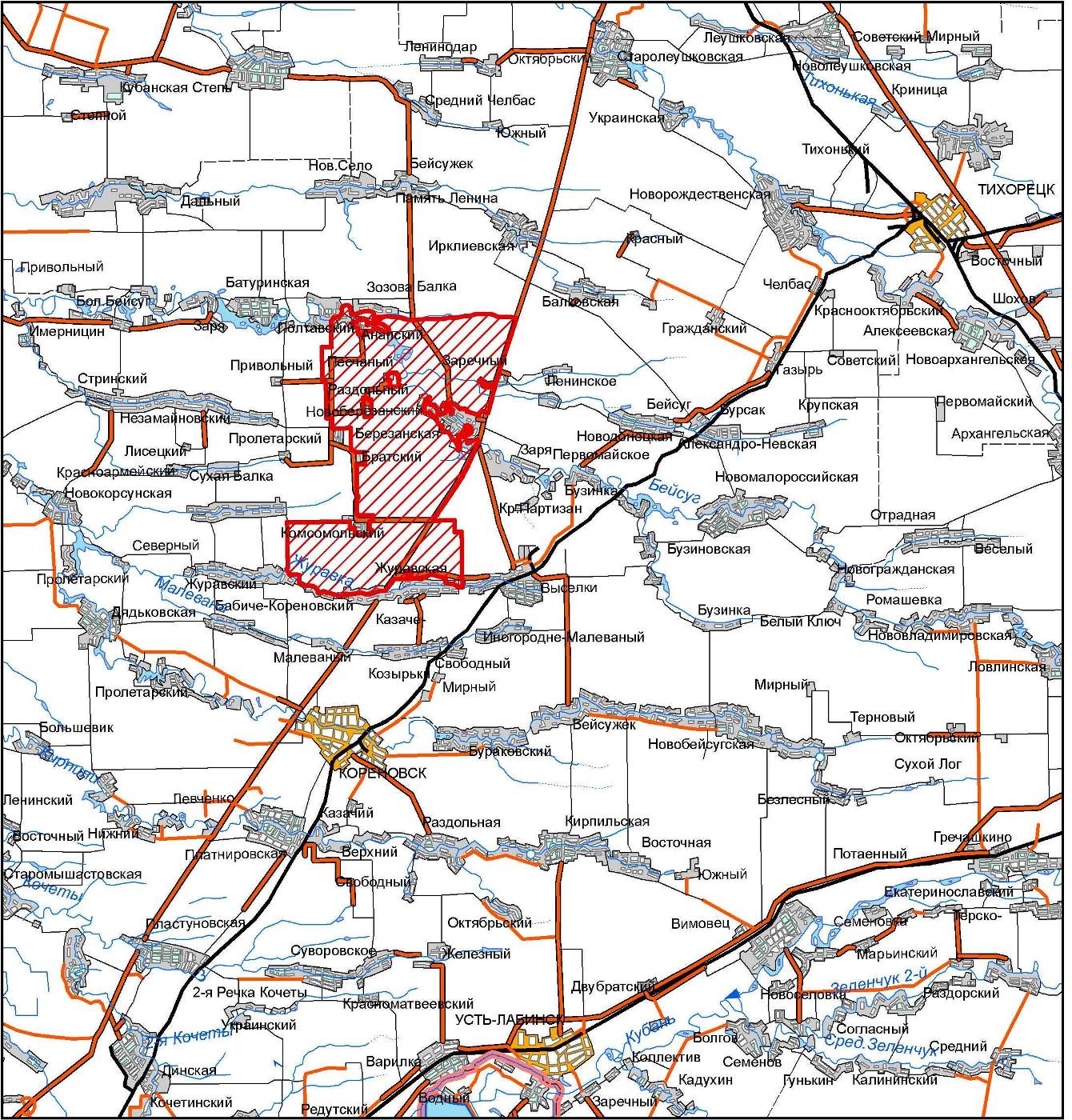 Рисунок 1.1 - Схема территориального расположения заказника«Ново-Березанского» 
в пределах Кореновского и Выселковского районовСеверная - (исходная точка) левый берег реки Бейсуг, напротив п.Полтавский; далее по административной границе Кореновского и Брюховецкого районов.Далее поднимается до р. Бейсуг и по его правому берегу до балки Зазавская. По балке до дороги Ростов-Краснодар.Восточная - от точки пересечения с трассой Краснодар - Ростовна юг по трассе, у поворота нап.Комсомольскийна восток до границы Выселковского и Кореновского районов, затем на юг до р. Журовка.Южная –по реке Журовка на запад до земляной дамбы через нее.Западная –от дамбы на север и на 5-ом км на уровне п. Комсомольский на восток до птицефабрики, от птицефабрики на север до п. Братский.Краткая характеристика природных условий заказникаКлиматПо климатическим характеристикам территория Ново-Березанского заказника относится к зоне умеренно континентального климата. Среднегодовая температура воздуха 
10,1° С. Территорию ограничивают изотерма января -3,6° С и изотерма июля +23,2° С. Абсолютный максимум составляет +40° С (в июле), и абсолютный минимумом -36° С (в январе). Даты перехода средней суточной температуры воздуха через +5° С: весной – 1-5 апреля, осенью – 13-20 октября. Продолжительность безморозного периода составляет 181-197 дней. Территория заказника хорошо обеспечена теплом. Количество дней со средней суточной температурой воздуха более 20° С около 75. Продолжительность теплого периода (со среднесуточной температурой выше 0° С) составляет 275-287 дней, сумма положительных температур за этот период составляет 3800 – 3900° С. По агроклиматическому районированию территория заказника относится к неустойчиво-влажному; коэффициент увлажнения 0,25-0,30. Годовое количество осадков (468 мм) по месяцам распределяется неравномерно, их максимальное количество приходится на теплый период (372,2 мм) (таблица 2.1). Летние осадки в условиях высоких температур и низкой относительной влажности (62-68%) усиленно испаряются, что приводит к большому недостатку влаги. Возможно длительное отсутствие дождей. Таблица 2.1 - Среднее количество осадков (мм)В годовой розе ветров преобладают восточные и северо-восточные ветры, а по сезонам: летом – юго-западные и западные, зимой – восточные и северо-восточные, вызывающие в отдельные годы вымерзание посевов, а при большой скорости – пыльные бури (16-18 дней в году). Весной и летом ветры этих направлений вызывают суховеи (75-80 дней в году). Средняя годовая скорость ветра – 3,8 м/сек, которая усиливается в зимне-весенний период и может доходить до 15 м/сек и более (18 дней в году).К особенностям климата относится длительная продолжительность вегетационного периода, позволяющая выращивать теплолюбивые сельскохозяйственные культуры. К неблагоприятным явлениям погоды можно отнести неустойчивое увлажнение с возможными длительными периодами засухи, что указывает на необходимость применения почвозащитных и влагосберегающих мероприятий при возделывании сельскохозяйственных культур, сильные (более 15 м/сек) и продолжительные умеренные ветры, вызывающие эрозию почвы и пыльные бури. Зима (декабрь-февраль) характеризуется частыми и резкими колебаниями температур, морозы (-7°, -9° С) чередуются с частыми оттепелями (5-10° С). Преобладает пасмурная погода, часты туманы и гололедица. В отдельные холодные дни возможны резкие похолодания до -23 - 26° С. В течение зимы наблюдается 3-5 дней с метелями. Осадки (160-170 мм) выпадают в виде снега, но нередко идут дожди. Снежный покров из-за частых оттепелей неустойчив, но может достигать 15-20 см. Со снежным покровом в среднем бывает 40-45 дней. В особенно холодные зимы возможно промерзание рек. Грунты промерзают на глубину 0,2 м; плавни - на глубину 0,3-0,5 м.Весна (март-апрель) короткая с неустойчивой погодой. В начале весны резкие похолодания могут понизить ночную температуру до -7°, -10°, а в особенно холодные дни – до -19° С. Окончательный сход снежного покрова наблюдается в середине марта. Последние заморозки заканчиваются в середине апреля (10-15 апреля), иногда даже в мае. Лето (май-сентябрь) теплое, середина лета жаркая. Максимальная температура воздуха может подниматься до 40° С. Количество дней со средней суточной температурой более 20° С около 70. Осадки носят ливневый и кратковременный характер, часто сопровождаются грозами, изредка градом и шквалами. Больше всего их выпадает в июне (59 мм) и июле (53 мм). В первой половине лета преобладают юго-западные ветры (скорость ветра 3-5 м/сек), во второй – северо-восточные, приносящие засуху. Среднее число дней с суховеями за период с суммой температур более 10° С составляет 30-35 дней, в плавневой части района – 20-25 дней. Наиболее продолжительные суховеи наблюдаются в июле-августе. Осень (октябрь-ноябрь) с теплой и сухой погодой в октябре сменяется прохладной, пасмурной, с моросящими дождями – в ноябре. В середине ноября происходит устойчивый переход температуры воздуха через 5°С с прекращением вегетации сельскохозяйственных культур. Преобладают ветры северо-восточного направления, их средняя скорость составляет 5-6 м/сек.ГеоморфологияВ соответствии с геоморфологическим районированием Краснодарского края, территория Ново-Березанского заказника приурочена к Азово-Кубанской равнине, Прикубанской степной равнине и включает 2 зоны:аккумулятивно-эрозионную лессовую плиоцен-четвертичную равнину на субстрате скифских глин;аккумулятивно-эрозионную аллювиально-лессовую равнину на субстрате отложений нижне-четвертичной дельты. По морфоструктурным особенностям рельефа территория Ново-Березанского заказника относится к геоморфологической провинции Предкавказье, на Азово-Кубанской равнине – Прикубанской степной, аккумулятивно-эрозионной лессовой плиоценово-четвертичной равнине на субстрате скифских глин и аккумулятивно-эрозионной аллювиально-лессовой равнине на субстрате отложений нижне-четвертичной дельты. В основании Азово-Кубанской аккумулятивной равнины залегает мощная толща средне - и позднеплиоценовых (надпонтических) озерно-аллювиальных отложений, состоящих из чередования пестроцветных глин и песков с прослоями гравия, перекрытых красными скифскими позднеапшеронскими глинами (Попов, 1947). Поверхность Азово-Кубанской равнины сложена на всем пространстве плейстоценовыми трехъярусными суглинками общей мощностью до 50-60 м, разделенными погребенными почвами.Преобладающий тип рельефа – аллювиально-аккумулятивные плиоценово-четвертичные с покровом лессом слаборасчлененные равнины. Самыми распространенными формами рельефа, созданными экзогеннами факторами, являются эрозионные формы: промоины, овраги, балки, речные долины. Балки в основном являются остатками древней речной сети и хорошо выражены в рельефе. Территория Ново-Березанского заказника характеризуется спокойным рельефом, однообразие которого нарушается долинами степных рек (Бейсуг и его притоков: Гаджировка, Журавка), текущих в северо-западном направлении, а также многочисленной сетью балок, расчленяющих территорию на ряд плоских водоразделов. Высота местности на территории района изменяется в пределах от 3 до 62 м над уровнем моря. Речные долины широкие, с пологими склонами, на которых выделяются среднеплейстоценовая и позднеплейстоценовая террасы, сложенные суглинками и песками, на дне которых распространены широкие заболоченные поймы. Водораздельные пространства представляют собой плоскую равнину с редкими просадочными западинами. Водоразделы рек имеют вид полого-холмистых увалов, вытянутых по направлению речных долин и имеющих мягкие сглаженные формы. Геология и гидрогеологияВ геологическом отношении на территории Ново-Березанского заказника представлены отложения четвертичной системы: современные отложения – распространены в пойме и дельтах рек Жаравка, Бейсуг и ее притока Гаджировка; верхнечетвертичные и современные отложения – занимают водораздельные пространства; верхнечетвертичные отложения – выражены в пределах первой и второй надпойменных террас рек. Четвертичная система представлена аллювиальными отложениями: современными (пески, галечники, глины), из которых сложены поймы и первая надпойменная терраса; верхнечетвертичными (пески, галечники, супеси), слагающими вторую надпойменную террасу. Третью надпойменную террасу и междуречья занимают эолово-делювиальные отложения (лессовидные суглинки светло-желтые, рыжие с погребенными почвами).В гидрогеологическом отношении территория Ново-Березанского заказника расположена в центральной части Азово-Черноморского артезианского бассейна. Верхний гидрогеологический этаж включает следующие водоносные горизонты и комплексы:безнапорный водоносный горизонт (грунтовые воды); водоносный горизонт нижнечетвертичных отложений; водоносный комплекс верхнеплиоценовых отложений;водоносный комплекс отложений куяльницкого яруса; водоносный комплекс отложений киммерийского яруса.Общее направление потока грунтовых вод - северо-западное, осложненное дренирующим действием рек и балок.Глубина залегания грунтовых вод изменяется в пределах 0,1-20 м. Питание грунтовых вод исключительно инфильтрационное. Разгрузка их осуществляется за счет дренажа реками и балками, испарения, транспирации и перетекания в напорные водоносные горизонты.Уровенный режим грунтовых вод пойм рек и балок бассейна вблизи прудов и водохранилищ соответствует их водному режиму. Подъем уровня здесь начинается в конце февраля начале марте и заканчивается в июне, спад продолжается до конца октября, а в ноябре-январе колебания уровня незначительны разной направленности. Амплитуда колебания уровня вблизи прудов обычно не превышает 1 м.На территории Ново-Березанского заказника роль естественных дрен играли реки Бейсуг, Гаджировка, Журавка и разветвленной балочной системой. В настоящее время в результате перегораживания рек дамбами они представляют цепь прудов. Поднятие уровня воды приводит к расширению площадей переувлажняемых земель в долинах рек и формированию гидроморфных и полугидроморфных почв. Естественная дренированность прилегающих к степным рекам пространств резко сократилась. На остальной территории заказника уровни грунтовых вод находятся на глубине, исключающей их непосредственное влияние на процесс почвообразования. ГидрологияЧерез территорию Ново-Березанского заказника протекает река Бейсуг и ее притоки – реки Гаджировка и Журавка, входящие в состав бассейна реки Бейсуг (ВХУ 06.01.00.002). Бассейн реки Бейсуг расположен на территории края в границах Кавказского, Тбилисского, Выселковского, Кореновского, Тимашевского и Приморско - Ахтарского районов.Речная сеть бассейна р. Бейсуг довольно хорошо развита в его верхнем и среднем течении. Река Бейсуг имеет 20 притоков первого и второго порядка с длинами от 11 до 161 км, с площадями водосборов от 48 до 189 км2 и 37 притоков с длиной менее 10 км при их общей длине 71 км. Река Гаджировка является правым притоком первого порядка реки Бейсуг. Ее протяженность составляет 19 км. В реку Бейсуг впадает в районе пос. Песчаный на расстоянии 79 км от устья. Река Журавка является притоком реки Левый Бейсужек.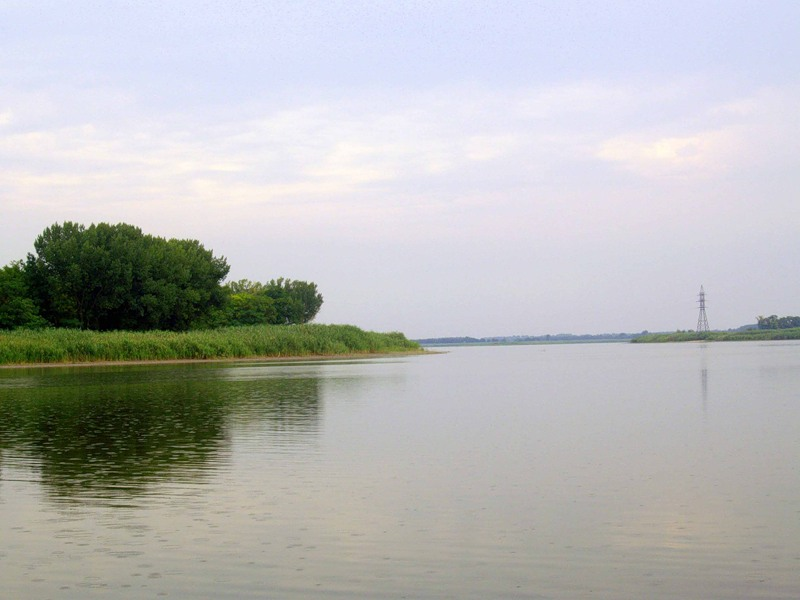 Рисунок 2.1  - Река Бейсуг в районе х. АнапскийВ пределах территории Ново-Березанского заказника кроме вышеперечисленных рек выделяется большое количество балок с постоянным и периодическим поверхностным стоком. Наиболее крупными из них являются б.Зозовская, б. Какайка, б. Священная, б. Противная, ур. Мозановское. Склоны рек и балок весьма протяженные и выположенные. Абсолютные высотные отметки колеблются от 17 до 65 м.Для рек характерны мелководность, заиленность и слабое течение в результате искусственных запруд, замедляющих или вообще делающих невозможным свободный сток воды. Русла рек и днища балок, поросшие влаголюбивой растительностью, среди которой главную роль играют тростники, камыши и осоки. По берегам рек и балок было зафиксировано большое количество стихийных свалок бытовых отходов. Почвенный покровПочвообразующие породы на территории Ново-Березанского заказника представлены лессовидными глинистыми и тяжелосуглинистыми отложениями, видоизмененными лессовидными глинами и тяжелыми суглинками, аллювиальными отложениями различного механического состава, иногда оглеенными (Физическая география…, 2000).Лессовидные породы, слагающие равнинные участки и склоны Прикубанской равнины, характеризуются слабоуплотненным тонкопористым сложением у глин и тяжелых суглинков, а также почти повсеместно наличием уже в верхних их слоях карбонатов кальция в виде прожилок и «белоглазки» и большой изрытостью землероями.Содержание физической глины в описываемых породах колеблется от 47,8 до 65,5. По отношению сумм фракций механических элементов они относятся к иловато - пылеватым легким глинам и тяжелым суглинкам.Наличие высокого содержания крупнопылеватых частиц придает лессовидным глинистым и тяжелосуглинистым отложениям благоприятные водно-физические свойства - высокую водо - и воздухопроницаемость.Черноземы, сформировавшиеся на этих породах, в значительной мере унаследовали их химический состав и водно-физические свойства.Почвенный покров территории Ново-Березанского заказника представлен следующими типами и подтипами почв: чернозёмы обыкновенные; лугово-чернозёмные; лугово-черноземновидные; влажно-луговые (Вальков и др., 1996).Черноземы обыкновенные на рассматриваемой территории имеют наибольшее распространение. Почвообразующими породами служат лессовидные суглинки. Грунтовые воды залегают на глубине 5-30 м. Описываемые черноземы различаются между собой по степени выщелоченности карбонатов. На долю карбонатных черноземов приходится от 85 до 90% изучаемой территории; слабовыщелоченные и выщелоченные - составляют 10-15% площади.Для данных черноземов характерны следующие морфологические признаки: значительная мощность гумусовых горизонтов при сравнительно невысоком содержании гумуса (3,6-4,2%). Мощность гумусового горизонта "А" достигает 40-45 см при общей мощности до 80-120 см и более (Солянник, 1994).Почвы, формирующиеся по средним, особенно нижним частям склонов водоразделов, подвергаются воздействию водной эрозии. На средних частях склонов преобладают слабосмытые черноземы, по нижним частям склонов, имеющим большую крутизну – среднесмытые.Лугово-чернозёмные и лугово-черноземновидные почвы занимают небольшой процент площади изучаемой территории. Встречаются в долине реки Бейсуг, а также на водоразделах по степным блюдцам, западинам, потяжинам, в верховьях балок.По своим свойствам и строению профиля эти почвы близки к черноземам равнинно-степной части территории. Мощность гумусовых горизонтов значительная, в среднем около 90 см, при колебаниях от 60 см до 100 см.Лугово-черноземновидные почвы занимают более пониженные равнинные места и отличаются от лугово-черноземных большей увлажненностью. Мощность почвенного горизонта несколько сокращена, колеблясь в пределах 50-95 см.В верхних горизонтах лугово-чернозёмных и лугово-черноземновидных почв содержание гумуса достигает 6,5%, азота – 0,23-0,34%. Общие запасы гумуса в метровом слое составляют 400 т/га. Почвообразующая порода часто имеет высокую щелочность (рН более 8,9) или засоленность, особенно в долинах степных рек.Влажнолуговые почвы имеют ограниченное распространение, встречаются небольшими контурами в пойме реки Бейсуг и основных притоков. Формируются в условиях периодического избыточного увлажнения. Почвообразующей породой служит однофазный аллювий, преимущественно глинистого гранулометрического состава. ЛандшафтыОпределяющей физико-географической чертой территории Ново-Березанского государственного природного заказника служат переходный умеренный и долинный тип ландшафтов. Ландшафтные различия территории определили основные виды ее использования. Антропогенная деятельность значительно проявилась во многих негативных процессах в связи с интенсификацией землепользования. На территории заказника выделяются следующие виды ландшафтов:низменно-равнинный аккумулятивный и эрозионно-аккумулятивный с разнотравно-злаковыми степями на выщелоченных и типичных малогумусных черноземах;долинный низменно-равнинный аккумулятивный ландшафт. Характеризуется наличием пойменных лугов и древесно-кустарниковых зарослей на лугово-черноземных и луговых почвах.На территории заказника широко распространены техногенные ландшафты, представленные полеводческими агроландшафтами с севооборотом однолетних и многолетних культур.Растительность и флораВ настоящее время данная территория является типичным сельскохозяйственным районом с высокоразвитым земледелием и животноводством, что привело к полному уничтожению зональной степной растительности. Растительный покров территории Ново-Березанского заказника представлен следующими сообществами: остатков нескольких вариантов степей; пойменных лугов; водной растительности. Флористический состав растительных сообществ в основном представлен травянистыми видами.Равнинная часть заказника относится к типичным (настоящим) степям европейского типа. Для них характерно преобладание травянистых, лишенных деревьев сообществ более или менее ксерофильного характера. Растительные сообщества района полидоминантные. В составе травостоя господствуют дерновинные злаки – овсяница валисская (Festuca valesiaca), тонконог гребенчатый (Koeleria cristata). Меньшую роль, как эдификаторы играют корневищные злаки - кострец безостый (Bromopsis inermis), пырей ползучий (Elytrigia repens), вейник наземный (Calamagrosti sepigeios) и разнотравье, которое представлено в основном двудольными растениями. Господствуют многолетники, и только в местах незадернённой почвы появляются однолетники – костер переменчивый (Bromus commutatus), костер растопыренный (B. Squarrosus), яснотка пурпурная(Lamium purpureum), яснотка стеблеобъемлющая(L. Amplexi caule), крестовник весенний (Senecio vernalis), клоповник пронзённолистный (Lepidium perfoliatum), клоповник мусорный(L. Ruderale), т. к. являются слабыми конкурентами с многолетними растениями в борьбе за ресурсы.В составе травостоев бобовых мало – Люцерна румынская (Medicago romanica), вика мышиная (Vicia cracca), вика двулетняя(V. picta), чина клубненосная(Lathyrus tuberosus), лядвенец рогатый (Lotus corniculatus), их участие невелико. Разнотравье обильно и разнообразно: в западной части района много мезофильного разнотравья: таволга обыкновенная (Filipendula vulgaris), крестовница гладконогая (Cruciata laevipes), тысячелистник обыкновенный (Achillea millefolium), полынь австрийская (Artemisia austriaca), морковь посевная (Daucus carota), Яснотка белая(Lamium album). Кроме длительно-вегетирующих растений, в степных сообществах района присутствуют весенне-вегетирующие многолетние эфемероиды – Мятлик луковичный (Poa bulbosa), мать-и-мачеха обыкновенная (Tussilago farfara). Жизненный цикл некоторых многолетних трав протекает быстро за счёт запасов питательных веществ в луковицах, клубнях и корневищах – лук чёрно-фиолетовый (Alliuma troviolaceum), прицемлечник пирамидальный (Ornitho galumponticum), зопник клубненосный (Phlomis tuberose), таволга обыкновенная (Filipendula vulgaris), чина клубненосная(Lathyrus tuberosus).Большинство степных растений района ксерофиты; они имеют сильно опушённые стебли, листья и иногда даже цветки – лопух войлочный или паутинистый (Arctium tomentosum), котовник кошачий (Nepeta cataria), грудница мохнатая (Crinitaria villosa), шалфей эфиопский (Salvia aethiopis), колокольчик реповидный (Campanulara punculoides), бассия очитковидная (Bassia sedoides). Растительность пойм реки Бейсуг и притоков можно объединить в болотный, луговой и лугово-степной типы.Растительность болотного типа приурочена к заболоченным поймам. Господствующую роль в составе этой растительности играет тростник обыкновенный (Phragmites australis), нередко достигающий высоты 4 м и образующий почти сплошные заросли. Характерными представителями болотной растительности являются – Рогоз узколистный (Typha angustifolia), частуха ланцетолистная (Alisma lanceolatum), частуха подорожниковая (A. plantago-aquatica), сусак зонтичный(Butomus umbellatus), омежник водный (Oenanthea quatic), жерушник болотный (Rorippa palustris), незабудка редкоцветная (Strophiostoma sparsiflorum),осока береговая (Carex riparia), осока островидная (C. Acutiformis), осока чёрноколосая (C. Melanostachya), хвощ болотный (Equisetum palustre), хвощ ветвистый (E. Ramosissimum), ирис аировидный/водяной (Iris pseudacorus), лютик длиннолистный (Ranunculus lingua) и другие растения.Луговая растительность занимает менее увлажненные места и приурочена к центральной и прирусловой частям поймы рек. Из луговых форм довольно обычными являются рыхлокустовые злаки – тимофеевка степная (Phleum phleoides), овсяница луговая (Festucа pratensis), мятлик обыкновенный (Poa trivialis); на рыхлых песчанистых почвах развиваются корневищные злаки – пырей ползучий(Elytrigia repens), кострец безостый (Bromopsis inermis); из двудольных растений – одуванчик лекарственный (Taraxacum officinale), тысячелистник обыкновенный (Achillea millefolium), лопух большой (Arctium lappa), пастушья сумка (Capsella bursa-pastoris), марь белая (Chenopodium album), лебеда раскидистая (Atriplex patula), вьюнок полевой (Convolvulus arvensis), морковь посевная (Daucus carota), молочай острый (Euphorbiae sula), герань рассечённая (Geranium dissectum), будра плющевидная (Glechoma hederacea) и др. В долинах рек на залежных участках сохранились только фрагменты луговой растительности. Прибрежная часть рек покрыта сорными растениями – дурнишник обыкновенный (Xanthium strumarium), амброзия полыннолистная (Ambrosia artemisiifolia), щавель конский (Rumex confertus), канатник Теофраста (Abutilon theophrasti), мелколепестник канадский (Erigeron сanadensis), лебеда раскидистая (Atriplex patula), льнянка русская (Linaria ruthenica) и др.Для заливных лугов характерны злаки, которые дают почти сплошные заросли – мятлик луговой (Poa pratensis), лисохвост тростниковый (Alopecurusa rundinaceus), канареечник тростниковый (Phalaroidesa rundinacea), полевица побегообразующая (Agrostis stolonifera), овсяница луговая (Festuca pratensis), щучка дернистая (Deschampsia cespitosa), бекмания обыкновенная (Beckmanniae ruciformis), манник плавающий (Glyceria fluitans) и др.; из осок распространены осока береговая (Carex riparia), осока чёрноколосая (C. Melanostachya) и др. Заливные луга отличаются от других формаций тем, что ежегодно затопляются весенними талыми водами, которые приносят с собой большое количество взвешенного в воде материала (илистые, глинистые, песчаные частицы), которые отлагаются на пойме, благодаря чему почвы поймы становятся очень плодородными.Древесно-кустарниковая растительность на территории Ново-Березанского заказника представлена незначительным видовым разнообразием. По западинам, балкам, на берегах рек встречаются заросли кустарников – терна колючего (Prunus spinosa), ежевики обыкновенной (Rubus caesius); в степях на сухих склонах – чилиги кустарникового (Caragana frutex) и бобовника (Laburnum), занесенного в Красную книгу Краснодарского края. Деревья- ива белая (Salix alba), ива козья (S. сaprea), ива трехтычинковая (S. Triandra), тополь белый (Populus alba) встречаются редко – в понижениях рельефа, в долинах рек или руслах временных паводковых водотоков. Лесные полезащитные полосы (высотой до 12 м, шириной от 10 до 20 м) представлены – клён ясенелистный (Acer negundo), клён татарский (А. tataricum), ясень обыкновенный (Fraxinus excelsior), тополь пирамидальный (Populus italic), гледичия трехколючковая (Gleditsia triacanthos), орех грецкий (Juglans regia), робиния псевдоакация (Robinia pseudacacia), алыча (Prunus divaricata), абрикос обыкновенный (Armeniaca vulgaris), скумпия кожевенная (Cotinus coggygria) и др.Рудеральные сообщества формируются на регулярно или периодически нарушаемых местообитаниях. В границах заказника они приурочены к местам интенсивной рекреации, обочинам грунтовых и асфальтированных дорог, агрофитоценозам с системой лесных полос. Видовой состав рудеральных сообществ и группировок из разных местообитаний несколько различаются. Полосы отчуждения автомобильных дорог, обочины грунтовых дорог заняты лебедо татарской (Atriplex tatarica), лебедой раскидистой(A. Patula), амброзией полыннолистной (Ambrosia artemisifolia), лопухом большим (Arctium lappa), дурнишником обыкновенным (Xanthium strumarium), вьюнком полевым (Convolvulus arvensis), ячменем заячим (Hordeum leporinum). В зоне наибольшей рекреационной нагрузки, ближе к полотну дороги, произрастает райграс пастбищный (Lolium perenne) и горец птичий (Polygonum aviculare), портулак огородный (Portulacao leaceae). В подобных местах травостой угнетен, его высота не превышает 25-30 см. Края полей, не засеянные сельскохозяйственными культурами, занимают группировки из следующих растений: щетинник сизый (Setariag lauca), амброзия полыннолистная (Ambrosia artemisifolia), дурнишник обыкновенный (Xanthium strumarium), бодяк полевой (Cirsium arvensis), морковь дикая (Daucus carota). На сильно сбитых пастбищах преобладают три вида: горец птичий (Polygonum aviculare), райграс пастбищный (Lolium perenne), дурнишник обыкновенный (Xanthium strumarium) (последний вид при избыточном увлажнении).Для техногенных ландшафтов с полностью нарушенным почвенным покровом, таких как карьеры по добыче глины, свалки, характерны монодоминантные сообщества из адвентивных видов амброзия полыннолистная (Ambrosia artemisifolia), дурнишник обыкновенный (Xanthium strumarium), циклахена дурнишниколистная(Cyclachae naxanthifolia).Водные растения представлены следующими основными видами: ряска малая (Lemna minor), ряска трёхдольная (L. trisulca), роголистник тёмно-зеленый (Ceratophyllum demersum), рдест густой (Potamogeton densus), рдест гребенчатый (P. pectinatus), уруть колосистая (Myriophyllum spicatum), шелковник волосолистный (Batrachium trichophyllum). Данные виды отмечаются повсеместно, на всем протяжении реки. Из плавающих гидрофитов на поверхности воды наиболее часто встречается ряска трёхдольная, из погруженных - роголистник тёмно-зеленый и уруть колосистая. Гидрофиты чаще были отмечены на мелководьях, где течение воды ослаблено и хорошо прогревается. Разрастанию гидрофитов способствует заиление рек, обусловленное интенсивной разработкой берегов (распашка земель практически до уреза воды, выпас крупного рогатого скота).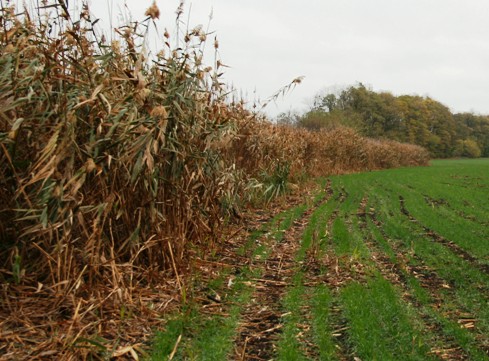 Рисунок 2.2  - Балка, поросшая тростникомИспользование склонов балок под пашню, пастбища, огороды привело к катастрофическому обеднению их животного населения, микробоценозов и растительности. Чаще всего земли вокруг балок и верхние части склонов распаханы и превращены в залежи, в изобилии покрытые синатропными растениями со значительным перевесом рудеральных видов – бодяк седой (Cirsium incanum), бодяк полевой (С. arvense), вьюнок полевой (Convolvulus arvensis), амброзия полыннолистная (Ambrosia artemsifolia), марь белая (Chenopodium album), щетинник/мышей сизый (Setaria glauca), чертополох колючий (Carduusa canthoides), крапива двудомная (Urtica dioica), цикорий обыкновенный (Cichorium intybus), подорожник ланцетный (Plantago lanceolata), одуванчик лекарственный (Taraxacum officinale), морковь дикая (Daucus carota). На относительно пологих склонах формируются фрагменты луговой растительности из видов мятлик луговой (Poa pratensis), тысячелистник обыкновенный (Achilleа millifolium), тысячелистник благородный (A. Nobilis), молочай прутьевидный (Euphorbia virgata), клевер ползучий (Trifolium repens). Днища балок занимает болотная растительность: тростник обыкновенный (Phragmites communis), иногда рогоз широколистный (Typhalati folia); его сменяют по мере снижения влажности почвы - зюзник высокий (Lycopus exaltatus), горец земноводный (Polygonum amphibium), зубчатка поздняя (Odontites serotina), лапчатка ползучая (Potentilla repens), алтей лекарственный (Althaea officinalis).На крутых склонах, особенно в верхних их частях, распространяются степные виды – шалфей остепнённый (Salvia tesquicola), ворсянка разрезная (Dipsacus laciniatus), ясменник приземистый (Asperula humifusa), полынь обыкновенная (Artemisia vulgaris), василёк раскидистый (Centaurea diffusa). Неглубокие балки повсеместно распаханы и заняты сельскохозяйственными культурами или превращены в залежи, заросшие сорными растениями. Чаще всего менее глубокие балки выглядят следующим образом – склоны распаханы, а узкое дно полностью заросло тростником, который сопровождается растениями повоя заборного (Calystegia sepium).Из травянистых растений, занесенных в Красную книгу Краснодарского края на территории Ново-Березанского заказника встречается желтоцвет весенний (Chrysocyathus vernalis (L.) Hol.). Встречаются лекарственные растения – девясил (Inulacaspia), душица (Origanum vulgare), зверобой (Hypericum perforatum), пустырник (Leonurus quinquelobatus), тимьян Маршалла (Thymus marschallianus) и др. растения.Таким образом, в связи с интенсивным антропогенным воздействием существенно сокращаются ареалы естественных фитоценозов, формируя площади вторичных, в большинстве случаев необратимых, малоценных растительных сообществ. На смену коренным микрогруппировкам приходят производные, где доминируют синантропные виды растений. Животный мирСогласно зоогеографическому районированию территория Ново-Березанского государственного заказника входит в Европейско-Сибирскую подобласть, Провинцию чернозёмных степей Юго-Восточной Европы, Предкавказкий район.Фауна наземных беспозвоночныхИнвентаризация фауны беспозвоночных животных любой достаточно обширной территории представляет значительную трудность. К объективным предпосылкам этого принадлежит огромное число таксонов и их биономическое разнообразие. Следствием такого обстоятельства является главная проблема, состоящая в том, что достаточно профессионально изучить фауну любого крупного таксона (для беспозвоночных – отряда или даже рода, для позвоночных – класса) в состоянии только узкий специалист. В России, и в частности на Северо-Западном Кавказе, фаунистические исследования по многим отрядам животных находятся в зачаточном состоянии. По этим причинам составление подробного описания фауны всех макротаксонов, даже ограниченного набора экосистем, является задачей посильной только коллективу компетентных специалистов, интенсивно работающих на протяжении многих лет.Подавляющее большинство насекомых связано с растениями, являясь первичными консументами, либо их хищниками и паразитами. Характер растительности, наряду с ее происхождением и состоянием, прежде всего, хозяйственным освоением, являются определяющими факторами существования популяций насекомых. Высокая привязанность вида к сообществу обычно характеризует его трофическую связь с растениями данной формации либо с иными пищевыми ресурсами личинок и имаго. Эуценные (характерные) виды в формациях наиболее обычны и относительно многочисленны. Некоторые виды, являющиеся полифагами либо широкими олигофагами, обитают в различных типах растительных формаций и по отношению к большинству из них рассматриваются как тихоценные. Виды, встречающиеся в каких-либо формациях эпизодически, с учетом их биологических и экологических особенностей по отношению к этим ценозам, рассматриваются как ксеноценные. Эуценные виды формируют ядро ценофауны, характеризующее ее специфические отличия от фаун других типов сообществ.Согласно экспертной оценке, достоверно установленный объем только энтомофауны Северо-Западного Кавказа в пределах 7 наиболее хорошо изученных отрядов (Orthoptera, Hemiptera, Homoptera, Coleoptera, Hymenoptera, Diptera,Lepidoptera) приближается к 10500 видам (Щуров, Замотайлов, 2006). Для остальных 19 отрядов насекомых с территории Краснодарского края имеются сведения лишь о представителях отдельных семейств и родов, либо таковая информация отсутствует вообще.Фауна наземных позвоночныхХозяйственная деятельность человека наносит вред объектам животного и растительного мира и их среде обитания в виде гибели животных, снижения их численности и продуктивности при утрате или нарушении их среды обитания. Целью работы является установление границ и функционального зонирования государственного природногозоологического заказника краевого значения «Ново-Березанский» и их внесение в государственный кадастр недвижимости в качестве территориальных зон. При составлении данного раздела использовались фондовые материалы (Ананьева и др., (2008),Соколова В.Е. (1989), Плотникова Г.К. (1989, 2000, 2007), Дубень А.В. (2008), Красная книга Краснодарского края (2007), Красная книга Российской Федерации (2001), Бочарниковой А.В. (1963), Верещагина Н.К. (1959), Костина В.П., Плотникова Г.К. (1990), Туниев С.Б. (2008), Жуковой Т.И. (1979).Территория заказника входит в степную западно-предкавказскую растительную зону. В настоящее время большая часть площади заказника распахана и занята под выращивание сельскохозяйственных культур. Естественная степная растительность сохранилась только в местах, непригодных для вспашки. Земель лесного фонда на территории заказника нет. Вся территория заказника равномерно покрыта сетью лесополос, шириной от 10 до 30 метров, разделяющие полевые угодья на прямоугольники площадью от 30 до 200 га. Проведенные зоологические исследования заказника «Ново-Березанский» показали относительно высокое разнообразие животного мира, несмотря на предыдущие сильные изменения в ходе трансформации ландшафтов его территории.В ходе проведения исследований было установлено, что основные (фоновые) местообитания наземных позвоночных животных представлены: 1) ассоциациями тростника южного вдоль балок: Священная, Какайка, Противная, Холодная, Очеретоватая, Крутинькая, Урочище Мозановское, Урочище Савицкого;2) прирусловыми лесами с зарослями ив, терна;3) лесные полезащитные насаждения, наиболее отдаленные от населенных пунктов и автодорог.Фауна наземных позвоночных особо охраняемой природной территории государственный природный заказник краевого значения «Ново-Березанский» достаточно разнообразна, о чем свидетельствует приведенные ниже материалы.Герпетофауна Ново-Березанского заказникаАнализ литературных источников и результаты исследований показали, что из обитающих на территории Краснодарского края 12 видов амфибий и 27 видов рептилий на территории государственного природного зоологического заказника краевого значения «Ново-Березанский» встречаются 3 вида амфибий и 6 видов рептилий, относящихся к 6 семействам 3 отрядов: Бесхвостые земноводные, Черепахи, Чешуйчатые (табл. 2.1).Таблица 2.1 - Представители герпетафауны Ново-БерезанскогозаказникаПо экологическим группам согласно особенностям экологии представителей герпетофауны позволяют разделить ее следующим образом: гидрофильная группировка представлена –водяным ужом, озерной лягушкой, болотной черепахой; гигрофилы - обыкновенный уж; ксерофилы – зеленая жаба; мезофильная группа –обыкновенная чесночница, восточная прыткая ящерица, обыкновенная медянка, восточная степная гадюка.К основным лимитирующим факторам для популяций амфибий и рептилий описываемой территории являются:1.	Деградация местообитаний (все виды);2.	Пожары (все виды);3.	Засухи (все виды);4.	Рекреация (все виды);5.	Развитие инфраструктуры (все виды);6.	Гибель на автодорогах (все виды);7.	Отлов;8.	Исследования (все виды);9.	Уничтожение собаками и кошками вблизи населённых пунктов (большинство рептилий);10.	Загрязнение водоёмов (все виды амфибий);11.	Прямое истребление человеком (все виды).Орнитофауна Ново-Березанского заказникаВ ходе проведенного анализа литературных данных и зоологических исследований территории заказника «Ново-Березанский» был сформирован список видов птиц, встречающихся в границах заказника. В список также включены виды птиц, отмечаемые на граничащих с заказником территориях, а также виды, миграция которых возможно через территорию заказника.На территории государственного природного зоологического заказника «Ново-Березанский» согласно литературным данным зарегистрировано 89 видов птиц, относящихся к 16 отрядам, 31 семейству (табл. 2.2). Таблица 2.2 - Представители орнитофауны Ново-Березанского заказника и характер их пребыванияВ составе фауны по доле участия преобладают Воробьинообразные, субдоминантами выступают Журавлеобразные, Гусеобразные и Соколообразные.По характеру пребывания на территории заказника «Ново-Березанский» в орнитофауне выделены группы: гнездящиеся; вероятно гнездящиеся; летующие; зимующие; пролетные; залетные.Экологическая структура орнитофауны исследуемой территории представлена 4-мя группами видов: дендрофилы, кампофилы, склерофилы, лимнофилы. Дендрофилы – обитатели древесно-кустарниковой растительности. Характерными представителями этой группы являются: тетеревятник (Accipiter gentilis), вяхирь(Columba palumbus), большой пестрый дятел (Dendrocopos minor), зяблик (Fringilla coelebs),кукушка (Cuculus canorus), сойка (Garrulus glandarius), пеночка-теньковка (Phylloscopus collybita), обыкновенная зеленушка (Chloris chloris), большая синица (Parus major), лазоревка (Parus caeruleus), черноголовый щегол (Carduelis carduelis),славка черноголовая (Sylvia atricapilla), южный соловей (Luscinia megarhynchos), иволга (Oriolus oriolus), сплюшка (Otus scops)и др.Кампофилы – обитатели открытых пространств, гнездящиеся на земле. На территории исследуемого района биотопы этой группы птиц представлены полями и остатками степей. Основные представители кампофильных видов – это камышовый (Circus aeruginosus), полевой (Circus macrourus), луговой (Circus pygargus) луни, фазан (Phasianuscolchicus septentrionalis), перепел (Coturnix coturnix), коростель (Сrех сrех), хохлатый (Galerida cristata)и полевой (Alauda arvensis) жаворонки, желтая (Motacilla flava) и белая (Motacilla alba) трясогузкии т.д. Склерофилы – птицы, гнездящиеся в нишах и углублениях обрывов, карьеров, в зданиях и строениях человека. Характерными обитателями склерофильного комплекса могут быть: обыкновенная пустельга (Falco tinnunculus), серая ворона (Corvus cornix), черный стриж (Apus apus), сизый голубь (Columba livia), золотистая щурка (Merops apiaster), деревенская ласточка(Hirundo rustica) и др.Лимнофилы – обитатели биотопов водно-болотного комплекса. Населяют открытые водные пространства; заросли водно-болотной растительности; береговую линию водоемов. На территории исследуемого района могут встречаться следующие виды птиц лимнофильного комплекса: Волчок (Ixobrychus minutus), Кваква (Nycticorax nycticorax), Цапля рыжая (Ardeapurpurea), Лебедь-шипун (Cygnus olor), Кряква (Anasplatyrhynchos), Свиязь (Anaspenelope), Чирок-трескунок (Anasquerquedula), Красноголовая чернеть (красноголовый нырок) (Aythya ferina)и др.Териофауна Ново-Березанского заказникаСогласно литературным данным на территории заказника «Ново-Березанский» обитают следующие представители териофауны (табл. 2.3).Таблица 2.3 - Представители териофауны Ново-Березанского заказникаОхотничьи ресурсы заказникаЦелью создания Ново-Березанского государственного природного зоологического заказника являлось сохранение охотничье-промысловых и краснокнижных видов животных и среды их обитания.Согласно материалам, предоставленным департаментом природных ресурсов и государственного экологического контроля Краснодарского края, на территории заказника обитает косуля европейская (Capreolus capreolus L.), согласно литературным данным данный вид встречается в лесостепной зоне, упоминание о данном виде в степной зоне Краснодарского края в литературе отсутствует. Возможно,  животные заходят на территорию заказника «Ново-Березанского» с территории Челбаского и Новопокровского леса. Основными местообитаниями данных видов животных являются берега рек, нераспаханные балки на сельскохозяйственных полях, лесополосы. Несмотря на трансформацию угодий в заказнике много зайца-русака, перепела, фазана и другой дичи. Основную роль в сохранении поголовья охотничье-промысловых животных все же играет охрана угодий и, соответственно, ограничение пресса охоты. Объекты, заслуживающие особой охраныНа территории Ново-Березанского зоологического заказника отмечается присутствие краснокнижных видов животных (табл. 2.4).Таблица 2.4 - Редкие охраняемые виды животныхКультурно-историческое наследие территорииПо данным единого государственного реестра объектов культурного наследия, списка выявленных объектов культурного наследия Выселковского и Кореновского районов Краснодарского края, материалам архива управления, на территории расположения государственного природного зоологического заказника краевого значения «Ново-Березанский» и прилегающих к нему территориях расположены объекты культурного наследия.Выселковский районКурганная группа ст. Березанская,северная окраина станицыКурганная группа ст. Березанская,2 - 3 км к северо-западу от станицы, колхоз "Кубань"Курганная группа ст. Березанская,юго-западная часть колхозного садаКурганная группа ст. Березанская,юго-западная окраина станицы, колхоз "Кубань", 6-е отделение, поле 4Курганная группа (3 насыпи) ст. Березанская,1,5 км к югу-юго-западу от станицыКурганная группа (2 насыпи) ст. Березанская,1,1 км к югу от станицыКурган ст. Березанская,4,6 км к югу-юго-западу от станицыКурган ст. Березанская,5 км к югу-юго-западу от станицыКурган ст. Березанская,3,25 км к северу от станицыКурган ст. Березанская,3,5 км к северу от станицыКурган ст. Березанская,3,25 км к северу от станицыКурган ст. Березанская,6,4 км к северо-востоку от станицыКурган ст. Березанская,5,4 км к северу-северо-западу от станицыКурган ст. Березанская,5,1 км к северу-северо-западу от станицыКурган ст. Березанская,4,75 км к северу от станицыКурганная группа (6 насыпей) ст. Березанская,4,25 км к северу от западной окраины станицыКурганная группа (2 насыпи) ст. Березанская,5,5 км к северу от станицыКурган ст. Березанская,4,5 км к северу от станицыПамятники поставлены на государственную охрану законом Краснодарского края 
«О внесении изменений и дополнений в приложения 1, 2, 3 и 4 к Закону Краснодарского края «О по объектном составе недвижимых памятников истории и культуры местного значения, расположенных на территории Краснодарского края» от 17.08.2000 г. № 313-КЗ» от 17.12.2001 г. № 429-КЗ.Кореновский районКурганх. Анапский,к востоку от хутора, Березанский зерносовхоз, 2-е отделение, поле 7Курганх. Анапский,опытно-производственное хозяйство, 5-е отделение, поле 1Курганх. Анапский,северная окраина хутораКурганх. Анапский,к северо-востоку от хутора, Березанское опытно-производственное хозяйство, 5-е отделение, поле 7Курганст-ца Журавская,бригада 2, поле 9Курганст-ца Журавская,бригада 2, поле 13Курганст-ца Журавская,бригада 3, поле 1Курганная группа (2 насыпи)	ст-ца Журавская,колхоз "Путь к коммунизму", бригада 1, поле 3Курганст-ца Журавская,колхоз "Путь к коммунизму", бригада 1, поле 10Курганст-ца Журавская,колхоз "Путь к коммунизму", бригада 2, поле 1Курганст-ца Журавскаяколхоз "Путь к коммунизму", бригада 3, поле 4Курганпос. Новоберезанский,5-е отделение, поле 5Курганная группа "Анапский-1" (4 насыпи)х. Анапский,3,85 км от северо-восточного угла хутораКурганная группа "Новоберезанский-6" (4 насыпи)х. Анапский,1,6 км от юго-западного угла хутораКурганная группа "Новоберезанский-7" (З насыпи)х. Анапский,0,6 км от юго-западного угла хутораКурганная группа "Новоберезанский-8" (2 насыпи)х. Анапский,0,11 км от юго-западного угла хутораКурганная группа "Новоберезанский-9" (2 насыпи)х. Анапский,0,5 км от юго-западного угла хутораКурганная группа "Новоберезанский-10" (5 насыпей)х. Анапский,1,25 км от юго-восточного угла хутораКурганная группа "Новоберезанский-11" (5 насыпей)х. Анапский,1,85 км от юго-восточного угла хутораКурганная группа "Новоберезанский-12" (7 насыпей)х. Анапский,0,3 км от северо-восточного угла хутораКурганная группа "Новоберезанский-13" (5 насыпей)х. Анапский,1 км от северо-восточного угла хутораКурганная группа "Новоберезанский-14" (24 насыпи)х. Анапский,1,1 км от северо-восточного угла хутораКурганная группа "Новоберезанский-15" (5 насыпей)х. Анапский,1,6 км от юго-восточного угла хутораКурганная группа "Новоберезанский-16" (8 насыпей)х. Анапский,2,4 км от юго-восточного угла хутораКурганная группа "Новоберезанский-17" (3 насыпи)	х. Анапский,0,75 км от северо-западного угла хутораКурганная группа "Новоберезанский-1" (4 насыпи)пос. Братский,8,3 км от юго-западного угла поселкаКурганная группа "Новоберезанский-2" (3 насыпи)пос. Братский,1,9 км от юго-западного угла поселкаКурганная группа "Новоберезанский-23" (2 насыпи) пос. Братский,0,75 км от юго-западного угла поселкаКурганная группа "Новоберезанский-24" (3 насыпи)	пос. Братский,5,65 км от юго-западного угла поселкаКурганная группа "Новоберезанский-5" (2 насыпи)пос. Песчаный,4,1 км от северо-восточного угла поселкаКурганная группа "Новоберезанский-18" (10 насыпей)пос. Песчаный,0,23 км от северо-западного угла поселкаКурганная группа "Новоберезанский-19" (3 насыпи)	пос. Песчаный,0,78 км от юго-западного угла поселкаКурганная группа "Новоберезанский-21" (4 насыпи)	пос. Песчаный,2,3 км от северо-западного угла поселкаКурганная группа "Новоберезанский-22" (14 насыпей)пос. Песчаный,1,9 км от юго-восточного угла поселкаПамятники поставлены на государственную охрану законом Краснодарского края 
«О внесении изменений и дополнений в приложения 1, 2, 3 и 4 к Закону Краснодарского края «О по объектном составе недвижимых памятников истории и культуры местного значения, расположенных на территории Краснодарского края» от 17.08.2000 г. № 313-КЗ» от 17.12.2001 г. № 429-КЗ.Хозяйственная деятельность, осуществляемая на территории заказника и её влияние на условия обитания животныхУрбанизацияВ пределах территории Ново-Березанского заказника расположено 9 населенных пунктов с общей численностью населения 17581 человек. Наиболее крупными населенными пунктами являются ст. Березанская и Ново-Березанскоя (табл. 3.1). Таблица 3.1 – Численность населения по населенным пунктам, расположенным в границах заказникаОбщая площадь территорий населенных пунктов, расположенных в пределах Ново-Березанского заказника составляет 2,4 тыс. га и их площади выключены из территории заказника. Основная численность постоянного населения в основном люди пенсионного и детского возраста. Трудоспособная часть населения задействована в сельскохозяйственном производстве: выращивание с/х культур и животноводстве.Урбанизация территории Ново-Березанского заказника негативно влияет на состояние его территории (выбросы в атмосферу от автотранспорта, котельных; образование несанкционированных свалок; загрязнение водных объектов в результате отсутствия канализационных сетей и ОСК; шумовое воздействие и т.д.), сокращает естественные ареалы обитания промысловых животных и приводит к сокращению биологического разнообразия. Основная цель заказника – сохранение, воспроизводство и восстановление всех видов охотничьих видов животных, обитающих на его территории, среды существования и поддержания естественных сообществ. Однако при большом количестве населенных пунктов и отсутствия ограничений хозяйственной деятельности в угодьях заказника сложно достигнуть поставленной цели.Сельскохозяйственное производствоВ результате интенсивного хозяйственного использования степной зоны Краснодарского края, в том числе и территории Ново-Березанского заказника большая часть площадей полностью утратила свой естественный природный ландшафт. Более 2/3 территории заказника занято сельскохозяйственными угодьями, большая часть которых представляет собой пахотные земли. В пределах территории Ново-Березанского заказника свою деятельность осуществляют 8сельскохозяйственных предприятий (табл. 3.2).Таблица 3.2 – Сельскохозяйственные предприятия, функционирующие на территории Ново-Березанского заказникаКроме крупных перечисленных сельскохозяйственных предприятий в пределах заказника насчитывается большое количество КФХ и ЛПХ. Основной вид деятельности сельскохозяйственных предприятий связан с растениеводством и животноводством. В настоящее время сельскохозяйственное производство направлено на получение максимальных показателей урожайности возделываемых культур, для чего используются интенсивные методы ведения сельского хозяйства с применением большого количества пестицидов и удобрений. В сельскохозяйственный оборот вовлекаются новые территории (распахиваются балки, прибрежные полосы), в результате чего происходит сокращение естественных ареалов обитания ценных промысловых и охраняемых видов животных. К основным факторам негативного воздействия, влияющим на экологическое состояние территории Ново-Березанского заказника, при ведении сельского хозяйства следует отнести следующие:распашка балок, прибрежных защитных полос;применение пестицидов в водоохранных зонах рек;сжигание пожнивных остатков и стерни на с/х полях;размещение животноводческих ферм в водоохранных зонах рек;отсутствие оборудованных навозохранилищ;сокращение естественных ареалов животных, в том числе и промысловых.Действующие ограничения сельскохозяйственной деятельности на территории Ново-Березанского заказника во многих случаях не соблюдаются: правовой режим в водоохранных зонах и их прибрежных защитных полос часто нарушаются. Отмечены случаи распашки прибрежных защитных полос практически до уреза воды. Густая балочная сеть, практически на всей территории заказника распахана. На тех участках, где в балках имеются поверхностные воды, их распашка осуществляется практически до их уровня, что приводит к загрязнению вод и пересыханию. Сжигание пожнивных остатков на полях приводит к возгоранию зарослей тростника и лесополос – мест обитания многих видов животных. ПромышленностьОсновными видами отрицательного воздействия промышленных предприятий на окружающую природную среду являются:выбросы в атмосферу загрязняющих веществ от стационарных и передвижных источников загрязнения, негативно воздействующих на растительный и животный мир, почву;сбросы в водные объекты и на рельеф местности недостаточно очищенных промышленных и ливневых стоков, загрязняющих поверхностные и подземные водные объекты;размещение отходов производства;шумовое воздействие промышленных установок на людей, животных и птиц;нерациональное использование водных ресурсов из-за недостаточного внедрения оборотного водообеспечения.Земли, используемые для размещения промышленных предприятий и инфраструктуры, под воздействием загрязнения деградируют и становятся непригодными для использования в сельскохозяйственных и других целей. Промышленное строительство наносит существенный вред ландшафтам и портит их привлекательность.На территории Ново-Березанского заказника промышленность представлены в основном предприятиями, перерабатывающими сельскохозяйственную продукцию. Наиболее крупными предприятиями являются ООО «Спектр-Юг» и ООО «Кубаньпрофпродукты», специализирующиеся на производстве растительного масла. Общая площадь земель промышленности, энергетики, транспорта, связи и других земель данной категории в пределах Ново-Березанского государственного заказника составляет 835,9 тыс. квадратных метров. Деятельность промышленных предприятий расположенных на территории Ново-Березанского заказника не оказывает существенного влияния на природные комплексы и их компоненты, в связи с чем данный вид деятельности не противоречит целям создания государственного природного заказника.Транспортная инфраструктураПроектирование и эксплуатация автомобильных дорог приводи к негативным воздействиям на растительный и животный мир. Воздействия на растительный и животный мир могут быть прямыми(механические повреждения, уничтожение, отравление производственными отходами, отработавшими газами транспортных средств или строительных машин, влияние шума и т.п.) или косвенными, которые обусловлены изменением среды обитания.Транспорт в пределах Ново-Березанского заказника представляет собой большой и сложный комплекс автомобильных дорог разного уровня и трубопроводов.Территорию Ново-Березанского государственного природного заказника пересекают автомобильные дороги федерального, краевого и районного значения. Автомобильной дорогой федерального значения является автомагистраль М4 «Дон», которая проходит вдоль восточной границы заказника на участке 19 км в пределах Выселковского района. По территории Кореновского района дорога проходит через территорию заказника (7,5 км), разделяя его южную часть на 2 зоны. Автодорога имеет среднесуточную интенсивность движения 90 - 120 тыс./сутки в осенне-весенний период и более 160 тыс./сутки в летний период. Значительное количество автотранспорта является грузовым транспортом. Интенсивное движение по автомобильной дороге грузового транспорта значительно увеличивает уровень шумового воздействия и ухудшает состояние улично-дорожной сети.К автомобильным дорогам краевого значения, проходящим через территорию заказника относится дорога Березанская – Каневская. В пределах заказника проходит 11 км. участок дороги. Интенсивность движения на данном отрезке дороги доходит до 1,5 тыс. автомобилей сутки. Населенные пункты, расположенные в границах заказника сообщаются дорогами, имеющими различное покрытие. Вдоль западной границы заказника проходит асфальтированная автомобильная дорога, соединяющая населенные пункты Комсомольский, Новоберезанский, Анапский. От пос. Новоберезанский начинается асфальтированная дорога, соединяющая его с населенными пунктами Раздольный и Песчаный.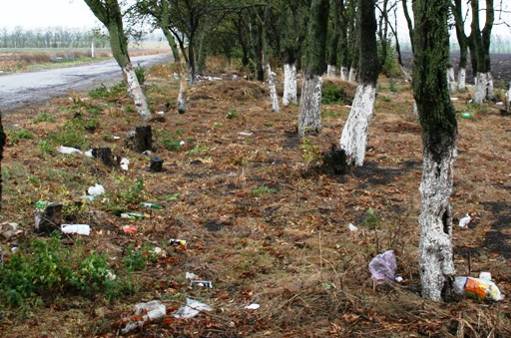 Рисунок 4.1 - Обочина автодорогиПри обследовании территории Ново-Березанского государственного заказника было отмечено, что по обочинам дорог образовано много стихийных свалок бытового и строительного мусора. Наибольшее количество мусора отмечается вдоль федеральной автомагистрали М4 «Дон». Лесополосы, расположенные вдоль грунтовых дорог в засушливый период покрыты слоем пыли.Отмечены случаи наезда автомобильного транспорта на диких животных. Линии электропередач. На территории заказника вблизи населенных пунктов, вдоль автомобильных дорог проходят линии электропередач в основном средней мощности – ВЛ-10 кВ. Эти линии формируют так называемые распределительные электрические сети.Газопроводы. Также на территории Ново-Березанского заказника находится Березанское линейное производственное управление магистральных газопроводов, филиал ООО «Газпром трансгаз Кубань», ОАО «Газпром» (Краснодарский край, Выселковский район, ст. Березанская КС). Основное направление деятельности связано с транспортировкой природного газа потребителям по магистральным газопроводам. Основными газотранспортными технологическими объектами ЛПУМГ являются: линейная часть магистральных газопроводов и газопроводов-отводов, компрессорные станции (КС), газораспределительные станции (ГРС), автомобильные газонаполнительные компрессорные станции (АГНКС). По данным «2ТП – Воздух» в результате проведения работ по очистке газопровода и планово-профилактических ремонтных работ на магистральных газопроводах ОАО «Газпром» Березанское ЛПУМГза 2008 год в атмосферный воздух поступило более 2 тыс. тонн вредных примесей.Таким образом, как следует из представленного выше описания воздействие транспортного сектора на окружающую среду на территории заказника «Ново-Березанский» чрезвычайно многогранно, и проявляется в результате изъятия земель, загрязнения всех природных компонентов, акустического воздействия, ведущего к деградации природных комплексов. В итоге отмечается тенденция к снижению биологического разнообразия и сокращению ареалов обитания объектов дикой природы.ОтходыВ настоящее время на территории Кореновского и Выселковского районов организация санитарной очистки территории не соответствует законодательным нормативам. Коммунальное хозяйство как отрасль практически не развита, что сказывается на санитарном состоянии районов. Одной из основных причин осложнения экологической обстановки в районе является отставание строительства природоохранных объектов, входящих в инфраструктуру района в целом (сети канализации, очистных сооружений, полигона для размещения отходов). На территории населенных пунктов, расположенных в границах Ново-Березанского заказника к основным задачам коммунального хозяйства относятся следующие:образование и складирование ТБО;водоснабжение населения питьевой водой;водоотведение сточных вод.Твердые бытовые отходы К числу сложных экологических проблем, от решения которых зависит снижение уровня техногенной нагрузки на окружающую среду, относится проблема хранения, обеззараживания и утилизации твердых бытовых и промышленных отходов.Только в Кореновском районе за год образуется более 35 тыс. тонн отходов, в основном представленных отходами коммунального хозяйства и предприятий. В результате проведенных обследований территории заказника было выявлено 7несанкционированных свалок (ст. Березанской, пос. Анапский, пос. Песчаный, пос. Раздольный, пос. Новоберезанский, пос. Комсомольский, ст. Журавская). Необходимо отметить, что ни на одну из выше перечисленных свалок землеустроительные дела и правоустанавливающие документы на земельные участки отсутствуют. Территории свалок не обустроены (отсутствуют ограждения и контрольно-пропускные пункты, обводные каналы для отвода дренажных и ливневых вод).Выбор участков под существующие свалки производился с учетом сложившейся системы землепользования, т.е. под свалки были выделены участки земель не используемые в сельском хозяйстве: берега рек, балки. Подобное размещение свалок ТБО представляет опасность в результате загрязнения поверхностных и подземных вод. На всех свалках ТБО выявлены случаи возгорания отходов, что указывает на низкий уровень противопожарной безопасности данных объектов размещения отходов.Наиболее крупная свалка расположена в районе ст. Березанской, которая функционирует с 60 годов прошлого века, где складирование мусора осуществляется в карьере, образованном после взрыва газовой скважины. Свалка расположена в водоохранной зоне реки Гаджировка. Вывоз мусора на данную свалку осуществляется как коммунальными службами ст. Березанской (ОАО «Березанское ЖКХ») так и ее жителями станицы. Среди вывозимого мусора были выявлены отходы, складирование которых на территории полигонов запрещено: аккумуляторные батареи, ртутные лампы, автомобильные покрышки и т.д. Кроме этого мусорные отвалы практически постоянно горят, их тушением ни кто не занимается. Периодически бульдозером мусор сталкивается в карьер. Ежегодно администрацией Кореновского и Выселковского районов выделяется финансирование на ликвидацию стихийных свалок. Так в 2008 году на территории Кореновского района было ликвидировано 52 свалки. При проведении маршрутных исследований территории Ново-Березанского заказника было выявлено значительное количество несанкционированных свалок ТБО, расположенных в лесополосах, балках, по берегам рек, в местах стихийной рекреации.Скопление отходов на полигонах и свалках населенных пунктов приводит к нарушению эстетического вида ландшафта, загрязнению продуктами разложения органических веществ атмосферы, поверхностных и подземных вод, распространению животных, являющихся разносчиками и возбудителями инфекционных заболеваний, а возникновение очагов возгорания на территории свалки влечет за собой поступление в атмосферный воздух супертоксикантов.Водоотведение. На территории Ново-Березанского заказника ОСК биологической очистки сточных имеются только в ст. Березанской, на которые отводятся сточные воды от объектов муниципальной собственности: Березанская специальная (коррекционная) школа-интернат для детей-сирот, Березанская участковая больница. Сброс сточных вод осуществляется в пруды накопители, откуда сточные воды поступают в поверхностные воды реки Бейсуг. В настоящее время степень очистки сточных вод не позволяет производить очистку сточных вод до нормативных и действующие ОСК нуждаются в модернизации. В остальных населенных пунктах, расположенных на территории Ново-Березанского заказника отведение сточных вод осуществляется в оборудованные выгребные ямы. Рекреационная деятельностьРекреация на территории заказника представлена в основном стихийной рекреацией. К организованным местам рекреации на территории заказника относятся две рыболовные базы, одна из которых расположена в районе ст. Березанской на реке Гаджировка (рыболовная база «Легион»); вторая – в районе пос. Комсомольского на Очеретоватой балке (охотничье рыболовная база «Очеретоватая балка»). На территории данных баз отдыха имеются оборудованные места для ловли рыбы, отдыха. Ранее на территории Ново-Березанского заказника на берегу реки Бейсуг было расположено 2 объекта организованной рекреации: в районе хут. Анапский и ст. Березанской. В настоящее время лагеря не функционируют. Стихийная рекреация на территории Ново-Березанского заказника в основном осуществляется по берегам рек. Основная масса отдыхающих являются рыбаками. Зоны стихийной рекреации расположены практически на береговых участках рек, доступных автотранспортом. Многочисленные стоянки не оборудованы. В пределах таких участков наблюдаются следы кострищи, скопления бытового мусора, повреждения древесной и кустарниковой растительности и травянистого покрова. Основная масса бытового мусора представлено полиэтиленовыми пакетами, бутылками. Отмечено, что в результате разведения костров в местах рекреации происходит возгорание лесополос, прибрежной растительности.Рекреационная деятельность на территории Ново-Березанского заказника носит характер стихийных неорганизованных зон отдыха. Это приводит к серьезным нарушениям экологического состояния заказника. Загрязняются пляжи в местах купания на реках, протекающих по заказнику, ухудшаются условия обитания животных и птиц, разрушается эстетическая привлекательность и рекреационная способность ландшафтов, что приводит к уменьшению зон «экологического покоя». Уже сейчас в ареалах интенсивного туристского использования в заказнике имеет место изменение экосистем (особенно прибрежных) вследствие вытаптывания, деградация растительности, уплотнение верхнего слоя почвенного покрова, разрушение мест обитания животных. Негативное влияние рекреации на окружающую природную среду проявляется в загрязнении вод и воздуха моторизированными видами туристских транспортных средств и загрязнении пресных вод вследствие сброса сточных вод. В местах интенсивного развития туризма отмечается шумовое загрязнение, являющееся стрессом для животных, обитающих в спокойной обстановке и как следствие - уход животных от шумных мест.ОхотаСогласно ст. 24 Федерального закона от 14 марта 1995 г. N 33-ФЗ «Об особо охраняемых природных территориях», а также ст.10 Закона Краснодарского края от 31 декабря 
2003 г. № 656-КЗ «Об особо охраняемых природных территориях Краснодарского края» на территориях государственных природных заказников постоянно или временно запрещается или ограничивается любая деятельность, если она противоречит целям создания государственных природных заказников или причиняет вред природным комплексам и их компонентам. Целью создания Ново-Березанского  государственного природного зоологического заказника является сохранение и увеличение численности охотничье-промысловых видов животных и среды их обитания. Таким образом, на территории Ново-Березанского заказника запрещены незаконная охота и отлов животных. Однако при маршрутном обследовании территории заказника были установлены факты применения огнестрельного оружия на территории заказника. Стреляные гильзы были обнаружены в районе ст. Березанской, на берегу рек Гаджировка и Бейсуг. Оценка воздействия хозяйственной и иной деятельности на 
территории государственного зоологического заказника краевого значения «Ново-Березанский» на животный мир и среду его обитанияВиды хозяйственной и иной деятельности на территории государственного зоологического заказника краевого значения «Ново-Березанский»В современных границах заказника осуществляются следующие виды хозяйственной и иной деятельности:сельскохозяйственное производство (земледелие, животноводство);промышленное производство (переработка сельхозпродукции);проезд автотранспорта по дорогам местного значения;линейные объекты;проживание населения в пределах внутренних границ заказника (населенные пункты).Режим заказника распространяется на земли, включенные в состав заказника без изъятия у собственников (владельцев, пользователей) и без изменения категории земель. Любое хозяйственное освоение территории оказывает определенное воздействие на биологическое разнообразие животного мира, попадающего в зону непосредственного и косвенного (территориального) влияния.Воздействие на наземных позвоночных и беспозвоночных животных заключается как в прямой гибели объектов животного мира, так и в трансформации мест их обитания или изменении физической среды.Прямая гибель животного мираПрямая гибель объектов животного мира может произойти вследствие:добычи объектов животного мира;гибели животных под колесами транспортных средств и в ходе сельскохозяйственных, строительных и иных работ;сооружения траншей или наземных преград. Траншеи могут стать ловушками, попав в которые, животные не могут выбраться и погибают. Наземные преграды (например, земляные насыпи и заборы) препятствуют свободным перемещениям животных, способствуют концентрации животных на опасных участках.В качестве серьезного негативного фактора можно прогнозировать внедрение в местную фауну видов-синантропов. Интенсивная хозяйственная деятельность и постоянное присутствие людей увеличивают вероятность проникновения на рассматриваемую территорию собак, кошек, крыс и домовой мыши. Вероятность эта особенно возрастает при несоблюдении норм и правил утилизации бытовых и пищевых отходов.Трансформация мест обитанияТрансформация мест обитания может произойти вследствие:ликвидации или изменении растительности;изменения водной среды вследствие сооружения пересечений водотоков, в т.ч. нарушение русла и берегов рек, что ведет к развитию процессов береговой эрозии, повышению мутности воды, переотложению осадков на дне;сброса сточных вод в водоемы, а также образование искусственных водоемов-отстойников жидких отходов.Изменение естественного растительного покрова и последующее возобновление травяной и кустарниковой растительности вызывают изменения в населении животных на территориях, примыкающих к объектам строительства. Несоблюдение правил утилизации пищевых отходов и поведения персонала при встрече с некоторыми дикими животными (лисицы, шакалы, енотовидные собаки) может привести к эффекту доместикации последних. В результате повышается риск возникновения зоонозных заболеваний (бешенства) и растет численность этих пластичных хищников.В результате осуществления хозяйственной деятельности (например, осуществление сельского хозяйства) происходит загрязнение окрестностей выбросами от работающей техники, разливами ГСМ, что негативно влияет на наземных обитателей. При загрязнении водоемов ухудшаются местообитания околоводных животных, в том числе таких редких как европейская норка. По тяжести воздействия и последствий хозяйственной деятельности на первом месте среди других компонентов природной среды находятся экосистемы водоёмов. Масштабы ущерба (в том числе и не предотвращаемого ущерба) во многом зависят от ряда составляющих, которые определяются климатическими и гидрографическими особенностями района, а также особенностей технологии, используемой при проведении работ в пойме и русле водотока или водоохраной зоне.Изменение физической средыИзменение физической среды вызывается:блокированием водотоков и наземных путей миграции; фактором беспокойства, в т.ч. шумовым загрязнением территории. Наряду с прямым изъятием территории при строительстве и эксплуатации шумовые эффекты от работающей техники и присутствие людей создадут дополнительный фактор беспокойства. Значительное количество занятых на строительстве людей резко увеличивает рекреационную нагрузку на окрестные природные территории и улучшает пути подхода людей к дальним угодьям. Откочевывающие птицы селятся на территориях местообитаний других птиц, тем самым увеличивая плотность населения, что оказывает отрицательное влияние на взаимоотношения популяций в борьбе за места гнездовий и кормовые площади. Все это приводит к увеличению смертности от хищников и от бескормицы.Влияние фактора беспокойства в форме прямого преследования в связи с производством работ напрямую зависит от состояния и уровня контроля за соблюдением технологических требований, посещением персоналом примыкающих к строительным площадкам и т. д.Воздействие сельскохозяйственного производства на животный мир и среду его обитанияСельское хозяйство представлено на территории заказника «Ново-Березанский» земледелием и животноводством.Воздействие химизации сельского хозяйства на животный мирПестициды по воздействию на вредителей делятся на следующие группы: гербициды - средство уничтожения сорняков, инсектициды - средство для борьбы с вредными насекомыми, нематоциды - для уничтожения червей, фунгициды - для борьбы с грибковыми и вирусными заболеваниями, бактерициды - для уничтожения возбудителей болезней, дефолианты - средство для удаления листвы. К классу пестицидов относят и ростовые вещества, используемые для ускорения либо торможения роста некоторых растений. Принося, как и удобрения, огромную пользу сельскому хозяйству, пестициды вызывают нежелательные вторичные экологические последствия: гибель некоторых видов полезных растений, насекомых (муравьев, пчел и др.). Некоторые виды их (например, ДДТ) оказывают вредное воздействие на животный мир и здоровье человека. Внесение минеральных удобрений приводит к их вымыванию из поверхностных горизонтов почвы. Особенно опасны соединения фосфора, обычно попадающие в водоемы в связанном виде вместе с частицами почвы и способные мигрировать на большие расстояния. При многолетнем применении больших доз фосфорных удобрений, в особенности туков двойного суперфосфата, в почве могут накапливаться элементы, обладающие повышенной токсичностью. Внесение повышенных доз калийных удобрений может приводить к изменению соотношения между калием и натрием в пастбищном корме, которое вызывает заболевания животных. Повышение дозы нитратов в воде неблагоприятно отражается на живых организмах, так как под действием кишечных бактерии они переводятся в нитриты, обладающие повышенной токсичностью. Азот мигрирует обычно в составе водных растворов, проникая в состав как поверхностных, так и подземных вод. Миграция соединений фосфора вместе с азотом, создавая питательную среду для сине-зеленых водорослей и высшей водной растительности, вызывает эвтрофикацию водоемов — загрязнение водоемов биогенными элементами, приводящее к резкому ухудшению кислородного режима водоема и снижению качества воды и, как следствие, к вымиранию рыб. Вода таких водоемов становится непригодной к употреблению в пищу. Поэтому при применении химикатов необходимо принимать меры по предупреждению отрицательных экологических последствий. Одной из таких мер является внедрение капсулированных удобрений в водозащитной оболочке.Влияние механизированной уборки урожая на диких животныхИсследования показали, что гибель диких животных под сельскохозяйственными машинами наблюдается при всех механизированных полевых работах. Под машины попадают и гибнут представители почти всех видов фауны. Наибольшие потери наблюдаются в популяциях таких видов дичи, как заяц-русак, серая куропатка, перепел, коростель. Часты случаи гибели молодняка косули, а также представителей лесной фауны (заяц-беляк, тетерев и др.). Установлено, что гибель дичи в десять раз превышает добычу ее охотниками. Особенно значительны потери во время уборочной кампании при скашивании трав и уборке сельскохозяйственных культур, когда гибнет 70-100% (в зависимости от вида животных) молодых особей зверей и птиц. Можно сказать, что почти все машины, применяемые в механизированном сельскохозяйственном производстве, при полевых работах могут наносить ущерб полевой и луговой дичи. Причины гибели диких животных при механизированной уборкеВсе сельскохозяйственные машины и агрегаты: тракторы и различные прицепные орудия и сцепки обладают повышенным уровнем шумов. У животных к работающим в угодьях машинам выработался своеобразный стереотип поведения. При обнаружении опасности на критическом (обычно недалеком) расстоянии в угодьях с плохими защитными условиями дичь улетает или убегает, пытаясь скрыться. На участке же с хорошими укрытиями, например в травах или зерновых культурах, дичь затаивается и при приближении опасности пытается незаметно переместиться, уйти под прикрытием скашиваемой сельскохозяйственной культуры. Встретив внезапно открытое пространство (убранный высокий травостой), животное от страха «крепко» затаивается в докашиваемой полосе и подпускает к себе излишне близко. Исследования показали, что основной причиной гибели диких животных во время скашивания трав, уборки зерновых и других сельскохозяйственных культур является не механизация как таковая, а сложившаяся технология производства – приемы и способы производства работ. Один из этих приемов, способствующих непреднамеренной гибели диких животных, - выбор места начала производства работ. Как правило, работы на поле начинают с лесной опушки, лесополосы, заросшего оврага и т. п. В результате такого приема начала работ дичь лишается своих постоянных ходов - «лазов» с данного поля в стации с большей защитностью, каковыми являются лесные опушки, лесополосы, овраги, заросшие бровки канав и т. п., и удаляются от машин в глубь поля, где культура подлежит скашиванию.Транспортное воздействие на животный мир и среду его обитанияТерритория заказника «Ново-Березанский» имеет достаточно развитую транспортную сеть, а также линии электропередач и газопроводы. Автомобильные дороги.Основными транспортными магистралями являются автомобильные дороги: автомобильной дорогой федерального значения является автомагистраль М4 «Дон», автодорога краевого значения Березанская – Каневская,вдоль западной границы заказника проходит асфальтированная автомобильная дорога, соединяющая населенные пункты Комсомольский, Новоберезанский, Анапский. От пос. Новоберезанский начинается асфальтированная дорога, соединяющая его с населенными пунктами Раздольный и Песчаный. Однако никаких защитных сооружений в виде дорожных ограждений здесь не предусмотрено.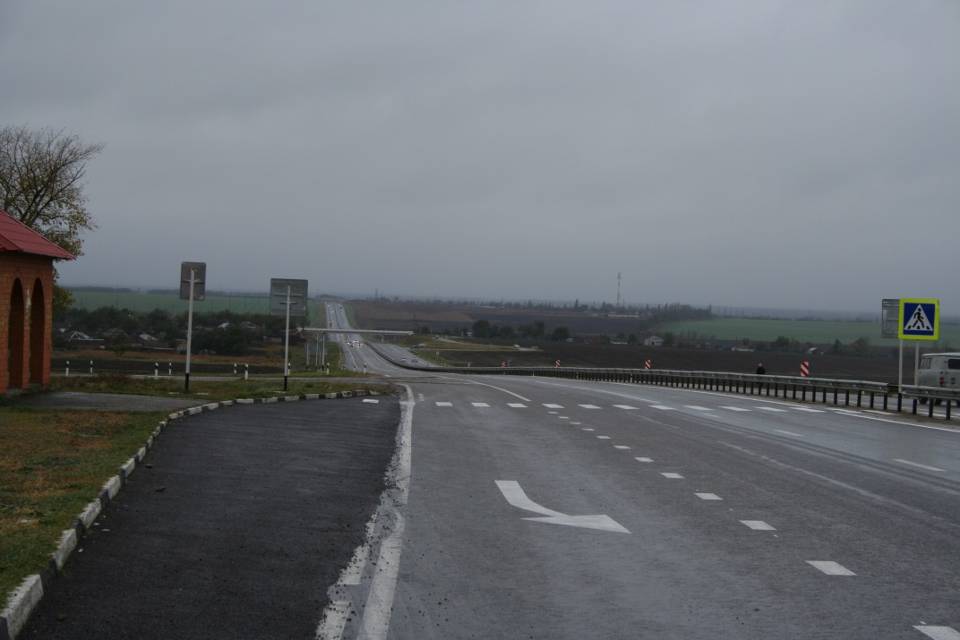 Рисунок 5.1– Участок автомобильной дороги федерального значения М4 «Дон»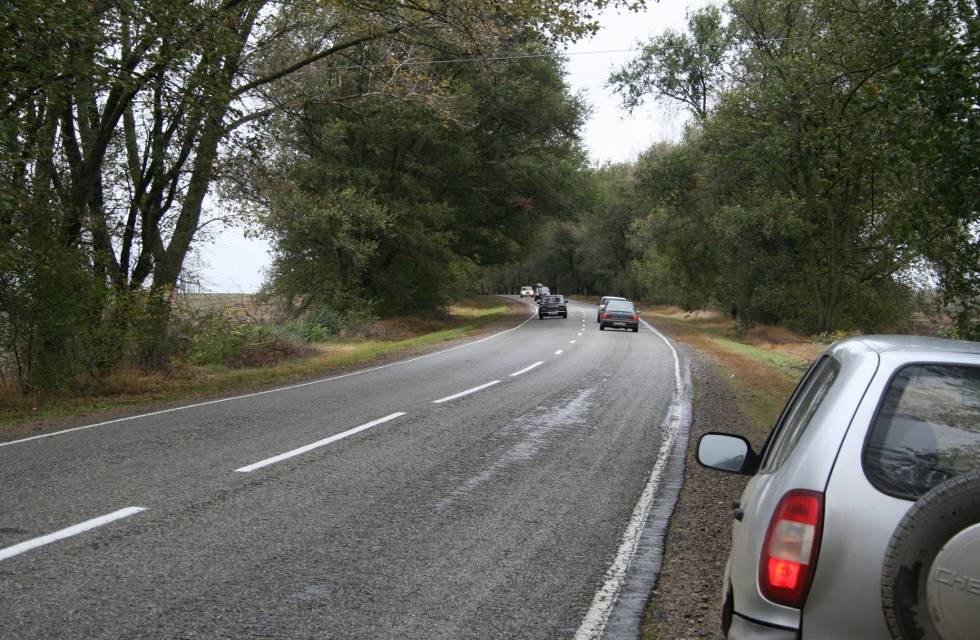 Рисунок 5.2 – Участок автомобильной автодороги районного значения Комсомольский-Анапский Следует отметить, что достаточно большое число видов нелетающих позвоночных животных жизненно нуждаются в сезонных или суточных перемещениях. В принципе, все шагающие, бегающие, ползающие животные могут переходить, перебегать через дорогу, переползать через неё. Автомагистраль выступает в роли серьезной преграды для передвижений многих видов животных, что влияет на состояние и численность популяций таких животных, а иногда ставит под угрозу существование микропопуляций и стад вообще. Достаточно редко гибнут на дорогах звери, обладающие большой скоростью бега, например, лисица, зайцы. Гораздо чаще гибнут медленно передвигающиеся млекопитающие, например, крот, ёж. Землеройки и мелкие мышевидные грызуны имеют весьма небольшие индивидуальные участки обитания, из которых практически не выходят, за исключением лет массового размножения, когда большая часть зверьков перемещается в поисках своих участков обитания. Кроме того, есть другие факторы, которые отпугивают этих животных от дорог: шум, вибрация, химическое загрязнение пищи.Случаи гибели рукокрылых (летучих мышей) на дорогах летом не редки. Нагретый за день асфальт и свет фар привлекает насекомых, за которыми охотятся летучие мыши, и часто сталкиваются с автомашинами.В поисках корма преимущественно в ночное время на дорогах довольно часто появляются лисицы. Их привлекает доступность и обилие сбитых  мелких млекопитающих и других животных. Лисицы часто обитают вдоль автомобильных дорог, особенно в местах выброса  бытовых отходов. Здесь они охотятся  на  мышей, крыс и бродячих кошек, часто попадая под колеса автотранспорта.Во многих случаях, особенно в условиях высокой численности животных и экологического «насыщения» местообитаний, автодорога урезает части индивидуальных, семейных, стадных участков обитания, которые уже не могут быть использованы животными, и определенные участки территории остаются пустыми, незанятыми индивидуальными и т.п. участками обитания животных. В этом случае влияние, тоже видоспецифическое, распространяется по обе стороны от дороги на расстояние, равное примерно половине среднего поперечника суточного участка обитания вида. В этом проявляется влияние резкого нарушения пространственной структуры мест обитания, естественного территориального сочетания мелких природных комплексов, на что очень сильно реагируют животные, особенно широко подвижные охотничьи животные (Кузякин, 1979 и др.). Известны случаи, когда местные группировки животных, чаще всего копытных, имеющие крупные индивидуальные, семейные, стадные участки обитания, вообще исчезают на большой территории из-за пересечения дорогой их участков обитания.На гнездящихся птиц влияние шума имеет особую природу. Акустический контакт между матерью и птенцом устанавливается задолго до вылупления птенца. Сигналы матери и птенца происходят на уровне очень слабых звуков, поэтому более сильный звуковой фон от шума дороги исключает возможность гнездования птиц вблизи автотрассы.По воздействию автодороги на животных очень близко к шумовому влиянию находится так называемое визуальное воздействие. Вид движущихся автомобилей, свет их фар отпугивают животных. В лесных местообитаниях, а стало быть – на обитателей лесов, этот вид влияния распространяется на гораздо более узкую полосу, чем на открытых территориях. Так, в достаточно густых лесах на лесных птиц визуальное воздействие прослеживается в полосе 50 – 100 метров, а в полевых местообитаниях – до 1 км (Reijnenetc., 1991). Линии электропередач. Независимо от мощности и назначения, ВЛЭ вступают в тесное взаимодействие с элементами живой природы, оказывая на них разностороннее влияние. Так, прокладка магистральных ЛЭП в лесных районах дает возможность проникновения вглубь лесной зоны опушечных видов птиц. Опоры высоковольтных ЛЭП активно используются многими видами для гнездования. Однако наиболее ощутимыми являются негативные последствия, связанные с гибелью огромного количества птиц при контакте с воздушными линиями электропередачи средней мощности - ВЛ-10 кВ.Обоснование корректировки границОбоснование корректировки границ заказникаНово-Березанский государственный охотничий заказник организован Решением Краснодарского крайисполкома от 13 июня 1973 года № 487 «Об организации Ново-Березанского государственного охотничьего заказника на территории Кореновского и Выселковского районов». Согласно данному решению площадь заказника составляет 30 500 га. Постановлением Главы Администрации Краснодарского края № 852 от 2 декабря 1999 года «Об упорядочении пользования охотничьими угодьями на территории Краснодарского края» было дано новое описание границ заказника.Северная - (исходная точка) левый берег реки Бейсуг, напротив п. Полтавский; далее по административной границе Кореновского и Брюховецкого районов. Далее поднимается до р. Бейсуг и по его правому берегу до балки Зазавская. По балке до дороги Ростов-Краснодар.Восточная - от точки пересечения с трассой Краснодар - Ростов на юг по трассе, у по-ворота на п. Комсомольский на восток до границы Выселковского и Кореновского районов, затем на юг до р. Журовка.Южная – по реке Журовка на запад до земляной дамбы через нее.Западная – от дамбы на север и на 5-ом км на уровне п. Комсомольский на восток до птицефабрики, от птицефабрики на север до п. Братский.Согласно описанию границ, приведенному в Постановлении Главы Администрации Краснодарского края № 852 от 2 декабря 1999 года, отсутствует полное описание западной границы заказника (граница не приходит на исходную точку), кроме того описаны только внешние границы, при это не учтено, что внутри заказника располагаются населенные пункты, из чего следует, что они также входят в состав заказника.Проведенное обследование показало, что включение территорий населенных пунктов в состав заказника считается невозможным, в виду того, что осуществляемая на их территории хозяйственная деятельность не соответствует режиму использования территорий, относящихся к ООПТ.При корректировке границ заказника «Ново-Березанский» были использованы следующие принципы:исключение из состава ООПТ зон застройки;привязка границ заказника к границам землепользования и выраженным на местности ориентирам.Выше перечисленные факты были учтены при формировании предложений по корректировке границ заказника. Кроме того, в состав работ по настоящему проекту положение ряда участков границы заказника уточнено по данным натурных исследований 2008 – 
2010 гг. и результатам анализа актуальной картографической основе (материалах дистанционного зондирования, масштаба 1:10000, залеты 2007 г.) и топографических основ.Описание рекомендуемых границСеверная - (исходная точка) левый берег реки Бейсуг, напротив п. Полтавский; далее по административной границе Кореновского и Брюховецкого районов. Далее поднимается до р. Бейсуг и по его правому берегу до балки Зазавская. По балке до дороги Ростов-Краснодар.Восточная - от точки пересечения с трассой Краснодар - Ростов на юг по трассе, у поворота на п. Комсомольский на восток до границы Выселковского и Кореновского районов, затем на юг до р. Журовка.Южная – по р. Журовка на запад до земляной дамбы № 167 через нее.Западная – от дамбы № 167 на север и на 5-ом км на уровне п. Комсомольский на восток до ППФ «Кореновская», исключая территорию птицефабрики и п. Комсомольский, от ППФ «Кореновская» на север до северной границы п. Братский. Далее по южной, восточной и северной границе п. Братский на запад по дороге до п. Новоберезанский. Далее по восточной и северной границе п. Новоберезанский на запад по землям ОСХ «Березанское», на 2,5-ом км от границы п. Новоберезанский на север до левого берега реки Бейсуг, напротив п. Полтавский (исходная точка).Изменение площади памятника природыНово-Березанский государственный охотничий заказник организован Решением Краснодарского крайисполкома от 13 июня 1973 года № 487 «Об организации Ново-Березанского государственного охотничьего заказника на территории Кореновского и Выселковского районов». Согласно данному решению площадь заказника составляет 30 500 га.Постановлением Главы Администрации Краснодарского края № 852 от 2 декабря 1999 года «Об упорядочении пользования охотничьими угодьями на территории Краснодарского края» было дано новое описание границ заказника (см. раздел 6.2), с указанием площади 30 600 га. В данном постановление, так же как и в решении указаны лишь внешние границы заказника описаны только внешние границы, при это не учтено, что внутри заказника располагаются населенные пункты, из чего следует, что они также входят в состав заказника.В связи с чем, была проведена работа по выносу населенных пунктов и крупных промышленных объектов (ППФ «Кореновская») из границ заказника.При проведении работ по корректировки границ государственного природного зоологического заказника «Ново-Березанский» площадь составила 27961,9 га.Площадь выведенных за пределы заказника «Ново-Березанский» территорий населенных пунктов, а также ППФ «Кореновская» составила 2638,1 га.Схема функционального зонирования заказникаОсновная цель функционального зонирования -обеспечение рационального использования природных ресурсов особо охраняемой природной территории (ООПТ) при условии сохранения ее целевого назначения.Согласно ст. 95 Земельного кодекса РФ на земельных участках побочного хозяйственного использования природных ресурсов, расположенных на землях в составе земель особо охраняемых природных территорий, допускается ограничение хозяйственной и рекреационной деятельности в соответствии с установленным для них особым правовым режимом.В целях сохранения свойств и качества природных комплексов или их компонентов, соответствующих целевому назначению зоологического заказника, его территория была разделена на 4 функциональные зоны:1) Зона особой охраны или строгого режима - земельные участки, включающие природные комплексы или их компоненты, свойства и качество которых соответствуют целевому назначению ООПТ, где запрещена любая хозяйственная деятельность, не связанная с сохранением или изучением состояния заказника.2) Зона экстенсивного природопользования - земельные участки, включающие природные комплексы или их компоненты, свойства и качество которых соответствуют целевому назначению ООПТ,где разрешается  частичное (побочное) использование природных ресурсов заказника для других целей, если оно не приводит к необратимым изменениям свойств и качества природных комплексов, соответствующих целевому назначению ООПТ. Учитывая, что территория зоны экстенсивного использования непосредственно примыкает к зоне строгого режима, ограничения хозяйственной деятельности могут быть достаточно существенными, вплоть до введения запретов на отдельные виды деятельности или технологические операции.3) Зона интенсивного природопользования – земельные участки, на которых осуществляется интенсивное природопользование с минимальным ограничением хозяйственной деятельности с целью исключения негативного влияния на свойства и качество природных комплексов или отдельных компонентов особо охраняемой территории заказника.4) Рекреационная зона – земельные участки, включающие природные комплексы или их компоненты, свойства и качество которых соответствуют целевому назначению ООПТ, где разрешается частичное (побочное) использование природных ресурсов заказника для рекреационных целей, если оно не приводит к необратимым изменениям свойств и качества природных комплексов, соответствующих целевому назначению ООПТ.С учётом особенностей действующего законодательства, сохранности природных экосистем и характера хозяйственного использования территории предлагается выделение трёх функциональных зон:1) Особо охраняемая зона (переименованная зона особой охраны или строгого режима) – земельные участки, особо ценные в экологическом и научно-познавательном отношениях, ключевые места обитания редких и исчезающих видов животных, растений и грибов, места расположения уникальных объектов живой и неживой природы.2) Зона ограниченного природопользования сформирована из зон экстенсивного и интенсивного природопользования с целью сохранения и рационального использования природных ресурсов с учетом сложившегося уровня природопользования, не противоречащего целям создания заказника, в формах, обеспечивающих минимизацию негативного воздействия на экосистемы, природные комплексы и объекты ее территории.3) Рекреационная зона – специально выделяемая территория, предназначенная для организации мест отдыха населения.Особо охраняемая зонаК особо охраняемой зоне, включающей особо ценные природные комплексы и объекты, отнесены:Земельные участки водного фонда: река Бейсуг, река Гаджировка, балка Зозовская, балка Какайка и Холодная, а также прилегающие к ним земельные участки с естественными угодьями по границе с сельскохозяйственными полями. Земельные участки водного фонда: река Журавка (по фарватеру) по правому берегу, балка Какайка (приток реки Журавка), а также прилегающие к ним земельные участки с естественными угодьями по границе с сельскохозяйственными полями.Земельные участки водного фонда: балка Крутенькая, а также прилегающие к ней земельные участки с естественными угодьями по границе с сельскохозяйственными полями.Земельные участки водного фонда: балка без названия, расположенная в 500 м на юго-запад от хутора Анапский Кореновского района, а также прилегающие к ней земельные участки с естественными угодьями по границе с сельскохозяйственными полями.Земельные участки водного фонда: балка без названия (левый приток реки Бейсуг), расположенная в 1500 м на юг от хутора Песчаный Кореновского района, а также прилегающие к ней земельные участки с естественными угодьями по границе с сельскохозяйственными полями.Земельные участки водного фонда: балка без названия (правый приток реки Журавка), расположенная в 500 м на север от станицы Журавская  Кореновского района, а также прилегающие к ней земельные участки с естественными угодьями по границе с сельскохозяйственными полями.Земельные участки водного фонда: балка Очертоватая, а также прилегающие к ней земельные участки с естественными угодьями по границе с сельскохозяйственными полями.Земельные участки водного фонда: урочище Мозановское, а также прилегающие к нему земельные участки с естественными угодьями по границе с сельскохозяйственными полями.Земельные участки водного фонда: балка Сухенькая, а также прилегающие к ней земельные участки с естественными угодьями по границе с сельскохозяйственными полями.Земельные участки водного фонда: балка Противная, а также прилегающие к ней земельные участки с естественными угодьями по границе с сельскохозяйственными полями.Земельные участки водного фонда: урочище Савицкого, а также прилегающие к нему земельные участки с естественными угодьями по границе с сельскохозяйственными полями.Земельные участки водного фонда: балка Священная, а также прилегающие к ней земельные участки с естественными угодьями по границе с сельскохозяйственными полями.Минимальный размер зоны строгого режима определяется по границе прибрежной защитной полосы водного объекта.Согласно постановления Законодательного Собрания Краснодарского края от 15 июля 2009 г. № 1492-П «Об установлении ширины водоохранных зон и ширины прибрежных защитных полос рек и ручьев, расположенных на территории Краснодарского края» ширина прибрежной защитной полосы составляет 50 м.Зоны строгого режима по выделенным объектам выделяются на участках, не граничащих с населенными пунктами.Зона ограниченного природопользованияК зоне ограниченного природопользования земельные участки под действующими производственными площадками сельскохозяйственных объектов (включая сельскохозяйственные поля), лесные насаждения, участки под автомобильными дорогами с твердым усовершенствованным покрытием и земельные участки, прилегающие к ним (50 м в обе стороны от дорожного полотна для автодороги федерального значения М4 "ДОН"; 20 м для дорог краевого и районного значения в обе стороны от дорожного полотна).Рекреационная зонаК зоне рекреации в границах Ново-Березанского заказника отнесены земельные участки размещения объектов рекреации,а также места, наиболее часто используемые населением с целью рекреации.Такие зоны выделяется узкой полосой по береговой линии в границах естественныхугодий.Экспликация функциональных зон заказникаЭкспликация функциональных зон заказника представлена в таблице 7.1Таблица 7.1 - Экспликация функциональных зон Ново-Березанского заказника краевого значенияРежим особой охраны заказника (с учётом предлагаемых изменений)В целях защиты природных комплексов и объектов государственного природного заказника краевого значения от неблагоприятного антропогенного воздействия в границах заказника устанавливается дифференцированный режим особой охраны с учетом природных, хозяйственных и иных особенностей территории.Запрещенные и разрешенные виды хозяйственной или иной деятельности для всей территории заказникаНа всей территории заказника запрещено осуществление видов деятельности, противоречащих целям создания заказника или причиняющих вред природным комплексам и их компонентам, а также запрещены иные виды деятельности в соответствии с законодательством Российской Федерации и Краснодарского края, в том числе: Добывание объектов животного мира, за исключением добывания с целью регулирования численности, для научных целей при проведении научно-исследовательских работ, а также для истребления волков, бродячих собак и других животных, наносящих ущерб видовому составу животного мира заказника по согласованию с уполномоченным органом исполнительной власти Краснодарского края в области охраны окружающей среды, охраны объектов животного мира и среды их обитания.2. Нахождение на территории заказника с оружием, капканами и другими орудиями добывания объектов животного мира, кроме случаев регулирования численности животных и проведения научно-исследовательских работ по согласованию с уполномоченным органом исполнительной власти Краснодарского края в области охраны окружающей среды, охраны объектов животного мира и среды их обитания.3. Добыча и иное изъятие из природной среды объектов животного и растительного мира, занесенных в Красную книгу Российской Федерации и Краснодарского края, а также их дериватов, без разрешений, предусмотренных законодательством Российской Федерации и Краснодарского края.4. Сбор зоологических, ботанических, минералогических коллекций и палеонтологических объектов без согласования с уполномоченным органом исполнительной власти Краснодарского края в области охраны окружающей среды, охраны объектов животного мира и среды их обитания.5. Разрушение (уничтожение) обитаемых либо регулярно используемых гнезд, нор, логовищ, убежищ, жилищ и других сооружений животных, используемых для размножения.6. Проведение сплошных рубок леса, за исключением случаев, когда выборочные рубки не обеспечивают замену лесных насаждений, утрачивающих свои средообразующие, водоохранные и иные полезные функции, на лесные насаждения, обеспечивающие сохранение целевого назначения защитных лесов и выполняемых ими полезных функций.7. Изреживание почвозащитного подлесочного яруса.8. Вырубка при проведении санитарных рубок дуплистых и фаутных деревьев.9. Проведение рубок ухода и санитарных рубок в гнездовой период с 1 апреля по 15 августа.10. Применение авиационных мер по борьбе с вредителями и болезнями растений и животных, за исключением случаев возникновения чрезвычайных эпидемиологических ситуаций при отсутствии возможности применения наземной техники – по согласованию с уполномоченным органом исполнительной власти Краснодарского края в области охраны окружающей среды, охраны объектов животного мира и среды их обитания.11. Осуществление авиационных мер по борьбе с вредителями в водоохранной зоне водных объектов и над их акваторией.12. Содержание собак без привязи и поводка, нагонка и натаска собак.13. Интродукция (акклиматизация) видов, не характерных для данной территории, за исключением необходимости борьбы с вредными организмами по согласованию с уполномоченным органом исполнительной власти Краснодарского края в области охраны окружающей среды, охраны объектов животного мира и среды их обитания.14. Сжигание естественной растительности (включая опавшую листву) и пожнивных остатков, в том числе весенние палы.15. Виды экстремального туризма (отдыха), связанные с поездками на транспортных средствах повышенной проходимости вне дорог.16. Уничтожение или повреждение шлагбаумов, аншлагов, стендов и других информационных знаков и указателей, а также оборудованных экологических троп и мест отдыха.17. Геологическая разведка и добыча полезных ископаемых, а также выполнение иных, связанных с пользованием недрами, работ.18. Проведение взрывных работ.19. Проведение дноуглубительных, буровых и других работ, связанных с изменением дна и берегов водных объектов.20. Засорение поверхностных вод.21. Создание объектов размещения, хранения отходов производства и потребления, радиоактивных, химических, взрывчатых, токсичных, отравляющих и ядовитых веществ, сброс неочищенных сточных вод (в том числе для удобрения почв).22. Строительство некапитальных объектов в целях индивидуального жилищного и дачного строительства, строительства промышленных предприятий и сооружений, и предоставление земельных участков под такое строительство.23. Строительство новых капитальных нелинейных объектов.24. Реконструкция нелинейных объектов капитального строительства, за исключением реконструкции в прежних границах при условии проведения природоохранных мероприятий по снижению негативного воздействия работ на природные объекты и комплексы по согласованию с уполномоченным органом исполнительной власти Краснодарского края в области охраны окружающей среды и на основании проекта, получившего положительное заключение государственной экологической экспертизы.25. Прокладка новых линейных объектов.26. Реконструкция существующих линейных объектов и связанных с ними сооружений, за исключением реконструкции при условии проведения природоохранных мероприятий по снижению негативного воздействия работ на природные объекты и комплексы по согласованию с уполномоченным органом исполнительной власти Краснодарского края в области охраны окружающей среды и на основании проекта, получившего положительное заключение государственной экологической экспертизы.27. Ремонт существующих линейных объектов и связанных с ними сооружений без согласования с уполномоченным органом исполнительной власти Краснодарского края в области охраны окружающей среды.28. Перепрофилирование сложившихся к моменту организации заказника направлений хозяйственно-производственной деятельности землепользователей без согласования с уполномоченным органом исполнительной власти Краснодарского края в области охраны окружающей среды.29. Осуществление мероприятий по охране объектов животного мира и среды их обитания (в том числе компенсационных мероприятий) на территории заказника без согласования с уполномоченным органом исполнительной власти Краснодарского края в области охраны окружающей среды.30. Противопожарная распашка земель без согласования с уполномоченным органом исполнительной власти Краснодарского края в области охраны окружающей среды.31. Проведение археологических полевых работ (разведок, раскопок, наблюдений) при отсутствии полученного в установленном законодательством порядке разрешения (открытого листа), соблюдения условий, предусмотренных разрешением (открытым листом), и без согласования с уполномоченным органом исполнительной власти Краснодарского края в области охраны окружающей среды исполнительной власти Краснодарского края в области охраны окружающей среды.32. Реинтродукция растений и животных с целью их сохранения и восстановления естественного ареала по согласованию с уполномоченным органом исполнительной власти Краснодарского края в области охраны окружающей среды, охраны объектов животного мира и среды их обитания.Виды хозяйственной и иной деятельности, разрешенные на всей территории заказника «Ново-Березанский:1. Добывание объектов животного мира с целью регулирования численности, для научных целей при проведении научно-исследовательских работ, а также для истребления волков, бродячих собак и других животных, наносящих ущерб видовому составу животного мира заказника по согласованию с уполномоченным органом исполнительной власти Краснодарского края в области охраны окружающей среды, охраны объектов животного мира и среды их обитания.2. Нахождение на территории заказника с оружием, капканами и другими орудиями добывания объектов животного мира в случаях регулирования численности животных и проведения научно-исследовательских работ по согласованию с уполномоченным органом исполнительной власти Краснодарского края в области охраны окружающей среды, охраны объектов животного мира и среды их обитания.3. Добыча и иное изъятие из природной среды объектов животного и растительного мира, занесенных в Красную книгу Российской Федерации и Краснодарского края, а также их дериватов, без разрешений, предусмотренных законодательством Российской Федерации и Краснодарского края.4. Сбор зоологических, ботанических, минералогических коллекций и палеонтологических объектов по согласованию с уполномоченным органом исполнительной власти Краснодарского края в области охраны окружающей среды, охраны объектов животного мира и среды их обитания.5. Проведение сплошных рубок леса в случаях, когда выборочные рубки не обеспечивают замену лесных насаждений, утрачивающих свои средообразующие, водоохранные и иные полезные функции, на лесные насаждения, обеспечивающие сохранение целевого назначения защитных лесов и выполняемых ими полезных функций.6. Проведение рубок ухода и санитарных рубок в период с 16 августа по 31 апреля.7. Применение авиационных мер по борьбе с вредителями и болезнями растений и животных в случаях возникновения чрезвычайных эпидемиологических ситуаций при отсутствии возможности применения наземной техники – по согласованию с уполномоченным органом исполнительной власти Краснодарского края в области охраны окружающей среды, охраны объектов животного мира и среды их обитания.8. Содержание собак на привязи (поводке).9. Интродукция (акклиматизация) видов, не характерных для данной территории, в случаях необходимости борьбы с вредными организмами по согласованию с уполномоченным органом исполнительной власти Краснодарского края в области охраны окружающей среды, охраны объектов животного мира и среды их обитания.10. Реконструкция нелинейных объектов капитального строительства в прежних границах при условии проведения природоохранных мероприятий по снижению негативного воздействия работ на природные объекты и комплексы по согласованию с уполномоченным органом исполнительной власти Краснодарского края в области охраны окружающей среды и на основании проекта, получившего положительное заключение государственной экологической экспертизы.11. Реконструкция существующих линейных объектов и связанных с ними сооружений при условии проведения природоохранных мероприятий по снижению негативного воздействия работ на природные объекты и комплексы по согласованию с уполномоченным органом исполнительной власти Краснодарского края в области охраны окружающей среды и на основании проекта, получившего положительное заключение государственной экологической экспертизы.12. Ремонт существующих линейных объектов и связанных с ними сооружений по согласованию с уполномоченным органом исполнительной власти Краснодарского края в области охраны окружающей среды.13. Перепрофилирование сложившихся к моменту организации заказника направлений хозяйственно-производственной деятельности землепользователей по согласованию с уполномоченным органом исполнительной власти Краснодарского края в области охраны окружающей среды.14. Осуществление мероприятий по охране объектов животного мира и среды их обитания (в том числе компенсационных мероприятий) на территории заказника по согласованию с уполномоченным органом исполнительной власти Краснодарского края в области охраны окружающей среды.15. Противопожарная распашка земель по согласованию с уполномоченным органом исполнительной власти Краснодарского края в области охраны окружающей среды.16. Проведение археологических полевых работ (разведок, раскопок, наблюдений) при наличии полученного в установленном законодательством порядке разрешения (открытого листа), соблюдении условий, предусмотренных разрешением (открытым листом), и по согласованию с уполномоченным органом исполнительной власти Краснодарского края в области охраны окружающей среды исполнительной власти Краснодарского края в области охраны окружающей среды.17. Осуществление научно-исследовательской и мониторинговой деятельности.18. Реинтродукция растений и животных с целью их сохранения и восстановления естественного ареала по согласованию с уполномоченным органом исполнительной власти Краснодарского края в области охраны окружающей среды, охраны объектов животного мира и среды их обитания.Особо охраняемая зонаВиды хозяйственной и иной деятельности, запрещенные в особо охраняемой зоне заказника, дополнительно к видам хозяйственной и иной деятельности, запрещенным на всей территории заказника:1. Строительство некапитальных объектов любого назначения, за исключением временных объектов, предназначенных для биотехнических мероприятий по согласованию с уполномоченным органом исполнительной власти Краснодарского края в области охраны окружающей среды.2. Установка без согласования с уполномоченным органом исполнительной власти Краснодарского края в области охраны окружающей среды рекламных, информационных знаков и щитов, связанных с функционированием заказника, лесохозяйственной деятельностью, деятельностью в области водных отношений, охотничьего хозяйства, деятельностью пользователей земельных участков, а также обозначением линейных объектов.3. Действия, влекущие за собой увеличение рекреационной и других антропогенных нагрузок на природный комплекс заказника.4. Садоводство и огородничество, и предоставление земельных участков для данной деятельности.5. Проведение массовых мероприятий.6. Гидромелиоративные и ирригационные работы.7. Заготовка и сбор древесины, недревесных лесных ресурсов, пищевых лесных ресурсов и лекарственных растений.8. Распашка земель, за исключением противопожарной по согласованию с уполномоченным органом исполнительной власти Краснодарского края в области охраны окружающей среды.9. Сенокошение, выпас и прогон скота, установка пасек без согласования с уполномоченным органом исполнительной власти Краснодарского края в области охраны окружающей среды.10. Проезд и стоянка моторных транспортных средств вне существующих дорог, за исключением транспортных средств находящихся при исполнении служебных обязанностей сотрудников государственных органов исполнительной власти (и подведомственных им организаций), осуществляющих поисково-спасательные операции, надзорные и контрольные функции в области правопорядка, защиты населения и территорий от чрезвычайных ситуаций, охраны окружающей среды и её компонентов, сотрудников научных организаций, научных работников, действующими по согласованию с уполномоченным органом исполнительной власти Краснодарского края в области охраны окружающей среды, а также правообладателей земельных участков, расположенных в границах заказника и осуществляющих деятельность на территории соответствующих участков.11. Осуществление рекреационной деятельности (в том числе организация мест отдыха и разведение костров), за исключением нестационарного отдыха, индивидуальных пеших и конных прогулок.Виды хозяйственной и иной деятельности, разрешенные в особо охраняемой зоне заказника, дополнительно к видам хозяйственной и иной деятельности, разрешённым на всей территории заказника:1. Строительство временных объектов, предназначенных для биотехнических мероприятий, рекламных, информационных знаков и щитов, связанных с функционированием заказника, лесохозяйственной деятельностью, деятельностью в области водных отношений, охотничьего хозяйства, деятельностью пользователей земельных участков, а также обозначением линейных объектов.2. Противопожарная распашка земель по согласованию с уполномоченным органом исполнительной власти Краснодарского края в области охраны окружающей среды.3. Сенокошение, выпас и прогон скота, установка пасек по согласованию с уполномоченным органом исполнительной власти Краснодарского края в области охраны окружающей среды.4. Проезд и стоянка вне существующих дорог транспортных средств находящихся при исполнении служебных обязанностей сотрудников государственных органов исполнительной власти (и подведомственных им организаций), осуществляющих поисково-спасательные операции, надзорные и контрольные функции в области правопорядка, защиты населения и территорий от чрезвычайных ситуаций, охраны окружающей среды и её компонентов, сотрудников научных организаций, научных работников, действующими по согласованию с уполномоченным органом исполнительной власти Краснодарского края в области охраны окружающей среды, а также правообладателей земельных участков, расположенных в границах заказника и осуществляющих деятельность на территории соответствующих участков.5. Любительское и спортивное рыболовство.6. Нестационарный отдых, проведение индивидуальных пеших и конных прогулок.Зона ограниченного природопользованияВиды хозяйственной и иной деятельности, запрещенные в зоне ограниченного природопользования заказника, дополнительно к видам хозяйственной и иной деятельности, запрещенным на всей территории заказника:1. Ведение сельскохозяйственной деятельности, не связанной со строительством, без согласования с уполномоченным органом исполнительной власти Краснодарского края в области охраны окружающей среды (за исключением земельных участков, предоставленных в пользование до вступления в силу Положения о заказнике).2. Заготовка и сбор древесины, недревесных лесных ресурсов, пищевых лесных ресурсов и лекарственных растений в промышленных и коммерческих целях.3. Осуществление рекреационной деятельности (в том числе организация мест отдыха и разведение костров) без согласования с уполномоченным органом исполнительной власти Краснодарского края в области охраны окружающей среды, за исключением индивидуальных пеших и конных прогулок.4. Строительство некапитальных объектов любого назначения, за исключением строительства (установки) по согласованию с уполномоченным органом исполнительной власти Краснодарского края в области охраны окружающей среды временных объектов, предназначенных для биотехнических мероприятий и осуществления сельскохозяйственной деятельности, рекламных, информационных знаков и щитов, связанных с функционированием заказника, лесохозяйственной деятельностью, деятельностью в области водных отношений, охотничьего хозяйства, деятельностью пользователей земельных участков, а также обозначением линейных объектов.5. Установка спортивных площадок и спортивного оборудования, прокладка и маркировка спортивных, туристических и экологических трасс, троп и маршрутов без согласования с уполномоченным органом исполнительной власти Краснодарского края в области охраны окружающей среды.6. Проведение массовых спортивных, зрелищных, образовательных, просветительских и иных мероприятий без согласования с уполномоченным органом исполнительной власти Краснодарского края в области охраны окружающей среды.7. Рыболовство без согласования с уполномоченным органом исполнительной власти Краснодарского края в области охраны окружающей среды, за исключением любительского и спортивного рыболовства.8. Рыбоводство (аквакультура) без согласования с уполномоченным органом исполнительной власти Краснодарского края в области охраны окружающей среды.Виды хозяйственной и иной деятельности, разрешенные в зоне ограниченного природопользования заказника, дополнительно к видам хозяйственной и иной деятельности, разрешённым на всей территории заказника:1. Ведение сельскохозяйственной деятельности, не связанной со строительством, по согласованию с уполномоченным органом с уполномоченным органом исполнительной власти Краснодарского края в области охраны окружающей среды на земельных участках, предоставленных в пользование после вступления в силу Положения о заказнике.2. Ведение сельскохозяйственной деятельности, не связанной со строительством, без согласования с уполномоченным органом исполнительной власти Краснодарского края в области охраны окружающей среды на земельных участках, предоставленных в пользование до вступления в силу Положения о заказнике.3. Заготовка и сбор древесины, недревесных лесных ресурсов, пищевых лесных ресурсов и лекарственных растений в целях личного потребления.4. Осуществление рекреационной деятельности (в том числе организация мест отдыха и разведение костров) по согласованию с уполномоченным органом исполнительной власти Краснодарского края в области охраны окружающей среды.5. Проведение индивидуальных пеших и конных прогулок без согласования с уполномоченным органом исполнительной власти Краснодарского края в области охраны окружающей среды.6. Строительство (установка) по согласованию с уполномоченным органом исполнительной власти Краснодарского края в области охраны окружающей среды временных объектов, предназначенных для биотехнических мероприятий и осуществления сельскохозяйственной деятельности, рекламных, информационных знаков и щитов, связанных с функционированием заказника, лесохозяйственной деятельностью, деятельностью в области водных отношений, охотничьего хозяйства, деятельностью пользователей земельных участков, а также обозначением линейных объектов.7. Установка спортивных площадок и спортивного оборудования, прокладка и маркировка спортивных, туристических и экологических трасс, троп и маршрутов по согласованию с уполномоченным органом исполнительной власти Краснодарского края в области охраны окружающей среды.8. Проведение массовых спортивных, зрелищных, образовательных, просветительских и иных мероприятий по согласованию с уполномоченным органом исполнительной власти Краснодарского края в области охраны окружающей среды.9. Любительское и спортивное рыболовство без согласования с уполномоченным органом исполнительной власти Краснодарского края в области охраны окружающей среды, иные виды рыболовства – по согласованию с уполномоченным органом исполнительной власти Краснодарского края в области охраны окружающей среды.10. Рыбоводство (аквакультура) по согласованию с уполномоченным органом исполнительной власти Краснодарского края в области охраны окружающей среды.Рекреационная зонаВиды хозяйственной и иной деятельности, запрещенные в рекреационной зоне заказника, дополнительно к видам хозяйственной и иной деятельности, запрещенным на всей территории заказника:1. Ведение сельскохозяйственной деятельности, не связанной со строительством, без согласования с уполномоченным органом исполнительной власти Краснодарского края в области охраны окружающей среды (за исключением земельных участков, предоставленных в пользование до вступления в силу Положения о заказнике).2. Садоводство и огородничество.3. Строительство некапитальных нелинейных объектов любого назначения, за исключением строительства (установки) по согласованию с уполномоченным органом исполнительной власти Краснодарского края в области охраны окружающей среды временных объектов, предназначенных для биотехнических мероприятий, осуществления сельскохозяйственной (включая рыбоводство) и рекреационно-туристической деятельности, обустройства мест рыбалки, рекламных, информационных знаков и щитов, связанных с функционированием заказника, лесохозяйственной деятельностью, деятельностью в области водных отношений, охотничьего хозяйства, деятельностью пользователей земельных участков, а также обозначением линейных объектов.4. Заготовка и сбор древесины, недревесных лесных ресурсов, пищевых лесных ресурсов и лекарственных растений в промышленных и коммерческих целях.5. Осуществление рекреационной деятельности (в том числе организация мест отдыха и разведение костров) без согласования с уполномоченным органом исполнительной власти Краснодарского края в области охраны окружающей среды, за исключением индивидуальных пеших и конных прогулок.6. Установка спортивных площадок и спортивного оборудования, прокладка и маркировка спортивных, туристических и экологических трасс, троп и маршрутов без согласования с уполномоченным органом исполнительной власти Краснодарского края в области охраны окружающей среды.7. Рыболовство без согласования с уполномоченным органом исполнительной власти Краснодарского края в области охраны окружающей среды, за исключением любительского и спортивного рыболовства.8. Рыбоводство (аквакультура) без согласования с уполномоченным органом исполнительной власти Краснодарского края в области охраны окружающей среды.Виды хозяйственной и иной деятельности, разрешенные в рекреационной зоне заказника, дополнительно к видам хозяйственной и иной деятельности, разрешённым на всей территории заказника:1. Ведение сельскохозяйственной деятельности, не связанной со строительством, по согласованию с уполномоченным органом исполнительной власти Краснодарского края в области охраны окружающей среды на земельных участках, предоставленных в пользование после вступления в силу Положения о заказнике.2. Ведение сельскохозяйственной деятельности, не связанной со строительством, без согласования с уполномоченным органом исполнительной власти Краснодарского края в области охраны окружающей среды на земельных участках, предоставленных в пользование до вступления в силу Положения о заказнике.3. Строительство (установка) по согласованию с уполномоченным органом исполнительной власти Краснодарского края в области охраны окружающей среды временных объектов, предназначенных для биотехнических мероприятий, осуществления сельскохозяйственной (включая рыбоводство) и рекреационно-туристической деятельности, обустройства мест рыбалки, рекламных, информационных знаков и щитов, связанных с функционированием заказника, лесохозяйственной деятельностью, деятельностью в области водных отношений, охотничьего хозяйства, деятельностью пользователей земельных участков, а также обозначением линейных объектов.4. Заготовка и сбор древесины, недревесных лесных ресурсов, пищевых лесных ресурсов и лекарственных растений в целях личного потребления.5. Осуществление рекреационной деятельности (в том числе организация мест отдыха и разведение костров) по согласованию с уполномоченным органом исполнительной власти Краснодарского края в области охраны окружающей среды.6. Проведение индивидуальных пеших и конных прогулок без согласования с уполномоченным органом исполнительной власти Краснодарского края в области охраны окружающей среды.7. Установка спортивных площадок и спортивного оборудования, прокладка и маркировка спортивных, туристических и экологических трасс, троп и маршрутов по согласованию с уполномоченным органом исполнительной власти Краснодарского края в области охраны окружающей среды.8. Любительское и спортивное рыболовство без согласования с уполномоченным органом исполнительной власти Краснодарского края в области охраны окружающей среды, иные виды рыболовства – по согласованию с уполномоченным органом исполнительной власти Краснодарского края в области охраны окружающей среды.9. Рыбоводство (аквакультура) по согласованию с уполномоченным органом исполнительной власти Краснодарского края в области охраны окружающей среды.10. Проведение массовых спортивных, зрелищных, образовательных, просветительских и иных мероприятий без согласования с уполномоченным органом исполнительной власти Краснодарского края в области охраны окружающей среды.Земельные участки с ограничением хозяйственной деятельности в соответствии с действующим законодательствомВ соответствии с законодательством Российской Федерации на территории Ново-Березанского заказника кроме выделенных функциональных зон выделяются прибрежные защитные полосы, водоохранные зоны водных объектов и санитарно-защитные зоны предприятий.Соблюдение режима данных зон регламентируется Водным кодексом РФ и Федеральными законами РФ и другими нормативно-правовыми документами.Согласно ст. 65 пункт 15 Водного кодекса РФ в границах водоохранных зон запрещаются:использование сточных вод для удобрения почв;размещение кладбищ, скотомогильников, мест захоронения отходов производства и потребления, радиоактивных, химических, взрывчатых, токсичных, отравляющих и ядовитых веществ;осуществление авиационных мер по борьбе с вредителями и болезнями растений;движение и стоянка транспортных средств (кроме специальных транспортных средств), за исключением их движения по дорогам и стоянки на дорогах и в специально оборудованных местах, имеющих твердое покрытие.Согласно ст. 65 пункт 16 Водного кодекса РФ в границах водоохранных зон допускаются:проектирование, строительство, реконструкция, ввод в эксплуатацию, эксплуатация хозяйственных и иных объектов при условии оборудования таких объектов сооружениями, обеспечивающими охрану водных объектов от загрязнения, засорения и истощения вод в соответствии с водным законодательством и законодательством в области охраны окружающей среды.Согласно ст. 65 пункт 15 и 17 Водного кодекса РФ в границах прибрежных защитных полос запрещаются:использование сточных вод для удобрения почв;размещение кладбищ, скотомогильников, мест захоронения отходов производства и потребления, радиоактивных, химических, взрывчатых, токсичных, отравляющих и ядовитых веществ;осуществление авиационных мер по борьбе с вредителями и болезнями растений;движение и стоянка транспортных средств (кроме специальных транспортных средств), за исключением их движения по дорогам и стоянки на дорогах и в специально оборудованных местах, имеющих твердое покрытие;распашка земель;размещение отвалов размываемых грунтов;выпас сельскохозяйственных животных и организация для них летних лагерей, ванн.Согласно СанПиН 2.2.1/2.1.1.1200-03 при размещении, проектировании, строительстве и эксплуатации вновь строящихся, реконструируемых и действующих промышленных объектов и производств, объектов транспорта, связи, сельского хозяйства, энергетики, опытно-экспериментальных производств, объектов коммунального назначения, спорта, торговли, общественного питания и др., в целях обеспечения безопасности населения и в соответствии с Федеральным Законом «О санитарно-эпидемиологическом благополучии населения» от 30.03.1999 г. № 52-ФЗ, вокруг данных объектов и производств, являющихся источниками воздействия на среду обитания и здоровье человека устанавливается специальная территория  с особым режимом использования (далее - санитарно-защитная зона), размер которой  обеспечивает уменьшение  воздействия загрязнения на атмосферный воздух (химического, биологического, физического)  до значений, установленных гигиеническими нормативами, а для предприятий I и II класса опасности – как до значений, установленных гигиеническими нормативами, так и до величин приемлемого риска  для здоровья населения. По своему функциональному назначению санитарно-защитная зона является защитным барьером, обеспечивающим уровень безопасности населения при эксплуатации объекта в штатном режиме.Для объектов, являющихся источниками воздействия на среду обитания, разрабатывается проект обоснования размера санитарно-защитной зоны.В санитарно-защитной зоне не допускается размещать: жилую застройку, включая отдельные жилые дома, ландшафтно-рекреационные зоны, зоны отдыха, территории курортов, санаториев и домов отдыха, территорий садоводческих товариществ и коттеджной застройки, коллективных или индивидуальных дачных и садово-огородных участков, а также других  территорий с нормируемыми показателями качества среды обитания;  спортивные сооружения, детские площадки, образовательные и  детские учреждения, лечебно-профилактические и оздоровительные учреждения общего пользования. Допускается размещать в границах санитарно-защитной зоны промышленного объекта или производства здания и сооружения  для обслуживания  работников указанного объекта и для обеспечения деятельности промышленного объекта (производства): нежилые помещения для дежурного аварийного персонала,  помещения для пребывания работающих по вахтовому методу (не более двух недель), здания управления, конструкторские бюро, здания административного назначения, научно-исследовательские лаборатории, поликлиники, спортивно-оздоровительные сооружения закрытого типа, бани, прачечные, объекты торговли и общественного питания, мотели, гостиницы, гаражи, площадки и сооружения для хранения общественного и индивидуального транспорта, пожарные депо, местные и транзитные коммуникации, ЛЭП, электроподстанции, нефте- и газопроводы, артезианские скважины для технического водоснабжения, водоохлаждающие сооружения для подготовки технической воды, канализационные насосные станции, сооружения оборотного водоснабжения, автозаправочные станции, станции технического обслуживания автомобилей. Санитарно-защитная зона или какая-либо ее часть не может рассматриваться как резервная территория объекта и использоваться для расширения промышленной или жилой территории без соответствующей обоснованной корректировки границ санитарно-защитной зоны.Виды разрешённого использования земельных участков функциональных зон заказника.В соответствии с действующим законодательством для ООПТ формируются виды разрешённого использования земельных участков отдельно для каждой из функциональных зон заказника (приведены в приложении к настоящим материалам).Эколого-экономические и социальные последствия функционального зонирования заказникаВоздействие на ведение хозяйственной деятельностиНа территории ООПТ краевого значения заказник «Ново-Березанский» в рекомендуемых границах хозяйственная деятельность осуществляется на землях категории – земли сельскохозяйственного назначения. Влияние на рекреационный и эколого-просветительский потенциал 
заказникаРекомендуемые природоохранные регламенты  обеспечивают следующие возможности развитие эколого-просветительского потенциала заказника:развитие инфраструктуры заказника путем создания центров экологического просвещения, научных и рекреационных баз на участках рекреационного назначения;создание сети экологических троп и стоянок;развития регламентированной рекреации.Обоснование необходимости установления запрета на охотуЦелесообразность добычи промысловых животных в пределах особо охраняемых природных территорий любого статуса вызывает сомнение. Одной из основных задач системы ООПТ является поддержка природного биологического разнообразия, причем не только в границах конкретных ООПТ, но и на окружающей территории. В условиях возрастающей антропогенной нагрузки благополучие представителей животного мира (в том числе промысловых животных) напрямую зависит от наличия территорий, имеющих охранный статус. Т.е. территорий, в пределах которых действуют ограничения хозяйственной деятельности, обеспечивающие сохранение привычной среды обитания (естественных ландшафтов) и кормовой базы, гарантирующие низкий уровень фактора беспокойства. Именно такие регламенты и разрабатываются для ООПТ. Кроме поддержания биоразнообразия на сопредельных территориях, ООПТ выполняют функцию временной поддержки мигрирующих животных, в первую очередь перелетных птиц, для которых расстояние между стоянками и безопасность на стоянках являются критическими факторами, т.е. способствуют поддержанию биологическое разнообразие далеко за своими пределами.В федеральном законодательстве, а именно Федеральный закон от 14 марта 1995 г. 
№ 33-ФЗ «Об особо охраняемых природных территориях» (с изменениями и дополнениями), в ст. 27  указанно, что на территориях заказников запрещается всякая деятельность, не соответствующая целевому назначению особо охраняемой природной территории. Особо охраняемая природная территория краевого значения государственный природный заказник «Ново-Березанский» создавался, как указывалось ранее, с целью сохранения, воспроизводства и восстановления охотничьих видов животных, обитающих на его территории, среды их обитания и поддержания целостности естественных сообществ. В связи с чем, под охрану попадают и животные (охотничье-промысловые и не относящиеся к таковым), обитающие на данной территории, а также природный комплекс их обитания.В настоящее время на сезоны охоты совпадают с периодами миграции не только промысловой дичи, но и охраняемых видов, создавая для них фактор беспокойства, что в итоге может привести к деградации природоохранной функции памятника природы.Организация воспроизводственных участков на территории заказника будет полезна не только для охотничьих, но и для других видов животных, испытывающих беспокойство от выстрелов охотников и посещения ими самых глухих уголков лесов.Рекомендации по улучшению функционирования ООПТМероприятия, направленные на минимизацию негативных 
последствий хозяйственной и иной деятельностиСохранение объектов животного мира при осуществлении хозяйственной деятельности обеспечивается путём:запрещения ведения хозяйственных работ в местах и в период массового размножения и миграций наземных позвоночных; запрещения применения технологий и механизмов, которые могут вызвать массовую гибель объектов животного мира;запрещение использование транспортных средств, строительной и иной техники с неисправными системами охлаждения, питания или смазки;пресечения незаконной охоты на объекты животного мира;организации экологического просвещения и повышение уровня образованности в области охраны животного мира и среды его обитания.В целях предотвращения гибели объектов животного мира запрещается (согласно Постановлению Правительства РФ от 13 августа 1996 г. № 997):выжигание растительности, хранение и применение ядохимикатов, удобрений, химических реагентов, горюче-смазочных материалов и других опасных для объектов животного мира и среды их обитания материалов, сырья и отходов производства без осуществления мер, гарантирующих предотвращение заболеваний и гибели объектов животного мира, ухудшения среды их обитания;установление сплошных, не имеющих специальных проходов заграждений и сооружений на путях массовой миграции животных;устройство в реках или протоках запаней или установление орудий лова, размеры которых превышают две трети ширины водотока;расчистка просек под линиями связи и электропередачи вдоль трубопроводов от подроста древесно-кустарниковой растительности в период размножения животных.По отдельным видам хозяйственной деятельности разрабатываются более конкретные мероприятия и требования, обеспечивающие как сохранение объектов животного мира, так и проведение восстановительных (рекультивационных) мероприятий.Минимизация негативного воздействия на гидробиоту и ихтиофаунуВ части сохранения и (или) восстановления гидрологического режима территории и биологического разнообразия гидробиоты можно рекомендовать следующие мероприятия.Прибрежные защитные полосы, как правило, должны быть заняты древесно-кустарниковой растительностью или залужены. Работы по восстановлению прилегающих береговых территорий в значительной мере связаны с мероприятиями по возобновлению растительности. Затраты на восстановление растительного покрова очень высоки, поэтому при производстве любых работ необходимо использовать все возможности для сохранения прибрежных биотопов.Водопропускные сооружения под автодорогами, служащие единственным путем расселения рыб, а также выводков водоплавающих птиц, должны обеспечивать свободные естественные миграции животных, для этого:во все гидрологические фазы площадь водного зеркала в водопропускном устройстве должна быть постоянной, чему в наибольшей степени способствует его прямоугольное сечение. Водопропускное устройство в меженный период должно быть естественным продолжением русла, в паводковый период не допускается затопление входного отверстия;скорость течения в трубе должна быть не больше плавательной способности мальков рыб. При строительстве она регулируется изменением наклона трубы и глубиной ее заложения и рассчитывается по формуле: V = (r2/3 x ) : n , где r - гидравлический радиус, s - безразмерный наклон, n - показатель шероховатости Маннинга;достаточная для свободной миграции рыб глубина воды в трубе 20-30 см в меженный период;наклон трубы должен быть равен естественному наклону русла ниже по течению при гидравлических условиях малого потока; труба должна быть уложена на глубину, по крайней мере, на 20% диаметра трубы ниже минимального из уровней естественного течения.С целью снижения отрицательных последствий деятельности хозяйствующих на территории заказника субъектов на ихтиофауну водных объектов должны предусматривать следующие мероприятия:производство работ должно проходить в летний и осенне-зимний периоды в сроки, приемлемые по условиям охраны рыбных запасов.производственные работы в руслах и поймах водоемов не должны по времени совпадать с периодами активных перемещений (сезонные и нерестовые миграции) рыб и их воспроизводства (нереста);запрет на рыбную ловлю строителями;обязательное согласование с местными органами рыбоохраны участков складирования строительных материалов, мест временного хранения отходов, разрабатываемого грунта и т.п.; исключение сброса грунта, мусора, строительных материалов в водоемы;строительство переходов через водотоки строго по проектным решениям с соблюдением природоохранных норм и правил;применение материалов, не влияющих на экологический режим водоемов и химический состав грунта;недопущение мойки техники на берегах водоема;оснащение рабочих мест и строительных площадок инвентарными контейнерами для бытовых и строительных отходов;размещение баз строительства, мест стоянки, мойки, ремонта, заправки и слива ГСМ автотранспортной и строительной техники за пределами водоохранных зон и прибрежных защитных полос местных водоемов;исключение запруживания, обеспечение свободного протока воды через все водотоки при строительстве переходов и насыпей;исключения сбрасывания грунта в русло при срезке берегов водотоков;закрепление грунта на насыпях в пойме путем посева трав на всю ширину полосы отвода земель или ширину срезки, включая откосы на уклонах трассы более 3 градусов; проведение технической и биологической рекультивации всех нарушаемых земель без внесения минеральных или органических удобрений.Для предотвращения неблагоприятного воздействия на гидробионтов следует рекомендовать:проводить работы в периоды, когда ущерб, наносимый гидробионтам, будет минимальным. Критическими являются: нерестовый период, время инкубации икры и нагула ранней молоди.техническая и биологическая рекультивация нарушенных территорий соответственно почвенно-растительным условиям местности;запрет движения техники вне имеющихся подъездных путей;своевременное выполнение необходимых дренажных работ во избежание подтопления или осушения прилегающих биогеоценозов.Минимизация негативного воздействия дорожной инфраструктурыПриродоохранные мероприятия, направленные на минимизацию вредного воздействия на наземный животный мир, должны включить в себя:устройство защитных ограждений вдоль автодорог и установка предупреждающих знаков;усиление деятельности службы охотнадзора и других природоохранных контролирующих органов в целях профилактики браконьерства.Ведение сельскохозяйственной деятельности на территории 
заказникаЧтобы исключить гибель диких животных от отравления химическими веществами, применяемыми в полевом сельскохозяйственном производстве необходимо, прежде всего:использовать гербициды и инсектициды по возможности на ограниченных площадях;проводить опрыскивание вдали от ремизов (опушек леса, оврагов, лесополос), особенно в гнездовое время;проводить обработку посевов до середины мая, т.е. до того времени, как молодые птицы выйдут на посевы;не проводить опрыскивание возле водоёмов, речек, ручьев, каналов, коллекторов;соблюдать правила хранения, транспортировки и применения (согласно инструкциям) химических веществ. При комплексном ведении сельского и охотничьего хозяйства повысить продуктивность сельскохозяйственных угодий можно при внедрении в практику полевого механизированного сельскохозяйственного производства научно обоснованных рекомендаций, разработанных в соответствии с биологией дичи, ее поведением при работе сельскохозяйственных машин в угодьях.Для предотвращения гибели диких животных во время полевых механизированных работ необходимо механизированные работы, при скашивании трав, уборке зерновых и других сельскохозяйственных культур, на данном поле начинать со стороны, противоположной той, к которой примыкают лесная опушка, лесопосадка, участок с другой сельскохозяйственной культурой и т.п., чтобы дать возможность диким животным под прикрытием скашиваемой культуры переместиться в угодья с повышенной защитностью (рис. 10.1а).Механизированное скашивание трав следует вести не круговым «загонным» способом, когда работы идут от краев (поля) загонки к его центру, где дичь концентрируется и попадает под машины на последних заездах, а «в разгон», при котором дикие животные беспрепятственно под прикрытием скашиваемой культуры уходят, «скатываются» в смежные участки.Рисунок . - Способы кошения, предотвращающие гибель животныхВ сельскохозяйственной практике, кроме кругового, наиболее пагубного для диких животных способа скашивания сельскохозяйственных культур, имеются и другие способы, а именно уборка зерновых и других культур «расширяющимся прокосом» (рис. 10.2а), являющимся более производительным по сравнению с круговым способом. Способы скашивания «в разгон» и «расширяющимся прокосом» равнозначно безопасны для диких обитателей сельскохозяйственных угодий.При наличии в хозяйствах машин с фронтальным расположением режущего аппарата работы можно вести поступательным «челночным» способом, что также дает возможность животным перемещаться в безопасное место.В местах гнездовий птиц скашивание трав следует вести выборочно, не затрагивая гнездовые участки в первые дни уборки. Когда очередь скашивания дойдет до оставляемых участков гнездовий, все или большинство выводков покинут гнезда. Например, гнезда кряковой утки и чирков всегда располагаются недалеко от воды, поэтому скашивание трав необходимо вести не от водоема, а, наоборот, к водоему. При скашивании камышей и другой растительности на мелководьях озер необходимо оставлять нескошенными участки в местах концентрации нелетного молодняка и линных водоплавающих птиц.Мероприятия по сохранению  и воспроизводству объектов 
животного мира и среды его обитанияК мероприятиям по сохранению и воспроизводству объектов животного мира и среды его обитания относятся:1. Защита от болезней (ветеринарно-профилактические и противоэпизоотические мероприятия). К ветеринарно-профилактическим и противоэпизоотическим мероприятиям относятся проведение учета и изъятие особей диких животных, инфицированных заразными болезнями, использование ветеринарных препаратов, в том числе посредством их добавления в корм диким животным, а также другие мероприятия, перечень которых утверждается уполномоченным федеральным органом исполнительной власти.2. Предупреждение гибели диких животных при осуществлении сельскохозяйственной и иной деятельности. При осуществлении сельскохозяйственной и иной деятельности строительство объектов, эксплуатация транспортных средств, внедрение новых технологических процессов, применение ядохимикатов должны осуществляться с соблюдением утвержденных Правительством Российской Федерации требований о предотвращении гибели объектов животного мира.3. Мероприятия по сохранению диких животных при возникновении чрезвычайных ситуаций природного и техногенного характера. Мероприятия по сохранению диких животных при возникновении чрезвычайных ситуаций природного и техногенного характера проводятся в соответствии с Федеральным законом от 21 декабря 1994 года № 68-ФЗ «О защите населения и территорий от чрезвычайных ситуаций природного и техногенного характера».4. Воспроизводство диких животных в целях поддержания и увеличения их численности.5. Биотехнические мероприятия.6. Регулирование численности диких животных. Регулирование численности диких животных осуществляется в целях поддержания их численности предотвращения возникновения и распространения болезней диких животных, нанесения ущерба здоровью граждан, объектам животного мира и среде их обитания.В соответствии с Федеральными законами «Об особо охраняемых природных территориях» и «О животном мире», а также соответствующими законами Краснодарского края, организация охраны животного мира на особо охраняемых природных территориях краевого значения осуществляется органами государственной власти субъектов Российской Федерации в рамках их компетенции.Защита от болезней (ветеринарно-профилактические и противоэпизоотические мероприятия)Защита диких животных от болезней заключается в:профилактике и лечении инвазионных заболеваний;профилактике и лечении инфекционных заболеваний;профилактике и лечении эктопаразитарных заболеваний.Эпизоотологическая обстановка и меры борьбы существенно различаются по инфекционным и инвазионным, а также эктопаразитарным, заболеваниям. Инфекционные заболевания – сибирская язва, ящур, некробациллез, чума свиней, бешенство являются общими для огромного круга как диких, так и домашних животных. Вспышки этих болезней захватывают обычно большие территории и вести борьбу с этими болезнями возможно только в тесном контакте с зоотехнической и ветеринарной службами района, под руководством ветеринарных специалистов.Инвазионные и эктопаразитарные болезни поражают значительно более узкий круг животных, часто только диких. Большинство гельминтозов характерно для одного или нескольких видов зверей или птиц. Биология возбудителя и эпизоотология заболевания узкоспецифичны, поэтому все мероприятия, как по лечению, так и по профилактике в заказнике можно проводить самостоятельно.Ветеринарно-профилактические мероприятия, в целом, следует сводить по трем основным группам мероприятий:Изоляция диких животных от домашних: запрещение выпаса скота на территории заказника, в крайнем случае, в местах наибольшей концентрации диких животных; обязательная прививка всего поголовья домашних свиней против чумы и рожи в населенных пунктах, расположенных на территории и по границам заказника;борьба с беспривязным содержанием собак и их круглогодичным нахождением в угодьях.Общие санитарные профилактические мероприятия:дренаж подкормочных площадок, расположенных в низких местах;ежегодная уборка и дезинфекция всех подкормочных площадок, кормушек и солонцов;подкормка животных качественными кормами.Специальные лечебно-профилактические мероприятия:поддержание численности животных на уровне не выше оптимального;круглогодичная выбраковка всех ослабленных, травмированных и больных особей;добавление в корма лекарственных препаратов и естественных глистогонных средств (полынное сено, трилистник, папоротник мужской и др.).Предупреждение гибели диких животных при осуществлении сельскохозяйственной и иной деятельностиМероприятия по предотвращению гибели диких животных при осуществлении сельскохозяйственных производственных процессовПри осуществлении сельскохозяйственных производственных процессов не допускается применение технологий и механизмов, которые вызывают массовую гибель объектов животного мира или изменение среды их обитания. При производстве полевых сельскохозяйственных работ необходимо использовать технологию и порядок работ, снижающие возможность массовой гибели диких животных:не допускается устройство стоянок, полевых лагерей и мест заправки техники, а также начало механизированных работ на опушке леса, прилегающей к полю, краю лесополосы, заросшего оврага, ручья (балки), т.е. в местах ухода диких животных с поля в места повышенной защитности;при проведении механизированных работ в период насиживания кладок и выведения потомства у птиц (весенне-летние полевые работы) скорость механизмов не должна превышать 4-5 км/ч;наиболее безопасным для диких животных способом механизированных работ является уборка сельскохозяйственных культур и косьба трав «в разгон» – от центра поля к его периферии. При уборке зерновых предпочтительнее (из-за более высокой производительности работ) является метод «расширяющегося прокоса»;при поступательном методе обработки посевов или уборке сельскохозяйственных культур (косьбе трав) – от одной границы поля к другой, – работы в любом случае следует начинать на противоположной стороне поля от путей ухода диких животных («лазов») из опасной зоны. При докашивании поля необходимо предварительно произвести выпугивание диких животных в сторону естественных укрытий (мест повышенной защитности);при уборке сельскохозяйственных культур и косьбе трав в один заезд (от периферии к центру) на поле необходимо оставлять на ночь нескошенную полосу шириной не менее чем в два заезда косилки;в случае постоянного использования метода «в один заезд» в центре поля необходимо устраивать и сохранять защитный ремиз из древесно-кустарниковых насаждений или тростниковых зарослей.Производственные объекты, способные вызвать гибель объектов животного мира, должны иметь санитарно-защитные зоны и очистные сооружения, исключающие загрязнение окружающей среды.При осуществлении сельскохозяйственных производственных процессов в водоохранных зонах водных объектов запрещается:применение химических средств борьбы с вредителями, болезнями растений и сорняками; использование навозных стоков для удобрения почв; складирование промышленных, сельскохозяйственных и бытовых отходов; размещение складов ядохимикатов, удобрений и горюче-смазочных материалов, площадок для заправки аппаратуры ядохимикатами, животноводческих комплексов и ферм,  кладбищ и скотомогильников, стоянок транспортных средств; заправка топливом, мойка и ремонт автомобилей и других машин и механизмов; нарушение иных требований водоохранного законодательства.При создании и эксплуатации ирригационных и мелиоративных сооружений в местах естественного обитания, на путях миграции и в местах сезонной концентрации объектов животного мира необходимо обеспечивать условия для свободного и безопасного их передвижения через указанные сооружения, оснащать водозаборные сооружения и каналы гидромелиоративных систем специальными защитными устройствами.Мероприятия по предотвращению гибели диких животных при осуществлении промышленныхи водохозяйственных производственных 
процессовПромышленные и водохозяйственные процессы должны осуществляться на производственных площадках, имеющих специальные ограждения, предотвращающие появление на территории этих площадок диких животных.Для предотвращения гибели объектов животного мира от воздействия вредных веществ и сырья, находящихся на производственной площадке, необходимо:хранить материалы и сырье только в огороженных местах на бетонированных и обвалованных площадках с замкнутой системой канализации;помещать хозяйственные и производственные сточные воды в емкости для обработки на самой производственной площадке или для транспортировки на специальные полигоны для последующей утилизации;максимально использовать безотходные технологии и замкнутые системы водопотребления;обеспечивать полную герметизацию систем сбора, хранения и транспортировки добываемого жидкого и газообразного сырья;снабжать емкости и резервуары системой защиты в целях предотвращения попадания в них животных.При отборе воды из водоемов и водотоков должны предусматриваться меры по предотвращению осушения водных и водно-болотных угодий до критических уровней, гибели водных и околоводных животных (выбор места водозабора, тип рыбозащитных устройств, возможный объем воды и другие), согласованные с Департаментом природных ресурсов и государственного экологического контроля Краснодарского края.При сбросе производственных и иных сточных вод с промышленных площадок и рисовых чеков должны предусматриваться меры, исключающие загрязнение водной среды. Запрещается сброс любых сточных вод в местах нереста, зимовки и массовых скоплений водных и околоводных животных.Для снижения факторов беспокойства (шума, вибрации, ударных волн и других) объектов животного мира необходимо руководствоваться соответствующими инструкциями и рекомендациями по измерению, оценке и снижению их уровня.Мероприятия по предотвращению гибели диких животных при эксплуатации транспортных магистралей и объектовВладельцы транспортных средств и организации, эксплуатирующие транспортные магистрали, обязаны принимать меры к предотвращению ущерба, наносимого объектам животного мира, ограничивать в пределах своей компетенции скорость движения транспорта, обработку пестицидами придорожных полос, противогололедными, обеспыливающими веществами дорожного покрытия.На транспортных магистралях необходимо устанавливать специальные предупредительные знаки и знаки ограничения скорости движения транспорта.Опасные участки транспортных магистралей в местах концентрации объектов животного мира и на путях их миграции ограждаются защитными сетками и отпугивающими устройствами по согласованию с Департаментом природных ресурсов и государственного экологического контроля Краснодарского края.При пересечении транспортными магистралями мелких рек, каналов и ручьев (поверхностных водотоков) должна обеспечиваться свободная миграция рыб и наземных позвоночных животных.Мероприятия по предотвращению гибели диких животных при проектировании, строительствеи эксплуатации линий связи и электропередачиПри проектировании и строительстве новых линий связи и электропередачи должны предусматриваться меры по предотвращению и сокращению риска гибели птиц в случае соприкосновения с токонесущими проводами на участках их прикрепления к конструкциям опор, а также при столкновении с проводами во время пролета.Линии электропередачи, опоры и изоляторы должны оснащаться специальными птицезащитными устройствами, в том числе препятствующими птицам устраивать гнездовья в местах, допускающих прикосновение птиц к токонесущим проводам, а в случае износа или существенного повреждения опор и траверс необходимо производить их замену на опоры, траверсы и/или провода, безопасные для птиц.Запрещается использование в качестве специальных птицезащитных устройств неизолированных металлических конструкций, а также приспособлений и устройств, снижающих, но не исключающих полностью риск гибели птиц от электрического тока.Наиболее эффективными птицезащитными устройствами (средствами) на сегодняшний день являются:применение самонесущего изолированного провода; использование конструкций опор с траверсами из изолирующих материалов и подвесной изоляцией;применение полимерных изоляторов и изолированного провода в обводных шлейфах;использование крюков для крепления штыревых изоляторов с покрытием из изолирующих материалов и изолирующих накладок на провода существующих ЛЭП.Оснащению птицезащитными устройствами, изолирующими электропровода (кабель, полимерные кожухи и т.п.) подлежат все без исключения опоры, включая ранее оборудованные ПЗУ, монтируемыми на траверсах (из холостых изоляторов и др.).Участки проводов на концевых опорах в местах их крепления к изоляторам и на трансформаторных вводах должны быть изолированы кабельной оплёткой длиной не менее одного метра.Установленные ранее опасные для птиц металлические защитные устройства – заградители типа «усы» и «оттяжки» подлежат замене на безопасные и эффективные либо сплошной изоляции диэлектрическими материалами.Трансформаторные подстанции на линиях электропередачи, их узлы и работающие механизмы должны быть оснащены устройствами (изгородями, кожухами и другими), предотвращающими проникновение животных на территорию подстанции и попадание их в указанные узлы и механизмы.Организации, эксплуатирующие ВЛ 6-10 кВ, должны вести необходимую птицеохранную документацию и ежегодно:разрабатывать и согласовывать с Департаментом природных ресурсов и государственного экологического контроля Краснодарского края планы птицезащитных мероприятий (мероприятия по предотвращению и компенсации гибели птиц на ЛЭП, переоборудованию траверс, замене опор и т.п.);осуществлять ведомственный экологический контроль и мониторинг с регистрацией (составлением актов) всех фактов гибели птиц от электрического тока и принятых птицезащитных мерах в паспорте орнитологической безопасности ЛЭП – по установленной форме;предоставлять в Департамент природных ресурсов и государственного экологического контроля Краснодарского края сведения о состоянии орнитологической обстановки (включая информацию о гибели и защите птиц) на подведомственных ЛЭП.В местах массовой миграции птиц для предотвращения их гибели от столкновения с линиями связи рекомендуется замена воздушной проводной системы связи на подземную кабельную или радиорелейную.Мероприятия по сохранению диких животных при возникновении чрезвычайных ситуаций природного и техногенного характераПредупреждение гибели животных от стихийных бедствийВ целях предупреждения гибели животных необходимо осуществлять следующие мероприятия:устройство приподнятых земляных площадок, плотиков из бревен и хвороста и других подобных сооружений для спасения животных в половодье; расчистка бульдозером и иными средствами проходов в глубоком снегу к кормным местам; создание резервного фонда кормов на случай стихийных бедствий (обильные снегопады, гололед и др.); оказание непосредственной помощи животным в таких ситуациях.Предупреждение гибели животных при чрезвычайных ситуациях техногенного характераПредупреждение гибели диких животных должно предусматриваться планами ликвидации аварий в установленном законодательством порядке.Воспроизводство диких животныхВоспроизводственные или, как их обозначают некоторые специалисты, экологические мероприятия можно сгруппировать следующим образом.Компенсация ущерба, нанесенного местообитаниям диких животных: посадка леса по оврагам, балкам и другим неудобьям; создание лесных полос и насаждений в сельскохозяйственных угодьях; посадка и посев кормовых растений, включая деревья и кустарники; устройство ремиз и живых изгородей, посадка деревьев, кустарников и травянистых растений, улучшающих гнездовые и защитные условия для животных; увеличение мозаичности угодий; реконструкция малоценных для диких животных насаждений; разреживание высокополнотных древостоев с целью увеличения их кормовой емкости; омолаживание ивняков и других насаждений, потенциально имеющих высокую кормовую ценность; создание кормовых полей, искусственных водоемов и уход за ними, строительство плотин и других сооружений, обеспечивающих необходимый для диких животных уровень воды; устройство галечников и порхалищ, искусственных гнездовий и укрытий, грязекупалок; мелиорация угодий для полуводных млекопитающих, а также для водоплавающих птиц; улучшение доступности кормов и водопоев.Подкормка животных в угодьях с подорванной человеком кормовой емкостью, включая устройство подкормочных точек и сооружений, выкладку кормов, в том числе минеральных, производство и хранение кормов.Увеличение разнообразия диких животных путем компенсации нанесенного ему ущерба. К этой группе экологических мероприятий относятся все работы, связанные с увеличением (компенсацией потерь) видового и внутривидового разнообразия животных путем восстановления их обитания (реинтродукции) в конкретном районе, перемещения в условия, отличающиеся от таковых в пределах современного видового ареала или не характерные для данного вида, путем выпуска одомашненных животных с целью одичания и восстановления исчезнувшей дикой формы или каким-либо иным способом. Эта группа включает работы, связанные с обследованием угодий для обоснования выпуска, выбором места отлова животных и самим отловом, а также завозом, передержкой, кормлением, ветеринарным обследованием, лечением и выпуском животных, подготовительные к их завозу работы: обследование угодий с целью выбора места выпуска, отстрел или отлов хищников в этом месте и в смежных с ним районах, организация охраны животных от хищников и браконьеров после выпуска, заготовка кормов и другие работы по организации подкормки завозимых животных, предупреждение их заболеваний еще до ввоза, строительство вольер для передержки. В эту группу входят наблюдения за такими животными, подготовка к оказанию им необходимой помощи и сама помощь. Мероприятия этой группы в каждом конкретном случае требуют самого тщательного всестороннего обоснования, особенно скрупулезной подготовки к их проведению и действенного контроля над создаваемыми популяциями и группировками животных. В настоящее время на практике возможны только работы по реинтродукции (реакклиматизации) животных для восстановления их разнообразия и выпуск одомашненных форм с целью восстановления диких.Биотехнические мероприятияНегативные природные  и антропогенные факторы, характерные для территории заказника «Ново-Березанский» должны минимизироваться комплексом биотехнических мероприятий. При составлении данного раздела использованы публикации Бакка А.И. (2001), Кузнецова Б. А. (1974), Охота и рыбалка на Кубани. Путеводитель. (2006), Справочное издание: Книга охотника. (1998).Биотехнические мероприятия – мероприятия по охране и улучшению среды обитания животных, которые планируются и выполняются с целью воздействия на численность и размещение по территории Заказника отдельных видов или групп животных, а также поддержания или увеличения фаунистического биоразнообразия. Биотехнические мероприятия на территории заказника «Ново-Березанский», в соответствии с целью его создания, должны быть направлены на:1. Оптимизацию условий размножения:защита существующих мест размножения; поддержание мест размножения в оптимальном состоянии; регуляция численности животных, отрицательно влияющих на другие более ценные виды; сохранение потенциальных мест размножения редких видов во время проведения хозяйственных мероприятий. 2. Оптимизацию защитных условий среды обитания:создание защитных зарослей, участков покоя, ремизов; устройство разнообразных укрытий и убежищ; сохранение потенциальных укрытий во время хозяйственной деятельности. 3. Оптимизацию кормовой базы:создание или улучшение кормовых биотопов; подкормка; подсадка кормовых растений и меры, способствующие их развитию; охрана и меры по повышению численности животных, служащих основными кормовыми объектами; устройство искусственных, сохранение и улучшение природных водопоев; меры по повышению доступности основных источников корма и водопоев. 4. Защиту от стихийных бедствий и последствий хозяйственной деятельности человека:защита от паводков, регулирование гидрорежима водоемов; защита от гибели на технических сооружениях; защита от гибели при проведении сельскохозяйственных и лесохозяйственных работ; создание питомников для больных и раненых млекопитающих и птиц; ветеринарно-санитарные мероприятия по борьбе с болезнями и паразитами. 5. Восстановление популяций:разведение в неволе с последующим выпуском в природу; реакклиматизация в местах прежнего проживания; расселение из мест с высокой численностью. Чтобы улучшить динамику численности диких животных на территории заказника «Ново-Березанский», надо провести следующие мероприятия которые выделяются в две большие группы по их функциональному назначению (табл. 26).Таблица 10.1 – Группы мероприятий по их функциональному назначениюМероприятия по увеличению кормовой и защитной емкости 
среды обитания диких животныхМероприятия по увеличению емкости среды обитания диких животныхв условиях чрезвычайно высокой доли распаханности равнинных территорий напрямую связаны с решением проблемы формирования экологически устойчивых сельскохозяйственных ландшафтов (агроландшафтов) и сохранения биологического разнообразия, что должно решаться на основе определения оптимального соотношения в структуре землепользования сельскохозяйственных организаций разных типов угодий. Территория заказника «Ново-Березанский» может стать модельной для подобных преобразований, учитывая режим особой охраны и установленные законом ограничения в использовании объектов животного мира и среды их обитания.Можно сформулировать следующие основные принципы организации территории устойчивого агроландшафта:1. Устойчивый агроландшафт не должен быть однообразным. 2. В устойчивом агроландшафте не должно быть антропогенных пустошей, заброшенных карьеров, разного рода свалок, служащих источниками загрязнения, и других неудобных земель. Все они должны быть рекультивированы.3. Из всех видов использования земель приоритет надо отдать зеленому покрову. Как правило, лучшие угодья должны быть отданы сельскому хозяйству, но необходимо стремиться к максимально возможному увеличению площадей под древесными насаждениями, используя рекультивированные площади, пустоши и часть малопродуктивных сельскохозяйственных угодий.4. Естественные ценозы полнее используют солнечную энергию и воду, чем культурные, и при определенных условиях экономически более эффективны. 5. Важнейшим условием научно обоснованной организации территории устойчивого агроландшафта является учет горизонтальных связей между его морфологическими подразделениями. Так, взаимное расположение промышленных предприятий, жилой застройки, зеленых зон, водоемов должно согласовываться с преобладающими направлениями ветра, а также поверхностного и подземного стока. Для предотвращения вторичных гравигенных процессов и потери почвенных частиц важно обеспечить необходимую площадь древесно-кустарниковых насаждений.Задача формирования экологически устойчивых агроландшафтов должна решаться с помощью научно обоснованной системы земледелия, включающей:рациональную структуру посевных площадей и освоение системы севооборотов;систему основной и предпосевной обработки почвы и уход за посевами;строгое соблюдение агротехнических сроков и качества всех полевых работ;борьбу с водной и ветровой эрозией почвы;систему применения удобрений и защиту растений от вредителей, болезней и сорняков;широкое использование лучших районированных сортов семян;мероприятия по максимальному накоплению и сохранению влаги в почве;в оптимальном объеме развитие регулярного и лиманного орошения;полезащитное лесоразведение.Внедрение системы защитных лесных насаждений создает благоприятные экологические условия, снижает эрозионные процессы, повышает продуктивность угодий и их биологическое разнообразие, что соответствует всем критериям оптимальности. Качество продукции также повышается из-за снижения применения удобрений и пестицидов.Создание лесных полос, куртинных посадок из древесных плодовых (жердевых) и орехоплодовых деревьев, а также кустарников позволит увеличить кормовую емкость угодий и дать дополнительную сельскохозяйственную продукцию. Внедрение деревьев в систему пастбищ приводит к увеличению урожая трав и возрастанию веса животных. В дальнейшем деревья становятся источником древесины для населения и защитой от неблагоприятных условий климата. Кроме того, зеленые насаждения оздоровляют воздух, необходимый для дыхания, поглощают вредные газы и обогащают его кислородом.Закладка кормовых полейИспользуются две группы культур – возделываемые только для охотничьих животных (топинамбур, сахалинская гречиха, жерновец, водяной однолетний рис и водяная гречиха) и обычные сельскохозяйственные (картофель, овес, люпин, вика, горох, просо).Площади кормовых полей должны быть небольшими, а их количество – значительным и, в основном, сконцентрированным в местах осенней и раннезимней концентрации животных. Минимальная площадь кормового поля с учетом его механизированной обработки – 0,1-0,2 га. Хорошие результаты дает посев многолетних кормовых культур, в первую очередь, топинамбура. Дополнительную подкормку для диких животных можно обеспечить за счет оставления на корню части урожая в используемых сельхозугодьях (по договорам с коллективными и крестьянско-фермерскими хозяйствами, а также на специально арендованных землях). В многоснежные зимы необходимо, по согласованию с сельхозпользователями, расчищать бульдозером или снежным плугом поля, засеянные озимыми или остатками несобранного урожая для облегчения доступа к кормам зайца-русака и фазана.Регулирование численности диких животныхИстреблению в течение всего года подлежат бродячие собаки и кошки. Волки, лисицы, енотовидные собаки, еноты-полоскуны и шакалы добываются в сезон охоты. В исключительных случаях повышенной численности хищников регулирование их численности должно осуществляться и вне сезона охоты.Если численность лисицы по данным зимнего маршрутного учета в марте превышает 2 зверя на 1000 га, то надо проводить отстрел в течение всего года и разорение нор с изъятием молодняка. Особенно это актуально с учетом зоологического профиля заказника «Ново-Березанский» по сохранению и приумножению численности фазана и зайца-русака, т.к. (по литературным данным), лисица за год в зависимости от урожая мышевидных грызунов берет 10-30% поголовья зайцев и 10-15% поголовья полевой дичи.Воспроизводство диких животныхВоспроизводственные или, как их обозначают некоторые специалисты, экологические мероприятия можно сгруппировать следующим образом: Подкормка животных в угодьях с подорванной человеком 
кормовой емкостьюПодкормка животных в угодьях с подорванной человеком кормовой емкостью, включая устройство подкормочных точек и сооружений, выкладку кормов, в том числе минеральных, производство и хранение кормов, использование порубочных остатков для подкормки.Увеличение разнообразия диких животных путем компенсации нанесенного ему ущербаК этой группе экологических мероприятий относятся все работы, связанные с увеличением (компенсацией потерь) видового и внутривидового разнообразия животных путем восстановления их обитания (реинтродукции) в конкретном районе, перемещения в условия, отличающиеся от таковых в пределах современного видового ареала или не характерные для данного вида, путем выпуска одомашненных животных с целью одичания и восстановления исчезнувшей дикой формы или каким-либо иным способом. Эта группа включает работы, связанные с обследованием угодий для обоснования выпуска, выбором места отлова животных и самим отловом, а также завозом, передержкой, кормлением, ветеринарным обследованием, лечением и выпуском животных, подготовительные к их завозу работы: обследование угодий с целью выбора места выпуска, отстрел или отлов хищников в этом месте и в смежных с ним районах, организация охраны животных от хищников и браконьеров после выпуска, заготовка кормов и другие работы по организации подкормки завозимых животных, предупреждение их заболеваний еще до ввоза, строительство вольер для передержки. В эту группу входят наблюдения за такими животными, подготовка к оказанию им необходимой помощи и сама помощь. Мероприятия этой группы в каждом конкретном случае требуют самого тщательного всестороннего обоснования, особенно скрупулезной подготовки к их проведению и действенного контроля над создаваемыми популяциями и группировками животных. В настоящее время на практике возможны только работы по реинтродукции (реакклиматизации) животных для восстановления их разнообразия и выпуск одомашненных форм с целью восстановления диких.Мониторинг объектов животного мираМониторинг объектов животного мира представляет собой систему регулярных наблюдений за распространением, численностью, состоянием указанных объектов, структурой, качеством и площадью среды их обитания в целях своевременного выявления, анализа и прогнозирования возможных изменений на фоне естественных процессов и под влиянием антропогенных факторов, оценки этих изменений, своевременного предупреждения и устранения последствий негативных воздействий.Мониторинг объектов животного мира проводится уполномоченными государственными органами в области охраны и использования объектов животного мира, заинтересованными охотпользователями, общественными природоохранными организациями.Экологический мониторинг животного мира в единой государственной системе в России проводится только по охотничьим животным. В то же время, много полномочий по использованию и охране животного мира переданы субъектам Российской Федерации. В связи с этим целесообразно создание единой системы мониторинга животного мира при Администрации Краснодарского края. В эту систему должны войти не только охотничьи, но и все группы животного мира края. Методическое обеспечение учетов численности большинства групп наземных позвоночных животных имеется. Ниже приводятся действующие методические документы по учету в основном охотничьих животных. Однако много из упомянутых методик вполне пригодны для учетов численности всего населения птиц, мелких млекопитающих, земноводных и пресмыкающихся (Кузякин, Челинцев, 2005).К параметрам мониторинга объектов животного мира относятся: факт присутствия (или отсутствия) вида и его численность (первоочередные и наиболее важные параметры), а также параметры, связанные с биологическими критериями оценки состояния редких видов.Мониторинг объектов животного мира выполняет следующие задачи:оценку современного состояния охотничье-промысловых, редких и находящихся под угрозой исчезновения объектов животного мира;выявление тенденций, динамики, масштабов и причин изменений состояния указанных объектов, оценку последствий таких изменений для редких и находящихся под угрозой исчезновения видов животных, растений, здоровья человека, социально-экономического развития региона;определение корректирующих мер, направленных на сохранение и восстановление охотничье-промысловых, редких и находящихся под угрозой исчезновения объектов животного мира, определение средств для предотвращения угрозы вымирания видов и отдельных популяций;обеспечение государственных органов власти необходимой информацией, необходимой для принятия решений в области охраны природы и природопользования;информационную поддержку процедур экологического нормирования и контроля за выполнением экологических нормативов, а также экологической экспертизы проектов в области природопользования;информационную поддержку ведения региональных кадастров редких и находящихся под угрозой исчезновения видов животных;информационную поддержку ведения Красной книги Российской Федерации и Красных книг субъектов Российской Федерации.Необходима организация долговременного мониторинга на эталонных площадях за состоянием популяций животных, дополненного периодически проводимыми учетами на большей территории. Что позволит сочетать временной мониторинг животного населения с пространственным при минимуме исполнителей и финансовых затрат. Реализация данного подхода дает возможность: выявить территориальную неоднородность комплексов позвоночных и распределения видов, их составляющих;классифицировать формализованными методами по степени сходства варианты населения различных местообитаний;выявлять факторы среды и взаимоотношения животных, определяющих эту неоднородность;количественно оценить связи изменчивости населения и среды, а также полноту объяснения неоднородности сообществ.Основные методические документы по учету наземных позвоночных животных.Здесь перечисляются методические рекомендации, инструкции, положения, изданные с 1958 г., когда возникла проблема создания единой для России системы учета охотничьих ресурсов. Документы перечислены в хронологическом порядке. Более актуально использовать документы, опубликованные после 1979 г. Более ранние могут содержать некоторые интересные и актуальные до сих пор положения, но методическая основа учетов могла измениться с тех пор. В скобках указаны фамилии составителей или авторов данного документа.Инструкция по количественному учету охотничьих животных на больших площадях. М., Главохота РСФСР, 1958.  (И.В.Жарков, В.П.Теплов). 25 с.Инструкция по проведению зимних учетов охотничьих зверей и птиц на егерских участках и смежной с ними территории. М., Главохота РСФСР, 1958.  (И.Максимов). 7 с.Методические указания по учету водоплавающих птиц. М., «Колос», 1971. (Г.К.Кандалова, В.Г.Панченко, С.Г.Приклонский). 23 с.Инструкция по зимнему маршрутному учету охотничьих животных. М., «Колос», 1972. (С.Г.Приклонский). 16 с.Методические указания по учету выхухоли и ондатры в пойменных угодьях. М., «Колос», 1976. (В.С.Кудряшов). 10 с.Методические указания по учету ондатры. М., ЦНИЛ Главохоты РСФСР, 1977. (А.П.Метельский, Г.К.Корсаков, Д.И.Плотников). 32 с.Методические указания по организации и проведению зимнего маршрутного учета охотничьих животных в РСФСР. М., ЦНИЛ Главохоты РСФСР, 1980. (С.Г.Приклонский, В.А.Кузякин). 28 с.Методические указания по осеннему маршрутному учету численности боровой и полевой дичи. М., ЦНИЛ Главохоты РСФСР, 1980. (В.А.Кузякин). 19 с.Рекомендации по применению авиации в охотничьем хозяйстве. М., «Колос», 1980. (И.Ф.Кузьмин, Г.В.Хахин, Н.Г.Челинцев). 31 с.Методические указания по учету выдры и норок. М., ЦНИЛ Главохоты РСФСР, 1983. (Б.П.Борисов). 17 с.Методические указания по проведению зимнего учета охотничьих животных на замкнутом маршруте. Киров, ВНИИОЗ, 1983. (В.А.Агафонов, С.А.Корытин, И.Н.Соломин). 9 с.Временные нормативы для авиаучета копытных животных в РСФСР по регионам. М., ЦНИЛ Главохоты РСФСР, 1986. (Б.В. Новиков). 7 с.Рекомендации составителям методик по учету охотничьих животных. М., ВНИИприрода, 1987. (И.Ф.Кузьмин, С.П.Лаптев, А.С.Мартынов, Н.Г.Челинцев, В.А.Кузякин). 12 с. Методические указания по проведению всероссийских учетов ондатры. М., ЦНИЛ Главохоты РСФСР, 1987. (Б.П.Борисов). 27 с.Методические указания по учету волка методом картирования участков обитания. М., ЦНИЛ Главохоты РСФСР, 1987. (Ю.П.Губарь). 29 с.Методические указания по проведению учета численности европейского, алтайского и уссурийского (могеры) кротов. М., ЦНИЛ Главохоты РСФСР, 1988. (Л.А.Гибет). 18 с.Методические указания по проведению осеннего маршрутного учета боровой и полевой дичи. М., ЦНИЛ Главохоты РСФСР, ИЭМЭЖ АН СССР, 1989. (В.А.Кузякин, И.Г.Лысенко). 30 с.Методические рекомендации по комплексному маршрутному учету птиц. М., ВНИИприрода, 1990. (Е.С.Равкин, Н.Г.Челинцев). 33 с.Методические рекомендации по учету летящих птиц на визирных линиях. М., ВНИИприрода, 1991. (И.Ф.Кузьмин, Н.Г.Челинцев). 13 с.Установка информационных щитов и аншлаговТребуется установка информационных щитов, содержащих схему границ и функционального зонирования заказника, и предупредительных аншлагов.Установление на местности границ земель заказника сопровождается установлением информационных щитов и аншлагов.Аншлаги делают двух типов. На одних указывается наименование заказника и сообщается о запрете охоты и натаски собак. На других, большего размера, кроме надписей, дается схематическая карта границ заказника. Столбы для лучшей сохранности и видимости окрашиваются масляной краской в 2-3 цвета.Выбор пунктов рекомендуемой установки информационных щитов проведен с соблюдением следующих положений:информационные щиты устанавливаются на участках массового проникновения посетителей на территорию заказника. В случае заказника «Ново-Березанский»частично ограниченного и пересекаемого густой дорожной сетью таковыми являются участки автомобильных и полевых дорог, с которых осуществляется подъезд к территории заказника;информационные щиты устанавливаются на участках с хорошей обзорностью со стороны ожидаемого появления посетителей заказника;информационные щиты устанавливаются на границах охранных зон, выделенных при проведении функционального зонирования территории заказника.Выбор пунктов рекомендуемой установки предупредительных аншлагов проведен с соблюдением следующих положений: предупредительные аншлаги устанавливаются на границах заказника «Ново-Березанский» (или на хорошо просматриваемых участках вблизи границ) на путях проникновения посетителей на территорию заказника (автомобильные и полевые дороги).Организация оборудованных мест рекреацииНа территории заказника «Ново-Березанский» расположено большое количество стоянок стихийных рекреантов. Большая часть стоянок плохо организована. Требуется их инвентаризация, ликвидация части стоянок и организация мест отдыха, оборудованных пожаробезопасными кострищами, навесами, настилами, информационными щитами, предписывающими правила поведения в заказнике. Организация мест отдыха должна осуществляться на основании проекта, прошедшего государственную экологическую экспертизу.Информирование населения и хозяйствующих субъектов о 
функциональном зонировании и установленном режиме охраны заказникаИнформирование населения целесообразно осуществить через проведение общественных слушаний по проекту, публикацию в краевой и местной прессе.В связи с тем, что изменения природоохранных регламентов вносят коррективы в деятельность хозяйствующих субъектов (лесничества, охотничьи хозяйства, предприятия, администрации муниципальных образований), их следует информировать официальной рассылкой нового положения о заказнике.Оценка воздействия на окружающую среду1. Характеристики намечаемой хозяйственной и иной деятельности и возможных альтернатив (в том числе отказа от деятельности)Намечаемая деятельность заключается в изменении границ, площади, режима особой охраны, функционального зонирования государственного природного зоологического заказника регионального значения «Ново-Березанский».Единственной альтернативой является отказ от деятельности – изменения границ, площади, режима особой охраны, функционального зонирования государственного природного зоологического заказника регионального значения «Ново-Березанский».2. Анализ состояния территории, на которую может оказать влияние намечаемая хозяйственная и иная деятельность.Государственный природный зоологический заказник регионального значения «Ново-Березанский» выполняет функции сохранения, восстановления и воспроизводства, ценных в хозяйственном, научном и культурном отношении видов животных, охрану их среды обитания, условий размножения и путей миграций, поддержание целостности естественных сообществ.3. Выявление возможных воздействий намечаемой хозяйственной и иной деятельности на окружающую среду с учетом альтернатив.Изменение границ, площади, режима особой охраны, функционального зонирования заказника будет содействовать сокращению отрицательного воздействия хозяйственной деятельности на природные комплексы и объекты, включая места обитания видов флоры и фауны, включенных в Красные книги РФ и Краснодарского края.Единственной альтернативой является отказ от деятельности, который приведет к тому, что данная территория будет испытывать повышенное негативное влияние хозяйственной деятельности.4. Покомпонентная оценка возможных изменений окружающей среды в случае намечаемой хозяйственной и иной деятельности.4.1. Воздействие на атмосферный воздух.Усиление негативного влияния на атмосферный воздух на рассматриваемой территории не предусматривается. Сохранение лесных насаждений будет способствовать обогащению атмосферы чистым воздухом, насыщенным отрицательными ионами и фитонцидами, улучшая местные микроклиматические условия. Корректировка режима особой охраны снизит уровень отрицательного воздействия на атмосферный воздух снизится.4.2. Воздействие на поверхностные и подземные воды.Усиление негативного влияния на поверхностные и подземные воды не предусматривается. Корректировка режима особой охраны снизит уровень отрицательного воздействия на поверхностные и подземные воды снизится.4.3. Воздействие на земельные и лесные ресурсы, растительность и почвенный покров.Усиление негативного влияния на земельные и лесные ресурсы, растительность и почвенный покров не предусматривается. Корректировка режима особой охраны будет содействовать снижению уровня отрицательного воздействия на почвы и растительность, сохранению особо охраняемых видов флоры, а также восстановлению естественного растительного покрова.4.4. Воздействие на животный мир.Усиление негативного влияния на животный мир на рассматриваемой территории не предусматривается. Корректировка режима особой охраны снизит уровень отрицательного воздействия на животный мир, улучшит сохранность и восстановление мест обитания основных видов фауны, в том числе особо охраняемых видов.5. Оценка воздействий на окружающую среду намечаемой хозяйственной и иной деятельности.Никаких рисков, ущерба окружающей среде или отдельным ее компонентам, а также негативных экологических и связанных с ними социальных и экономических последствий при изменении границ, площади, режима особой охраны, функционального зонирования государственного природного зоологического заказника регионального значения «Ново-Березанский» не произойдет.6. Определение мероприятий, уменьшающих, смягчающих или предотвращающих негативные воздействия, оценка их эффективности и возможности реализации.Поскольку изменении границ, площади, режима особой охраны, функционального зонирования государственного природного зоологического заказника регионального значения «Ново-Березанский» не повлечет негативных воздействий, разработка мероприятий по их уменьшению, смягчению или предотвращению не предусмотрена.7. Оценка значимости остаточных воздействий на окружающую среду и их последствий.Изменение границ, площади, режима особой охраны, функционального зонирования государственного природного зоологического заказника регионального значения «Ново-Березанский» не повлечет негативных остаточных воздействий.8. Сравнение по ожидаемым экологическим и связанным с ними социально – экономическим последствиям рассматриваемых альтернатив, в том числе варианта отказа от деятельности, и обоснование варианта, предлагаемого для реализации.Изменение границ, площади, режима особой охраны, функционального зонирования государственного природного зоологического заказника регионального значения «Ново-Березанский» не повлечет за собой никаких рисков, ущерба окружающей среде или отдельным ее компонентам, а также негативных экологических и связанных с ними социальных и экономических последствий.ЗАКЛЮЧЕНИЕРаботы по подготовке материалов по изменению границ, площади, режима особой охраны, функционального зонирования государственного природного зоологического заказника регионального значения «Ново-Березанский» выполнены в соответствии с действующим законодательством в области охраны окружающей среды и методическими рекомендациями по подготовке представляемых на государственную экологическую экспертизу материалов комплексного экологического обследования охраняемой природной территории краевого значения, обосновывающих корректировку границ и площадей ООПТ. В рамках выполнения были достигнуты следующие результаты:В результате проведенных работ была проведена корректировка границ заказника «Ново-Березанский», из состава заказника были исключены территории промышленных и сельскохозяйственных площадок, лишённых естественной растительности, полностью преобразованных хозяйственной деятельностью человека и не отвечающим критериям особо охраняемой природной территории. Проведено определение изменённой площади заказника «Ново-Березанский», которая после проведенной корректировки границ составила 27477,9 га.На основании проведенной корректировки границ заказника «Ново-Березанский» была проведена корректировка площадей функциональных зон.Разработаны предложения по изменению функционирования особо охраняемой природной территории государственный природный зоологический заказник краевого значения «Ново-Березанский».Внесены корректировки в режим особой охраны для приведения его в соответствие с действующим законодательством, в целом носящие уточняющий характер, без существенного ослабления или усиления режима особой охраны ООПТ.Выполнение регламента хозяйственной и иной деятельности в пределах каждой из функциональных зон позволит сохранить природные комплексы государственного природного зоологического заказника краевого значения «Ново-Березанский» и их компоненты.СПИСОК ИСПОЛЬЗОВАННЫХ ИСТОЧНИКОВАбакумов В.А. // Экологические модификации и критерии экологического нормирования. Тр. междунар. симп. Л.: Гидрометеоиздат, 1991. С.18. Агроклиматические ресурсы Краснодарского края. – Л.: Гидрометеоиздат, 1975.Аддис-Абебские принципы и руководящие указания по устойчивому использованию биоразнообразия // «Охота – национальный охотничий журнал». №№ 6, 7. – 2010.Алексеевский Н. И., Гладкевич Г. И. // Водные ресурсы в мире и в России за 1000 лет./Россия в окружающем мире: 2003. - М.: Изд-во МНЭПУ, 2003.Алимов А.Ф. Введение в продукционную гидробиологию. Л.: Гидрометеоиздат, 1989.Алтухов М.Д., Литвинская С.А. Охрана растительного мира на Северо-Западном Кавказе. Краснодар, 1989. 189 с.Атлас Краснодарский край и Республика Адыгея. Минск, 1996. 48 с.Баканов А.И. // Вод. ресурсы. 1999. 26. №1. С.108. Бакка А.И., Бакка С.В., Пестов М.В. Организация и проведение биотехнических работ по охране редких видов животных. Методическое пособие. Под ред. А.А. Каюмова. Н.Новгород: МСоЭС, Экоцентр "Дронт". 2001. 39 с.Балушкина Е.В. // Методы биологического анализа пресных вод. Л.: ЗИН АН СССР, 1976. С.106. Бездина С. Я. //Экологические основы водопользования. - М.:ВНИИИА, 2005.Белюченко И.С. Экология Кубани. Часть I. Краснодар, 2005. - С. 273 - 279. Булгаков Н. Г. Индикация состояния природных экосистем и нормирование факторов окружающей среды. Обзор существующих подходов. – Усп. соврем. биол. 2002. Т.122. №2. С.115-135.Булгаков Н. Г., Левич А. П., Максимов В. Н. Региональный экологический контроль на основе биотических и абиотических данных мониторинга/ Экологический мониторинг. Часть 5. Учебное пособие под ред. проф. Д.Б.Гелашвили. – Нижний Новгород: Изд-во Нижегородского ун-та, 2003, с. 93-259.Вальков, В. Ф., Штомпель Ю. А., Трубилин И. Т., Котляров Н. С.,  Соляник Г. М. Почвы Краснодарского края, их использование и охрана. Изд-во СКНЦ ВШ, Ростов-на-Дону, 1996.Воробейчик Е.Л., Садыков О.Ф., Фарафонтов М.Г. Экологическое нормирование техногенных загрязнений. Екатеринбург: Наука. 1994. 280 с. Галушко А. И. Флора Северного Кавказа. Т 1. Ростов н/Дону. 1978. – 317 с. Галушко А. И. Флора Северного Кавказа. Т 2. Ростов н/Дону. 1980а. – 350 с.Галушко А. И. Флора Северного Кавказа. Т 3. Ростов н/Дону. 1980б. – 327 с.Гиляров М. С., Методы почвенно-зоологических исследований, М., Наука, 1975, 12-29.Громов И.М., Ербаева М.А. Млекопитающие фауны России и сопредельных территорий. С.-Пб. ЗИН РАН, 1995 г. – С. 13 - 17.Губкина А.Н., Геологическая карта СССР, лист L-37-XXVIII, масштаба 1:200000, Фонды ГУП «Кубаньгеология», 1991Гулисашвили В.3., Махатадзе Л.Б., Прилипко Л.И. Растительность Кавказа. М., 1975. 232 с.Доклад «О состоянии природопользования и об охране окружающей среды Краснодарского края в 2008 году». Раздел 8. Животный мир. - Краснодар, 2009. - С. 131-132.Дубень А.В. Животный мир Западного Кавказа. Млекопитающие. Майкоп, 2008. – 
72 с.Жидков А.Н. // Экол. человека и природы. Сб. матер. 1 междунар. науч.-техн. конф. Иваново, 1997. С.70. Заключительный технический отчет (Блок деятельности 3) «Оценка воздействия на окружающую среду» по проекту «Гармонизация экологических стандартов (ГЭС) II – Россия», 2007.Захаров В. М. Здоровье среды: концепция. М.: Центр экологической политики России, 2000. 30 с. Захаров В. М., Баранов А. С., Борисов В. И., Валецкий А. В., Кряжева Н. Г., Чистякова Е. К., Чубинишвили А.Т. Здоровье среды: методика оценки. М.: Центр экологической политики России, 2000. 68 с. Захаров В.М., Кларк Д.М. (ред.) Биотест: интегральная оценка здоровья экосистем и отдельных видов. М.: Московское отделение международного фонда "Биотест", 1993. 68 с. Зелтынь С.А., Инсаров Г.Э. // Проблемы экологического мониторинга и моделирования экосистем. СПб.: Гидрометеоиздат, 1993. Т.15. С.247. Зернов А.С. Флора Северо-Западного Кавказа. М.: Товарищество научных изданий КМК. 2006. 464 с.Иванова М.Б. // Биол. внутр. вод. 1997. №3. С.51. Косенко И.С. Определитель растений Северо-Западного Кавказа и Предкавказья. М.: Колос,1970. 613 с.Кочергина Е.В., Зыков С.Б. // Тез. докл. 8 Ломоносов. чтений. Архангельск, 1996. С.105. Красная книга Краснодарского края (животные) /Адм. Краснодар. края: [науч. ред. 
А. С. Замотайлов]. – Изд. 2-е. – Краснодар: Центр развития ПТР Краснодар. края, 2007. – 480 с.Красная книга Краснодарского края (Растения и грибы). Издание второе /Отв. ред. 
С. А. Литвинская. – Краснодар: ООО «Дизайн Бюро № 1, 2007. – 640 с.Красная книга Российской Федерации. Том 1. Животные./ Министерство природных ресурсов Российской Федерации; РАН; Главная ред. Коллегия: В.И. Данилов-Данильян - пред.; А.М. Амирханов, Д.С. Павлов, В.Е. Соколов - зам. Председателя. - М., 2001. - 862 с.Кренева С.В., Гусева С.С. // Тр. межд. симп. “Экологические модификации и критерии экологического нормирования”. Л.: Гидрометеоиздат, 1991. С.123. Криворотов С.Б. // Матер. регион. науч.-практ. конф. “Биосфера и человек”. Майкоп, 1997. С.23. Кудряшева Н.С., Кратасюк В.А, Есимбекова Е.Н. Физико-химические основы биолюминесцентного анализа: Учеб.пособие. –Красноярск: Краснояр. гос.ун-т, 2002. -154 с.Кузнецов Б. А. Биотехнические мероприятия в охотничьем хозяйстве. - М.: Лесн. промышл., 1974. - 224 с.Левич А.П. // Математическое описание ценозов и закономерности технетики. Абакан: Центр системных исследований, 1996. С.93. Лозовой С.П., Канонников А.М, Рельеф. Природа. Краснодарского края. Краснодар, 1979. С. 59 - 83.Лохман Ю.В. Региональный обзор по Краснодарскому краю/ В сб. «Ключевые орнитологические территории России. Том 3. Ключевые орнитологические территории международного значения в Кавказском регионе»/ Под ред. С.А. Букреева, Г.С. Джамирзоева. – М.: Союз охраны птиц России, 2009. – С. 69-100.Львов И.А., Ильинский В.О. Нормативы основных биотехнических мероприятий. Москва, 1986 г. С. 58 – 67.Максимов В.Н. // Экологические модификации и критерии экологического нормирования. СПб.: Гидрометеоиздат, 1991. С.329. Малавские принципы экосистемного подхода // «Охота – национальный охотничий журнал». №№ 4-5, 6. – 2010.Мацына А.И., Замазкин А.Е. Рекомендации по обеспечению безопасности объектов животного мира при эксплуатации воздушных линий связи и электропередачи на территории Нижегородской области. Нижний Новгород: Экологический центр «Дронт». 2010. - 60 с.Методические рекомендации по сбору и обработке материалов при гидробиологических исследованиях на пресноводных водоемах. Зоопланктон и его продукция. - Л, 1984.Методические рекомендации по сбору и обработке материалов при гидробиологических исследованиях на пресноводных водоемах. Зообентос и его продукция. - Л., 1983. Методическое руководство по биотестированию воды РД 118-02–90. М.: 1991.Методы биотестирования вод. Черноголовка, 1988.Методы биотестирования качества водной среды. М., МГУ, 1989. Мониторинг биологического разнообразия лесов России: методология и методы. Отв. ред - ак. А.С. Исаев Наука. 2008. (6.3., ЦЭПЛ РАН).Новиков Г.А. Полевые исследования экологии наземных позвоночных животных. М. : Советская  наука, 1953. – 503 с.Новиков Г.А. Хищные млекопитающие фауны СССР. М. Изд-во Академии наук СССР, 1956.Определитель пресноводных беспозвоночных Европейской части СССР. - Л.: Гидрометеоиздат, 1977.Определитель пресноводных беспозвоночных Европейской части СССР. Л., 1977. – 512 с.Организация и проведение режимных наблюдений за загрязнением поверхностных вод суши на сети Роскомгидромета. Методические указания. Охрана природы. Гидросфера. РД 52.24.309-92. СПб.: Гидрометеоиздат, 1992. 67 с. Охапкин А.Г. // Ботан. ж. 1998. 83. №9. С.1. Охота и рыбалка на Кубани. Путеводитель. Изд-во: Комитет по курортам и туризму Краснодарского края, Краснодар, 2006. Оценка состояния и устойчивости экосистем. М., 1992. 125 с. Патин С.А. Биотестирование, как метод изучения и предотвращения загрязнения водоемов. -М.: Наука, 1981. -С.7-16.Плотников Г.К. Животный мир Краснодарского края. Краснодар, 1989. Плотников Г.К. Фауна позвоночных Краснодарского края. Краснодар, 2000.Полевая геоботаника  (сборник статей) под общей ред. Лавренко Е.М. и Корчагина А.А. Изд.-во: «Наука». Москва-Ленинград, 1964 г. 530 с.Поливанов В.С. // Пробл. регион. экол. 1997. №4. С.5.Природные ресурсы Кубани. Атлас-справочник. Изд-во СКНЦ ВЩ, Ростов-на-Дону, 2004. 64 с.Проект внутрихозяйственного охотустройства охотничьего хозяйства Кореновско районной общественной организации охотников и рыболовов Краснодарской краевой общественной организации охотников и рыболовов (Майкоп, 2009).Проект внутрихозяйственного охотустройства охотничьего хозяйства Выселковской районной общественной организации охотников и рыболовов Краснодарской краевой общественной организации охотников и рыболовов (Майкоп, 2009).Равкин Е.С., Челинцев Н.Г. Методические рекомендации по комплексному маршрутному учету птиц. Москва, 1990, ВНИИприродаРаменский Л.Г. Ведение в комплексное почвенно-геоботаническое исследование земель. М.: Сельхозгиз, 1938. 250 с.Растительные ресурсы. Часть 1. Леса. Издательство Ростовского университета, 1980. С. 49-102.Резников В.И., Андреев В.М. и др. Геологическая карта Кавказа, масштаб 1:50000, листы L-37-112-В, Г; 124-А, Б; 125-В, Г (Новороссийск, Пшада), Фонды ГУП «Кубаньгеология», 1979Реймерс Н. Ф., Штильмарк Ф. Р. Особо охраняемые природные территории. - М.: Мысль, 1978. 295 с.Руководство по гидробиологическому мониторингу пресноводных экосистем / Ред. Абакумов В.А. СПб: Гидрометеоиздат, 1992. 318 с. Руководство по определению методом биотестирования токсичности вод, донных отложений, загрязняющих веществ и буровых растворов / РЭФИА, Ниа-Природа. Москва. 2002Серебряков И.Г.  Жизненные формы растений и их изучение //Полевая геоботаника. М.-Л.: Наука, 1964. Т. 3. С. 146-208.Середин Р.М. Флора и растительность Северного Кавказа. Краснодар, 1979. 88 с.Сереженко В.А., Геологическая карта СССР, L-XXXIII, масштаба 1:200000, Фонды ГУП «Кубаньгеология»,1967.Серпокрылов Н. С., Вильсон Е. В., Гетманцев С. В., Марочкин А. А..//Экология очистки сточных вод физико-химическими методами. - М.:Изд-во АСВ, 2009.Соколов В.Е., Темботов А.К. Позвоночные Кавказа. Млекопитающие: насекомоядные. М.: Наука, 1989 г. 544 с.Справочное издание: Книга охотника. // Под ред. М.В. Шадури, Деркомлисгосп Украины. Львов, 1998 г. - 246 с.Стачинский В.В. К методике количественного изучения биоценозов травянистых ассоциаций // Журн. экологии и биоценологии. 1931. Т.1. Вып.1Тильба А.П. Растительность Краснодарского края: учебное пособие. Краснодар, 1981. 84 с.Тонконоженко Е.В. Почвы // Природа Краснодарского края. Краснодар, 1979. 
С. 151 - 173.Унифицированные методы исследования качества вод. Индикаторы сапробности. М.: Секретариат СЭВ. 1977.Филенко О.Ф., Дмитриева А.Г. Биотестирование как способ контроля токсичности загрязняемой водной среды // Приборы и системы управления. 1999. № 1.Фрейндлинг А.В. // Тез. докл. междунар конф. «Фин.-угор. мир: состояние природы и регион. стратегия защиты окруж. Среды». Сыктывкар: Коми научный центр УрО РАН, 1997. С.181.Хаин В.Е., Ломизе М.Г. Геотектоника с основами геодинамики: Учебник. М: Изд-во МГУ, 1995. 480 с.Шитиков В.К., Зинченко Т.Д., Головатюк Л.В. // Тез. Докл. Междунар. науч. конф. “Малые реки: Современное экологическое состояние, актуальные проблемы”. Тольятти: ИЭВБ РАН, 2001. С.230.Шифферс Е.В. Растительность Северного Кавказа и его природные кормовые угодья. М.; Л.. 1953. 399 с.http://www.ecosystema.ruhttp://www.floranimal.ruhttp://www.rors.ruПриложение 1 – Карта-схема функциональных зон заказника «Новоберезанский» учётом внесённых изменений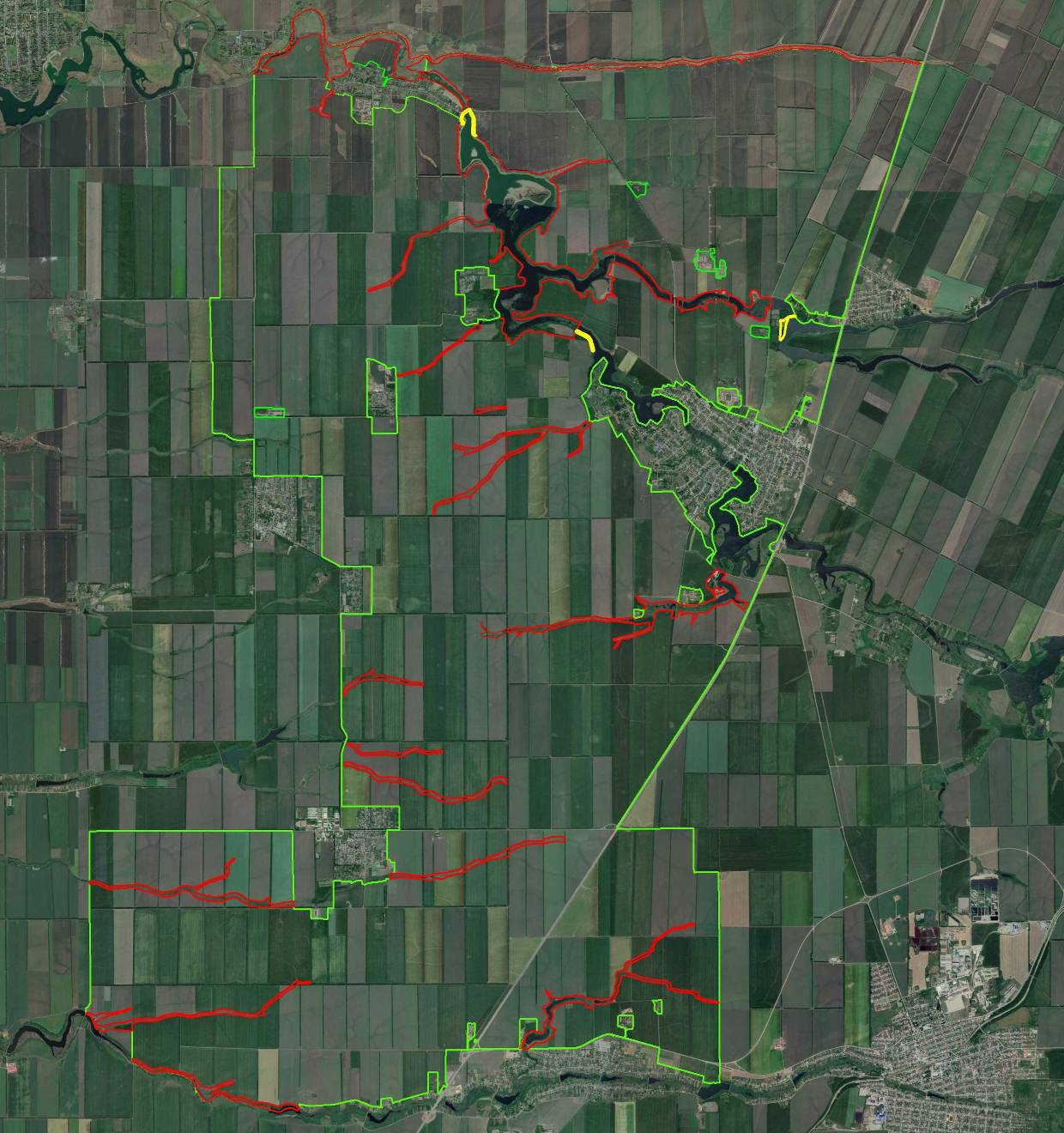 Рисунок 1.1 – Обзорная карта-схема территории заказника.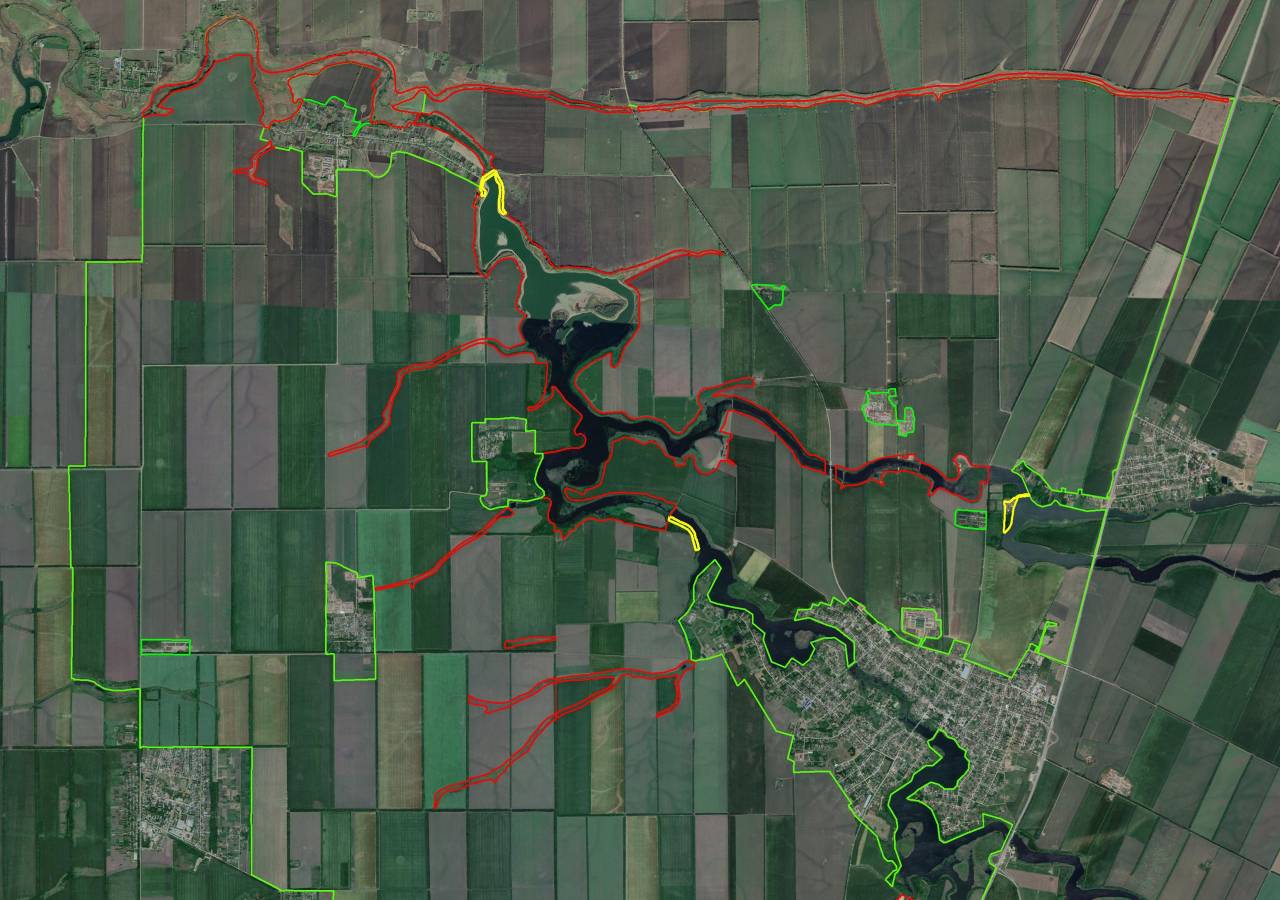 Рисунок 1.2 – Карта-схема северной части заказника.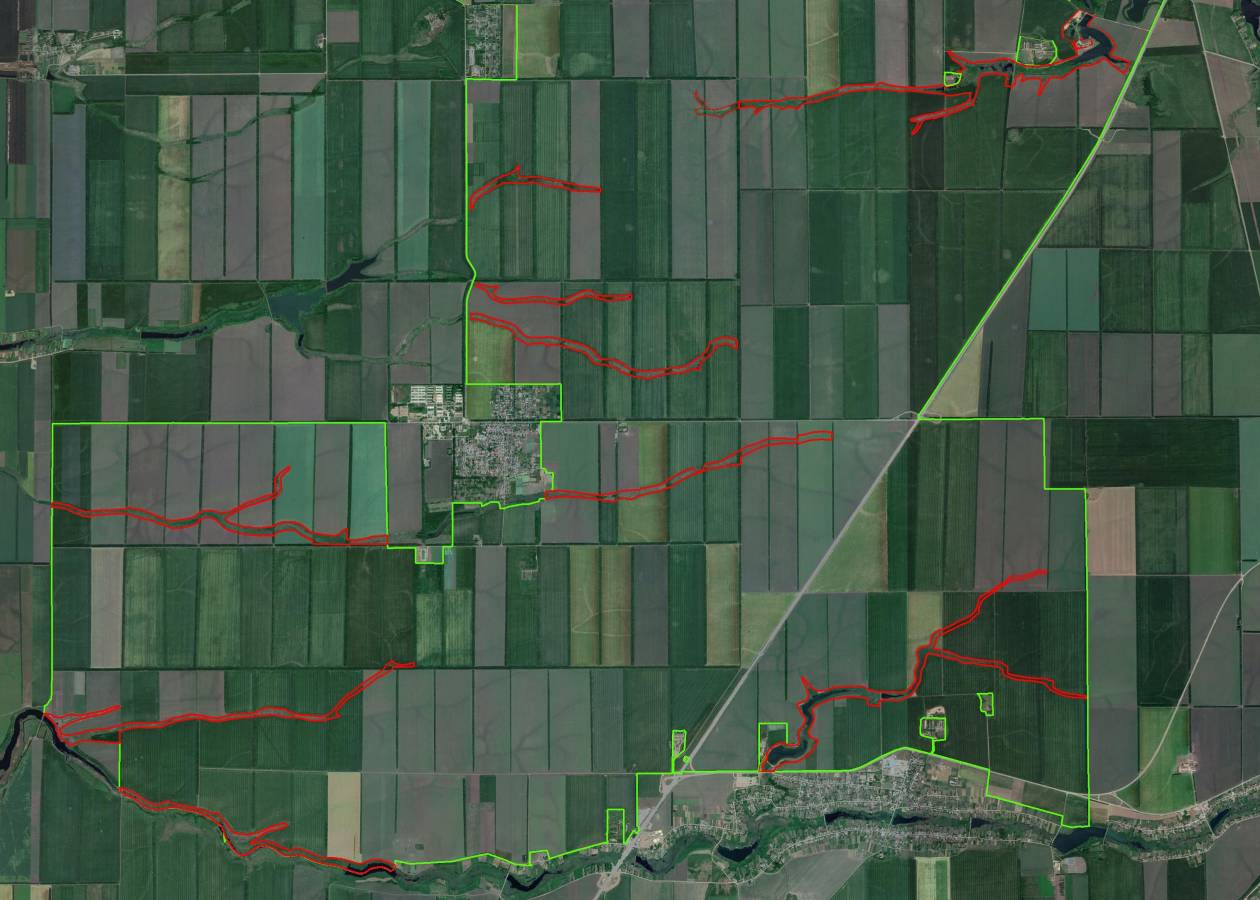 Рисунок 1.2 – Карта-схема южной части заказника.Приложение 2 – Основные и вспомогательные виды разрешенного использования земельных участков, предельные (минимальные и (или) максимальные) размеры земельных участков и предельные параметры строительства, реконструкции объектов капитального строительства на территории заказника регионального значения «Ново-Березанский».Таблица 2.1. – Основные и вспомогательные виды разрешенного использования земельных участков, предельные (минимальные и (или) максимальные) размеры земельных участков и предельные параметры строительства, реконструкции объектов капитального строительства на территории особо охраняемой зоны заказника регионального значения «Ново-Березанский».Условные обозначения:НУ* – Градостроительные регламенты не устанавливаются** – Курсивом выделены вспомогательные виды деятельности, разрешенные на территории соответствующей функциональной зоны лиманно-плавневого комплекса, уточняющие и дополняющие виды разрешенного использования, включенные в Классификатор.Таблица 2.2. – Основные и вспомогательные виды разрешенного использования земельных участков, предельные (минимальные и (или) максимальные) размеры земельных участков и предельные параметры строительства, реконструкции объектов капитального строительства на территории зоны ограниченного природопользования заказника регионального значения «Ново-Березанский».Условные обозначения:НУ* – Градостроительные регламенты не устанавливаются** – Курсивом выделены вспомогательные виды деятельности, разрешенные на территории соответствующей функциональной зоны лиманно-плавневого комплекса, уточняющие и дополняющие виды разрешенного использования, включенные в Классификатор.Таблица 2.3. – Основные и вспомогательные виды разрешенного использования земельных участков, предельные (минимальные и (или) максимальные) размеры земельных участков и предельные параметры строительства, реконструкции объектов капитального строительства на территории рекреационной зоны заказника регионального значения «Ново-Березанский».Условные обозначения:НУ* – Градостроительные регламенты не устанавливаются** – Курсивом выделены вспомогательные виды деятельности, разрешенные на территории соответствующей функциональной зоны лиманно-плавневого комплекса, уточняющие и дополняющие виды разрешенного использования, включенные в Классификатор.УДК 502.4Инв. № 2/2019УТВЕРЖДАЮ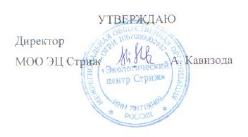 ДиректорМОО ЭЦ Стриж                       А. Кавизода«08» августа 2019 г. МесяцыIIIIIIIVVVIVIIVIIIIXXXIXIIXI-IIIIV-XЗа годОсадки46,437,642,149,765,568,247,653,249,438,646,362,6235,0372,2607,2№ п/пТаксон Класс AmphibiaКласс AmphibiaОтряд AnuraОтряд AnuraСемейство PelobatialaeСемейство Pelobatialae1Обыкновенная чесночница (Pelobates fuscusL.)Семейство BufonidaeСемейство Bufonidae2Зеленая жаба (Bufo viridis Laur.) приурочена к населенным пунктам (синантропный вид)Семейство RanidaeСемейство Ranidae3Озерная лягушка (Ranaridi bundaPall.)КлассReptiliaКлассReptiliaОтряд TestudinesОтряд TestudinesСемейство EmydidaeСемейство Emydidae4Болотная черепаха (Emysorbi cularis L.)Отряд SquamataОтряд SquamataСемейство LacertidaeСемейство Lacertidae5Восточная прыткая ящерица (Lacerta agilisexigua Eich.)Семейство ColubridaeСемейство Colubridae6Обыкновенный уж (Natrix natrix L.)7Водяной уж (Natrix tessellata Laur.)8*Обыкновенная медянка (Coronella austriaca Laur.)Семейство ViperidaeСемейство Viperidae9*Степная гадюка(Vipera renardi Cris.)Примечание: * - обитание данных видов в пределах заказника «Ново-Березанский» нуждается в подтвержденииПримечание: * - обитание данных видов в пределах заказника «Ново-Березанский» нуждается в подтверждении№ п/пТаксон Таксон Характер пребыванияХарактер пребыванияХарактер пребыванияХарактер пребыванияХарактер пребыванияХарактер пребывания№ п/пТаксон Таксон Гнезд.Гнезд.?Летующ.Пролет.Залетн.Зим.Отряд Поганкообразные (Podicipediformes)Отряд Поганкообразные (Podicipediformes)Отряд Поганкообразные (Podicipediformes)Отряд Поганкообразные (Podicipediformes)Отряд Поганкообразные (Podicipediformes)Отряд Поганкообразные (Podicipediformes)Отряд Поганкообразные (Podicipediformes)Отряд Поганкообразные (Podicipediformes)Отряд Поганкообразные (Podicipediformes)Семейство Поганковые (Podicipedidae)Семейство Поганковые (Podicipedidae)Семейство Поганковые (Podicipedidae)Семейство Поганковые (Podicipedidae)Семейство Поганковые (Podicipedidae)Семейство Поганковые (Podicipedidae)Семейство Поганковые (Podicipedidae)Семейство Поганковые (Podicipedidae)Семейство Поганковые (Podicipedidae)Чомга - Podiceps cristatusL.Чомга - Podiceps cristatusL.+Отряд Аистообразные (Ciconiiformes)Отряд Аистообразные (Ciconiiformes)Отряд Аистообразные (Ciconiiformes)Отряд Аистообразные (Ciconiiformes)Отряд Аистообразные (Ciconiiformes)Отряд Аистообразные (Ciconiiformes)Отряд Аистообразные (Ciconiiformes)Отряд Аистообразные (Ciconiiformes)Отряд Аистообразные (Ciconiiformes)Семейство Цаплевых (Ardeidae)Семейство Цаплевых (Ardeidae)Семейство Цаплевых (Ardeidae)Семейство Цаплевых (Ardeidae)Семейство Цаплевых (Ardeidae)Семейство Цаплевых (Ardeidae)Семейство Цаплевых (Ardeidae)Семейство Цаплевых (Ardeidae)Семейство Цаплевых (Ardeidae)Волчок - Ixobrychus minutusL.Волчок - Ixobrychus minutusL.+Кваква - Nycticorax nycticoraxL.Кваква - Nycticorax nycticoraxL.+Цаплярыжая - Ardea purpurea L.Цаплярыжая - Ardea purpurea L.+Отряд Гусеобразные (Anseriformes)Отряд Гусеобразные (Anseriformes)Отряд Гусеобразные (Anseriformes)Отряд Гусеобразные (Anseriformes)Отряд Гусеобразные (Anseriformes)Отряд Гусеобразные (Anseriformes)Отряд Гусеобразные (Anseriformes)Отряд Гусеобразные (Anseriformes)Отряд Гусеобразные (Anseriformes)Семейство Утиные (Anserinae)Семейство Утиные (Anserinae)Семейство Утиные (Anserinae)Семейство Утиные (Anserinae)Семейство Утиные (Anserinae)Семейство Утиные (Anserinae)Семейство Утиные (Anserinae)Семейство Утиные (Anserinae)Семейство Утиные (Anserinae)Лебедь-шипун - Cygnus olorGm.Лебедь-шипун - Cygnus olorGm.++Кряква - Anas platyrhynchosL.Кряква - Anas platyrhynchosL.+Свиязь - Anas penelopeL.Свиязь - Anas penelopeL.+Чирок-трескунок - Anas querquedulaL.Чирок-трескунок - Anas querquedulaL.+Красноголовая чернеть (красноголовый нырок) - Aythya ferinaL.Красноголовая чернеть (красноголовый нырок) - Aythya ferinaL.+Отряд Соколообразные (Falkoniformes)Отряд Соколообразные (Falkoniformes)Отряд Соколообразные (Falkoniformes)Отряд Соколообразные (Falkoniformes)Отряд Соколообразные (Falkoniformes)Отряд Соколообразные (Falkoniformes)Отряд Соколообразные (Falkoniformes)Отряд Соколообразные (Falkoniformes)Отряд Соколообразные (Falkoniformes)Семейство Ястребиные (Accipitridae)Семейство Ястребиные (Accipitridae)Семейство Ястребиные (Accipitridae)Семейство Ястребиные (Accipitridae)Семейство Ястребиные (Accipitridae)Семейство Ястребиные (Accipitridae)Семейство Ястребиные (Accipitridae)Семейство Ястребиные (Accipitridae)Семейство Ястребиные (Accipitridae)Коршунчерный - Milvus migrans Bodd.Коршунчерный - Milvus migrans Bodd.+Луньстепной - Circus macrourus Gm.Луньстепной - Circus macrourus Gm.+Лунь луговой - Circus pygargusL.Лунь луговой - Circus pygargusL.+Лунь камышовый (болотный) - Circus aeruginosusL.Лунь камышовый (болотный) - Circus aeruginosusL.+Тетеревятник - Accipiter gentilisL.Тетеревятник - Accipiter gentilisL.+Перепелятник - Accipiter nisusL.Перепелятник - Accipiter nisusL.++Обыкновенный канюк - Buteo buteoL.Обыкновенный канюк - Buteo buteoL.+Обыкновенная пустельга - Falco tinnunculusL.Обыкновенная пустельга - Falco tinnunculusL.+Отряд·Курообразные (Galliformes)Отряд·Курообразные (Galliformes)Отряд·Курообразные (Galliformes)Отряд·Курообразные (Galliformes)Отряд·Курообразные (Galliformes)Отряд·Курообразные (Galliformes)Отряд·Курообразные (Galliformes)Отряд·Курообразные (Galliformes)Отряд·Курообразные (Galliformes)Семейство·Фазановые (Phasianidae)Семейство·Фазановые (Phasianidae)Семейство·Фазановые (Phasianidae)Семейство·Фазановые (Phasianidae)Семейство·Фазановые (Phasianidae)Семейство·Фазановые (Phasianidae)Семейство·Фазановые (Phasianidae)Семейство·Фазановые (Phasianidae)Семейство·Фазановые (Phasianidae)Куропатка серая –Perdix perdixL.Куропатка серая –Perdix perdixL.+Перепел - Coturnix coturnixL.Перепел - Coturnix coturnixL.+Фазан северокавказский – Phasianus colchicus septentrionalis Lor.Фазан северокавказский – Phasianus colchicus septentrionalis Lor.+Отряд: Журавлеобразные (Gruiformes)Отряд: Журавлеобразные (Gruiformes)Отряд: Журавлеобразные (Gruiformes)Отряд: Журавлеобразные (Gruiformes)Отряд: Журавлеобразные (Gruiformes)Отряд: Журавлеобразные (Gruiformes)Отряд: Журавлеобразные (Gruiformes)Отряд: Журавлеобразные (Gruiformes)Отряд: Журавлеобразные (Gruiformes)Семейство Пастушковые (Rallidae)Семейство Пастушковые (Rallidae)Семейство Пастушковые (Rallidae)Семейство Пастушковые (Rallidae)Семейство Пастушковые (Rallidae)Семейство Пастушковые (Rallidae)Семейство Пастушковые (Rallidae)Семейство Пастушковые (Rallidae)Семейство Пастушковые (Rallidae)Пастушок - Rallus aquaticusL.Пастушок - Rallus aquaticusL.+Погоныш малый - Porzana parvaScop.Погоныш малый - Porzana parvaScop.+Коростель - Crex crexL.Коростель - Crex crexL.+Камышница - Gallinula chloropusL.Камышница - Gallinula chloropusL.+Лысуха -Fulica atraL.Лысуха -Fulica atraL.+Отряд Ржанкообразные (Charadriiformes)Отряд Ржанкообразные (Charadriiformes)Отряд Ржанкообразные (Charadriiformes)Отряд Ржанкообразные (Charadriiformes)Отряд Ржанкообразные (Charadriiformes)Отряд Ржанкообразные (Charadriiformes)Отряд Ржанкообразные (Charadriiformes)Отряд Ржанкообразные (Charadriiformes)Отряд Ржанкообразные (Charadriiformes)Семейство Ржанковые (Charadriidae)Семейство Ржанковые (Charadriidae)Семейство Ржанковые (Charadriidae)Семейство Ржанковые (Charadriidae)Семейство Ржанковые (Charadriidae)Семейство Ржанковые (Charadriidae)Семейство Ржанковые (Charadriidae)Семейство Ржанковые (Charadriidae)Семейство Ржанковые (Charadriidae)Малыйзуек - Charadrius dubius Scop.Малыйзуек - Charadrius dubius Scop.+Чибис - Vanellus vanellusL.Чибис - Vanellus vanellusL.+Семейство Бекасовые (Scolopacidae)Семейство Бекасовые (Scolopacidae)Семейство Бекасовые (Scolopacidae)Семейство Бекасовые (Scolopacidae)Семейство Бекасовые (Scolopacidae)Семейство Бекасовые (Scolopacidae)Семейство Бекасовые (Scolopacidae)Семейство Бекасовые (Scolopacidae)Семейство Бекасовые (Scolopacidae)Кулик-воробей - Calidris minuta Leis.Кулик-воробей - Calidris minuta Leis.+Вальдшнеп - Scolopax rusticolaL.Вальдшнеп - Scolopax rusticolaL.+Отряд Голубеобразные (Columbiformes)Отряд Голубеобразные (Columbiformes)Отряд Голубеобразные (Columbiformes)Отряд Голубеобразные (Columbiformes)Отряд Голубеобразные (Columbiformes)Отряд Голубеобразные (Columbiformes)Отряд Голубеобразные (Columbiformes)Отряд Голубеобразные (Columbiformes)Отряд Голубеобразные (Columbiformes)Семейство Голубиные (Columbidae)Семейство Голубиные (Columbidae)Семейство Голубиные (Columbidae)Семейство Голубиные (Columbidae)Семейство Голубиные (Columbidae)Семейство Голубиные (Columbidae)Семейство Голубиные (Columbidae)Семейство Голубиные (Columbidae)Семейство Голубиные (Columbidae)Вяхирь - Columba palumbusL.Вяхирь - Columba palumbusL.+Голубьсизый - Columba livia Gm.Голубьсизый - Columba livia Gm.+Горлицакольчатая - Streptopelia decaocto Frival.Горлицакольчатая - Streptopelia decaocto Frival.+Обыкновенная горлица - Streptopelia turturL.Обыкновенная горлица - Streptopelia turturL.+Отряд Кукушкообразные (Cuculiformes)Отряд Кукушкообразные (Cuculiformes)Отряд Кукушкообразные (Cuculiformes)Отряд Кукушкообразные (Cuculiformes)Отряд Кукушкообразные (Cuculiformes)Отряд Кукушкообразные (Cuculiformes)Отряд Кукушкообразные (Cuculiformes)Отряд Кукушкообразные (Cuculiformes)Отряд Кукушкообразные (Cuculiformes)Семейство Кукушковые (Cuculidae)Семейство Кукушковые (Cuculidae)Семейство Кукушковые (Cuculidae)Семейство Кукушковые (Cuculidae)Семейство Кукушковые (Cuculidae)Семейство Кукушковые (Cuculidae)Семейство Кукушковые (Cuculidae)Семейство Кукушковые (Cuculidae)Семейство Кукушковые (Cuculidae)Обыкновенная кукушка - Cuculus canorus L.Обыкновенная кукушка - Cuculus canorus L.+Отряд Совообразные (Strigiformes)Отряд Совообразные (Strigiformes)Отряд Совообразные (Strigiformes)Отряд Совообразные (Strigiformes)Отряд Совообразные (Strigiformes)Отряд Совообразные (Strigiformes)Отряд Совообразные (Strigiformes)Отряд Совообразные (Strigiformes)Отряд Совообразные (Strigiformes)Семейство Настоящие совы (Strigidae)Семейство Настоящие совы (Strigidae)Семейство Настоящие совы (Strigidae)Семейство Настоящие совы (Strigidae)Семейство Настоящие совы (Strigidae)Семейство Настоящие совы (Strigidae)Семейство Настоящие совы (Strigidae)Семейство Настоящие совы (Strigidae)Семейство Настоящие совы (Strigidae)Сова ушастая – Asio otusL.Сова ушастая – Asio otusL.+Сплюшка (обыкновенная совка) – Otus scopsL.Сплюшка (обыкновенная совка) – Otus scopsL.+Сычдомовой– Athene noctua Scop.Сычдомовой– Athene noctua Scop.+Отряд Козодоеодразные (Caprimulgiformes)Отряд Козодоеодразные (Caprimulgiformes)Отряд Козодоеодразные (Caprimulgiformes)Отряд Козодоеодразные (Caprimulgiformes)Отряд Козодоеодразные (Caprimulgiformes)Отряд Козодоеодразные (Caprimulgiformes)Отряд Козодоеодразные (Caprimulgiformes)Отряд Козодоеодразные (Caprimulgiformes)Отряд Козодоеодразные (Caprimulgiformes)Семейство Настоящие козодои (Caprimulgidae)Семейство Настоящие козодои (Caprimulgidae)Семейство Настоящие козодои (Caprimulgidae)Семейство Настоящие козодои (Caprimulgidae)Семейство Настоящие козодои (Caprimulgidae)Семейство Настоящие козодои (Caprimulgidae)Семейство Настоящие козодои (Caprimulgidae)Семейство Настоящие козодои (Caprimulgidae)Семейство Настоящие козодои (Caprimulgidae)Обыкновенный козодой - Caprimulgus europaeusL.Обыкновенный козодой - Caprimulgus europaeusL.+Отряд Стрижеобразные (Apodiformes)Отряд Стрижеобразные (Apodiformes)Отряд Стрижеобразные (Apodiformes)Отряд Стрижеобразные (Apodiformes)Отряд Стрижеобразные (Apodiformes)Отряд Стрижеобразные (Apodiformes)Отряд Стрижеобразные (Apodiformes)Отряд Стрижеобразные (Apodiformes)Отряд Стрижеобразные (Apodiformes)Семейство Стрижи (Apodidae)Семейство Стрижи (Apodidae)Семейство Стрижи (Apodidae)Семейство Стрижи (Apodidae)Семейство Стрижи (Apodidae)Семейство Стрижи (Apodidae)Семейство Стрижи (Apodidae)Семейство Стрижи (Apodidae)Семейство Стрижи (Apodidae)Стриж черный - Apus apusL.Стриж черный - Apus apusL.+Отряд Ракшеобразные (Coraciiformes)Отряд Ракшеобразные (Coraciiformes)Отряд Ракшеобразные (Coraciiformes)Отряд Ракшеобразные (Coraciiformes)Отряд Ракшеобразные (Coraciiformes)Отряд Ракшеобразные (Coraciiformes)Отряд Ракшеобразные (Coraciiformes)Отряд Ракшеобразные (Coraciiformes)Отряд Ракшеобразные (Coraciiformes)Семейство Зимородки (Alcedinidae)Семейство Зимородки (Alcedinidae)Семейство Зимородки (Alcedinidae)Семейство Зимородки (Alcedinidae)Семейство Зимородки (Alcedinidae)Семейство Зимородки (Alcedinidae)Семейство Зимородки (Alcedinidae)Семейство Зимородки (Alcedinidae)Семейство Зимородки (Alcedinidae)Зимородок обыкновенный - Alcedo atthisL.Зимородок обыкновенный - Alcedo atthisL.+Семейство Щурки (Meropidae)Семейство Щурки (Meropidae)Семейство Щурки (Meropidae)Семейство Щурки (Meropidae)Семейство Щурки (Meropidae)Семейство Щурки (Meropidae)Семейство Щурки (Meropidae)Семейство Щурки (Meropidae)Семейство Щурки (Meropidae)Щурка золотистая - Merops apiaster L.Щурка золотистая - Merops apiaster L.+Отряд Удоды (Upupiformes)Отряд Удоды (Upupiformes)Отряд Удоды (Upupiformes)Отряд Удоды (Upupiformes)Отряд Удоды (Upupiformes)Отряд Удоды (Upupiformes)Отряд Удоды (Upupiformes)Отряд Удоды (Upupiformes)Отряд Удоды (Upupiformes)Сем. Удодовые (Upupidae)Сем. Удодовые (Upupidae)Сем. Удодовые (Upupidae)Сем. Удодовые (Upupidae)Сем. Удодовые (Upupidae)Сем. Удодовые (Upupidae)Сем. Удодовые (Upupidae)Сем. Удодовые (Upupidae)Сем. Удодовые (Upupidae)Удод - Upupa epopsL.Удод - Upupa epopsL.+Отряд Дятлообразные (Piciformes)Отряд Дятлообразные (Piciformes)Отряд Дятлообразные (Piciformes)Отряд Дятлообразные (Piciformes)Отряд Дятлообразные (Piciformes)Отряд Дятлообразные (Piciformes)Отряд Дятлообразные (Piciformes)Отряд Дятлообразные (Piciformes)Отряд Дятлообразные (Piciformes)Семейство Дятловые (Picidae)Семейство Дятловые (Picidae)Семейство Дятловые (Picidae)Семейство Дятловые (Picidae)Семейство Дятловые (Picidae)Семейство Дятловые (Picidae)Семейство Дятловые (Picidae)Семейство Дятловые (Picidae)Семейство Дятловые (Picidae)Большойпестрыйдятел - Dendrocopos major candidus Str.Большойпестрыйдятел - Dendrocopos major candidus Str.+Отряд Воробьинообразные(Passeriformes)Отряд Воробьинообразные(Passeriformes)Отряд Воробьинообразные(Passeriformes)Отряд Воробьинообразные(Passeriformes)Отряд Воробьинообразные(Passeriformes)Отряд Воробьинообразные(Passeriformes)Отряд Воробьинообразные(Passeriformes)Отряд Воробьинообразные(Passeriformes)Отряд Воробьинообразные(Passeriformes)Семейство Ласточковые (Hirundinidae)Семейство Ласточковые (Hirundinidae)Семейство Ласточковые (Hirundinidae)Семейство Ласточковые (Hirundinidae)Семейство Ласточковые (Hirundinidae)Семейство Ласточковые (Hirundinidae)Семейство Ласточковые (Hirundinidae)Семейство Ласточковые (Hirundinidae)Семейство Ласточковые (Hirundinidae)Ласточка деревенская - Hirundo rastica L.Ласточка деревенская - Hirundo rastica L.+Семейство Жаворонки (Alaudidae)Семейство Жаворонки (Alaudidae)Семейство Жаворонки (Alaudidae)Семейство Жаворонки (Alaudidae)Семейство Жаворонки (Alaudidae)Семейство Жаворонки (Alaudidae)Семейство Жаворонки (Alaudidae)Семейство Жаворонки (Alaudidae)Семейство Жаворонки (Alaudidae)Жаворонокхохлатый - Galerida cristata L.Жаворонокхохлатый - Galerida cristata L.+Жаворонокмалый - Calandrella cinerea Gm.Жаворонокмалый - Calandrella cinerea Gm.+Жаворонокстепной - Melanocorypha calandra L.Жаворонокстепной - Melanocorypha calandra L.+Жаворонок полевой - Alauda arvensisL.Жаворонок полевой - Alauda arvensisL.+Семейство Трясогузковые (Motacillidae)Семейство Трясогузковые (Motacillidae)Семейство Трясогузковые (Motacillidae)Семейство Трясогузковые (Motacillidae)Семейство Трясогузковые (Motacillidae)Семейство Трясогузковые (Motacillidae)Семейство Трясогузковые (Motacillidae)Семейство Трясогузковые (Motacillidae)Семейство Трясогузковые (Motacillidae)Конекполевой - Anthus campestris L.Конекполевой - Anthus campestris L.+Конеккраснозобый - Anthus cervinu Pall.Конеккраснозобый - Anthus cervinu Pall.+Трясогузкажелтая - Motacilla flava L.Трясогузкажелтая - Motacilla flava L.+Трясогузкачерноголовая - Motacilla feldegg Mich.Трясогузкачерноголовая - Motacilla feldegg Mich.+Трясогузкабелая - Motacilla alba L.Трясогузкабелая - Motacilla alba L.+Семейство Сорокопутовые (Laniidae)Семейство Сорокопутовые (Laniidae)Семейство Сорокопутовые (Laniidae)Семейство Сорокопутовые (Laniidae)Семейство Сорокопутовые (Laniidae)Семейство Сорокопутовые (Laniidae)Семейство Сорокопутовые (Laniidae)Семейство Сорокопутовые (Laniidae)Семейство Сорокопутовые (Laniidae)Обыкновенныйжулан - Lanius collurio L.Обыкновенныйжулан - Lanius collurio L.++Сорокопут чернолобый - Lanius minor Gm.Сорокопут чернолобый - Lanius minor Gm.+Семейство Иволговые (Oriolidae)Семейство Иволговые (Oriolidae)Семейство Иволговые (Oriolidae)Семейство Иволговые (Oriolidae)Семейство Иволговые (Oriolidae)Семейство Иволговые (Oriolidae)Семейство Иволговые (Oriolidae)Семейство Иволговые (Oriolidae)Семейство Иволговые (Oriolidae)Иволга обыкновенная - Oriolus oriolusL.Иволга обыкновенная - Oriolus oriolusL.+Семейство Скворцовые (Sturnidae)Семейство Скворцовые (Sturnidae)Семейство Скворцовые (Sturnidae)Семейство Скворцовые (Sturnidae)Семейство Скворцовые (Sturnidae)Семейство Скворцовые (Sturnidae)Семейство Скворцовые (Sturnidae)Семейство Скворцовые (Sturnidae)Семейство Скворцовые (Sturnidae)Обыкновенный скворец - Sturnus vulgarisL.Обыкновенный скворец - Sturnus vulgarisL.+Скворецрозовый - Sturnus roseus L.Скворецрозовый - Sturnus roseus L.+Семейство Врановые (Corvidae)Семейство Врановые (Corvidae)Семейство Врановые (Corvidae)Семейство Врановые (Corvidae)Семейство Врановые (Corvidae)Семейство Врановые (Corvidae)Семейство Врановые (Corvidae)Семейство Врановые (Corvidae)Семейство Врановые (Corvidae)Обыкновенная сойка - Garrulus glandariusL.Обыкновенная сойка - Garrulus glandariusL.+Обыкновенная сорока - Pica picaL.Обыкновенная сорока - Pica picaL.+Галка - Corvus monedulaL.Галка - Corvus monedulaL.+Ворона серая - Corvus cornixL.Ворона серая - Corvus cornixL.Семейство Славковые (Sylviidae)Семейство Славковые (Sylviidae)Семейство Славковые (Sylviidae)Семейство Славковые (Sylviidae)Семейство Славковые (Sylviidae)Семейство Славковые (Sylviidae)Семейство Славковые (Sylviidae)Семейство Славковые (Sylviidae)Семейство Славковые (Sylviidae)Сверчок соловьиный - Locustella luscinioides Sav.Сверчок соловьиный - Locustella luscinioides Sav.+Камышевка-барсучок - Acrocephalus schoenobaenus L.Камышевка-барсучок - Acrocephalus schoenobaenus L.+Камышевкаболотная - Acrocephalus palustris Besh.Камышевкаболотная - Acrocephalus palustris Besh.+Камышевкадроздовидная - Acrocepalus arundinaceus L.Камышевкадроздовидная - Acrocepalus arundinaceus L.+Славкаястребиная - Sylvia nisoria Besh.Славкаястребиная - Sylvia nisoria Besh.+Славка черноголовая - Sylvia atricapilla L.Славка черноголовая - Sylvia atricapilla L.+Славка садовая - Sylvia borinBodd.Славка садовая - Sylvia borinBodd.+Славкасерая - Sylvia communis Lath.Славкасерая - Sylvia communis Lath.+Пеночка-теньковка - Phylloscopus collybita Vieill.Пеночка-теньковка - Phylloscopus collybita Vieill.+Семейство Мухоловковые (Muscicapidae)Семейство Мухоловковые (Muscicapidae)Семейство Мухоловковые (Muscicapidae)Семейство Мухоловковые (Muscicapidae)Семейство Мухоловковые (Muscicapidae)Семейство Мухоловковые (Muscicapidae)Семейство Мухоловковые (Muscicapidae)Семейство Мухоловковые (Muscicapidae)Семейство Мухоловковые (Muscicapidae)Чекан черноголовый - Saxicola torquata L.Чекан черноголовый - Saxicola torquata L.++Каменка - Oenanthe oenantheL.Каменка - Oenanthe oenantheL.+Семейство Дроздовые (Turdidae)Семейство Дроздовые (Turdidae)Семейство Дроздовые (Turdidae)Семейство Дроздовые (Turdidae)Семейство Дроздовые (Turdidae)Семейство Дроздовые (Turdidae)Семейство Дроздовые (Turdidae)Семейство Дроздовые (Turdidae)Семейство Дроздовые (Turdidae)Соловей южный (западный) - Luscinia megarhynchosBher.Соловей южный (западный) - Luscinia megarhynchosBher.+Соловей обыкновенный (восточный) - Luscinia lusciniaL.Соловей обыкновенный (восточный) - Luscinia lusciniaL.+Варакушка - Luscinia svecicaL.Варакушка - Luscinia svecicaL.+Семейство Синицевые (Paridae)Семейство Синицевые (Paridae)Семейство Синицевые (Paridae)Семейство Синицевые (Paridae)Семейство Синицевые (Paridae)Семейство Синицевые (Paridae)Семейство Синицевые (Paridae)Семейство Синицевые (Paridae)Семейство Синицевые (Paridae)Синица усатая - Panurus biarmicusL.Синица усатая - Panurus biarmicusL.+Московка - Parus aterL.Московка - Parus aterL.+Обыкновенный ремез - Remiz pendulinusL.Обыкновенный ремез - Remiz pendulinusL.+Лазоревка - Parus coeruleusL.Лазоревка - Parus coeruleusL.+Синица большая - Parus majorL.Синица большая - Parus majorL.+Семейство Ткачиковые (Ploceidae)Семейство Ткачиковые (Ploceidae)Семейство Ткачиковые (Ploceidae)Семейство Ткачиковые (Ploceidae)Семейство Ткачиковые (Ploceidae)Семейство Ткачиковые (Ploceidae)Семейство Ткачиковые (Ploceidae)Семейство Ткачиковые (Ploceidae)Семейство Ткачиковые (Ploceidae)Воробейдомовой - Passer domesticus L.Воробейдомовой - Passer domesticus L.+Воробейполевой - Passer montanus L.Воробейполевой - Passer montanus L.+Семейство Вьюрковые (Fringillidae)Семейство Вьюрковые (Fringillidae)Семейство Вьюрковые (Fringillidae)Семейство Вьюрковые (Fringillidae)Семейство Вьюрковые (Fringillidae)Семейство Вьюрковые (Fringillidae)Семейство Вьюрковые (Fringillidae)Семейство Вьюрковые (Fringillidae)Семейство Вьюрковые (Fringillidae)Зяблик - Fringilla coelebsL.Зяблик - Fringilla coelebsL.+Зеленушка - Carduelis chlorisL.Зеленушка - Carduelis chlorisL.+Черноголовый щегол - Carduelis carduelisL.Черноголовый щегол - Carduelis carduelisL.++Семейство Овсянковые (Emberizidae)Семейство Овсянковые (Emberizidae)Семейство Овсянковые (Emberizidae)Семейство Овсянковые (Emberizidae)Семейство Овсянковые (Emberizidae)Семейство Овсянковые (Emberizidae)Семейство Овсянковые (Emberizidae)Семейство Овсянковые (Emberizidae)Семейство Овсянковые (Emberizidae)Просянка - Emberiza calandraL.Просянка - Emberiza calandraL.+Овсянка тростниковая - Emberiza schoeniclus L.Овсянка тростниковая - Emberiza schoeniclus L.+Овсянкасадовая - Emberiza hortulana L.Овсянкасадовая - Emberiza hortulana L.+Примечание:Примечание:гнезд – гнездящиеся; гнезд? – вероятно гнездящиеся; летующ – летующие; зим – зимующие; пролет – пролетные; залетн. - залетныегнезд – гнездящиеся; гнезд? – вероятно гнездящиеся; летующ – летующие; зим – зимующие; пролет – пролетные; залетн. - залетныегнезд – гнездящиеся; гнезд? – вероятно гнездящиеся; летующ – летующие; зим – зимующие; пролет – пролетные; залетн. - залетныегнезд – гнездящиеся; гнезд? – вероятно гнездящиеся; летующ – летующие; зим – зимующие; пролет – пролетные; залетн. - залетныегнезд – гнездящиеся; гнезд? – вероятно гнездящиеся; летующ – летующие; зим – зимующие; пролет – пролетные; залетн. - залетныегнезд – гнездящиеся; гнезд? – вероятно гнездящиеся; летующ – летующие; зим – зимующие; пролет – пролетные; залетн. - залетныегнезд – гнездящиеся; гнезд? – вероятно гнездящиеся; летующ – летующие; зим – зимующие; пролет – пролетные; залетн. - залетные№ п/пТаксонКлассMammaliaКлассMammaliaОтряд RodentiaОтряд RodentiaСемейство MuridaeСемейство Muridae1Крыса серая (Rattus norvegicus Berk.)2Мышь полевая(Apodemus agrarius Pall.)Семейство CricetidaeСемейство Cricetidae3Полёвка обыкновенная (MicrotusarvalisPall.)4Хомяк обыкновенный (Cricetus cricetus L.)5Полёвка водяная(Arvicola terrestris L.)6Ондатра (Ondatra zibethicus L.)Cемейство SpalacidaeCемейство Spalacidae7Слепыш обыкновенный (Spalax microphthalmus Guld.)Отряд LagomorphaОтряд LagomorphaСемейство LeporidaeСемейство Leporidae8Заяц-русак (Lepus europaeus Pall.)Отряд EulipotyphlaОтряд EulipotyphlaСемейство ErinaceidaeСемейство Erinaceidae9Обыкновенный еж (ErinaceuseuropaeusL.)Отряд EulipotyphlaОтряд EulipotyphlaСемейство SoricidaeСемейство Soricidae10Белозубка белобрюхая (Crocidura leucodon Herm.)Отряд ChiropteraОтряд ChiropteraСемейство VespertilionidaeСемейство Vespertilionidae11Ночница остроухая (Myotis blythi Tom.)12Нетопырь-карлик (Pipistrellus pipistrellus Sch.)13Вечерница рыжая (Nyctalus noctula Schr.)Отряд CarnivoraОтряд CarnivoraCемейство MustelidaeCемейство Mustelidae14Куница каменная (Martes foina Erx.)15Енотовиднаясобака(Nyctereutes procyonoides Gray.)16Лисица (Vulpes vulpes L.)Отряд ArtiodactylaОтряд ArtiodactylaСемейство SuidaeСемейство Suidae17*Кабан (Sus scrofa L.)Примечание: *данные вид не является постоянным обитателем заказника, он является заходящим видомПримечание: *данные вид не является постоянным обитателем заказника, он является заходящим видомЖивотныеСтатусСтатусСтатусЖивотныеРФККМСОП(категория исчезновения глобальной популяции)Дозорщик-император(Anax imperator Leac.)27,СКLCver. 3.1Мертвоед-моллюскоед (AblattarialaevigataFab.)-3, РД-Сколия-гигант (Scolia maculata Dr.)"Перечень объектов животного мира,  нуждающихся в особом внимании к их состоянию в природной среде" (приложение 2 к Красной книге РФ)7, СК-Восточная степная гадюка (PeliasrenardiCris.)-3, РД-Луньстепной(Circus macrourusGm.)25, НИNTver. 3.1Примечание:Обозначение статусов в РФ: 2 - сокращающиеся в численности.Обозначение статусов в КК: 3, РД - редкий вид;5, НИ – недостаточно изученный;7, СК - специально контролируемый вид.Обозначение статусов вКрасном списке МСОП:       LCver. 3.1 – вызывающие наименьшие опасения;NTver. 3.1 – находящийся в состоянии близком к угрожаемомуПримечание:Обозначение статусов в РФ: 2 - сокращающиеся в численности.Обозначение статусов в КК: 3, РД - редкий вид;5, НИ – недостаточно изученный;7, СК - специально контролируемый вид.Обозначение статусов вКрасном списке МСОП:       LCver. 3.1 – вызывающие наименьшие опасения;NTver. 3.1 – находящийся в состоянии близком к угрожаемомуПримечание:Обозначение статусов в РФ: 2 - сокращающиеся в численности.Обозначение статусов в КК: 3, РД - редкий вид;5, НИ – недостаточно изученный;7, СК - специально контролируемый вид.Обозначение статусов вКрасном списке МСОП:       LCver. 3.1 – вызывающие наименьшие опасения;NTver. 3.1 – находящийся в состоянии близком к угрожаемому№ п/пНаименование территорииЧисло постоянных хозяйств, включая отсутствующие хозяйстваЧисленность постоянного населения, включая временно отсутствующихВыселковский муниципальный районВыселковский муниципальный районВыселковский муниципальный районВыселковский муниципальный район1станица Березанская241966192поселок Заречный7001697Кореновский муниципальный районКореновский муниципальный районКореновский муниципальный районКореновский муниципальный район4станица Журавская95427685поселок Новоберезанский108126416хутор Анапский2756357поселок Братский1533838поселок Комсомольский73719889поселок Песчаный55164итогоитого637416895№ п/пС/х предприятиеАдресВид деятельностиКореновский районКореновский районКореновский районКореновский район1Березанское, ОСХ, ГНУ ВНИИМКпос. Новоберезанский, Пионерская ул., 14Растениеводство: зерновые и бобовые культуры, подсолнечник, соя, рапс. Семенной материал масличных культур отечественной селекции. 2ЗАО «Кубань»ст. Журавская, Красная ул., 21Растениеводство и животноводство3Птицефабрика Кореновская фирмы Агрокомплекспос. Комсомольский, Северная ул., 1Производство инкубационного яйца, выращивание молодняка птицы4ОАО «МОК «Братковский»с.БратковскоеРастениеводство и животноводство5ЗАО «им.Калинина»х.Журавский, ул.Красная, 19Растениеводство и животноводствоВыселковский районВыселковский районВыселковский районВыселковский район6АгроГард, группа компаний, Кубанский ф-лст. Березанская, Ленина ул., 28 еПроизводство и реализация с/х продукции7Докубия, КФХст. Березанская, Молодежная ул., 5, кв. 1Растениеводство: пшеница, ячмень, подсолнечник, кукуруза8к/х «Русь»пос. Заречный, Садовая ул., 1Растениеводство, животноводство, переработкаа)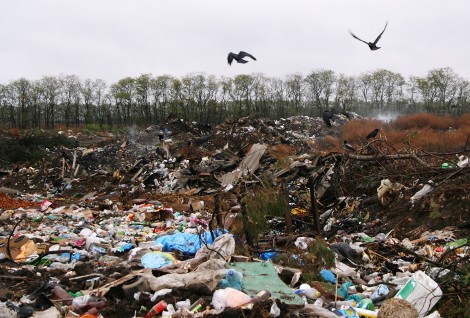 б)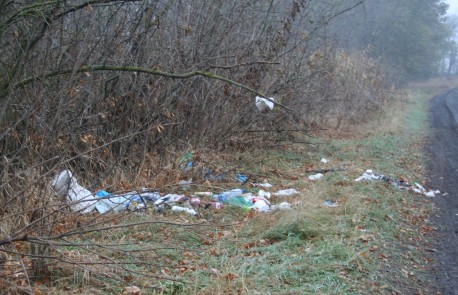 Рисунок 4.2–а) Свалка ТБО в районе ст. Березанской, б) Стихийная свалка в лесополосе 
в районе пос. КомсомольскийРисунок 4.2–а) Свалка ТБО в районе ст. Березанской, б) Стихийная свалка в лесополосе 
в районе пос. КомсомольскийОписание участкаПлощадь, гаОсобо охраняемая зона - земельные участки, особо ценные в экологическом и научно-познавательном отношениях, ключевые места обитания редких и исчезающих видов животных, растений и грибов, места расположения уникальных объектов живой и неживой природы.1537,0Водные объекты р. Бейсуг, р. Гаджировка, балка Зозовская, Какайка (1700 м на север от хутора Песчаный Кореновского района), а также прилегающие к ним земельные участки с естественными угодьями по границе с сельскохозяйственными полямиВодные объекты р. Бейсуг, р. Гаджировка, балка Зозовская, Какайка (1700 м на север от хутора Песчаный Кореновского района), а также прилегающие к ним земельные участки с естественными угодьями по границе с сельскохозяйственными полямиВодный объект р. Журавка (по фарватеру) по правому берегу, балка Какайка (приток реки Журавка), а также прилегающие к ним земельные участки с естественными угодьями по границе с сельскохозяйственными полямиВодный объект р. Журавка (по фарватеру) по правому берегу, балка Какайка (приток реки Журавка), а также прилегающие к ним земельные участки с естественными угодьями по границе с сельскохозяйственными полямиБалка Крутенькая, а также прилегающие к ней земельные участки с естественными угодьями по границе с сельскохозяйственными полями. Балка Крутенькая, а также прилегающие к ней земельные участки с естественными угодьями по границе с сельскохозяйственными полями. Балка без названия, расположенная в 500 м на юго-запад от хутора Анапский Кореновского района, а также прилегающие к ней земельные участки с естественными угодьями по границе с сельскохозяйственными полями. Балка без названия, расположенная в 500 м на юго-запад от хутора Анапский Кореновского района, а также прилегающие к ней земельные участки с естественными угодьями по границе с сельскохозяйственными полями. Балка без названия (левый приток реки Бейсуг), расположенная в 1500 м на юг от хутора Песчаный Кореновского района, а также прилегающие к ней земельные участки с естественными угодьями по границе с сельскохозяйственными полями. Балка без названия (левый приток реки Бейсуг), расположенная в 1500 м на юг от хутора Песчаный Кореновского района, а также прилегающие к ней земельные участки с естественными угодьями по границе с сельскохозяйственными полями. Балка без названия (правый приток реки Журавка), расположенная в 500 м на север от станицы Журавская  Кореновского района, а также прилегающие к ней земельные участки с естественными угодьями по границе с сельскохозяйственными полями. Балка без названия (правый приток реки Журавка), расположенная в 500 м на север от станицы Журавская  Кореновского района, а также прилегающие к ней земельные участки с естественными угодьями по границе с сельскохозяйственными полями. Урочище Мозановское, а также прилегающие к нему земельные участки с естественными угодьями по границе с сельскохозяйственными полями.Урочище Мозановское, а также прилегающие к нему земельные участки с естественными угодьями по границе с сельскохозяйственными полями.Балка Сухенькая, а также прилегающие к ней земельные участки с естественными угодьями по границе с сельскохозяйственными полями.Балка Сухенькая, а также прилегающие к ней земельные участки с естественными угодьями по границе с сельскохозяйственными полями.Балка Противная, а также прилегающие к ней земельные участки с естественными угодьями по границе с сельскохозяйственными полями.Балка Противная, а также прилегающие к ней земельные участки с естественными угодьями по границе с сельскохозяйственными полями.Урочище Савицкого, а также прилегающие к нему земельные участки с естественными угодьями по границе с сельскохозяйственными полями.Урочище Савицкого, а также прилегающие к нему земельные участки с естественными угодьями по границе с сельскохозяйственными полями.Балка Священная, а также прилегающие к ней земельные участки с естественными угодьями по границе с сельскохозяйственными полями.Балка Священная, а также прилегающие к ней земельные участки с естественными угодьями по границе с сельскохозяйственными полями.Зона ограниченного природопользования выделена с целью сохранения и рационального использования природных ресурсов с учетом сложившегося уровня природопользования, не противоречащего целям создания заказника, в формах, обеспечивающих минимизацию негативного воздействия на экосистемы, природные комплексы и объекты ее территории.25927,15Земельные участки под действующими производственными площадками сельскохозяйственных объектов (включая сельскохозяйственные поля), лесные насаждения, участки под автомобильными дорогами с твердым усовершенствованным покрытием и земельные участки, прилегающие к ним (50 м в обе стороны от дорожного полотна для автодороги федерального значения М4 "ДОН"; 20 м для дорог краевого и районного значения в обе стороны от дорожного полотна)Земельные участки под действующими производственными площадками сельскохозяйственных объектов (включая сельскохозяйственные поля), лесные насаждения, участки под автомобильными дорогами с твердым усовершенствованным покрытием и земельные участки, прилегающие к ним (50 м в обе стороны от дорожного полотна для автодороги федерального значения М4 "ДОН"; 20 м для дорог краевого и районного значения в обе стороны от дорожного полотна)Рекреационная зона - специально выделяемая территория, предназначенная для организации мест отдыха населения.13,75К зоне рекреации в границах Ново-Березанского заказника отнесены участки размещения объектов рекреации, а также места, наиболее часто используемые населением с целью рекреации. Такие зоны выделяется узкой полосой по береговой линии в границах естественных угодий.К зоне рекреации в границах Ново-Березанского заказника отнесены участки размещения объектов рекреации, а также места, наиболее часто используемые населением с целью рекреации. Такие зоны выделяется узкой полосой по береговой линии в границах естественных угодий.Работы по воздействию на угодья с целью их улучшенияРаботы, направленные на популяции диких животныхМероприятия по увеличению емкости среды обитания диких животных.Подкормка охотничьих животных кормами.Кормовые и защитные посевы и посадки (кормовые поля).Сооружение галечников и порхалищ, искусственных солоноцов.Устройство искусственных сооружений по обеспечению возможности пространственных перемещений охотничьих животных.Контролирование численности хищников и др. животных ограничивающих условия обитания хозяйственно ценных зверей и птиц.Удобрение отдельных охотничьих угодий.Устройство искусственных гнездовий. – границы особо охраняемой зоны– границы зоны ограниченного природопользования– границы рекреационной зоныТерриториальная зона согласно ПЗЗ Территориальная зона согласно ПЗЗ Наименование ВРИ ЗУ Наименование ВРИ ЗУ Код ВРИ ЗУКод ВРИ ЗУОписание ВРИ ЗУ Предельные (минимальные и (или) максимальные) размеры земельных участков и предельные параметры строительства, реконструкции объектов капитального строительстваПредельные (минимальные и (или) максимальные) размеры земельных участков и предельные параметры строительства, реконструкции объектов капитального строительстваПредельные (минимальные и (или) максимальные) размеры земельных участков и предельные параметры строительства, реконструкции объектов капитального строительстваПредельные (минимальные и (или) максимальные) размеры земельных участков и предельные параметры строительства, реконструкции объектов капитального строительстваТерриториальная зона согласно ПЗЗ Территориальная зона согласно ПЗЗ Наименование ВРИ ЗУ Наименование ВРИ ЗУ Код ВРИ ЗУКод ВРИ ЗУОписание ВРИ ЗУ предельные и (или) максимальные) размеры ЗУ, в том числе их площадьминимальные отступы от границ ЗУ в целях определения мест допустимого размещения зданий, строений, сооружений, за пределами которых запрещено строительство зданий, строений, сооруженийпредельное количество этажей или предельная высота зданий, строений, сооружениймаксимальный процент застройки в границах ЗУ, определяемый как отношение суммарной площади ЗУ, которая может быть застроена, ко всей площади ЗУ12233445678Зона природных территорийСкотоводствоСкотоводство1.81.8Сенокошение, выпас сельскохозяйственных животных.Сенокошение, выпас и прогон скота, установка пасек по согласованию с уполномоченным органом исполнительной власти Краснодарского края в области охраны окружающей среды.Сенокошение, выпас сельскохозяйственных животных.Сенокошение, выпас и прогон скота, установка пасек по согласованию с уполномоченным органом исполнительной власти Краснодарского края в области охраны окружающей среды.НУНУНУНУНУЗона природных территорийПчеловодствоПчеловодство1.121.12Осуществление хозяйственной деятельности, в том числе на сельскохозяйственных угодьях, по разведению, содержанию и использованию пчел, размещение ульев.Сенокошение, выпас и прогон скота, установка пасек по согласованию с уполномоченным органом исполнительной власти Краснодарского края в области охраны окружающей среды.Осуществление хозяйственной деятельности, в том числе на сельскохозяйственных угодьях, по разведению, содержанию и использованию пчел, размещение ульев.Сенокошение, выпас и прогон скота, установка пасек по согласованию с уполномоченным органом исполнительной власти Краснодарского края в области охраны окружающей среды.НУНУНУНУНУСенокошениеСенокошение1.191.19Кошение трав, сбор и заготовка сенаСенокошение, выпас и прогон скота, установка пасек по согласованию с уполномоченным органом исполнительной власти Краснодарского края в области охраны окружающей среды.Кошение трав, сбор и заготовка сенаСенокошение, выпас и прогон скота, установка пасек по согласованию с уполномоченным органом исполнительной власти Краснодарского края в области охраны окружающей среды.НУНУНУНУНУВыпас сельскохозяйственных животныхВыпас сельскохозяйственных животных1.201.20Выпас сельскохозяйственных животныхСенокошение, выпас и прогон скота, установка пасек по согласованию с уполномоченным органом исполнительной власти Краснодарского края в области охраны окружающей среды.Выпас сельскохозяйственных животныхСенокошение, выпас и прогон скота, установка пасек по согласованию с уполномоченным органом исполнительной власти Краснодарского края в области охраны окружающей среды.НУНУНУНУНУОхрана природных территорийОхрана природных территорий9.19.1Сохранение отдельных естественных качеств окружающей природной среды путем ограничения хозяйственной деятельности в данной зоне, в частности: создание и уход за запретными полосами, соблюдение режима использования природных ресурсов в заказниках, сохранение свойств земель, являющихся особо ценнымиДобывание объектов животного мира с целью регулирования численности, для научных целей при проведении научно-исследовательских работ, а также для истребления волков, бродячих собак и других животных, наносящих ущерб видовому составу животного мира заказника по согласованию с уполномоченным органом исполнительной власти Краснодарского края в области охраны окружающей среды, охраны объектов животного мира и среды их обитания.Нахождение на территории заказника с оружием, капканами и другими орудиями добывания объектов животного мира в случаях регулирования численности животных и проведения научно-исследовательских работ по согласованию с уполномоченным органом исполнительной власти Краснодарского края в области охраны окружающей среды, охраны объектов животного мира и среды их обитания.Добыча и иное изъятие из природной среды объектов животного и растительного мира, занесенных в Красную книгу Российской Федерации и Краснодарского края, а также их дериватов, без разрешений, предусмотренных законодательством Российской Федерации и Краснодарского края.Сбор зоологических, ботанических, минералогических коллекций и палеонтологических объектов по согласованию с уполномоченным органом исполнительной власти Краснодарского края в области охраны окружающей среды, охраны объектов животного мира и среды их обитания.Применение авиационных мер по борьбе с вредителями и болезнями растений и животных в случаях возникновения чрезвычайных эпидемиологических ситуаций при отсутствии возможности применения наземной техники – по согласованию с уполномоченным органом исполнительной власти Краснодарского края в области охраны окружающей среды, охраны объектов животного мира и среды их обитания.Содержание собак на привязи (поводке).Интродукция (акклиматизация) видов, не характерных для данной территории, в случаях необходимости борьбы с вредными организмами по согласованию с уполномоченным органом исполнительной власти Краснодарского края в области охраны окружающей среды.Перепрофилирование сложившихся к моменту организации заказника направлений хозяйственно-производственной деятельности землепользователей по согласованию с уполномоченным органом исполнительной власти Краснодарского края в области охраны окружающей среды.Осуществление мероприятий по охране объектов животного мира и среды их обитания (в том числе компенсационных мероприятий) на территории заказника по согласованию с уполномоченным органом исполнительной власти Краснодарского края в области охраны окружающей среды, охраны объектов животного мира и среды их обитания.Противопожарная распашка земель по согласованию с уполномоченным органом исполнительной власти Краснодарского края в области охраны окружающей среды.Осуществление научно-исследовательской и мониторинговой деятельности.Реинтродукция растений и животных с целью их сохранения и восстановления естественного ареала по согласованию с уполномоченным органом исполнительной власти Краснодарского края в области охраны окружающей среды, охраны объектов животного мира и среды их обитания.Строительство временных объектов, предназначенных для биотехнических мероприятий, рекламных, информационных знаков и щитов, связанных с функционированием заказника, лесохозяйственной деятельностью, деятельностью в области водных отношений, охотничьего хозяйства, деятельностью пользователей земельных участков, а также обозначением линейных объектов.Проезд и стоянка вне существующих дорог транспортных средств находящихся при исполнении служебных обязанностей сотрудников государственных органов исполнительной власти (и подведомственных им организаций), осуществляющих поисково-спасательные операции, надзорные и контрольные функции в области правопорядка, защиты населения и территорий от чрезвычайных ситуаций, охраны окружающей среды и её компонентов, сотрудников научных организаций, научных работников, действующими по согласованию с уполномоченным органом исполнительной власти Краснодарского края в области охраны окружающей среды, а также правообладателей земельных участков, расположенных в границах заказника и осуществляющих деятельность на территории соответствующих участков.Сохранение отдельных естественных качеств окружающей природной среды путем ограничения хозяйственной деятельности в данной зоне, в частности: создание и уход за запретными полосами, соблюдение режима использования природных ресурсов в заказниках, сохранение свойств земель, являющихся особо ценнымиДобывание объектов животного мира с целью регулирования численности, для научных целей при проведении научно-исследовательских работ, а также для истребления волков, бродячих собак и других животных, наносящих ущерб видовому составу животного мира заказника по согласованию с уполномоченным органом исполнительной власти Краснодарского края в области охраны окружающей среды, охраны объектов животного мира и среды их обитания.Нахождение на территории заказника с оружием, капканами и другими орудиями добывания объектов животного мира в случаях регулирования численности животных и проведения научно-исследовательских работ по согласованию с уполномоченным органом исполнительной власти Краснодарского края в области охраны окружающей среды, охраны объектов животного мира и среды их обитания.Добыча и иное изъятие из природной среды объектов животного и растительного мира, занесенных в Красную книгу Российской Федерации и Краснодарского края, а также их дериватов, без разрешений, предусмотренных законодательством Российской Федерации и Краснодарского края.Сбор зоологических, ботанических, минералогических коллекций и палеонтологических объектов по согласованию с уполномоченным органом исполнительной власти Краснодарского края в области охраны окружающей среды, охраны объектов животного мира и среды их обитания.Применение авиационных мер по борьбе с вредителями и болезнями растений и животных в случаях возникновения чрезвычайных эпидемиологических ситуаций при отсутствии возможности применения наземной техники – по согласованию с уполномоченным органом исполнительной власти Краснодарского края в области охраны окружающей среды, охраны объектов животного мира и среды их обитания.Содержание собак на привязи (поводке).Интродукция (акклиматизация) видов, не характерных для данной территории, в случаях необходимости борьбы с вредными организмами по согласованию с уполномоченным органом исполнительной власти Краснодарского края в области охраны окружающей среды.Перепрофилирование сложившихся к моменту организации заказника направлений хозяйственно-производственной деятельности землепользователей по согласованию с уполномоченным органом исполнительной власти Краснодарского края в области охраны окружающей среды.Осуществление мероприятий по охране объектов животного мира и среды их обитания (в том числе компенсационных мероприятий) на территории заказника по согласованию с уполномоченным органом исполнительной власти Краснодарского края в области охраны окружающей среды, охраны объектов животного мира и среды их обитания.Противопожарная распашка земель по согласованию с уполномоченным органом исполнительной власти Краснодарского края в области охраны окружающей среды.Осуществление научно-исследовательской и мониторинговой деятельности.Реинтродукция растений и животных с целью их сохранения и восстановления естественного ареала по согласованию с уполномоченным органом исполнительной власти Краснодарского края в области охраны окружающей среды, охраны объектов животного мира и среды их обитания.Строительство временных объектов, предназначенных для биотехнических мероприятий, рекламных, информационных знаков и щитов, связанных с функционированием заказника, лесохозяйственной деятельностью, деятельностью в области водных отношений, охотничьего хозяйства, деятельностью пользователей земельных участков, а также обозначением линейных объектов.Проезд и стоянка вне существующих дорог транспортных средств находящихся при исполнении служебных обязанностей сотрудников государственных органов исполнительной власти (и подведомственных им организаций), осуществляющих поисково-спасательные операции, надзорные и контрольные функции в области правопорядка, защиты населения и территорий от чрезвычайных ситуаций, охраны окружающей среды и её компонентов, сотрудников научных организаций, научных работников, действующими по согласованию с уполномоченным органом исполнительной власти Краснодарского края в области охраны окружающей среды, а также правообладателей земельных участков, расположенных в границах заказника и осуществляющих деятельность на территории соответствующих участков.НУНУНУНУНУПредоставление коммунальных услугПредоставление коммунальных услуг3.1.13.1.1Размещение линий электропередачРеконструкция существующих линейных объектов и связанных с ними сооружений при условии проведения природоохранных мероприятий по снижению негативного воздействия работ на природные объекты и комплексы по согласованию с уполномоченным органом исполнительной власти Краснодарского края в области охраны окружающей среды и на основании проекта, получившего положительное заключение государственной экологической экспертизы.Ремонт существующих линейных объектов и связанных с ними сооружений по согласованию с уполномоченным органом исполнительной власти Краснодарского края в области охраны окружающей среды.Размещение линий электропередачРеконструкция существующих линейных объектов и связанных с ними сооружений при условии проведения природоохранных мероприятий по снижению негативного воздействия работ на природные объекты и комплексы по согласованию с уполномоченным органом исполнительной власти Краснодарского края в области охраны окружающей среды и на основании проекта, получившего положительное заключение государственной экологической экспертизы.Ремонт существующих линейных объектов и связанных с ними сооружений по согласованию с уполномоченным органом исполнительной власти Краснодарского края в области охраны окружающей среды.НУНУНУНУНУОтдых (рекреация)Отдых (рекреация)5.05.0Пешие или верховые прогулки, отдых и туризм, наблюдения за природой, рыбалка.Нестационарный отдых, проведение индивидуальных пеших и конных прогулок.Любительское и спортивное рыболовство.Пешие или верховые прогулки, отдых и туризм, наблюдения за природой, рыбалка.Нестационарный отдых, проведение индивидуальных пеших и конных прогулок.Любительское и спортивное рыболовство.НУНУНУНУНУИсторико-культурная деятельностьИсторико-культурная деятельность9.3.9.3.Сохранение и изучение объектов культурного наследия народов Российской Федерации (памятников истории и культуры), в том числе: объектов археологического наследия, достопримечательных мест, мест бытования исторических промыслов, производств и ремесел, исторических поселений, недействующих военных и гражданских захоронений, объектов культурного наследия, хозяйственная деятельность, являющаяся историческим промыслом или ремеслом, а также хозяйственная деятельность, обеспечивающая познавательный туризмПроведение археологических полевых работ (разведок, раскопок, наблюдений) при наличии полученного в установленном законодательством порядке разрешения (открытого листа), соблюдении условий, предусмотренных разрешением (открытым листом), и по согласованию с уполномоченным органом исполнительной власти Краснодарского края в области охраны окружающей среды исполнительной власти Краснодарского края в области охраны окружающей среды.Сохранение и изучение объектов культурного наследия народов Российской Федерации (памятников истории и культуры), в том числе: объектов археологического наследия, достопримечательных мест, мест бытования исторических промыслов, производств и ремесел, исторических поселений, недействующих военных и гражданских захоронений, объектов культурного наследия, хозяйственная деятельность, являющаяся историческим промыслом или ремеслом, а также хозяйственная деятельность, обеспечивающая познавательный туризмПроведение археологических полевых работ (разведок, раскопок, наблюдений) при наличии полученного в установленном законодательством порядке разрешения (открытого листа), соблюдении условий, предусмотренных разрешением (открытым листом), и по согласованию с уполномоченным органом исполнительной власти Краснодарского края в области охраны окружающей среды исполнительной власти Краснодарского края в области охраны окружающей среды.НУНУНУНУНУРезервные лесаРезервные леса10.410.4Деятельность, связанная с охраной лесовПроведение сплошных рубок леса в случаях, когда выборочные рубки не обеспечивают замену лесных насаждений, утрачивающих свои средообразующие, водоохранные и иные полезные функции, на лесные насаждения, обеспечивающие сохранение целевого назначения защитных лесов и выполняемых ими полезных функций.Проведение рубок ухода и санитарных рубок в период с 16 августа по 31 апреля.Деятельность, связанная с охраной лесовПроведение сплошных рубок леса в случаях, когда выборочные рубки не обеспечивают замену лесных насаждений, утрачивающих свои средообразующие, водоохранные и иные полезные функции, на лесные насаждения, обеспечивающие сохранение целевого назначения защитных лесов и выполняемых ими полезных функций.Проведение рубок ухода и санитарных рубок в период с 16 августа по 31 апреля.НУНУНУНУНУОбщее пользование водными объектамиОбщее пользование водными объектами11.111.1КупаниеКупаниеНУНУНУНУНУБлагоустройство территорииБлагоустройство территории12.0.212.0.2Размещение информационных щитов и указателей, применяемых как составные части благоустройства территорииСтроительство некапитальных объектов любого назначения, за исключением временных объектов, предназначенных для биотехнических мероприятий по согласованию с уполномоченным органом исполнительной власти Краснодарского края в области охраны окружающей среды.Установка без согласования с уполномоченным органом исполнительной власти Краснодарского края в области охраны окружающей среды рекламных, информационных знаков и щитов, связанных с функционированием заказника, лесохозяйственной деятельностью, деятельностью в области водных отношений, охотничьего хозяйства, деятельностью пользователей земельных участков, а также обозначением линейных объектов.Размещение информационных щитов и указателей, применяемых как составные части благоустройства территорииСтроительство некапитальных объектов любого назначения, за исключением временных объектов, предназначенных для биотехнических мероприятий по согласованию с уполномоченным органом исполнительной власти Краснодарского края в области охраны окружающей среды.Установка без согласования с уполномоченным органом исполнительной власти Краснодарского края в области охраны окружающей среды рекламных, информационных знаков и щитов, связанных с функционированием заказника, лесохозяйственной деятельностью, деятельностью в области водных отношений, охотничьего хозяйства, деятельностью пользователей земельных участков, а также обозначением линейных объектов.НУНУНУНУНУЗона акваторийОхрана природных территорийОхрана природных территорий9.19.1Сохранение отдельных естественных качеств окружающей природной среды путем ограничения хозяйственной деятельности в данной зоне, в частности: создание и уход за запретными полосами, соблюдение режима использования природных ресурсов в заказниках, сохранение свойств земель, являющихся особо ценнымиДобывание объектов животного мира с целью регулирования численности, для научных целей при проведении научно-исследовательских работ, а также для истребления волков, бродячих собак и других животных, наносящих ущерб видовому составу животного мира заказника по согласованию с уполномоченным органом исполнительной власти Краснодарского края в области охраны окружающей среды, охраны объектов животного мира и среды их обитания.Нахождение на территории заказника с оружием, капканами и другими орудиями добывания объектов животного мира в случаях регулирования численности животных и проведения научно-исследовательских работ по согласованию с уполномоченным органом исполнительной власти Краснодарского края в области охраны окружающей среды, охраны объектов животного мира и среды их обитания.Добыча и иное изъятие из природной среды объектов животного и растительного мира, занесенных в Красную книгу Российской Федерации и Краснодарского края, а также их дериватов, без разрешений, предусмотренных законодательством Российской Федерации и Краснодарского края.Сбор зоологических, ботанических, минералогических коллекций и палеонтологических объектов по согласованию с уполномоченным органом исполнительной власти Краснодарского края в области охраны окружающей среды, охраны объектов животного мира и среды их обитания.Применение авиационных мер по борьбе с вредителями и болезнями растений и животных в случаях возникновения чрезвычайных эпидемиологических ситуаций при отсутствии возможности применения наземной техники – по согласованию с уполномоченным органом исполнительной власти Краснодарского края в области охраны окружающей среды, охраны объектов животного мира и среды их обитания.Интродукция (акклиматизация) видов, не характерных для данной территории, в случаях необходимости борьбы с вредными организмами по согласованию с уполномоченным органом исполнительной власти Краснодарского края в области охраны окружающей среды, охраны объектов животного мира и среды их обитания.Осуществление мероприятий по охране объектов животного мира и среды их обитания (в том числе компенсационных мероприятий) на территории заказника по согласованию с уполномоченным органом исполнительной власти Краснодарского края в области охраны окружающей среды, охраны объектов животного мира и среды их обитания.Осуществление научно-исследовательской и мониторинговой деятельности.Реинтродукция растений и животных с целью их сохранения и восстановления естественного ареала по согласованию с уполномоченным органом исполнительной власти Краснодарского края в области охраны окружающей среды, охраны объектов животного мира и среды их обитания.Строительство временных объектов, предназначенных для биотехнических мероприятий, рекламных, информационных знаков и щитов, связанных с функционированием заказника, лесохозяйственной деятельностью, деятельностью в области водных отношений, охотничьего хозяйства, деятельностью пользователей земельных участков, а также обозначением линейных объектов.Проезд и стоянка вне существующих дорог транспортных средств находящихся при исполнении служебных обязанностей сотрудников государственных органов исполнительной власти (и подведомственных им организаций), осуществляющих поисково-спасательные операции, надзорные и контрольные функции в области правопорядка, защиты населения и территорий от чрезвычайных ситуаций, охраны окружающей среды и её компонентов, сотрудников научных организаций, научных работников, действующими по согласованию с уполномоченным органом исполнительной власти Краснодарского края в области охраны окружающей среды, а также правообладателей земельных участков, расположенных в границах заказника и осуществляющих деятельность на территории соответствующих участков.Сохранение отдельных естественных качеств окружающей природной среды путем ограничения хозяйственной деятельности в данной зоне, в частности: создание и уход за запретными полосами, соблюдение режима использования природных ресурсов в заказниках, сохранение свойств земель, являющихся особо ценнымиДобывание объектов животного мира с целью регулирования численности, для научных целей при проведении научно-исследовательских работ, а также для истребления волков, бродячих собак и других животных, наносящих ущерб видовому составу животного мира заказника по согласованию с уполномоченным органом исполнительной власти Краснодарского края в области охраны окружающей среды, охраны объектов животного мира и среды их обитания.Нахождение на территории заказника с оружием, капканами и другими орудиями добывания объектов животного мира в случаях регулирования численности животных и проведения научно-исследовательских работ по согласованию с уполномоченным органом исполнительной власти Краснодарского края в области охраны окружающей среды, охраны объектов животного мира и среды их обитания.Добыча и иное изъятие из природной среды объектов животного и растительного мира, занесенных в Красную книгу Российской Федерации и Краснодарского края, а также их дериватов, без разрешений, предусмотренных законодательством Российской Федерации и Краснодарского края.Сбор зоологических, ботанических, минералогических коллекций и палеонтологических объектов по согласованию с уполномоченным органом исполнительной власти Краснодарского края в области охраны окружающей среды, охраны объектов животного мира и среды их обитания.Применение авиационных мер по борьбе с вредителями и болезнями растений и животных в случаях возникновения чрезвычайных эпидемиологических ситуаций при отсутствии возможности применения наземной техники – по согласованию с уполномоченным органом исполнительной власти Краснодарского края в области охраны окружающей среды, охраны объектов животного мира и среды их обитания.Интродукция (акклиматизация) видов, не характерных для данной территории, в случаях необходимости борьбы с вредными организмами по согласованию с уполномоченным органом исполнительной власти Краснодарского края в области охраны окружающей среды, охраны объектов животного мира и среды их обитания.Осуществление мероприятий по охране объектов животного мира и среды их обитания (в том числе компенсационных мероприятий) на территории заказника по согласованию с уполномоченным органом исполнительной власти Краснодарского края в области охраны окружающей среды, охраны объектов животного мира и среды их обитания.Осуществление научно-исследовательской и мониторинговой деятельности.Реинтродукция растений и животных с целью их сохранения и восстановления естественного ареала по согласованию с уполномоченным органом исполнительной власти Краснодарского края в области охраны окружающей среды, охраны объектов животного мира и среды их обитания.Строительство временных объектов, предназначенных для биотехнических мероприятий, рекламных, информационных знаков и щитов, связанных с функционированием заказника, лесохозяйственной деятельностью, деятельностью в области водных отношений, охотничьего хозяйства, деятельностью пользователей земельных участков, а также обозначением линейных объектов.Проезд и стоянка вне существующих дорог транспортных средств находящихся при исполнении служебных обязанностей сотрудников государственных органов исполнительной власти (и подведомственных им организаций), осуществляющих поисково-спасательные операции, надзорные и контрольные функции в области правопорядка, защиты населения и территорий от чрезвычайных ситуаций, охраны окружающей среды и её компонентов, сотрудников научных организаций, научных работников, действующими по согласованию с уполномоченным органом исполнительной власти Краснодарского края в области охраны окружающей среды, а также правообладателей земельных участков, расположенных в границах заказника и осуществляющих деятельность на территории соответствующих участков.НУНУНУНУНУОтдых (рекреация)Отдых (рекреация)5.05.0Пешие или верховые прогулки, отдых и туризм, наблюдения за природой, рыбалка.Любительское и спортивное рыболовство.Пешие или верховые прогулки, отдых и туризм, наблюдения за природой, рыбалка.Любительское и спортивное рыболовство.НУНУНУНУНУИсторико-культурная деятельностьИсторико-культурная деятельность9.3.9.3.Сохранение и изучение объектов культурного наследия народов Российской Федерации (памятников истории и культуры), в том числе: объектов археологического наследия, достопримечательных мест, мест бытования исторических промыслов, производств и ремесел, исторических поселений, недействующих военных и гражданских захоронений, объектов культурного наследия, хозяйственная деятельность, являющаяся историческим промыслом или ремеслом, а также хозяйственная деятельность, обеспечивающая познавательный туризмПроведение археологических полевых работ (разведок, раскопок, наблюдений) при наличии полученного в установленном законодательством порядке разрешения (открытого листа), соблюдении условий, предусмотренных разрешением (открытым листом), и по согласованию с уполномоченным органом исполнительной власти Краснодарского края в области охраны окружающей среды исполнительной власти Краснодарского края в области охраны окружающей среды.Сохранение и изучение объектов культурного наследия народов Российской Федерации (памятников истории и культуры), в том числе: объектов археологического наследия, достопримечательных мест, мест бытования исторических промыслов, производств и ремесел, исторических поселений, недействующих военных и гражданских захоронений, объектов культурного наследия, хозяйственная деятельность, являющаяся историческим промыслом или ремеслом, а также хозяйственная деятельность, обеспечивающая познавательный туризмПроведение археологических полевых работ (разведок, раскопок, наблюдений) при наличии полученного в установленном законодательством порядке разрешения (открытого листа), соблюдении условий, предусмотренных разрешением (открытым листом), и по согласованию с уполномоченным органом исполнительной власти Краснодарского края в области охраны окружающей среды исполнительной власти Краснодарского края в области охраны окружающей среды.НУНУНУНУНУОбщее пользование водными объектамиОбщее пользование водными объектами11.111.1КупаниеКупаниеНУНУНУНУНУБлагоустройство территорииБлагоустройство территории12.0.212.0.2Размещение информационных щитов и указателей, применяемых как составные части благоустройства территорииСтроительство некапитальных объектов любого назначения, за исключением временных объектов, предназначенных для биотехнических мероприятий по согласованию с уполномоченным органом исполнительной власти Краснодарского края в области охраны окружающей среды.Установка без согласования с уполномоченным органом исполнительной власти Краснодарского края в области охраны окружающей среды рекламных, информационных знаков и щитов, связанных с функционированием заказника, лесохозяйственной деятельностью, деятельностью в области водных отношений, охотничьего хозяйства, деятельностью пользователей земельных участков, а также обозначением линейных объектов.Размещение информационных щитов и указателей, применяемых как составные части благоустройства территорииСтроительство некапитальных объектов любого назначения, за исключением временных объектов, предназначенных для биотехнических мероприятий по согласованию с уполномоченным органом исполнительной власти Краснодарского края в области охраны окружающей среды.Установка без согласования с уполномоченным органом исполнительной власти Краснодарского края в области охраны окружающей среды рекламных, информационных знаков и щитов, связанных с функционированием заказника, лесохозяйственной деятельностью, деятельностью в области водных отношений, охотничьего хозяйства, деятельностью пользователей земельных участков, а также обозначением линейных объектов.Территориальная зона согласно ПЗЗ Территориальная зона согласно ПЗЗ Наименование ВРИ ЗУ Наименование ВРИ ЗУ Код ВРИ ЗУКод ВРИ ЗУОписание ВРИ ЗУ Предельные (минимальные и (или) максимальные) размеры земельных участков и предельные параметры строительства, реконструкции объектов капитального строительстваПредельные (минимальные и (или) максимальные) размеры земельных участков и предельные параметры строительства, реконструкции объектов капитального строительстваПредельные (минимальные и (или) максимальные) размеры земельных участков и предельные параметры строительства, реконструкции объектов капитального строительстваПредельные (минимальные и (или) максимальные) размеры земельных участков и предельные параметры строительства, реконструкции объектов капитального строительстваТерриториальная зона согласно ПЗЗ Территориальная зона согласно ПЗЗ Наименование ВРИ ЗУ Наименование ВРИ ЗУ Код ВРИ ЗУКод ВРИ ЗУОписание ВРИ ЗУ предельные и (или) максимальные) размеры ЗУ, в том числе их площадьминимальные отступы от границ ЗУ в целях определения мест допустимого размещения зданий, строений, сооружений, за пределами которых запрещено строительство зданий, строений, сооруженийпредельное количество этажей или предельная высота зданий, строений, сооружениймаксимальный процент застройки в границах ЗУ, определяемый как отношение суммарной площади ЗУ, которая может быть застроена, ко всей площади ЗУ12233445678Зона мест отдыха общего пользованияЗона природных территорийЗона транспортных коридоровРыбоводствоРыбоводство1.131.13Осуществление хозяйственной деятельности, связанной с разведением и (или) содержанием, выращиванием объектов рыбоводства (аквакультуры); размещение зданий, сооружений, оборудования, необходимых для осуществления рыбоводства (аквакультуры)Реконструкция нелинейных объектов капитального строительства в прежних границах при условии проведения природоохранных мероприятий по снижению негативного воздействия работ на природные объекты и комплексы по согласованию с уполномоченным органом исполнительной власти Краснодарского края в области охраны окружающей среды и на основании проекта, получившего положительное заключение государственной экологической экспертизы.Реконструкция существующих линейных объектов и связанных с ними сооружений при условии проведения природоохранных мероприятий по снижению негативного воздействия работ на природные объекты и комплексы по согласованию с уполномоченным органом исполнительной власти Краснодарского края в области охраны окружающей среды и на основании проекта, получившего положительное заключение государственной экологической экспертизы.Ремонт существующих линейных объектов и связанных с ними сооружений по согласованию с уполномоченным органом исполнительной власти Краснодарского края в области охраны окружающей среды.Перепрофилирование сложившихся к моменту организации заказника направлений хозяйственно-производственной деятельности землепользователей по согласованию с уполномоченным органом исполнительной власти Краснодарского края в области охраны окружающей среды.Строительство (установка) по согласованию с уполномоченным органом исполнительной власти Краснодарского края в области охраны окружающей среды временных объектов, предназначенных для биотехнических мероприятий и осуществления сельскохозяйственной деятельности, рекламных, информационных знаков и щитов, связанных с функционированием заказника, лесохозяйственной деятельностью, деятельностью в области водных отношений, охотничьего хозяйства, деятельностью пользователей земельных участков, а также обозначением линейных объектов.Рыбоводство (аквакультура) по согласованию с уполномоченным органом исполнительной власти Краснодарского края в области охраны окружающей среды.Осуществление хозяйственной деятельности, связанной с разведением и (или) содержанием, выращиванием объектов рыбоводства (аквакультуры); размещение зданий, сооружений, оборудования, необходимых для осуществления рыбоводства (аквакультуры)Реконструкция нелинейных объектов капитального строительства в прежних границах при условии проведения природоохранных мероприятий по снижению негативного воздействия работ на природные объекты и комплексы по согласованию с уполномоченным органом исполнительной власти Краснодарского края в области охраны окружающей среды и на основании проекта, получившего положительное заключение государственной экологической экспертизы.Реконструкция существующих линейных объектов и связанных с ними сооружений при условии проведения природоохранных мероприятий по снижению негативного воздействия работ на природные объекты и комплексы по согласованию с уполномоченным органом исполнительной власти Краснодарского края в области охраны окружающей среды и на основании проекта, получившего положительное заключение государственной экологической экспертизы.Ремонт существующих линейных объектов и связанных с ними сооружений по согласованию с уполномоченным органом исполнительной власти Краснодарского края в области охраны окружающей среды.Перепрофилирование сложившихся к моменту организации заказника направлений хозяйственно-производственной деятельности землепользователей по согласованию с уполномоченным органом исполнительной власти Краснодарского края в области охраны окружающей среды.Строительство (установка) по согласованию с уполномоченным органом исполнительной власти Краснодарского края в области охраны окружающей среды временных объектов, предназначенных для биотехнических мероприятий и осуществления сельскохозяйственной деятельности, рекламных, информационных знаков и щитов, связанных с функционированием заказника, лесохозяйственной деятельностью, деятельностью в области водных отношений, охотничьего хозяйства, деятельностью пользователей земельных участков, а также обозначением линейных объектов.Рыбоводство (аквакультура) по согласованию с уполномоченным органом исполнительной власти Краснодарского края в области охраны окружающей среды.НУНУНУНУНУЗона мест отдыха общего пользованияЗона природных территорийЗона транспортных коридоровСенокошениеСенокошение1.191.19Кошение трав, сбор и заготовка сенаВедение сельскохозяйственной деятельности, не связанной со строительством, по согласованию с уполномоченным органом исполнительной власти Краснодарского края в области охраны окружающей среды на земельных участках, предоставленных в пользование после вступления в силу Положения о заказнике.Ведение сельскохозяйственной деятельности, не связанной со строительством, без согласования с уполномоченным органом исполнительной власти Краснодарского края в области охраны окружающей среды на земельных участках, предоставленных в пользование до вступления в силу Положения о заказнике.Кошение трав, сбор и заготовка сенаВедение сельскохозяйственной деятельности, не связанной со строительством, по согласованию с уполномоченным органом исполнительной власти Краснодарского края в области охраны окружающей среды на земельных участках, предоставленных в пользование после вступления в силу Положения о заказнике.Ведение сельскохозяйственной деятельности, не связанной со строительством, без согласования с уполномоченным органом исполнительной власти Краснодарского края в области охраны окружающей среды на земельных участках, предоставленных в пользование до вступления в силу Положения о заказнике.НУНУНУНУНУВыпас сельскохозяйственных животныхВыпас сельскохозяйственных животных1.201.20Выпас сельскохозяйственных животныхВедение сельскохозяйственной деятельности, не связанной со строительством, по согласованию с уполномоченным органом исполнительной власти Краснодарского края в области охраны окружающей среды на земельных участках, предоставленных в пользование после вступления в силу Положения о заказнике.Ведение сельскохозяйственной деятельности, не связанной со строительством, без согласования с уполномоченным органом исполнительной власти Краснодарского края в области охраны окружающей среды на земельных участках, предоставленных в пользование до вступления в силу Положения о заказнике.Выпас сельскохозяйственных животныхВедение сельскохозяйственной деятельности, не связанной со строительством, по согласованию с уполномоченным органом исполнительной власти Краснодарского края в области охраны окружающей среды на земельных участках, предоставленных в пользование после вступления в силу Положения о заказнике.Ведение сельскохозяйственной деятельности, не связанной со строительством, без согласования с уполномоченным органом исполнительной власти Краснодарского края в области охраны окружающей среды на земельных участках, предоставленных в пользование до вступления в силу Положения о заказнике.НУНУНУНУНУПредоставление коммунальных услугПредоставление коммунальных услуг3.1.13.1.1Размещение линий электропередачРеконструкция существующих линейных объектов и связанных с ними сооружений при условии проведения природоохранных мероприятий по снижению негативного воздействия работ на природные объекты и комплексы по согласованию с уполномоченным органом исполнительной власти Краснодарского края в области охраны окружающей среды и на основании проекта, получившего положительное заключение государственной экологической экспертизы.Ремонт существующих линейных объектов и связанных с ними сооружений по согласованию с уполномоченным органом исполнительной власти Краснодарского края в области охраны окружающей среды.Размещение линий электропередачРеконструкция существующих линейных объектов и связанных с ними сооружений при условии проведения природоохранных мероприятий по снижению негативного воздействия работ на природные объекты и комплексы по согласованию с уполномоченным органом исполнительной власти Краснодарского края в области охраны окружающей среды и на основании проекта, получившего положительное заключение государственной экологической экспертизы.Ремонт существующих линейных объектов и связанных с ними сооружений по согласованию с уполномоченным органом исполнительной власти Краснодарского края в области охраны окружающей среды.НУНУНУНУНУОтдых (рекреация)Отдых (рекреация)5.05.0Обустройство мест для занятия спортом, физической культурой, пешими или верховыми прогулками, отдыха и туризма, наблюдения за природой, охоты, рыбалки.Проведение массовых спортивных, зрелищных, образовательных, просветительских и иных мероприятий по согласованию с уполномоченным органом исполнительной власти Краснодарского края в области охраны окружающей среды.Обустройство мест для занятия спортом, физической культурой, пешими или верховыми прогулками, отдыха и туризма, наблюдения за природой, охоты, рыбалки.Проведение массовых спортивных, зрелищных, образовательных, просветительских и иных мероприятий по согласованию с уполномоченным органом исполнительной власти Краснодарского края в области охраны окружающей среды.НУНУНУНУНУПлощадки для занятий спортомПлощадки для занятий спортом5.1.35.1.3Размещение площадок для занятия спортом и физкультурой на открытом воздухе (физкультурные площадки, беговые дорожки, поля для спортивной игры).Установка спортивных площадок и спортивного оборудования, прокладка и маркировка спортивных, туристических и экологических трасс, троп и маршрутов по согласованию с уполномоченным органом исполнительной власти Краснодарского края в области охраны окружающей среды.Размещение площадок для занятия спортом и физкультурой на открытом воздухе (физкультурные площадки, беговые дорожки, поля для спортивной игры).Установка спортивных площадок и спортивного оборудования, прокладка и маркировка спортивных, туристических и экологических трасс, троп и маршрутов по согласованию с уполномоченным органом исполнительной власти Краснодарского края в области охраны окружающей среды.НУНУНУНУНУПчеловодствоПчеловодство1.121.12Осуществление хозяйственной деятельности, в том числе на сельскохозяйственных угодьях, по разведению, содержанию и использованию пчел, размещение ульев.Ведение сельскохозяйственной деятельности, не связанной со строительством, по согласованию с уполномоченным органом исполнительной власти Краснодарского края в области охраны окружающей среды на земельных участках, предоставленных в пользование после вступления в силу Положения о заказнике.Ведение сельскохозяйственной деятельности, не связанной со строительством, без согласования с уполномоченным органом исполнительной власти Краснодарского края в области охраны окружающей среды на земельных участках, предоставленных в пользование до вступления в силу Положения о заказнике.Осуществление хозяйственной деятельности, в том числе на сельскохозяйственных угодьях, по разведению, содержанию и использованию пчел, размещение ульев.Ведение сельскохозяйственной деятельности, не связанной со строительством, по согласованию с уполномоченным органом исполнительной власти Краснодарского края в области охраны окружающей среды на земельных участках, предоставленных в пользование после вступления в силу Положения о заказнике.Ведение сельскохозяйственной деятельности, не связанной со строительством, без согласования с уполномоченным органом исполнительной власти Краснодарского края в области охраны окружающей среды на земельных участках, предоставленных в пользование до вступления в силу Положения о заказнике.НУНУНУНУНУПриродно-познавательный туризмПриродно-познавательный туризм5.25.2Размещение палаточных лагерей для проведения походов и экскурсий по ознакомлению с природой, пеших и конных прогулок, устройство троп и дорожек, размещение щитов с познавательными сведениями об окружающей природной среде;осуществление необходимых природоохранных и природовосстановительных мероприятийРеконструкция нелинейных объектов капитального строительства в прежних границах при условии проведения природоохранных мероприятий по снижению негативного воздействия работ на природные объекты и комплексы по согласованию с уполномоченным органом исполнительной власти Краснодарского края в области охраны окружающей среды и на основании проекта, получившего положительное заключение государственной экологической экспертизы.Перепрофилирование сложившихся к моменту организации заказника направлений хозяйственно-производственной деятельности землепользователей по согласованию с уполномоченным органом исполнительной власти Краснодарского края в области охраны окружающей среды.Осуществление рекреационной деятельности (в том числе организация мест отдыха и разведение костров) по согласованию с уполномоченным органом исполнительной власти Краснодарского края в области охраны окружающей среды.Проведение индивидуальных пеших и конных прогулок без согласования с уполномоченным органом исполнительной власти Краснодарского края в области охраны окружающей среды.Установка спортивных площадок и спортивного оборудования, прокладка и маркировка спортивных, туристических и экологических трасс, троп и маршрутов по согласованию с уполномоченным органом исполнительной власти Краснодарского края в области охраны окружающей среды.Размещение палаточных лагерей для проведения походов и экскурсий по ознакомлению с природой, пеших и конных прогулок, устройство троп и дорожек, размещение щитов с познавательными сведениями об окружающей природной среде;осуществление необходимых природоохранных и природовосстановительных мероприятийРеконструкция нелинейных объектов капитального строительства в прежних границах при условии проведения природоохранных мероприятий по снижению негативного воздействия работ на природные объекты и комплексы по согласованию с уполномоченным органом исполнительной власти Краснодарского края в области охраны окружающей среды и на основании проекта, получившего положительное заключение государственной экологической экспертизы.Перепрофилирование сложившихся к моменту организации заказника направлений хозяйственно-производственной деятельности землепользователей по согласованию с уполномоченным органом исполнительной власти Краснодарского края в области охраны окружающей среды.Осуществление рекреационной деятельности (в том числе организация мест отдыха и разведение костров) по согласованию с уполномоченным органом исполнительной власти Краснодарского края в области охраны окружающей среды.Проведение индивидуальных пеших и конных прогулок без согласования с уполномоченным органом исполнительной власти Краснодарского края в области охраны окружающей среды.Установка спортивных площадок и спортивного оборудования, прокладка и маркировка спортивных, туристических и экологических трасс, троп и маршрутов по согласованию с уполномоченным органом исполнительной власти Краснодарского края в области охраны окружающей среды.НУНУНУНУНУОхота и рыбалкаОхота и рыбалка5.3.5.3.Обустройство мест рыбалки, в том числе сооружений, необходимых для восстановления и поддержания количества рыбы.Строительство (установка) по согласованию с уполномоченным органом исполнительной власти Краснодарского края в области охраны окружающей среды временных объектов, предназначенных для биотехнических мероприятий, осуществления сельскохозяйственной (включая рыбоводство) и рекреационно-туристической деятельности, обустройства мест рыбалки, рекламных, информационных знаков и щитов, связанных с функционированием заказника, лесохозяйственной деятельностью, деятельностью в области водных отношений, охотничьего хозяйства, деятельностью пользователей земельных участков, а также обозначением линейных объектов.Любительское и спортивное рыболовство без согласования с уполномоченным органом исполнительной власти Краснодарского края в области охраны окружающей среды, иные виды рыболовства – по согласованию с уполномоченным органом исполнительной власти Краснодарского края в области охраны окружающей среды.Обустройство мест рыбалки, в том числе сооружений, необходимых для восстановления и поддержания количества рыбы.Строительство (установка) по согласованию с уполномоченным органом исполнительной власти Краснодарского края в области охраны окружающей среды временных объектов, предназначенных для биотехнических мероприятий, осуществления сельскохозяйственной (включая рыбоводство) и рекреационно-туристической деятельности, обустройства мест рыбалки, рекламных, информационных знаков и щитов, связанных с функционированием заказника, лесохозяйственной деятельностью, деятельностью в области водных отношений, охотничьего хозяйства, деятельностью пользователей земельных участков, а также обозначением линейных объектов.Любительское и спортивное рыболовство без согласования с уполномоченным органом исполнительной власти Краснодарского края в области охраны окружающей среды, иные виды рыболовства – по согласованию с уполномоченным органом исполнительной власти Краснодарского края в области охраны окружающей среды.НУНУНУНУНУРазмещение автомобильных дорогРазмещение автомобильных дорог7.2.17.2.1Размещение автомобильных дорог за пределами населенных пунктов и технически связанных с ними сооружений.Реконструкция существующих линейных объектов и связанных с ними сооружений при условии проведения природоохранных мероприятий по снижению негативного воздействия работ на природные объекты и комплексы по согласованию с уполномоченным органом исполнительной власти Краснодарского края в области охраны окружающей среды и на основании проекта, получившего положительное заключение государственной экологической экспертизы.Ремонт существующих линейных объектов и связанных с ними сооружений по согласованию с уполномоченным органом исполнительной власти Краснодарского края в области охраны окружающей среды.Размещение автомобильных дорог за пределами населенных пунктов и технически связанных с ними сооружений.Реконструкция существующих линейных объектов и связанных с ними сооружений при условии проведения природоохранных мероприятий по снижению негативного воздействия работ на природные объекты и комплексы по согласованию с уполномоченным органом исполнительной власти Краснодарского края в области охраны окружающей среды и на основании проекта, получившего положительное заключение государственной экологической экспертизы.Ремонт существующих линейных объектов и связанных с ними сооружений по согласованию с уполномоченным органом исполнительной власти Краснодарского края в области охраны окружающей среды.НУНУНУНУНУТрубопроводный транспортТрубопроводный транспорт7.57.5Размещение водопроводов, газопроводов и иных трубопроводов, а также иных зданий и сооружений, необходимых для эксплуатации названных трубопроводовРеконструкция нелинейных объектов капитального строительства в прежних границах при условии проведения природоохранных мероприятий по снижению негативного воздействия работ на природные объекты и комплексы по согласованию с уполномоченным органом исполнительной власти Краснодарского края в области охраны окружающей среды и на основании проекта, получившего положительное заключение государственной экологической экспертизы.Реконструкция существующих линейных объектов и связанных с ними сооружений при условии проведения природоохранных мероприятий по снижению негативного воздействия работ на природные объекты и комплексы по согласованию с уполномоченным органом исполнительной власти Краснодарского края в области охраны окружающей среды и на основании проекта, получившего положительное заключение государственной экологической экспертизы.Ремонт существующих линейных объектов и связанных с ними сооружений по согласованию с уполномоченным органом исполнительной власти Краснодарского края в области охраны окружающей среды.Размещение водопроводов, газопроводов и иных трубопроводов, а также иных зданий и сооружений, необходимых для эксплуатации названных трубопроводовРеконструкция нелинейных объектов капитального строительства в прежних границах при условии проведения природоохранных мероприятий по снижению негативного воздействия работ на природные объекты и комплексы по согласованию с уполномоченным органом исполнительной власти Краснодарского края в области охраны окружающей среды и на основании проекта, получившего положительное заключение государственной экологической экспертизы.Реконструкция существующих линейных объектов и связанных с ними сооружений при условии проведения природоохранных мероприятий по снижению негативного воздействия работ на природные объекты и комплексы по согласованию с уполномоченным органом исполнительной власти Краснодарского края в области охраны окружающей среды и на основании проекта, получившего положительное заключение государственной экологической экспертизы.Ремонт существующих линейных объектов и связанных с ними сооружений по согласованию с уполномоченным органом исполнительной власти Краснодарского края в области охраны окружающей среды.НУНУНУНУНУОхрана природных территорийОхрана природных территорий9.19.1Сохранение отдельных естественных качеств окружающей природной среды путем ограничения хозяйственной деятельности в данной зоне, в частности: создание и уход за запретными полосами, соблюдение режима использования природных ресурсов в заказниках, сохранение свойств земель, являющихся особо ценнымиДобывание объектов животного мира с целью регулирования численности, для научных целей при проведении научно-исследовательских работ, а также для истребления волков, бродячих собак и других животных, наносящих ущерб видовому составу животного мира заказника по согласованию с уполномоченным органом исполнительной власти Краснодарского края в области охраны окружающей среды, охраны объектов животного мира и среды их обитания.Нахождение на территории заказника с оружием, капканами и другими орудиями добывания объектов животного мира в случаях регулирования численности животных и проведения научно-исследовательских работ по согласованию с уполномоченным органом исполнительной власти Краснодарского края в области охраны окружающей среды, охраны объектов животного мира и среды их обитания.Добыча и иное изъятие из природной среды объектов животного и растительного мира, занесенных в Красную книгу Российской Федерации и Краснодарского края, а также их дериватов, без разрешений, предусмотренных законодательством Российской Федерации и Краснодарского края.Сбор зоологических, ботанических, минералогических коллекций и палеонтологических объектов по согласованию с уполномоченным органом исполнительной власти Краснодарского края в области охраны окружающей среды, охраны объектов животного мира и среды их обитания.Применение авиационных мер по борьбе с вредителями и болезнями растений и животных в случаях возникновения чрезвычайных эпидемиологических ситуаций при отсутствии возможности применения наземной техники – по согласованию с уполномоченным органом исполнительной власти Краснодарского края в области охраны окружающей среды, охраны объектов животного мира и среды их обитания.Содержание собак на привязи (поводке).Интродукция (акклиматизация) видов, не характерных для данной территории, в случаях необходимости борьбы с вредными организмами по согласованию с уполномоченным органом исполнительной власти Краснодарского края в области охраны окружающей среды, охраны объектов животного мира и среды их обитания.Перепрофилирование сложившихся к моменту организации заказника направлений хозяйственно-производственной деятельности землепользователей по согласованию с уполномоченным органом исполнительной власти Краснодарского края в области охраны окружающей среды.Осуществление мероприятий по охране объектов животного мира и среды их обитания (в том числе компенсационных мероприятий) на территории заказника по согласованию с уполномоченным органом исполнительной власти Краснодарского края в области охраны окружающей среды, охраны объектов животного мира и среды их обитания.Противопожарная распашка земель по согласованию с уполномоченным органом исполнительной власти Краснодарского края в области охраны окружающей среды.Осуществление научно-исследовательской и мониторинговой деятельности.Реинтродукция растений и животных с целью их сохранения и восстановления естественного ареала по согласованию с уполномоченным органом исполнительной власти Краснодарского края в области охраны окружающей среды, охраны объектов животного мира и среды их обитания.Строительство (установка) по согласованию с уполномоченным органом исполнительной власти Краснодарского края в области охраны окружающей среды временных объектов, предназначенных для биотехнических мероприятий и осуществления сельскохозяйственной деятельности, рекламных, информационных знаков и щитов, связанных с функционированием заказника, лесохозяйственной деятельностью, деятельностью в области водных отношений, охотничьего хозяйства, деятельностью пользователей земельных участков, а также обозначением линейных объектов.Сохранение отдельных естественных качеств окружающей природной среды путем ограничения хозяйственной деятельности в данной зоне, в частности: создание и уход за запретными полосами, соблюдение режима использования природных ресурсов в заказниках, сохранение свойств земель, являющихся особо ценнымиДобывание объектов животного мира с целью регулирования численности, для научных целей при проведении научно-исследовательских работ, а также для истребления волков, бродячих собак и других животных, наносящих ущерб видовому составу животного мира заказника по согласованию с уполномоченным органом исполнительной власти Краснодарского края в области охраны окружающей среды, охраны объектов животного мира и среды их обитания.Нахождение на территории заказника с оружием, капканами и другими орудиями добывания объектов животного мира в случаях регулирования численности животных и проведения научно-исследовательских работ по согласованию с уполномоченным органом исполнительной власти Краснодарского края в области охраны окружающей среды, охраны объектов животного мира и среды их обитания.Добыча и иное изъятие из природной среды объектов животного и растительного мира, занесенных в Красную книгу Российской Федерации и Краснодарского края, а также их дериватов, без разрешений, предусмотренных законодательством Российской Федерации и Краснодарского края.Сбор зоологических, ботанических, минералогических коллекций и палеонтологических объектов по согласованию с уполномоченным органом исполнительной власти Краснодарского края в области охраны окружающей среды, охраны объектов животного мира и среды их обитания.Применение авиационных мер по борьбе с вредителями и болезнями растений и животных в случаях возникновения чрезвычайных эпидемиологических ситуаций при отсутствии возможности применения наземной техники – по согласованию с уполномоченным органом исполнительной власти Краснодарского края в области охраны окружающей среды, охраны объектов животного мира и среды их обитания.Содержание собак на привязи (поводке).Интродукция (акклиматизация) видов, не характерных для данной территории, в случаях необходимости борьбы с вредными организмами по согласованию с уполномоченным органом исполнительной власти Краснодарского края в области охраны окружающей среды, охраны объектов животного мира и среды их обитания.Перепрофилирование сложившихся к моменту организации заказника направлений хозяйственно-производственной деятельности землепользователей по согласованию с уполномоченным органом исполнительной власти Краснодарского края в области охраны окружающей среды.Осуществление мероприятий по охране объектов животного мира и среды их обитания (в том числе компенсационных мероприятий) на территории заказника по согласованию с уполномоченным органом исполнительной власти Краснодарского края в области охраны окружающей среды, охраны объектов животного мира и среды их обитания.Противопожарная распашка земель по согласованию с уполномоченным органом исполнительной власти Краснодарского края в области охраны окружающей среды.Осуществление научно-исследовательской и мониторинговой деятельности.Реинтродукция растений и животных с целью их сохранения и восстановления естественного ареала по согласованию с уполномоченным органом исполнительной власти Краснодарского края в области охраны окружающей среды, охраны объектов животного мира и среды их обитания.Строительство (установка) по согласованию с уполномоченным органом исполнительной власти Краснодарского края в области охраны окружающей среды временных объектов, предназначенных для биотехнических мероприятий и осуществления сельскохозяйственной деятельности, рекламных, информационных знаков и щитов, связанных с функционированием заказника, лесохозяйственной деятельностью, деятельностью в области водных отношений, охотничьего хозяйства, деятельностью пользователей земельных участков, а также обозначением линейных объектов.НУНУНУНУНУИсторико-культурная деятельностьИсторико-культурная деятельность9.3.9.3.Сохранение и изучение объектов культурного наследия народов Российской Федерации (памятников истории и культуры), в том числе: объектов археологического наследия, достопримечательных мест, мест бытования исторических промыслов, производств и ремесел, исторических поселений, недействующих военных и гражданских захоронений, объектов культурного наследия, хозяйственная деятельность, являющаяся историческим промыслом или ремеслом, а также хозяйственная деятельность, обеспечивающая познавательный туризмПроведение археологических полевых работ (разведок, раскопок, наблюдений) при наличии полученного в установленном законодательством порядке разрешения (открытого листа), соблюдении условий, предусмотренных разрешением (открытым листом), и по согласованию с уполномоченным органом исполнительной власти Краснодарского края в области охраны окружающей среды исполнительной власти Краснодарского края в области охраны окружающей среды.Сохранение и изучение объектов культурного наследия народов Российской Федерации (памятников истории и культуры), в том числе: объектов археологического наследия, достопримечательных мест, мест бытования исторических промыслов, производств и ремесел, исторических поселений, недействующих военных и гражданских захоронений, объектов культурного наследия, хозяйственная деятельность, являющаяся историческим промыслом или ремеслом, а также хозяйственная деятельность, обеспечивающая познавательный туризмПроведение археологических полевых работ (разведок, раскопок, наблюдений) при наличии полученного в установленном законодательством порядке разрешения (открытого листа), соблюдении условий, предусмотренных разрешением (открытым листом), и по согласованию с уполномоченным органом исполнительной власти Краснодарского края в области охраны окружающей среды исполнительной власти Краснодарского края в области охраны окружающей среды.НУНУНУНУНУЗаготовка древесиныЗаготовка древесины10.110.1Рубка лесных насаждений, выросших в природных условиях, гражданами для собственных нужд и вывоз древесиныЗаготовка и сбор древесины, недревесных лесных ресурсов, пищевых лесных ресурсов и лекарственных растений в целях личного потребления.Рубка лесных насаждений, выросших в природных условиях, гражданами для собственных нужд и вывоз древесиныЗаготовка и сбор древесины, недревесных лесных ресурсов, пищевых лесных ресурсов и лекарственных растений в целях личного потребления.НУНУНУНУНУЗаготовка лесных ресурсовЗаготовка лесных ресурсов10.310.3Сбор недревесных лесных ресурсов, заготовка пищевых лесных ресурсов и дикорастущих растений гражданами для собственных нужд, и вывоз добытых лесных ресурсовПроведение сплошных рубок леса в случаях, когда выборочные рубки не обеспечивают замену лесных насаждений, утрачивающих свои средообразующие, водоохранные и иные полезные функции, на лесные насаждения, обеспечивающие сохранение целевого назначения защитных лесов и выполняемых ими полезных функций.Проведение рубок ухода и санитарных рубок в период с 16 августа по 31 апреля.Заготовка и сбор древесины, недревесных лесных ресурсов, пищевых лесных ресурсов и лекарственных растений в целях личного потребления.Сбор недревесных лесных ресурсов, заготовка пищевых лесных ресурсов и дикорастущих растений гражданами для собственных нужд, и вывоз добытых лесных ресурсовПроведение сплошных рубок леса в случаях, когда выборочные рубки не обеспечивают замену лесных насаждений, утрачивающих свои средообразующие, водоохранные и иные полезные функции, на лесные насаждения, обеспечивающие сохранение целевого назначения защитных лесов и выполняемых ими полезных функций.Проведение рубок ухода и санитарных рубок в период с 16 августа по 31 апреля.Заготовка и сбор древесины, недревесных лесных ресурсов, пищевых лесных ресурсов и лекарственных растений в целях личного потребления.НУНУНУНУНУРезервные лесаРезервные леса10.410.4Деятельность, связанная с охраной лесовПроведение сплошных рубок леса в случаях, когда выборочные рубки не обеспечивают замену лесных насаждений, утрачивающих свои средообразующие, водоохранные и иные полезные функции, на лесные насаждения, обеспечивающие сохранение целевого назначения защитных лесов и выполняемых ими полезных функций.Проведение рубок ухода и санитарных рубок в период с 16 августа по 31 апреля.Деятельность, связанная с охраной лесовПроведение сплошных рубок леса в случаях, когда выборочные рубки не обеспечивают замену лесных насаждений, утрачивающих свои средообразующие, водоохранные и иные полезные функции, на лесные насаждения, обеспечивающие сохранение целевого назначения защитных лесов и выполняемых ими полезных функций.Проведение рубок ухода и санитарных рубок в период с 16 августа по 31 апреля.НУНУНУНУНУОбщее пользование водными объектамиОбщее пользование водными объектами11.111.1Использование земельных участков, примыкающих к водным объектам способами, необходимыми для осуществления общего водопользования (водопользования, осуществляемого гражданами для личных нужд, а также забор (изъятие) водных ресурсов для целей питьевого и хозяйственно-бытового водоснабжения, купание, использование маломерных судов, водных мотоциклов и других технических средств, предназначенных для отдыха на водных объектах, водопой, если соответствующие запреты не установлены законодательством).Осуществление рекреационной деятельности (в том числе организация мест отдыха и разведение костров) по согласованию с уполномоченным органом исполнительной власти Краснодарского края в области охраны окружающей среды.Использование земельных участков, примыкающих к водным объектам способами, необходимыми для осуществления общего водопользования (водопользования, осуществляемого гражданами для личных нужд, а также забор (изъятие) водных ресурсов для целей питьевого и хозяйственно-бытового водоснабжения, купание, использование маломерных судов, водных мотоциклов и других технических средств, предназначенных для отдыха на водных объектах, водопой, если соответствующие запреты не установлены законодательством).Осуществление рекреационной деятельности (в том числе организация мест отдыха и разведение костров) по согласованию с уполномоченным органом исполнительной власти Краснодарского края в области охраны окружающей среды.НУНУНУНУНУБлагоустройство территорииБлагоустройство территории12.0.212.0.2Размещение некапитальных нестационарных строений и сооружений, информационных щитов и указателей, применяемых как составные части благоустройства территорииСтроительство (установка) по согласованию с уполномоченным органом исполнительной власти Краснодарского края в области охраны окружающей среды временных объектов, предназначенных для биотехнических мероприятий, осуществления сельскохозяйственной (включая рыбоводство) и рекреационно-туристической деятельности, обустройства мест рыбалки, рекламных, информационных знаков и щитов, связанных с функционированием заказника, лесохозяйственной деятельностью, деятельностью в области водных отношений, охотничьего хозяйства, деятельностью пользователей земельных участков, а также обозначением линейных объектов.Размещение некапитальных нестационарных строений и сооружений, информационных щитов и указателей, применяемых как составные части благоустройства территорииСтроительство (установка) по согласованию с уполномоченным органом исполнительной власти Краснодарского края в области охраны окружающей среды временных объектов, предназначенных для биотехнических мероприятий, осуществления сельскохозяйственной (включая рыбоводство) и рекреационно-туристической деятельности, обустройства мест рыбалки, рекламных, информационных знаков и щитов, связанных с функционированием заказника, лесохозяйственной деятельностью, деятельностью в области водных отношений, охотничьего хозяйства, деятельностью пользователей земельных участков, а также обозначением линейных объектов.НУНУНУНУНУЗона сельхозугодийЗона сельскохозяйственного производстваЗона животноводстваРастениеводствоРастениеводство1.11.1Осуществление хозяйственной деятельности, связанной с выращиванием сельскохозяйственных культур.Применение авиационных мер по борьбе с вредителями и болезнями растений и животных в случаях возникновения чрезвычайных эпидемиологических ситуаций при отсутствии возможности применения наземной техники – по согласованию с уполномоченным органом исполнительной власти Краснодарского края в области охраны окружающей среды, охраны объектов животного мира и среды их обитания.Реконструкция нелинейных объектов капитального строительства в прежних границах при условии проведения природоохранных мероприятий по снижению негативного воздействия работ на природные объекты и комплексы по согласованию с уполномоченным органом исполнительной власти Краснодарского края в области охраны окружающей среды и на основании проекта, получившего положительное заключение государственной экологической экспертизы.Перепрофилирование сложившихся к моменту организации заказника направлений хозяйственно-производственной деятельности землепользователей по согласованию с уполномоченным органом исполнительной власти Краснодарского края в области охраны окружающей среды.Ведение сельскохозяйственной деятельности, не связанной со строительством, по согласованию с уполномоченным органом исполнительной власти Краснодарского края в области охраны окружающей среды на земельных участках, предоставленных в пользование после вступления в силу Положения о заказнике.Ведение сельскохозяйственной деятельности, не связанной со строительством, без согласования с уполномоченным органом исполнительной власти Краснодарского края в области охраны окружающей среды на земельных участках, предоставленных в пользование до вступления в силу Положения о заказнике.Строительство (установка) по согласованию с уполномоченным органом исполнительной власти Краснодарского края в области охраны окружающей среды временных объектов, предназначенных для биотехнических мероприятий и осуществления сельскохозяйственной деятельности, рекламных, информационных знаков и щитов, связанных с функционированием заказника, лесохозяйственной деятельностью, деятельностью в области водных отношений, охотничьего хозяйства, деятельностью пользователей земельных участков, а также обозначением линейных объектов.Осуществление хозяйственной деятельности, связанной с выращиванием сельскохозяйственных культур.Применение авиационных мер по борьбе с вредителями и болезнями растений и животных в случаях возникновения чрезвычайных эпидемиологических ситуаций при отсутствии возможности применения наземной техники – по согласованию с уполномоченным органом исполнительной власти Краснодарского края в области охраны окружающей среды, охраны объектов животного мира и среды их обитания.Реконструкция нелинейных объектов капитального строительства в прежних границах при условии проведения природоохранных мероприятий по снижению негативного воздействия работ на природные объекты и комплексы по согласованию с уполномоченным органом исполнительной власти Краснодарского края в области охраны окружающей среды и на основании проекта, получившего положительное заключение государственной экологической экспертизы.Перепрофилирование сложившихся к моменту организации заказника направлений хозяйственно-производственной деятельности землепользователей по согласованию с уполномоченным органом исполнительной власти Краснодарского края в области охраны окружающей среды.Ведение сельскохозяйственной деятельности, не связанной со строительством, по согласованию с уполномоченным органом исполнительной власти Краснодарского края в области охраны окружающей среды на земельных участках, предоставленных в пользование после вступления в силу Положения о заказнике.Ведение сельскохозяйственной деятельности, не связанной со строительством, без согласования с уполномоченным органом исполнительной власти Краснодарского края в области охраны окружающей среды на земельных участках, предоставленных в пользование до вступления в силу Положения о заказнике.Строительство (установка) по согласованию с уполномоченным органом исполнительной власти Краснодарского края в области охраны окружающей среды временных объектов, предназначенных для биотехнических мероприятий и осуществления сельскохозяйственной деятельности, рекламных, информационных знаков и щитов, связанных с функционированием заказника, лесохозяйственной деятельностью, деятельностью в области водных отношений, охотничьего хозяйства, деятельностью пользователей земельных участков, а также обозначением линейных объектов.НУНУНУНУНУСкотоводствоСкотоводство1.81.8Осуществление хозяйственной деятельности, в том числе на сельскохозяйственных угодьях, связанной с разведением сельскохозяйственных животных (крупного рогатого скота, овец, коз, лошадей, верблюдов, оленей);сенокошение, выпас сельскохозяйственных животных, производство кормов, размещение зданий, сооружений, используемых для содержания и разведения сельскохозяйственных животных;разведение племенных животных, производство и использование племенной продукции (материала).Применение авиационных мер по борьбе с вредителями и болезнями растений и животных в случаях возникновения чрезвычайных эпидемиологических ситуаций при отсутствии возможности применения наземной техники – по согласованию с уполномоченным органом исполнительной власти Краснодарского края в области охраны окружающей среды, охраны объектов животного мира и среды их обитания.Реконструкция нелинейных объектов капитального строительства в прежних границах при условии проведения природоохранных мероприятий по снижению негативного воздействия работ на природные объекты и комплексы по согласованию с уполномоченным органом исполнительной власти Краснодарского края в области охраны окружающей среды и на основании проекта, получившего положительное заключение государственной экологической экспертизы.Перепрофилирование сложившихся к моменту организации заказника направлений хозяйственно-производственной деятельности землепользователей по согласованию с уполномоченным органом исполнительной власти Краснодарского края в области охраны окружающей среды.Ведение сельскохозяйственной деятельности, не связанной со строительством, по согласованию с уполномоченным органом исполнительной власти Краснодарского края в области охраны окружающей среды на земельных участках, предоставленных в пользование после вступления в силу Положения о заказнике.Ведение сельскохозяйственной деятельности, не связанной со строительством, без согласования с уполномоченным органом исполнительной власти Краснодарского края в области охраны окружающей среды на земельных участках, предоставленных в пользование до вступления в силу Положения о заказнике.Строительство (установка) по согласованию с уполномоченным органом исполнительной власти Краснодарского края в области охраны окружающей среды временных объектов, предназначенных для биотехнических мероприятий и осуществления сельскохозяйственной деятельности, рекламных, информационных знаков и щитов, связанных с функционированием заказника, лесохозяйственной деятельностью, деятельностью в области водных отношений, охотничьего хозяйства, деятельностью пользователей земельных участков, а также обозначением линейных объектов.Осуществление хозяйственной деятельности, в том числе на сельскохозяйственных угодьях, связанной с разведением сельскохозяйственных животных (крупного рогатого скота, овец, коз, лошадей, верблюдов, оленей);сенокошение, выпас сельскохозяйственных животных, производство кормов, размещение зданий, сооружений, используемых для содержания и разведения сельскохозяйственных животных;разведение племенных животных, производство и использование племенной продукции (материала).Применение авиационных мер по борьбе с вредителями и болезнями растений и животных в случаях возникновения чрезвычайных эпидемиологических ситуаций при отсутствии возможности применения наземной техники – по согласованию с уполномоченным органом исполнительной власти Краснодарского края в области охраны окружающей среды, охраны объектов животного мира и среды их обитания.Реконструкция нелинейных объектов капитального строительства в прежних границах при условии проведения природоохранных мероприятий по снижению негативного воздействия работ на природные объекты и комплексы по согласованию с уполномоченным органом исполнительной власти Краснодарского края в области охраны окружающей среды и на основании проекта, получившего положительное заключение государственной экологической экспертизы.Перепрофилирование сложившихся к моменту организации заказника направлений хозяйственно-производственной деятельности землепользователей по согласованию с уполномоченным органом исполнительной власти Краснодарского края в области охраны окружающей среды.Ведение сельскохозяйственной деятельности, не связанной со строительством, по согласованию с уполномоченным органом исполнительной власти Краснодарского края в области охраны окружающей среды на земельных участках, предоставленных в пользование после вступления в силу Положения о заказнике.Ведение сельскохозяйственной деятельности, не связанной со строительством, без согласования с уполномоченным органом исполнительной власти Краснодарского края в области охраны окружающей среды на земельных участках, предоставленных в пользование до вступления в силу Положения о заказнике.Строительство (установка) по согласованию с уполномоченным органом исполнительной власти Краснодарского края в области охраны окружающей среды временных объектов, предназначенных для биотехнических мероприятий и осуществления сельскохозяйственной деятельности, рекламных, информационных знаков и щитов, связанных с функционированием заказника, лесохозяйственной деятельностью, деятельностью в области водных отношений, охотничьего хозяйства, деятельностью пользователей земельных участков, а также обозначением линейных объектов.НУНУНУНУНУПчеловодствоПчеловодство1.121.12Осуществление хозяйственной деятельности, в том числе на сельскохозяйственных угодьях, по разведению, содержанию и использованию пчел, размещение ульев.Ведение сельскохозяйственной деятельности, не связанной со строительством, по согласованию с уполномоченным органом исполнительной власти Краснодарского края в области охраны окружающей среды на земельных участках, предоставленных в пользование после вступления в силу Положения о заказнике.Ведение сельскохозяйственной деятельности, не связанной со строительством, без согласования с уполномоченным органом исполнительной власти Краснодарского края в области охраны окружающей среды на земельных участках, предоставленных в пользование до вступления в силу Положения о заказнике.Осуществление хозяйственной деятельности, в том числе на сельскохозяйственных угодьях, по разведению, содержанию и использованию пчел, размещение ульев.Ведение сельскохозяйственной деятельности, не связанной со строительством, по согласованию с уполномоченным органом исполнительной власти Краснодарского края в области охраны окружающей среды на земельных участках, предоставленных в пользование после вступления в силу Положения о заказнике.Ведение сельскохозяйственной деятельности, не связанной со строительством, без согласования с уполномоченным органом исполнительной власти Краснодарского края в области охраны окружающей среды на земельных участках, предоставленных в пользование до вступления в силу Положения о заказнике.НУНУНУНУНУРыбоводствоРыбоводство1.131.13Осуществление хозяйственной деятельности, связанной с разведением и (или) содержанием, выращиванием объектов рыбоводства (аквакультуры); размещение зданий, сооружений, оборудования, необходимых для осуществления рыбоводства (аквакультуры)Реконструкция нелинейных объектов капитального строительства в прежних границах при условии проведения природоохранных мероприятий по снижению негативного воздействия работ на природные объекты и комплексы по согласованию с уполномоченным органом исполнительной власти Краснодарского края в области охраны окружающей среды и на основании проекта, получившего положительное заключение государственной экологической экспертизы.Реконструкция существующих линейных объектов и связанных с ними сооружений при условии проведения природоохранных мероприятий по снижению негативного воздействия работ на природные объекты и комплексы по согласованию с уполномоченным органом исполнительной власти Краснодарского края в области охраны окружающей среды и на основании проекта, получившего положительное заключение государственной экологической экспертизы.Ремонт существующих линейных объектов и связанных с ними сооружений по согласованию с уполномоченным органом исполнительной власти Краснодарского края в области охраны окружающей среды.Перепрофилирование сложившихся к моменту организации заказника направлений хозяйственно-производственной деятельности землепользователей по согласованию с уполномоченным органом исполнительной власти Краснодарского края в области охраны окружающей среды.Строительство (установка) по согласованию с уполномоченным органом исполнительной власти Краснодарского края в области охраны окружающей среды временных объектов, предназначенных для биотехнических мероприятий и осуществления сельскохозяйственной деятельности, рекламных, информационных знаков и щитов, связанных с функционированием заказника, лесохозяйственной деятельностью, деятельностью в области водных отношений, охотничьего хозяйства, деятельностью пользователей земельных участков, а также обозначением линейных объектов.Рыбоводство (аквакультура) по согласованию с уполномоченным органом исполнительной власти Краснодарского края в области охраны окружающей среды.Осуществление хозяйственной деятельности, связанной с разведением и (или) содержанием, выращиванием объектов рыбоводства (аквакультуры); размещение зданий, сооружений, оборудования, необходимых для осуществления рыбоводства (аквакультуры)Реконструкция нелинейных объектов капитального строительства в прежних границах при условии проведения природоохранных мероприятий по снижению негативного воздействия работ на природные объекты и комплексы по согласованию с уполномоченным органом исполнительной власти Краснодарского края в области охраны окружающей среды и на основании проекта, получившего положительное заключение государственной экологической экспертизы.Реконструкция существующих линейных объектов и связанных с ними сооружений при условии проведения природоохранных мероприятий по снижению негативного воздействия работ на природные объекты и комплексы по согласованию с уполномоченным органом исполнительной власти Краснодарского края в области охраны окружающей среды и на основании проекта, получившего положительное заключение государственной экологической экспертизы.Ремонт существующих линейных объектов и связанных с ними сооружений по согласованию с уполномоченным органом исполнительной власти Краснодарского края в области охраны окружающей среды.Перепрофилирование сложившихся к моменту организации заказника направлений хозяйственно-производственной деятельности землепользователей по согласованию с уполномоченным органом исполнительной власти Краснодарского края в области охраны окружающей среды.Строительство (установка) по согласованию с уполномоченным органом исполнительной власти Краснодарского края в области охраны окружающей среды временных объектов, предназначенных для биотехнических мероприятий и осуществления сельскохозяйственной деятельности, рекламных, информационных знаков и щитов, связанных с функционированием заказника, лесохозяйственной деятельностью, деятельностью в области водных отношений, охотничьего хозяйства, деятельностью пользователей земельных участков, а также обозначением линейных объектов.Рыбоводство (аквакультура) по согласованию с уполномоченным органом исполнительной власти Краснодарского края в области охраны окружающей среды.НУНУНУНУНУНаучное обеспечение сельского хозяйстваНаучное обеспечение сельского хозяйства1.141.14Осуществление научной и селекционной работы, ведения сельского хозяйства для получения ценных с научной точки зрения образцов растительного и животного мираВедение сельскохозяйственной деятельности, не связанной со строительством, по согласованию с уполномоченным органом исполнительной власти Краснодарского края в области охраны окружающей среды на земельных участках, предоставленных в пользование после вступления в силу Положения о заказнике.Ведение сельскохозяйственной деятельности, не связанной со строительством, без согласования с уполномоченным органом исполнительной власти Краснодарского края в области охраны окружающей среды на земельных участках, предоставленных в пользование до вступления в силу Положения о заказнике.Осуществление научной и селекционной работы, ведения сельского хозяйства для получения ценных с научной точки зрения образцов растительного и животного мираВедение сельскохозяйственной деятельности, не связанной со строительством, по согласованию с уполномоченным органом исполнительной власти Краснодарского края в области охраны окружающей среды на земельных участках, предоставленных в пользование после вступления в силу Положения о заказнике.Ведение сельскохозяйственной деятельности, не связанной со строительством, без согласования с уполномоченным органом исполнительной власти Краснодарского края в области охраны окружающей среды на земельных участках, предоставленных в пользование до вступления в силу Положения о заказнике.НУНУНУНУНУХранение и переработка сельскохозяйственной продукцииХранение и переработка сельскохозяйственной продукции1.151.15Размещение зданий, сооружений, используемых для производства, хранения и первичной переработки сельскохозяйственной продукции.Реконструкция нелинейных объектов капитального строительства в прежних границах при условии проведения природоохранных мероприятий по снижению негативного воздействия работ на природные объекты и комплексы по согласованию с уполномоченным органом исполнительной власти Краснодарского края в области охраны окружающей среды и на основании проекта, получившего положительное заключение государственной экологической экспертизы.Строительство (установка) по согласованию с уполномоченным органом исполнительной власти Краснодарского края в области охраны окружающей среды временных объектов, предназначенных для биотехнических мероприятий и осуществления сельскохозяйственной деятельности, рекламных, информационных знаков и щитов, связанных с функционированием заказника, лесохозяйственной деятельностью, деятельностью в области водных отношений, охотничьего хозяйства, деятельностью пользователей земельных участков, а также обозначением линейных объектов.Размещение зданий, сооружений, используемых для производства, хранения и первичной переработки сельскохозяйственной продукции.Реконструкция нелинейных объектов капитального строительства в прежних границах при условии проведения природоохранных мероприятий по снижению негативного воздействия работ на природные объекты и комплексы по согласованию с уполномоченным органом исполнительной власти Краснодарского края в области охраны окружающей среды и на основании проекта, получившего положительное заключение государственной экологической экспертизы.Строительство (установка) по согласованию с уполномоченным органом исполнительной власти Краснодарского края в области охраны окружающей среды временных объектов, предназначенных для биотехнических мероприятий и осуществления сельскохозяйственной деятельности, рекламных, информационных знаков и щитов, связанных с функционированием заказника, лесохозяйственной деятельностью, деятельностью в области водных отношений, охотничьего хозяйства, деятельностью пользователей земельных участков, а также обозначением линейных объектов.НУНУНУНУНУВедение личного подсобного хозяйства на полевых участкахВедение личного подсобного хозяйства на полевых участках1.161.16Производство сельскохозяйственной продукции без права возведения объектов капитального строительстваВедение сельскохозяйственной деятельности, не связанной со строительством, по согласованию с уполномоченным органом исполнительной власти Краснодарского края в области охраны окружающей среды на земельных участках, предоставленных в пользование после вступления в силу Положения о заказнике.Ведение сельскохозяйственной деятельности, не связанной со строительством, без согласования с уполномоченным органом исполнительной власти Краснодарского края в области охраны окружающей среды на земельных участках, предоставленных в пользование до вступления в силу Положения о заказнике.Производство сельскохозяйственной продукции без права возведения объектов капитального строительстваВедение сельскохозяйственной деятельности, не связанной со строительством, по согласованию с уполномоченным органом исполнительной власти Краснодарского края в области охраны окружающей среды на земельных участках, предоставленных в пользование после вступления в силу Положения о заказнике.Ведение сельскохозяйственной деятельности, не связанной со строительством, без согласования с уполномоченным органом исполнительной власти Краснодарского края в области охраны окружающей среды на земельных участках, предоставленных в пользование до вступления в силу Положения о заказнике.НУНУНУНУНУСенокошениеСенокошение1.191.19Кошение трав, сбор и заготовка сенаВедение сельскохозяйственной деятельности, не связанной со строительством, по согласованию с уполномоченным органом исполнительной власти Краснодарского края в области охраны окружающей среды на земельных участках, предоставленных в пользование после вступления в силу Положения о заказнике.Ведение сельскохозяйственной деятельности, не связанной со строительством, без согласования с уполномоченным органом исполнительной власти Краснодарского края в области охраны окружающей среды на земельных участках, предоставленных в пользование до вступления в силу Положения о заказнике.Кошение трав, сбор и заготовка сенаВедение сельскохозяйственной деятельности, не связанной со строительством, по согласованию с уполномоченным органом исполнительной власти Краснодарского края в области охраны окружающей среды на земельных участках, предоставленных в пользование после вступления в силу Положения о заказнике.Ведение сельскохозяйственной деятельности, не связанной со строительством, без согласования с уполномоченным органом исполнительной власти Краснодарского края в области охраны окружающей среды на земельных участках, предоставленных в пользование до вступления в силу Положения о заказнике.НУНУНУНУНУВыпас сельскохозяйственных животныхВыпас сельскохозяйственных животных1.201.20Выпас сельскохозяйственных животныхВедение сельскохозяйственной деятельности, не связанной со строительством, по согласованию с уполномоченным органом исполнительной власти Краснодарского края в области охраны окружающей среды на земельных участках, предоставленных в пользование после вступления в силу Положения о заказнике.Ведение сельскохозяйственной деятельности, не связанной со строительством, без согласования с уполномоченным органом исполнительной власти Краснодарского края в области охраны окружающей среды на земельных участках, предоставленных в пользование до вступления в силу Положения о заказнике.Выпас сельскохозяйственных животныхВедение сельскохозяйственной деятельности, не связанной со строительством, по согласованию с уполномоченным органом исполнительной власти Краснодарского края в области охраны окружающей среды на земельных участках, предоставленных в пользование после вступления в силу Положения о заказнике.Ведение сельскохозяйственной деятельности, не связанной со строительством, без согласования с уполномоченным органом исполнительной власти Краснодарского края в области охраны окружающей среды на земельных участках, предоставленных в пользование до вступления в силу Положения о заказнике.НУНУНУНУНУПредоставление коммунальных услугПредоставление коммунальных услуг3.1.13.1.1Размещение линий электропередачРеконструкция существующих линейных объектов и связанных с ними сооружений при условии проведения природоохранных мероприятий по снижению негативного воздействия работ на природные объекты и комплексы по согласованию с уполномоченным органом исполнительной власти Краснодарского края в области охраны окружающей среды и на основании проекта, получившего положительное заключение государственной экологической экспертизы.Ремонт существующих линейных объектов и связанных с ними сооружений по согласованию с уполномоченным органом исполнительной власти Краснодарского края в области охраны окружающей среды.Размещение линий электропередачРеконструкция существующих линейных объектов и связанных с ними сооружений при условии проведения природоохранных мероприятий по снижению негативного воздействия работ на природные объекты и комплексы по согласованию с уполномоченным органом исполнительной власти Краснодарского края в области охраны окружающей среды и на основании проекта, получившего положительное заключение государственной экологической экспертизы.Ремонт существующих линейных объектов и связанных с ними сооружений по согласованию с уполномоченным органом исполнительной власти Краснодарского края в области охраны окружающей среды.НУНУНУНУНУОтдых (рекреация)Отдых (рекреация)5.05.0Обустройство мест для занятия спортом, физической культурой, пешими или верховыми прогулками, отдыха и туризма, наблюдения за природой, охоты, рыбалки.Проведение массовых спортивных, зрелищных, образовательных, просветительских и иных мероприятий по согласованию с уполномоченным органом исполнительной власти Краснодарского края в области охраны окружающей среды.Обустройство мест для занятия спортом, физической культурой, пешими или верховыми прогулками, отдыха и туризма, наблюдения за природой, охоты, рыбалки.Проведение массовых спортивных, зрелищных, образовательных, просветительских и иных мероприятий по согласованию с уполномоченным органом исполнительной власти Краснодарского края в области охраны окружающей среды.НУНУНУНУНУПлощадки для занятий спортомПлощадки для занятий спортом5.1.35.1.3Размещение площадок для занятия спортом и физкультурой на открытом воздухе (физкультурные площадки, беговые дорожки, поля для спортивной игры).Установка спортивных площадок и спортивного оборудования, прокладка и маркировка спортивных, туристических и экологических трасс, троп и маршрутов по согласованию с уполномоченным органом исполнительной власти Краснодарского края в области охраны окружающей среды.Размещение площадок для занятия спортом и физкультурой на открытом воздухе (физкультурные площадки, беговые дорожки, поля для спортивной игры).Установка спортивных площадок и спортивного оборудования, прокладка и маркировка спортивных, туристических и экологических трасс, троп и маршрутов по согласованию с уполномоченным органом исполнительной власти Краснодарского края в области охраны окружающей среды.НУНУНУНУНУПриродно-познавательный туризмПриродно-познавательный туризм5.25.2Размещение палаточных лагерей для проведения походов и экскурсий по ознакомлению с природой, пеших и конных прогулок, устройство троп и дорожек, размещение щитов с познавательными сведениями об окружающей природной среде;осуществление необходимых природоохранных и природовосстановительных мероприятийРеконструкция нелинейных объектов капитального строительства в прежних границах при условии проведения природоохранных мероприятий по снижению негативного воздействия работ на природные объекты и комплексы по согласованию с уполномоченным органом исполнительной власти Краснодарского края в области охраны окружающей среды и на основании проекта, получившего положительное заключение государственной экологической экспертизы.Перепрофилирование сложившихся к моменту организации заказника направлений хозяйственно-производственной деятельности землепользователей по согласованию с уполномоченным органом исполнительной власти Краснодарского края в области охраны окружающей среды.Осуществление рекреационной деятельности (в том числе организация мест отдыха и разведение костров) по согласованию с уполномоченным органом исполнительной власти Краснодарского края в области охраны окружающей среды.Проведение индивидуальных пеших и конных прогулок без согласования с уполномоченным органом исполнительной власти Краснодарского края в области охраны окружающей среды.Установка спортивных площадок и спортивного оборудования, прокладка и маркировка спортивных, туристических и экологических трасс, троп и маршрутов по согласованию с уполномоченным органом исполнительной власти Краснодарского края в области охраны окружающей среды.Размещение палаточных лагерей для проведения походов и экскурсий по ознакомлению с природой, пеших и конных прогулок, устройство троп и дорожек, размещение щитов с познавательными сведениями об окружающей природной среде;осуществление необходимых природоохранных и природовосстановительных мероприятийРеконструкция нелинейных объектов капитального строительства в прежних границах при условии проведения природоохранных мероприятий по снижению негативного воздействия работ на природные объекты и комплексы по согласованию с уполномоченным органом исполнительной власти Краснодарского края в области охраны окружающей среды и на основании проекта, получившего положительное заключение государственной экологической экспертизы.Перепрофилирование сложившихся к моменту организации заказника направлений хозяйственно-производственной деятельности землепользователей по согласованию с уполномоченным органом исполнительной власти Краснодарского края в области охраны окружающей среды.Осуществление рекреационной деятельности (в том числе организация мест отдыха и разведение костров) по согласованию с уполномоченным органом исполнительной власти Краснодарского края в области охраны окружающей среды.Проведение индивидуальных пеших и конных прогулок без согласования с уполномоченным органом исполнительной власти Краснодарского края в области охраны окружающей среды.Установка спортивных площадок и спортивного оборудования, прокладка и маркировка спортивных, туристических и экологических трасс, троп и маршрутов по согласованию с уполномоченным органом исполнительной власти Краснодарского края в области охраны окружающей среды.НУНУНУНУНУОхота и рыбалкаОхота и рыбалка5.3.5.3.Обустройство мест рыбалки, в том числе сооружений, необходимых для восстановления и поддержания количества рыбы.Строительство (установка) по согласованию с уполномоченным органом исполнительной власти Краснодарского края в области охраны окружающей среды временных объектов, предназначенных для биотехнических мероприятий, осуществления сельскохозяйственной (включая рыбоводство) и рекреационно-туристической деятельности, обустройства мест рыбалки, рекламных, информационных знаков и щитов, связанных с функционированием заказника, лесохозяйственной деятельностью, деятельностью в области водных отношений, охотничьего хозяйства, деятельностью пользователей земельных участков, а также обозначением линейных объектов.Любительское и спортивное рыболовство без согласования с уполномоченным органом исполнительной власти Краснодарского края в области охраны окружающей среды, иные виды рыболовства – по согласованию с уполномоченным органом исполнительной власти Краснодарского края в области охраны окружающей среды.Обустройство мест рыбалки, в том числе сооружений, необходимых для восстановления и поддержания количества рыбы.Строительство (установка) по согласованию с уполномоченным органом исполнительной власти Краснодарского края в области охраны окружающей среды временных объектов, предназначенных для биотехнических мероприятий, осуществления сельскохозяйственной (включая рыбоводство) и рекреационно-туристической деятельности, обустройства мест рыбалки, рекламных, информационных знаков и щитов, связанных с функционированием заказника, лесохозяйственной деятельностью, деятельностью в области водных отношений, охотничьего хозяйства, деятельностью пользователей земельных участков, а также обозначением линейных объектов.Любительское и спортивное рыболовство без согласования с уполномоченным органом исполнительной власти Краснодарского края в области охраны окружающей среды, иные виды рыболовства – по согласованию с уполномоченным органом исполнительной власти Краснодарского края в области охраны окружающей среды.НУНУНУНУНУРазмещение автомобильных дорогРазмещение автомобильных дорог7.2.17.2.1Размещение автомобильных дорог за пределами населенных пунктов и технически связанных с ними сооружений.Реконструкция существующих линейных объектов и связанных с ними сооружений при условии проведения природоохранных мероприятий по снижению негативного воздействия работ на природные объекты и комплексы по согласованию с уполномоченным органом исполнительной власти Краснодарского края в области охраны окружающей среды и на основании проекта, получившего положительное заключение государственной экологической экспертизы.Ремонт существующих линейных объектов и связанных с ними сооружений по согласованию с уполномоченным органом исполнительной власти Краснодарского края в области охраны окружающей среды.Размещение автомобильных дорог за пределами населенных пунктов и технически связанных с ними сооружений.Реконструкция существующих линейных объектов и связанных с ними сооружений при условии проведения природоохранных мероприятий по снижению негативного воздействия работ на природные объекты и комплексы по согласованию с уполномоченным органом исполнительной власти Краснодарского края в области охраны окружающей среды и на основании проекта, получившего положительное заключение государственной экологической экспертизы.Ремонт существующих линейных объектов и связанных с ними сооружений по согласованию с уполномоченным органом исполнительной власти Краснодарского края в области охраны окружающей среды.НУНУНУНУНУТрубопроводный транспортТрубопроводный транспорт7.57.5Размещение водопроводов, газопроводов и иных трубопроводов, а также иных зданий и сооружений, необходимых для эксплуатации названных трубопроводовРеконструкция нелинейных объектов капитального строительства в прежних границах при условии проведения природоохранных мероприятий по снижению негативного воздействия работ на природные объекты и комплексы по согласованию с уполномоченным органом исполнительной власти Краснодарского края в области охраны окружающей среды и на основании проекта, получившего положительное заключение государственной экологической экспертизы.Реконструкция существующих линейных объектов и связанных с ними сооружений при условии проведения природоохранных мероприятий по снижению негативного воздействия работ на природные объекты и комплексы по согласованию с уполномоченным органом исполнительной власти Краснодарского края в области охраны окружающей среды и на основании проекта, получившего положительное заключение государственной экологической экспертизы.Ремонт существующих линейных объектов и связанных с ними сооружений по согласованию с уполномоченным органом исполнительной власти Краснодарского края в области охраны окружающей среды.Размещение водопроводов, газопроводов и иных трубопроводов, а также иных зданий и сооружений, необходимых для эксплуатации названных трубопроводовРеконструкция нелинейных объектов капитального строительства в прежних границах при условии проведения природоохранных мероприятий по снижению негативного воздействия работ на природные объекты и комплексы по согласованию с уполномоченным органом исполнительной власти Краснодарского края в области охраны окружающей среды и на основании проекта, получившего положительное заключение государственной экологической экспертизы.Реконструкция существующих линейных объектов и связанных с ними сооружений при условии проведения природоохранных мероприятий по снижению негативного воздействия работ на природные объекты и комплексы по согласованию с уполномоченным органом исполнительной власти Краснодарского края в области охраны окружающей среды и на основании проекта, получившего положительное заключение государственной экологической экспертизы.Ремонт существующих линейных объектов и связанных с ними сооружений по согласованию с уполномоченным органом исполнительной власти Краснодарского края в области охраны окружающей среды.НУНУНУНУНУОхрана природных территорийОхрана природных территорий9.19.1Сохранение отдельных естественных качеств окружающей природной среды путем ограничения хозяйственной деятельности в данной зоне, в частности: создание и уход за запретными полосами, соблюдение режима использования природных ресурсов в заказниках, сохранение свойств земель, являющихся особо ценнымиДобывание объектов животного мира с целью регулирования численности, для научных целей при проведении научно-исследовательских работ, а также для истребления волков, бродячих собак и других животных, наносящих ущерб видовому составу животного мира заказника по согласованию с уполномоченным органом исполнительной власти Краснодарского края в области охраны окружающей среды, охраны объектов животного мира и среды их обитания.Нахождение на территории заказника с оружием, капканами и другими орудиями добывания объектов животного мира в случаях регулирования численности животных и проведения научно-исследовательских работ по согласованию с уполномоченным органом исполнительной власти Краснодарского края в области охраны окружающей среды, охраны объектов животного мира и среды их обитания.Добыча и иное изъятие из природной среды объектов животного и растительного мира, занесенных в Красную книгу Российской Федерации и Краснодарского края, а также их дериватов, без разрешений, предусмотренных законодательством Российской Федерации и Краснодарского края.Сбор зоологических, ботанических, минералогических коллекций и палеонтологических объектов по согласованию с уполномоченным органом исполнительной власти Краснодарского края в области охраны окружающей среды, охраны объектов животного мира и среды их обитания.Применение авиационных мер по борьбе с вредителями и болезнями растений и животных в случаях возникновения чрезвычайных эпидемиологических ситуаций при отсутствии возможности применения наземной техники – по согласованию с уполномоченным органом исполнительной власти Краснодарского края в области охраны окружающей среды, охраны объектов животного мира и среды их обитания.Содержание собак на привязи (поводке).Интродукция (акклиматизация) видов, не характерных для данной территории, в случаях необходимости борьбы с вредными организмами по согласованию с уполномоченным органом исполнительной власти Краснодарского края в области охраны окружающей среды, охраны объектов животного мира и среды их обитания.Перепрофилирование сложившихся к моменту организации заказника направлений хозяйственно-производственной деятельности землепользователей по согласованию с уполномоченным органом исполнительной власти Краснодарского края в области охраны окружающей среды.Осуществление мероприятий по охране объектов животного мира и среды их обитания (в том числе компенсационных мероприятий) на территории заказника по согласованию с уполномоченным органом исполнительной власти Краснодарского края в области охраны окружающей среды, охраны объектов животного мира и среды их обитания.Противопожарная распашка земель по согласованию с уполномоченным органом исполнительной власти Краснодарского края в области охраны окружающей среды.Осуществление научно-исследовательской и мониторинговой деятельности.Реинтродукция растений и животных с целью их сохранения и восстановления естественного ареала по согласованию с уполномоченным органом исполнительной власти Краснодарского края в области охраны окружающей среды, охраны объектов животного мира и среды их обитания.Строительство (установка) по согласованию с уполномоченным органом исполнительной власти Краснодарского края в области охраны окружающей среды временных объектов, предназначенных для биотехнических мероприятий и осуществления сельскохозяйственной деятельности, рекламных, информационных знаков и щитов, связанных с функционированием заказника, лесохозяйственной деятельностью, деятельностью в области водных отношений, охотничьего хозяйства, деятельностью пользователей земельных участков, а также обозначением линейных объектов.Сохранение отдельных естественных качеств окружающей природной среды путем ограничения хозяйственной деятельности в данной зоне, в частности: создание и уход за запретными полосами, соблюдение режима использования природных ресурсов в заказниках, сохранение свойств земель, являющихся особо ценнымиДобывание объектов животного мира с целью регулирования численности, для научных целей при проведении научно-исследовательских работ, а также для истребления волков, бродячих собак и других животных, наносящих ущерб видовому составу животного мира заказника по согласованию с уполномоченным органом исполнительной власти Краснодарского края в области охраны окружающей среды, охраны объектов животного мира и среды их обитания.Нахождение на территории заказника с оружием, капканами и другими орудиями добывания объектов животного мира в случаях регулирования численности животных и проведения научно-исследовательских работ по согласованию с уполномоченным органом исполнительной власти Краснодарского края в области охраны окружающей среды, охраны объектов животного мира и среды их обитания.Добыча и иное изъятие из природной среды объектов животного и растительного мира, занесенных в Красную книгу Российской Федерации и Краснодарского края, а также их дериватов, без разрешений, предусмотренных законодательством Российской Федерации и Краснодарского края.Сбор зоологических, ботанических, минералогических коллекций и палеонтологических объектов по согласованию с уполномоченным органом исполнительной власти Краснодарского края в области охраны окружающей среды, охраны объектов животного мира и среды их обитания.Применение авиационных мер по борьбе с вредителями и болезнями растений и животных в случаях возникновения чрезвычайных эпидемиологических ситуаций при отсутствии возможности применения наземной техники – по согласованию с уполномоченным органом исполнительной власти Краснодарского края в области охраны окружающей среды, охраны объектов животного мира и среды их обитания.Содержание собак на привязи (поводке).Интродукция (акклиматизация) видов, не характерных для данной территории, в случаях необходимости борьбы с вредными организмами по согласованию с уполномоченным органом исполнительной власти Краснодарского края в области охраны окружающей среды, охраны объектов животного мира и среды их обитания.Перепрофилирование сложившихся к моменту организации заказника направлений хозяйственно-производственной деятельности землепользователей по согласованию с уполномоченным органом исполнительной власти Краснодарского края в области охраны окружающей среды.Осуществление мероприятий по охране объектов животного мира и среды их обитания (в том числе компенсационных мероприятий) на территории заказника по согласованию с уполномоченным органом исполнительной власти Краснодарского края в области охраны окружающей среды, охраны объектов животного мира и среды их обитания.Противопожарная распашка земель по согласованию с уполномоченным органом исполнительной власти Краснодарского края в области охраны окружающей среды.Осуществление научно-исследовательской и мониторинговой деятельности.Реинтродукция растений и животных с целью их сохранения и восстановления естественного ареала по согласованию с уполномоченным органом исполнительной власти Краснодарского края в области охраны окружающей среды, охраны объектов животного мира и среды их обитания.Строительство (установка) по согласованию с уполномоченным органом исполнительной власти Краснодарского края в области охраны окружающей среды временных объектов, предназначенных для биотехнических мероприятий и осуществления сельскохозяйственной деятельности, рекламных, информационных знаков и щитов, связанных с функционированием заказника, лесохозяйственной деятельностью, деятельностью в области водных отношений, охотничьего хозяйства, деятельностью пользователей земельных участков, а также обозначением линейных объектов.НУНУНУНУНУИсторико-культурная деятельностьИсторико-культурная деятельность9.3.9.3.Сохранение и изучение объектов культурного наследия народов Российской Федерации (памятников истории и культуры), в том числе: объектов археологического наследия, достопримечательных мест, мест бытования исторических промыслов, производств и ремесел, исторических поселений, недействующих военных и гражданских захоронений, объектов культурного наследия, хозяйственная деятельность, являющаяся историческим промыслом или ремеслом, а также хозяйственная деятельность, обеспечивающая познавательный туризмПроведение археологических полевых работ (разведок, раскопок, наблюдений) при наличии полученного в установленном законодательством порядке разрешения (открытого листа), соблюдении условий, предусмотренных разрешением (открытым листом), и по согласованию с уполномоченным органом исполнительной власти Краснодарского края в области охраны окружающей среды исполнительной власти Краснодарского края в области охраны окружающей среды.Сохранение и изучение объектов культурного наследия народов Российской Федерации (памятников истории и культуры), в том числе: объектов археологического наследия, достопримечательных мест, мест бытования исторических промыслов, производств и ремесел, исторических поселений, недействующих военных и гражданских захоронений, объектов культурного наследия, хозяйственная деятельность, являющаяся историческим промыслом или ремеслом, а также хозяйственная деятельность, обеспечивающая познавательный туризмПроведение археологических полевых работ (разведок, раскопок, наблюдений) при наличии полученного в установленном законодательством порядке разрешения (открытого листа), соблюдении условий, предусмотренных разрешением (открытым листом), и по согласованию с уполномоченным органом исполнительной власти Краснодарского края в области охраны окружающей среды исполнительной власти Краснодарского края в области охраны окружающей среды.НУНУНУНУНУОбщее пользование водными объектамиОбщее пользование водными объектами11.111.1Использование земельных участков, примыкающих к водным объектам способами, необходимыми для осуществления общего водопользования (водопользования, осуществляемого гражданами для личных нужд, а также забор (изъятие) водных ресурсов для целей питьевого и хозяйственно-бытового водоснабжения, купание, использование маломерных судов, водных мотоциклов и других технических средств, предназначенных для отдыха на водных объектах, водопой, если соответствующие запреты не установлены законодательством).Осуществление рекреационной деятельности (в том числе организация мест отдыха и разведение костров) по согласованию с уполномоченным органом исполнительной власти Краснодарского края в области охраны окружающей среды.Использование земельных участков, примыкающих к водным объектам способами, необходимыми для осуществления общего водопользования (водопользования, осуществляемого гражданами для личных нужд, а также забор (изъятие) водных ресурсов для целей питьевого и хозяйственно-бытового водоснабжения, купание, использование маломерных судов, водных мотоциклов и других технических средств, предназначенных для отдыха на водных объектах, водопой, если соответствующие запреты не установлены законодательством).Осуществление рекреационной деятельности (в том числе организация мест отдыха и разведение костров) по согласованию с уполномоченным органом исполнительной власти Краснодарского края в области охраны окружающей среды.НУНУНУНУНУБлагоустройство территорииБлагоустройство территории12.0.212.0.2Размещение некапитальных нестационарных строений и сооружений, информационных щитов и указателей, применяемых как составные части благоустройства территорииСтроительство (установка) по согласованию с уполномоченным органом исполнительной власти Краснодарского края в области охраны окружающей среды временных объектов, предназначенных для биотехнических мероприятий, осуществления сельскохозяйственной (включая рыбоводство) и рекреационно-туристической деятельности, обустройства мест рыбалки, рекламных, информационных знаков и щитов, связанных с функционированием заказника, лесохозяйственной деятельностью, деятельностью в области водных отношений, охотничьего хозяйства, деятельностью пользователей земельных участков, а также обозначением линейных объектов.Размещение некапитальных нестационарных строений и сооружений, информационных щитов и указателей, применяемых как составные части благоустройства территорииСтроительство (установка) по согласованию с уполномоченным органом исполнительной власти Краснодарского края в области охраны окружающей среды временных объектов, предназначенных для биотехнических мероприятий, осуществления сельскохозяйственной (включая рыбоводство) и рекреационно-туристической деятельности, обустройства мест рыбалки, рекламных, информационных знаков и щитов, связанных с функционированием заказника, лесохозяйственной деятельностью, деятельностью в области водных отношений, охотничьего хозяйства, деятельностью пользователей земельных участков, а также обозначением линейных объектов.НУНУНУНУНУЗона акваторийРыбоводствоРыбоводство1.131.13Осуществление хозяйственной деятельности, связанной с разведением и (или) содержанием, выращиванием объектов рыбоводства (аквакультуры); размещение зданий, сооружений, оборудования, необходимых для осуществления рыбоводства (аквакультуры)Реконструкция нелинейных объектов капитального строительства в прежних границах при условии проведения природоохранных мероприятий по снижению негативного воздействия работ на природные объекты и комплексы по согласованию с уполномоченным органом исполнительной власти Краснодарского края в области охраны окружающей среды и на основании проекта, получившего положительное заключение государственной экологической экспертизы.Реконструкция существующих линейных объектов и связанных с ними сооружений при условии проведения природоохранных мероприятий по снижению негативного воздействия работ на природные объекты и комплексы по согласованию с уполномоченным органом исполнительной власти Краснодарского края в области охраны окружающей среды и на основании проекта, получившего положительное заключение государственной экологической экспертизы.Ремонт существующих линейных объектов и связанных с ними сооружений по согласованию с уполномоченным органом исполнительной власти Краснодарского края в области охраны окружающей среды.Строительство (установка) по согласованию с уполномоченным органом исполнительной власти Краснодарского края в области охраны окружающей среды временных объектов, предназначенных для биотехнических мероприятий и осуществления сельскохозяйственной деятельности, рекламных, информационных знаков и щитов, связанных с функционированием заказника, лесохозяйственной деятельностью, деятельностью в области водных отношений, охотничьего хозяйства, деятельностью пользователей земельных участков, а также обозначением линейных объектов.Рыбоводство (аквакультура) по согласованию с уполномоченным органом исполнительной власти Краснодарского края в области охраны окружающей среды.Осуществление хозяйственной деятельности, связанной с разведением и (или) содержанием, выращиванием объектов рыбоводства (аквакультуры); размещение зданий, сооружений, оборудования, необходимых для осуществления рыбоводства (аквакультуры)Реконструкция нелинейных объектов капитального строительства в прежних границах при условии проведения природоохранных мероприятий по снижению негативного воздействия работ на природные объекты и комплексы по согласованию с уполномоченным органом исполнительной власти Краснодарского края в области охраны окружающей среды и на основании проекта, получившего положительное заключение государственной экологической экспертизы.Реконструкция существующих линейных объектов и связанных с ними сооружений при условии проведения природоохранных мероприятий по снижению негативного воздействия работ на природные объекты и комплексы по согласованию с уполномоченным органом исполнительной власти Краснодарского края в области охраны окружающей среды и на основании проекта, получившего положительное заключение государственной экологической экспертизы.Ремонт существующих линейных объектов и связанных с ними сооружений по согласованию с уполномоченным органом исполнительной власти Краснодарского края в области охраны окружающей среды.Строительство (установка) по согласованию с уполномоченным органом исполнительной власти Краснодарского края в области охраны окружающей среды временных объектов, предназначенных для биотехнических мероприятий и осуществления сельскохозяйственной деятельности, рекламных, информационных знаков и щитов, связанных с функционированием заказника, лесохозяйственной деятельностью, деятельностью в области водных отношений, охотничьего хозяйства, деятельностью пользователей земельных участков, а также обозначением линейных объектов.Рыбоводство (аквакультура) по согласованию с уполномоченным органом исполнительной власти Краснодарского края в области охраны окружающей среды.НУНУНУНУНУОтдых (рекреация)Отдых (рекреация)5.05.0Обустройство мест для занятия спортом, физической культурой, пешими или верховыми прогулками, отдыха и туризма, наблюдения за природой, охоты, рыбалки.Проведение массовых спортивных, зрелищных, образовательных, просветительских и иных мероприятий по согласованию с уполномоченным органом исполнительной власти Краснодарского края в области охраны окружающей среды.Обустройство мест для занятия спортом, физической культурой, пешими или верховыми прогулками, отдыха и туризма, наблюдения за природой, охоты, рыбалки.Проведение массовых спортивных, зрелищных, образовательных, просветительских и иных мероприятий по согласованию с уполномоченным органом исполнительной власти Краснодарского края в области охраны окружающей среды.НУНУНУНУНУПлощадки для занятий спортомПлощадки для занятий спортом5.1.35.1.3Размещение площадок для занятия спортом и физкультурой на открытом воздухе (физкультурные площадки, беговые дорожки, поля для спортивной игры).Установка спортивных площадок и спортивного оборудования, прокладка и маркировка спортивных, туристических и экологических трасс, троп и маршрутов по согласованию с уполномоченным органом исполнительной власти Краснодарского края в области охраны окружающей среды.Размещение площадок для занятия спортом и физкультурой на открытом воздухе (физкультурные площадки, беговые дорожки, поля для спортивной игры).Установка спортивных площадок и спортивного оборудования, прокладка и маркировка спортивных, туристических и экологических трасс, троп и маршрутов по согласованию с уполномоченным органом исполнительной власти Краснодарского края в области охраны окружающей среды.НУНУНУНУНУПриродно-познавательный туризмПриродно-познавательный туризм5.25.2Размещение палаточных лагерей для проведения походов и экскурсий по ознакомлению с природой, пеших и конных прогулок, устройство троп и дорожек, размещение щитов с познавательными сведениями об окружающей природной среде;осуществление необходимых природоохранных и природовосстановительных мероприятийРеконструкция нелинейных объектов капитального строительства в прежних границах при условии проведения природоохранных мероприятий по снижению негативного воздействия работ на природные объекты и комплексы по согласованию с уполномоченным органом исполнительной власти Краснодарского края в области охраны окружающей среды и на основании проекта, получившего положительное заключение государственной экологической экспертизы.Перепрофилирование сложившихся к моменту организации заказника направлений хозяйственно-производственной деятельности землепользователей по согласованию с уполномоченным органом исполнительной власти Краснодарского края в области охраны окружающей среды.Осуществление рекреационной деятельности (в том числе организация мест отдыха и разведение костров) по согласованию с уполномоченным органом исполнительной власти Краснодарского края в области охраны окружающей среды.Проведение индивидуальных пеших и конных прогулок без согласования с уполномоченным органом исполнительной власти Краснодарского края в области охраны окружающей среды.Установка спортивных площадок и спортивного оборудования, прокладка и маркировка спортивных, туристических и экологических трасс, троп и маршрутов по согласованию с уполномоченным органом исполнительной власти Краснодарского края в области охраны окружающей среды.Размещение палаточных лагерей для проведения походов и экскурсий по ознакомлению с природой, пеших и конных прогулок, устройство троп и дорожек, размещение щитов с познавательными сведениями об окружающей природной среде;осуществление необходимых природоохранных и природовосстановительных мероприятийРеконструкция нелинейных объектов капитального строительства в прежних границах при условии проведения природоохранных мероприятий по снижению негативного воздействия работ на природные объекты и комплексы по согласованию с уполномоченным органом исполнительной власти Краснодарского края в области охраны окружающей среды и на основании проекта, получившего положительное заключение государственной экологической экспертизы.Перепрофилирование сложившихся к моменту организации заказника направлений хозяйственно-производственной деятельности землепользователей по согласованию с уполномоченным органом исполнительной власти Краснодарского края в области охраны окружающей среды.Осуществление рекреационной деятельности (в том числе организация мест отдыха и разведение костров) по согласованию с уполномоченным органом исполнительной власти Краснодарского края в области охраны окружающей среды.Проведение индивидуальных пеших и конных прогулок без согласования с уполномоченным органом исполнительной власти Краснодарского края в области охраны окружающей среды.Установка спортивных площадок и спортивного оборудования, прокладка и маркировка спортивных, туристических и экологических трасс, троп и маршрутов по согласованию с уполномоченным органом исполнительной власти Краснодарского края в области охраны окружающей среды.НУНУНУНУНУОхота и рыбалкаОхота и рыбалка5.3.5.3.Обустройство мест рыбалки, в том числе сооружений, необходимых для восстановления и поддержания количества рыбы.Строительство (установка) по согласованию с уполномоченным органом исполнительной власти Краснодарского края в области охраны окружающей среды временных объектов, предназначенных для биотехнических мероприятий, осуществления сельскохозяйственной (включая рыбоводство) и рекреационно-туристической деятельности, обустройства мест рыбалки, рекламных, информационных знаков и щитов, связанных с функционированием заказника, лесохозяйственной деятельностью, деятельностью в области водных отношений, охотничьего хозяйства, деятельностью пользователей земельных участков, а также обозначением линейных объектов.Любительское и спортивное рыболовство без согласования с уполномоченным органом исполнительной власти Краснодарского края в области охраны окружающей среды, иные виды рыболовства – по согласованию с уполномоченным органом исполнительной власти Краснодарского края в области охраны окружающей среды.Обустройство мест рыбалки, в том числе сооружений, необходимых для восстановления и поддержания количества рыбы.Строительство (установка) по согласованию с уполномоченным органом исполнительной власти Краснодарского края в области охраны окружающей среды временных объектов, предназначенных для биотехнических мероприятий, осуществления сельскохозяйственной (включая рыбоводство) и рекреационно-туристической деятельности, обустройства мест рыбалки, рекламных, информационных знаков и щитов, связанных с функционированием заказника, лесохозяйственной деятельностью, деятельностью в области водных отношений, охотничьего хозяйства, деятельностью пользователей земельных участков, а также обозначением линейных объектов.Любительское и спортивное рыболовство без согласования с уполномоченным органом исполнительной власти Краснодарского края в области охраны окружающей среды, иные виды рыболовства – по согласованию с уполномоченным органом исполнительной власти Краснодарского края в области охраны окружающей среды.НУНУНУНУНУОхрана природных территорийОхрана природных территорий9.19.1Сохранение отдельных естественных качеств окружающей природной среды путем ограничения хозяйственной деятельности в данной зоне, в частности: создание и уход за запретными полосами, соблюдение режима использования природных ресурсов в заказниках, сохранение свойств земель, являющихся особо ценнымиДобывание объектов животного мира с целью регулирования численности, для научных целей при проведении научно-исследовательских работ, а также для истребления волков, бродячих собак и других животных, наносящих ущерб видовому составу животного мира заказника по согласованию с уполномоченным органом исполнительной власти Краснодарского края в области охраны окружающей среды, охраны объектов животного мира и среды их обитания.Нахождение на территории заказника с оружием, капканами и другими орудиями добывания объектов животного мира в случаях регулирования численности животных и проведения научно-исследовательских работ по согласованию с уполномоченным органом исполнительной власти Краснодарского края в области охраны окружающей среды, охраны объектов животного мира и среды их обитания.Добыча и иное изъятие из природной среды объектов животного и растительного мира, занесенных в Красную книгу Российской Федерации и Краснодарского края, а также их дериватов, без разрешений, предусмотренных законодательством Российской Федерации и Краснодарского края.Сбор зоологических, ботанических, минералогических коллекций и палеонтологических объектов по согласованию с уполномоченным органом исполнительной власти Краснодарского края в области охраны окружающей среды, охраны объектов животного мира и среды их обитания.Применение авиационных мер по борьбе с вредителями и болезнями растений и животных в случаях возникновения чрезвычайных эпидемиологических ситуаций при отсутствии возможности применения наземной техники – по согласованию с уполномоченным органом исполнительной власти Краснодарского края в области охраны окружающей среды, охраны объектов животного мира и среды их обитания.Интродукция (акклиматизация) видов, не характерных для данной территории, в случаях необходимости борьбы с вредными организмами по согласованию с уполномоченным органом исполнительной власти Краснодарского края в области охраны окружающей среды, охраны объектов животного мира и среды их обитания.Осуществление мероприятий по охране объектов животного мира и среды их обитания (в том числе компенсационных мероприятий) на территории заказника по согласованию с уполномоченным органом исполнительной власти Краснодарского края в области охраны окружающей среды, охраны объектов животного мира и среды их обитания.Осуществление научно-исследовательской и мониторинговой деятельности.Реинтродукция растений и животных с целью их сохранения и восстановления естественного ареала по согласованию с уполномоченным органом исполнительной власти Краснодарского края в области охраны окружающей среды, охраны объектов животного мира и среды их обитания.Строительство (установка) по согласованию с уполномоченным органом исполнительной власти Краснодарского края в области охраны окружающей среды временных объектов, предназначенных для биотехнических мероприятий и осуществления сельскохозяйственной деятельности, рекламных, информационных знаков и щитов, связанных с функционированием заказника, лесохозяйственной деятельностью, деятельностью в области водных отношений, охотничьего хозяйства, деятельностью пользователей земельных участков, а также обозначением линейных объектов.Сохранение отдельных естественных качеств окружающей природной среды путем ограничения хозяйственной деятельности в данной зоне, в частности: создание и уход за запретными полосами, соблюдение режима использования природных ресурсов в заказниках, сохранение свойств земель, являющихся особо ценнымиДобывание объектов животного мира с целью регулирования численности, для научных целей при проведении научно-исследовательских работ, а также для истребления волков, бродячих собак и других животных, наносящих ущерб видовому составу животного мира заказника по согласованию с уполномоченным органом исполнительной власти Краснодарского края в области охраны окружающей среды, охраны объектов животного мира и среды их обитания.Нахождение на территории заказника с оружием, капканами и другими орудиями добывания объектов животного мира в случаях регулирования численности животных и проведения научно-исследовательских работ по согласованию с уполномоченным органом исполнительной власти Краснодарского края в области охраны окружающей среды, охраны объектов животного мира и среды их обитания.Добыча и иное изъятие из природной среды объектов животного и растительного мира, занесенных в Красную книгу Российской Федерации и Краснодарского края, а также их дериватов, без разрешений, предусмотренных законодательством Российской Федерации и Краснодарского края.Сбор зоологических, ботанических, минералогических коллекций и палеонтологических объектов по согласованию с уполномоченным органом исполнительной власти Краснодарского края в области охраны окружающей среды, охраны объектов животного мира и среды их обитания.Применение авиационных мер по борьбе с вредителями и болезнями растений и животных в случаях возникновения чрезвычайных эпидемиологических ситуаций при отсутствии возможности применения наземной техники – по согласованию с уполномоченным органом исполнительной власти Краснодарского края в области охраны окружающей среды, охраны объектов животного мира и среды их обитания.Интродукция (акклиматизация) видов, не характерных для данной территории, в случаях необходимости борьбы с вредными организмами по согласованию с уполномоченным органом исполнительной власти Краснодарского края в области охраны окружающей среды, охраны объектов животного мира и среды их обитания.Осуществление мероприятий по охране объектов животного мира и среды их обитания (в том числе компенсационных мероприятий) на территории заказника по согласованию с уполномоченным органом исполнительной власти Краснодарского края в области охраны окружающей среды, охраны объектов животного мира и среды их обитания.Осуществление научно-исследовательской и мониторинговой деятельности.Реинтродукция растений и животных с целью их сохранения и восстановления естественного ареала по согласованию с уполномоченным органом исполнительной власти Краснодарского края в области охраны окружающей среды, охраны объектов животного мира и среды их обитания.Строительство (установка) по согласованию с уполномоченным органом исполнительной власти Краснодарского края в области охраны окружающей среды временных объектов, предназначенных для биотехнических мероприятий и осуществления сельскохозяйственной деятельности, рекламных, информационных знаков и щитов, связанных с функционированием заказника, лесохозяйственной деятельностью, деятельностью в области водных отношений, охотничьего хозяйства, деятельностью пользователей земельных участков, а также обозначением линейных объектов.НУНУНУНУНУИсторико-культурная деятельностьИсторико-культурная деятельность9.3.9.3.Сохранение и изучение объектов культурного наследия народов Российской Федерации (памятников истории и культуры), в том числе: объектов археологического наследия, достопримечательных мест, мест бытования исторических промыслов, производств и ремесел, исторических поселений, недействующих военных и гражданских захоронений, объектов культурного наследия, хозяйственная деятельность, являющаяся историческим промыслом или ремеслом, а также хозяйственная деятельность, обеспечивающая познавательный туризмПроведение археологических полевых работ (разведок, раскопок, наблюдений) при наличии полученного в установленном законодательством порядке разрешения (открытого листа), соблюдении условий, предусмотренных разрешением (открытым листом), и по согласованию с уполномоченным органом исполнительной власти Краснодарского края в области охраны окружающей среды исполнительной власти Краснодарского края в области охраны окружающей среды.Сохранение и изучение объектов культурного наследия народов Российской Федерации (памятников истории и культуры), в том числе: объектов археологического наследия, достопримечательных мест, мест бытования исторических промыслов, производств и ремесел, исторических поселений, недействующих военных и гражданских захоронений, объектов культурного наследия, хозяйственная деятельность, являющаяся историческим промыслом или ремеслом, а также хозяйственная деятельность, обеспечивающая познавательный туризмПроведение археологических полевых работ (разведок, раскопок, наблюдений) при наличии полученного в установленном законодательством порядке разрешения (открытого листа), соблюдении условий, предусмотренных разрешением (открытым листом), и по согласованию с уполномоченным органом исполнительной власти Краснодарского края в области охраны окружающей среды исполнительной власти Краснодарского края в области охраны окружающей среды.НУНУНУНУНУОбщее пользование водными объектамиОбщее пользование водными объектами11.111.1Использование земельных участков, примыкающих к водным объектам способами, необходимыми для осуществления общего водопользования (водопользования, осуществляемого гражданами для личных нужд, а также забор (изъятие) водных ресурсов для целей питьевого и хозяйственно-бытового водоснабжения, купание, использование маломерных судов, водных мотоциклов и других технических средств, предназначенных для отдыха на водных объектах, водопой, если соответствующие запреты не установлены законодательством).Осуществление рекреационной деятельности (в том числе организация мест отдыха и разведение костров) по согласованию с уполномоченным органом исполнительной власти Краснодарского края в области охраны окружающей среды.Использование земельных участков, примыкающих к водным объектам способами, необходимыми для осуществления общего водопользования (водопользования, осуществляемого гражданами для личных нужд, а также забор (изъятие) водных ресурсов для целей питьевого и хозяйственно-бытового водоснабжения, купание, использование маломерных судов, водных мотоциклов и других технических средств, предназначенных для отдыха на водных объектах, водопой, если соответствующие запреты не установлены законодательством).Осуществление рекреационной деятельности (в том числе организация мест отдыха и разведение костров) по согласованию с уполномоченным органом исполнительной власти Краснодарского края в области охраны окружающей среды.НУНУНУНУНУБлагоустройство территорииБлагоустройство территории12.0.212.0.2Размещение некапитальных нестационарных строений и сооружений, информационных щитов и указателей, применяемых как составные части благоустройства территорииСтроительство (установка) по согласованию с уполномоченным органом исполнительной власти Краснодарского края в области охраны окружающей среды временных объектов, предназначенных для биотехнических мероприятий, осуществления сельскохозяйственной (включая рыбоводство) и рекреационно-туристической деятельности, обустройства мест рыбалки, рекламных, информационных знаков и щитов, связанных с функционированием заказника, лесохозяйственной деятельностью, деятельностью в области водных отношений, охотничьего хозяйства, деятельностью пользователей земельных участков, а также обозначением линейных объектов.Размещение некапитальных нестационарных строений и сооружений, информационных щитов и указателей, применяемых как составные части благоустройства территорииСтроительство (установка) по согласованию с уполномоченным органом исполнительной власти Краснодарского края в области охраны окружающей среды временных объектов, предназначенных для биотехнических мероприятий, осуществления сельскохозяйственной (включая рыбоводство) и рекреационно-туристической деятельности, обустройства мест рыбалки, рекламных, информационных знаков и щитов, связанных с функционированием заказника, лесохозяйственной деятельностью, деятельностью в области водных отношений, охотничьего хозяйства, деятельностью пользователей земельных участков, а также обозначением линейных объектов.НУНУНУНУНУТерриториальная зона согласно ПЗЗ Территориальная зона согласно ПЗЗ Наименование ВРИ ЗУ Наименование ВРИ ЗУ Код ВРИ ЗУКод ВРИ ЗУОписание ВРИ ЗУ Предельные (минимальные и (или) максимальные) размеры земельных участков и предельные параметры строительства, реконструкции объектов капитального строительстваПредельные (минимальные и (или) максимальные) размеры земельных участков и предельные параметры строительства, реконструкции объектов капитального строительстваПредельные (минимальные и (или) максимальные) размеры земельных участков и предельные параметры строительства, реконструкции объектов капитального строительстваПредельные (минимальные и (или) максимальные) размеры земельных участков и предельные параметры строительства, реконструкции объектов капитального строительстваТерриториальная зона согласно ПЗЗ Территориальная зона согласно ПЗЗ Наименование ВРИ ЗУ Наименование ВРИ ЗУ Код ВРИ ЗУКод ВРИ ЗУОписание ВРИ ЗУ предельные и (или) максимальные) размеры ЗУ, в том числе их площадьминимальные отступы от границ ЗУ в целях определения мест допустимого размещения зданий, строений, сооружений, за пределами которых запрещено строительство зданий, строений, сооруженийпредельное количество этажей или предельная высота зданий, строений, сооружениймаксимальный процент застройки в границах ЗУ, определяемый как отношение суммарной площади ЗУ, которая может быть застроена, ко всей площади ЗУ12233445678Зона сельхозугодийРастениеводствоРастениеводство1.11.1Осуществление хозяйственной деятельности, связанной с выращиванием сельскохозяйственных культур.Применение авиационных мер по борьбе с вредителями и болезнями растений и животных в случаях возникновения чрезвычайных эпидемиологических ситуаций при отсутствии возможности применения наземной техники – по согласованию с уполномоченным органом исполнительной власти Краснодарского края в области охраны окружающей среды, охраны объектов животного мира и среды их обитания.Реконструкция нелинейных объектов капитального строительства в прежних границах при условии проведения природоохранных мероприятий по снижению негативного воздействия работ на природные объекты и комплексы по согласованию с уполномоченным органом исполнительной власти Краснодарского края в области охраны окружающей среды и на основании проекта, получившего положительное заключение государственной экологической экспертизы.Перепрофилирование сложившихся к моменту организации заказника направлений хозяйственно-производственной деятельности землепользователей по согласованию с уполномоченным органом исполнительной власти Краснодарского края в области охраны окружающей среды.Ведение сельскохозяйственной деятельности, не связанной со строительством, по согласованию с уполномоченным органом исполнительной власти Краснодарского края в области охраны окружающей среды на земельных участках, предоставленных в пользование после вступления в силу Положения о заказнике.Ведение сельскохозяйственной деятельности, не связанной со строительством, без согласования с уполномоченным органом исполнительной власти Краснодарского края в области охраны окружающей среды на земельных участках, предоставленных в пользование до вступления в силу Положения о заказнике.Строительство (установка) по согласованию с уполномоченным органом исполнительной власти Краснодарского края в области охраны окружающей среды временных объектов, предназначенных для биотехнических мероприятий, осуществления сельскохозяйственной (включая рыбоводство) и рекреационно-туристической деятельности, обустройства мест рыбалки, рекламных, информационных знаков и щитов, связанных с функционированием заказника, лесохозяйственной деятельностью, деятельностью в области водных отношений, охотничьего хозяйства, деятельностью пользователей земельных участков, а также обозначением линейных объектов.Осуществление хозяйственной деятельности, связанной с выращиванием сельскохозяйственных культур.Применение авиационных мер по борьбе с вредителями и болезнями растений и животных в случаях возникновения чрезвычайных эпидемиологических ситуаций при отсутствии возможности применения наземной техники – по согласованию с уполномоченным органом исполнительной власти Краснодарского края в области охраны окружающей среды, охраны объектов животного мира и среды их обитания.Реконструкция нелинейных объектов капитального строительства в прежних границах при условии проведения природоохранных мероприятий по снижению негативного воздействия работ на природные объекты и комплексы по согласованию с уполномоченным органом исполнительной власти Краснодарского края в области охраны окружающей среды и на основании проекта, получившего положительное заключение государственной экологической экспертизы.Перепрофилирование сложившихся к моменту организации заказника направлений хозяйственно-производственной деятельности землепользователей по согласованию с уполномоченным органом исполнительной власти Краснодарского края в области охраны окружающей среды.Ведение сельскохозяйственной деятельности, не связанной со строительством, по согласованию с уполномоченным органом исполнительной власти Краснодарского края в области охраны окружающей среды на земельных участках, предоставленных в пользование после вступления в силу Положения о заказнике.Ведение сельскохозяйственной деятельности, не связанной со строительством, без согласования с уполномоченным органом исполнительной власти Краснодарского края в области охраны окружающей среды на земельных участках, предоставленных в пользование до вступления в силу Положения о заказнике.Строительство (установка) по согласованию с уполномоченным органом исполнительной власти Краснодарского края в области охраны окружающей среды временных объектов, предназначенных для биотехнических мероприятий, осуществления сельскохозяйственной (включая рыбоводство) и рекреационно-туристической деятельности, обустройства мест рыбалки, рекламных, информационных знаков и щитов, связанных с функционированием заказника, лесохозяйственной деятельностью, деятельностью в области водных отношений, охотничьего хозяйства, деятельностью пользователей земельных участков, а также обозначением линейных объектов.НУНУНУНУНУЗона сельхозугодийСкотоводствоСкотоводство1.81.8Осуществление хозяйственной деятельности, в том числе на сельскохозяйственных угодьях, связанной с разведением сельскохозяйственных животных (крупного рогатого скота, овец, коз, лошадей, верблюдов, оленей);сенокошение, выпас сельскохозяйственных животных, производство кормов, размещение зданий, сооружений, используемых для содержания и разведения сельскохозяйственных животных;разведение племенных животных, производство и использование племенной продукции (материала).Применение авиационных мер по борьбе с вредителями и болезнями растений и животных в случаях возникновения чрезвычайных эпидемиологических ситуаций при отсутствии возможности применения наземной техники – по согласованию с уполномоченным органом исполнительной власти Краснодарского края в области охраны окружающей среды, охраны объектов животного мира и среды их обитания.Реконструкция нелинейных объектов капитального строительства в прежних границах при условии проведения природоохранных мероприятий по снижению негативного воздействия работ на природные объекты и комплексы по согласованию с уполномоченным органом исполнительной власти Краснодарского края в области охраны окружающей среды и на основании проекта, получившего положительное заключение государственной экологической экспертизы.Перепрофилирование сложившихся к моменту организации заказника направлений хозяйственно-производственной деятельности землепользователей по согласованию с уполномоченным органом исполнительной власти Краснодарского края в области охраны окружающей среды.Ведение сельскохозяйственной деятельности, не связанной со строительством, по согласованию с уполномоченным органом исполнительной власти Краснодарского края в области охраны окружающей среды на земельных участках, предоставленных в пользование после вступления в силу Положения о заказнике.Ведение сельскохозяйственной деятельности, не связанной со строительством, без согласования с уполномоченным органом исполнительной власти Краснодарского края в области охраны окружающей среды на земельных участках, предоставленных в пользование до вступления в силу Положения о заказнике.Строительство (установка) по согласованию с уполномоченным органом исполнительной власти Краснодарского края в области охраны окружающей среды временных объектов, предназначенных для биотехнических мероприятий, осуществления сельскохозяйственной (включая рыбоводство) и рекреационно-туристической деятельности, обустройства мест рыбалки, рекламных, информационных знаков и щитов, связанных с функционированием заказника, лесохозяйственной деятельностью, деятельностью в области водных отношений, охотничьего хозяйства, деятельностью пользователей земельных участков, а также обозначением линейных объектов.Осуществление хозяйственной деятельности, в том числе на сельскохозяйственных угодьях, связанной с разведением сельскохозяйственных животных (крупного рогатого скота, овец, коз, лошадей, верблюдов, оленей);сенокошение, выпас сельскохозяйственных животных, производство кормов, размещение зданий, сооружений, используемых для содержания и разведения сельскохозяйственных животных;разведение племенных животных, производство и использование племенной продукции (материала).Применение авиационных мер по борьбе с вредителями и болезнями растений и животных в случаях возникновения чрезвычайных эпидемиологических ситуаций при отсутствии возможности применения наземной техники – по согласованию с уполномоченным органом исполнительной власти Краснодарского края в области охраны окружающей среды, охраны объектов животного мира и среды их обитания.Реконструкция нелинейных объектов капитального строительства в прежних границах при условии проведения природоохранных мероприятий по снижению негативного воздействия работ на природные объекты и комплексы по согласованию с уполномоченным органом исполнительной власти Краснодарского края в области охраны окружающей среды и на основании проекта, получившего положительное заключение государственной экологической экспертизы.Перепрофилирование сложившихся к моменту организации заказника направлений хозяйственно-производственной деятельности землепользователей по согласованию с уполномоченным органом исполнительной власти Краснодарского края в области охраны окружающей среды.Ведение сельскохозяйственной деятельности, не связанной со строительством, по согласованию с уполномоченным органом исполнительной власти Краснодарского края в области охраны окружающей среды на земельных участках, предоставленных в пользование после вступления в силу Положения о заказнике.Ведение сельскохозяйственной деятельности, не связанной со строительством, без согласования с уполномоченным органом исполнительной власти Краснодарского края в области охраны окружающей среды на земельных участках, предоставленных в пользование до вступления в силу Положения о заказнике.Строительство (установка) по согласованию с уполномоченным органом исполнительной власти Краснодарского края в области охраны окружающей среды временных объектов, предназначенных для биотехнических мероприятий, осуществления сельскохозяйственной (включая рыбоводство) и рекреационно-туристической деятельности, обустройства мест рыбалки, рекламных, информационных знаков и щитов, связанных с функционированием заказника, лесохозяйственной деятельностью, деятельностью в области водных отношений, охотничьего хозяйства, деятельностью пользователей земельных участков, а также обозначением линейных объектов.НУНУНУНУНУПчеловодствоПчеловодство1.121.12Осуществление хозяйственной деятельности, в том числе на сельскохозяйственных угодьях, по разведению, содержанию и использованию пчел, размещение ульев.Ведение сельскохозяйственной деятельности, не связанной со строительством, по согласованию с уполномоченным органом исполнительной власти Краснодарского края в области охраны окружающей среды на земельных участках, предоставленных в пользование после вступления в силу Положения о заказнике.Ведение сельскохозяйственной деятельности, не связанной со строительством, без согласования с уполномоченным органом исполнительной власти Краснодарского края в области охраны окружающей среды на земельных участках, предоставленных в пользование до вступления в силу Положения о заказнике.Осуществление хозяйственной деятельности, в том числе на сельскохозяйственных угодьях, по разведению, содержанию и использованию пчел, размещение ульев.Ведение сельскохозяйственной деятельности, не связанной со строительством, по согласованию с уполномоченным органом исполнительной власти Краснодарского края в области охраны окружающей среды на земельных участках, предоставленных в пользование после вступления в силу Положения о заказнике.Ведение сельскохозяйственной деятельности, не связанной со строительством, без согласования с уполномоченным органом исполнительной власти Краснодарского края в области охраны окружающей среды на земельных участках, предоставленных в пользование до вступления в силу Положения о заказнике.НУНУНУНУНУРыбоводствоРыбоводство1.131.13Осуществление хозяйственной деятельности, связанной с разведением и (или) содержанием, выращиванием объектов рыбоводства (аквакультуры); размещение зданий, сооружений, оборудования, необходимых для осуществления рыбоводства (аквакультуры)Реконструкция нелинейных объектов капитального строительства в прежних границах при условии проведения природоохранных мероприятий по снижению негативного воздействия работ на природные объекты и комплексы по согласованию с уполномоченным органом исполнительной власти Краснодарского края в области охраны окружающей среды и на основании проекта, получившего положительное заключение государственной экологической экспертизы.Реконструкция существующих линейных объектов и связанных с ними сооружений при условии проведения природоохранных мероприятий по снижению негативного воздействия работ на природные объекты и комплексы по согласованию с уполномоченным органом исполнительной власти Краснодарского края в области охраны окружающей среды и на основании проекта, получившего положительное заключение государственной экологической экспертизы.Ремонт существующих линейных объектов и связанных с ними сооружений по согласованию с уполномоченным органом исполнительной власти Краснодарского края в области охраны окружающей среды.Перепрофилирование сложившихся к моменту организации заказника направлений хозяйственно-производственной деятельности землепользователей по согласованию с уполномоченным органом исполнительной власти Краснодарского края в области охраны окружающей среды.Строительство (установка) по согласованию с уполномоченным органом исполнительной власти Краснодарского края в области охраны окружающей среды временных объектов, предназначенных для биотехнических мероприятий, осуществления сельскохозяйственной (включая рыбоводство) и рекреационно-туристической деятельности, обустройства мест рыбалки, рекламных, информационных знаков и щитов, связанных с функционированием заказника, лесохозяйственной деятельностью, деятельностью в области водных отношений, охотничьего хозяйства, деятельностью пользователей земельных участков, а также обозначением линейных объектов.Рыбоводство (аквакультура) по согласованию с уполномоченным органом исполнительной власти Краснодарского края в области охраны окружающей среды.Осуществление хозяйственной деятельности, связанной с разведением и (или) содержанием, выращиванием объектов рыбоводства (аквакультуры); размещение зданий, сооружений, оборудования, необходимых для осуществления рыбоводства (аквакультуры)Реконструкция нелинейных объектов капитального строительства в прежних границах при условии проведения природоохранных мероприятий по снижению негативного воздействия работ на природные объекты и комплексы по согласованию с уполномоченным органом исполнительной власти Краснодарского края в области охраны окружающей среды и на основании проекта, получившего положительное заключение государственной экологической экспертизы.Реконструкция существующих линейных объектов и связанных с ними сооружений при условии проведения природоохранных мероприятий по снижению негативного воздействия работ на природные объекты и комплексы по согласованию с уполномоченным органом исполнительной власти Краснодарского края в области охраны окружающей среды и на основании проекта, получившего положительное заключение государственной экологической экспертизы.Ремонт существующих линейных объектов и связанных с ними сооружений по согласованию с уполномоченным органом исполнительной власти Краснодарского края в области охраны окружающей среды.Перепрофилирование сложившихся к моменту организации заказника направлений хозяйственно-производственной деятельности землепользователей по согласованию с уполномоченным органом исполнительной власти Краснодарского края в области охраны окружающей среды.Строительство (установка) по согласованию с уполномоченным органом исполнительной власти Краснодарского края в области охраны окружающей среды временных объектов, предназначенных для биотехнических мероприятий, осуществления сельскохозяйственной (включая рыбоводство) и рекреационно-туристической деятельности, обустройства мест рыбалки, рекламных, информационных знаков и щитов, связанных с функционированием заказника, лесохозяйственной деятельностью, деятельностью в области водных отношений, охотничьего хозяйства, деятельностью пользователей земельных участков, а также обозначением линейных объектов.Рыбоводство (аквакультура) по согласованию с уполномоченным органом исполнительной власти Краснодарского края в области охраны окружающей среды.НУНУНУНУНУНаучное обеспечение сельского хозяйстваНаучное обеспечение сельского хозяйства1.141.14Осуществление научной и селекционной работы, ведения сельского хозяйства для получения ценных с научной точки зрения образцов растительного и животного мираВедение сельскохозяйственной деятельности, не связанной со строительством, по согласованию с уполномоченным органом исполнительной власти Краснодарского края в области охраны окружающей среды на земельных участках, предоставленных в пользование после вступления в силу Положения о заказнике.Ведение сельскохозяйственной деятельности, не связанной со строительством, без согласования с уполномоченным органом исполнительной власти Краснодарского края в области охраны окружающей среды на земельных участках, предоставленных в пользование до вступления в силу Положения о заказнике.Осуществление научной и селекционной работы, ведения сельского хозяйства для получения ценных с научной точки зрения образцов растительного и животного мираВедение сельскохозяйственной деятельности, не связанной со строительством, по согласованию с уполномоченным органом исполнительной власти Краснодарского края в области охраны окружающей среды на земельных участках, предоставленных в пользование после вступления в силу Положения о заказнике.Ведение сельскохозяйственной деятельности, не связанной со строительством, без согласования с уполномоченным органом исполнительной власти Краснодарского края в области охраны окружающей среды на земельных участках, предоставленных в пользование до вступления в силу Положения о заказнике.НУНУНУНУНУХранение и переработка сельскохозяйственной продукцииХранение и переработка сельскохозяйственной продукции1.151.15Размещение зданий, сооружений, используемых для производства, хранения и первичной переработки сельскохозяйственной продукции.Реконструкция нелинейных объектов капитального строительства в прежних границах при условии проведения природоохранных мероприятий по снижению негативного воздействия работ на природные объекты и комплексы по согласованию с уполномоченным органом исполнительной власти Краснодарского края в области охраны окружающей среды и на основании проекта, получившего положительное заключение государственной экологической экспертизы.Строительство (установка) по согласованию с уполномоченным органом исполнительной власти Краснодарского края в области охраны окружающей среды временных объектов, предназначенных для биотехнических мероприятий, осуществления сельскохозяйственной (включая рыбоводство) и рекреационно-туристической деятельности, обустройства мест рыбалки, рекламных, информационных знаков и щитов, связанных с функционированием заказника, лесохозяйственной деятельностью, деятельностью в области водных отношений, охотничьего хозяйства, деятельностью пользователей земельных участков, а также обозначением линейных объектов.Размещение зданий, сооружений, используемых для производства, хранения и первичной переработки сельскохозяйственной продукции.Реконструкция нелинейных объектов капитального строительства в прежних границах при условии проведения природоохранных мероприятий по снижению негативного воздействия работ на природные объекты и комплексы по согласованию с уполномоченным органом исполнительной власти Краснодарского края в области охраны окружающей среды и на основании проекта, получившего положительное заключение государственной экологической экспертизы.Строительство (установка) по согласованию с уполномоченным органом исполнительной власти Краснодарского края в области охраны окружающей среды временных объектов, предназначенных для биотехнических мероприятий, осуществления сельскохозяйственной (включая рыбоводство) и рекреационно-туристической деятельности, обустройства мест рыбалки, рекламных, информационных знаков и щитов, связанных с функционированием заказника, лесохозяйственной деятельностью, деятельностью в области водных отношений, охотничьего хозяйства, деятельностью пользователей земельных участков, а также обозначением линейных объектов.НУНУНУНУНУВедение личного подсобного хозяйства на полевых участкахВедение личного подсобного хозяйства на полевых участках1.161.16Производство сельскохозяйственной продукции без права возведения объектов капитального строительстваВедение сельскохозяйственной деятельности, не связанной со строительством, по согласованию с уполномоченным органом исполнительной власти Краснодарского края в области охраны окружающей среды на земельных участках, предоставленных в пользование после вступления в силу Положения о заказнике.Ведение сельскохозяйственной деятельности, не связанной со строительством, без согласования с уполномоченным органом исполнительной власти Краснодарского края в области охраны окружающей среды на земельных участках, предоставленных в пользование до вступления в силу Положения о заказнике.Производство сельскохозяйственной продукции без права возведения объектов капитального строительстваВедение сельскохозяйственной деятельности, не связанной со строительством, по согласованию с уполномоченным органом исполнительной власти Краснодарского края в области охраны окружающей среды на земельных участках, предоставленных в пользование после вступления в силу Положения о заказнике.Ведение сельскохозяйственной деятельности, не связанной со строительством, без согласования с уполномоченным органом исполнительной власти Краснодарского края в области охраны окружающей среды на земельных участках, предоставленных в пользование до вступления в силу Положения о заказнике.НУНУНУНУНУСенокошениеСенокошение1.191.19Кошение трав, сбор и заготовка сенаВедение сельскохозяйственной деятельности, не связанной со строительством, по согласованию с уполномоченным органом исполнительной власти Краснодарского края в области охраны окружающей среды на земельных участках, предоставленных в пользование после вступления в силу Положения о заказнике.Ведение сельскохозяйственной деятельности, не связанной со строительством, без согласования с уполномоченным органом исполнительной власти Краснодарского края в области охраны окружающей среды на земельных участках, предоставленных в пользование до вступления в силу Положения о заказнике.Кошение трав, сбор и заготовка сенаВедение сельскохозяйственной деятельности, не связанной со строительством, по согласованию с уполномоченным органом исполнительной власти Краснодарского края в области охраны окружающей среды на земельных участках, предоставленных в пользование после вступления в силу Положения о заказнике.Ведение сельскохозяйственной деятельности, не связанной со строительством, без согласования с уполномоченным органом исполнительной власти Краснодарского края в области охраны окружающей среды на земельных участках, предоставленных в пользование до вступления в силу Положения о заказнике.НУНУНУНУНУВыпас сельскохозяйственных животныхВыпас сельскохозяйственных животных1.201.20Выпас сельскохозяйственных животныхВедение сельскохозяйственной деятельности, не связанной со строительством, по согласованию с уполномоченным органом исполнительной власти Краснодарского края в области охраны окружающей среды на земельных участках, предоставленных в пользование после вступления в силу Положения о заказнике.Ведение сельскохозяйственной деятельности, не связанной со строительством, без согласования с уполномоченным органом исполнительной власти Краснодарского края в области охраны окружающей среды на земельных участках, предоставленных в пользование до вступления в силу Положения о заказнике.Выпас сельскохозяйственных животныхВедение сельскохозяйственной деятельности, не связанной со строительством, по согласованию с уполномоченным органом исполнительной власти Краснодарского края в области охраны окружающей среды на земельных участках, предоставленных в пользование после вступления в силу Положения о заказнике.Ведение сельскохозяйственной деятельности, не связанной со строительством, без согласования с уполномоченным органом исполнительной власти Краснодарского края в области охраны окружающей среды на земельных участках, предоставленных в пользование до вступления в силу Положения о заказнике.НУНУНУНУНУПредоставление коммунальных услугПредоставление коммунальных услуг3.1.13.1.1Размещение линий электропередачРеконструкция существующих линейных объектов и связанных с ними сооружений при условии проведения природоохранных мероприятий по снижению негативного воздействия работ на природные объекты и комплексы по согласованию с уполномоченным органом исполнительной власти Краснодарского края в области охраны окружающей среды и на основании проекта, получившего положительное заключение государственной экологической экспертизы.Ремонт существующих линейных объектов и связанных с ними сооружений по согласованию с уполномоченным органом исполнительной власти Краснодарского края в области охраны окружающей среды.Размещение линий электропередачРеконструкция существующих линейных объектов и связанных с ними сооружений при условии проведения природоохранных мероприятий по снижению негативного воздействия работ на природные объекты и комплексы по согласованию с уполномоченным органом исполнительной власти Краснодарского края в области охраны окружающей среды и на основании проекта, получившего положительное заключение государственной экологической экспертизы.Ремонт существующих линейных объектов и связанных с ними сооружений по согласованию с уполномоченным органом исполнительной власти Краснодарского края в области охраны окружающей среды.НУНУНУНУНУОтдых (рекреация)Отдых (рекреация)5.05.0Обустройство мест для занятия спортом, физической культурой, пешими или верховыми прогулками, отдыха и туризма, наблюдения за природой, охоты, рыбалки.Проведение массовых спортивных, зрелищных, образовательных, просветительских и иных мероприятий по согласованию с уполномоченным органом исполнительной власти Краснодарского края в области охраны окружающей среды.Обустройство мест для занятия спортом, физической культурой, пешими или верховыми прогулками, отдыха и туризма, наблюдения за природой, охоты, рыбалки.Проведение массовых спортивных, зрелищных, образовательных, просветительских и иных мероприятий по согласованию с уполномоченным органом исполнительной власти Краснодарского края в области охраны окружающей среды.НУНУНУНУНУПлощадки для занятий спортомПлощадки для занятий спортом5.1.35.1.3Размещение площадок для занятия спортом и физкультурой на открытом воздухе (физкультурные площадки, беговые дорожки, поля для спортивной игры).Установка спортивных площадок и спортивного оборудования, прокладка и маркировка спортивных, туристических и экологических трасс, троп и маршрутов по согласованию с уполномоченным органом исполнительной власти Краснодарского края в области охраны окружающей среды.Размещение площадок для занятия спортом и физкультурой на открытом воздухе (физкультурные площадки, беговые дорожки, поля для спортивной игры).Установка спортивных площадок и спортивного оборудования, прокладка и маркировка спортивных, туристических и экологических трасс, троп и маршрутов по согласованию с уполномоченным органом исполнительной власти Краснодарского края в области охраны окружающей среды.НУНУНУНУНУПриродно-познавательный туризмПриродно-познавательный туризм5.25.2Размещение баз и палаточных лагерей для проведения походов и экскурсий по ознакомлению с природой, пеших и конных прогулок, устройство троп и дорожек, размещение щитов с познавательными сведениями об окружающей природной среде;осуществление необходимых природоохранных и природовосстановительных мероприятийСтроительство (установка) по согласованию с уполномоченным органом исполнительной власти Краснодарского края в области охраны окружающей среды временных объектов, предназначенных для биотехнических мероприятий, осуществления сельскохозяйственной (включая рыбоводство) и рекреационно-туристической деятельности, обустройства мест рыбалки, рекламных, информационных знаков и щитов, связанных с функционированием заказника, лесохозяйственной деятельностью, деятельностью в области водных отношений, охотничьего хозяйства, деятельностью пользователей земельных участков, а также обозначением линейных объектов.Реконструкция нелинейных объектов капитального строительства в прежних границах при условии проведения природоохранных мероприятий по снижению негативного воздействия работ на природные объекты и комплексы по согласованию с уполномоченным органом исполнительной власти Краснодарского края в области охраны окружающей среды и на основании проекта, получившего положительное заключение государственной экологической экспертизы.Перепрофилирование сложившихся к моменту организации заказника направлений хозяйственно-производственной деятельности землепользователей по согласованию с уполномоченным органом исполнительной власти Краснодарского края в области охраны окружающей среды.Осуществление рекреационной деятельности (в том числе организация мест отдыха и разведение костров) по согласованию с уполномоченным органом исполнительной власти Краснодарского края в области охраны окружающей среды.Проведение индивидуальных пеших и конных прогулок без согласования с уполномоченным органом исполнительной власти Краснодарского края в области охраны окружающей среды.Установка спортивных площадок и спортивного оборудования, прокладка и маркировка спортивных, туристических и экологических трасс, троп и маршрутов по согласованию с уполномоченным органом исполнительной власти Краснодарского края в области охраны окружающей среды.Размещение баз и палаточных лагерей для проведения походов и экскурсий по ознакомлению с природой, пеших и конных прогулок, устройство троп и дорожек, размещение щитов с познавательными сведениями об окружающей природной среде;осуществление необходимых природоохранных и природовосстановительных мероприятийСтроительство (установка) по согласованию с уполномоченным органом исполнительной власти Краснодарского края в области охраны окружающей среды временных объектов, предназначенных для биотехнических мероприятий, осуществления сельскохозяйственной (включая рыбоводство) и рекреационно-туристической деятельности, обустройства мест рыбалки, рекламных, информационных знаков и щитов, связанных с функционированием заказника, лесохозяйственной деятельностью, деятельностью в области водных отношений, охотничьего хозяйства, деятельностью пользователей земельных участков, а также обозначением линейных объектов.Реконструкция нелинейных объектов капитального строительства в прежних границах при условии проведения природоохранных мероприятий по снижению негативного воздействия работ на природные объекты и комплексы по согласованию с уполномоченным органом исполнительной власти Краснодарского края в области охраны окружающей среды и на основании проекта, получившего положительное заключение государственной экологической экспертизы.Перепрофилирование сложившихся к моменту организации заказника направлений хозяйственно-производственной деятельности землепользователей по согласованию с уполномоченным органом исполнительной власти Краснодарского края в области охраны окружающей среды.Осуществление рекреационной деятельности (в том числе организация мест отдыха и разведение костров) по согласованию с уполномоченным органом исполнительной власти Краснодарского края в области охраны окружающей среды.Проведение индивидуальных пеших и конных прогулок без согласования с уполномоченным органом исполнительной власти Краснодарского края в области охраны окружающей среды.Установка спортивных площадок и спортивного оборудования, прокладка и маркировка спортивных, туристических и экологических трасс, троп и маршрутов по согласованию с уполномоченным органом исполнительной власти Краснодарского края в области охраны окружающей среды.НУНУНУНУНУОхота и рыбалкаОхота и рыбалка5.3.5.3.Обустройство мест рыбалки, в том числе сооружений, необходимых для восстановления и поддержания количества рыбы.Строительство (установка) по согласованию с уполномоченным органом исполнительной власти Краснодарского края в области охраны окружающей среды временных объектов, предназначенных для биотехнических мероприятий, осуществления сельскохозяйственной (включая рыбоводство) и рекреационно-туристической деятельности, обустройства мест рыбалки, рекламных, информационных знаков и щитов, связанных с функционированием заказника, лесохозяйственной деятельностью, деятельностью в области водных отношений, охотничьего хозяйства, деятельностью пользователей земельных участков, а также обозначением линейных объектов.Любительское и спортивное рыболовство без согласования с уполномоченным органом исполнительной власти Краснодарского края в области охраны окружающей среды, иные виды рыболовства – по согласованию с уполномоченным органом исполнительной власти Краснодарского края в области охраны окружающей среды.Обустройство мест рыбалки, в том числе сооружений, необходимых для восстановления и поддержания количества рыбы.Строительство (установка) по согласованию с уполномоченным органом исполнительной власти Краснодарского края в области охраны окружающей среды временных объектов, предназначенных для биотехнических мероприятий, осуществления сельскохозяйственной (включая рыбоводство) и рекреационно-туристической деятельности, обустройства мест рыбалки, рекламных, информационных знаков и щитов, связанных с функционированием заказника, лесохозяйственной деятельностью, деятельностью в области водных отношений, охотничьего хозяйства, деятельностью пользователей земельных участков, а также обозначением линейных объектов.Любительское и спортивное рыболовство без согласования с уполномоченным органом исполнительной власти Краснодарского края в области охраны окружающей среды, иные виды рыболовства – по согласованию с уполномоченным органом исполнительной власти Краснодарского края в области охраны окружающей среды.НУНУНУНУНУРазмещение автомобильных дорогРазмещение автомобильных дорог7.2.17.2.1Размещение автомобильных дорог за пределами населенных пунктов и технически связанных с ними сооружений.Реконструкция существующих линейных объектов и связанных с ними сооружений при условии проведения природоохранных мероприятий по снижению негативного воздействия работ на природные объекты и комплексы по согласованию с уполномоченным органом исполнительной власти Краснодарского края в области охраны окружающей среды и на основании проекта, получившего положительное заключение государственной экологической экспертизы.Ремонт существующих линейных объектов и связанных с ними сооружений по согласованию с уполномоченным органом исполнительной власти Краснодарского края в области охраны окружающей среды.Размещение автомобильных дорог за пределами населенных пунктов и технически связанных с ними сооружений.Реконструкция существующих линейных объектов и связанных с ними сооружений при условии проведения природоохранных мероприятий по снижению негативного воздействия работ на природные объекты и комплексы по согласованию с уполномоченным органом исполнительной власти Краснодарского края в области охраны окружающей среды и на основании проекта, получившего положительное заключение государственной экологической экспертизы.Ремонт существующих линейных объектов и связанных с ними сооружений по согласованию с уполномоченным органом исполнительной власти Краснодарского края в области охраны окружающей среды.НУНУНУНУНУТрубопроводный транспортТрубопроводный транспорт7.57.5Размещение водопроводов, газопроводов и иных трубопроводов, а также иных зданий и сооружений, необходимых для эксплуатации названных трубопроводовРеконструкция нелинейных объектов капитального строительства в прежних границах при условии проведения природоохранных мероприятий по снижению негативного воздействия работ на природные объекты и комплексы по согласованию с уполномоченным органом исполнительной власти Краснодарского края в области охраны окружающей среды и на основании проекта, получившего положительное заключение государственной экологической экспертизы.Реконструкция существующих линейных объектов и связанных с ними сооружений при условии проведения природоохранных мероприятий по снижению негативного воздействия работ на природные объекты и комплексы по согласованию с уполномоченным органом исполнительной власти Краснодарского края в области охраны окружающей среды и на основании проекта, получившего положительное заключение государственной экологической экспертизы.Ремонт существующих линейных объектов и связанных с ними сооружений по согласованию с уполномоченным органом исполнительной власти Краснодарского края в области охраны окружающей среды.Размещение водопроводов, газопроводов и иных трубопроводов, а также иных зданий и сооружений, необходимых для эксплуатации названных трубопроводовРеконструкция нелинейных объектов капитального строительства в прежних границах при условии проведения природоохранных мероприятий по снижению негативного воздействия работ на природные объекты и комплексы по согласованию с уполномоченным органом исполнительной власти Краснодарского края в области охраны окружающей среды и на основании проекта, получившего положительное заключение государственной экологической экспертизы.Реконструкция существующих линейных объектов и связанных с ними сооружений при условии проведения природоохранных мероприятий по снижению негативного воздействия работ на природные объекты и комплексы по согласованию с уполномоченным органом исполнительной власти Краснодарского края в области охраны окружающей среды и на основании проекта, получившего положительное заключение государственной экологической экспертизы.Ремонт существующих линейных объектов и связанных с ними сооружений по согласованию с уполномоченным органом исполнительной власти Краснодарского края в области охраны окружающей среды.НУНУНУНУНУОхрана природных территорийОхрана природных территорий9.19.1Сохранение отдельных естественных качеств окружающей природной среды путем ограничения хозяйственной деятельности в данной зоне, в частности: создание и уход за запретными полосами, соблюдение режима использования природных ресурсов в заказниках, сохранение свойств земель, являющихся особо ценнымиДобывание объектов животного мира с целью регулирования численности, для научных целей при проведении научно-исследовательских работ, а также для истребления волков, бродячих собак и других животных, наносящих ущерб видовому составу животного мира заказника по согласованию с уполномоченным органом исполнительной власти Краснодарского края в области охраны окружающей среды, охраны объектов животного мира и среды их обитания.Нахождение на территории заказника с оружием, капканами и другими орудиями добывания объектов животного мира в случаях регулирования численности животных и проведения научно-исследовательских работ по согласованию с уполномоченным органом исполнительной власти Краснодарского края в области охраны окружающей среды, охраны объектов животного мира и среды их обитания.Добыча и иное изъятие из природной среды объектов животного и растительного мира, занесенных в Красную книгу Российской Федерации и Краснодарского края, а также их дериватов, без разрешений, предусмотренных законодательством Российской Федерации и Краснодарского края.Сбор зоологических, ботанических, минералогических коллекций и палеонтологических объектов по согласованию с уполномоченным органом исполнительной власти Краснодарского края в области охраны окружающей среды, охраны объектов животного мира и среды их обитания.Применение авиационных мер по борьбе с вредителями и болезнями растений и животных в случаях возникновения чрезвычайных эпидемиологических ситуаций при отсутствии возможности применения наземной техники – по согласованию с уполномоченным органом исполнительной власти Краснодарского края в области охраны окружающей среды, охраны объектов животного мира и среды их обитания.Содержание собак на привязи (поводке).Интродукция (акклиматизация) видов, не характерных для данной территории, в случаях необходимости борьбы с вредными организмами по согласованию с уполномоченным органом исполнительной власти Краснодарского края в области охраны окружающей среды, охраны объектов животного мира и среды их обитания.Перепрофилирование сложившихся к моменту организации заказника направлений хозяйственно-производственной деятельности землепользователей по согласованию с уполномоченным органом исполнительной власти Краснодарского края в области охраны окружающей среды.Осуществление мероприятий по охране объектов животного мира и среды их обитания (в том числе компенсационных мероприятий) на территории заказника по согласованию с уполномоченным органом исполнительной власти Краснодарского края в области охраны окружающей среды, охраны объектов животного мира и среды их обитания.Противопожарная распашка земель по согласованию с уполномоченным органом исполнительной власти Краснодарского края в области охраны окружающей среды.Осуществление научно-исследовательской и мониторинговой деятельности.Реинтродукция растений и животных с целью их сохранения и восстановления естественного ареала по согласованию с уполномоченным органом исполнительной власти Краснодарского края в области охраны окружающей среды, охраны объектов животного мира и среды их обитания.Строительство (установка) по согласованию с уполномоченным органом исполнительной власти Краснодарского края в области охраны окружающей среды временных объектов, предназначенных для биотехнических мероприятий, осуществления сельскохозяйственной (включая рыбоводство) и рекреационно-туристической деятельности, обустройства мест рыбалки, рекламных, информационных знаков и щитов, связанных с функционированием заказника, лесохозяйственной деятельностью, деятельностью в области водных отношений, охотничьего хозяйства, деятельностью пользователей земельных участков, а также обозначением линейных объектов.Сохранение отдельных естественных качеств окружающей природной среды путем ограничения хозяйственной деятельности в данной зоне, в частности: создание и уход за запретными полосами, соблюдение режима использования природных ресурсов в заказниках, сохранение свойств земель, являющихся особо ценнымиДобывание объектов животного мира с целью регулирования численности, для научных целей при проведении научно-исследовательских работ, а также для истребления волков, бродячих собак и других животных, наносящих ущерб видовому составу животного мира заказника по согласованию с уполномоченным органом исполнительной власти Краснодарского края в области охраны окружающей среды, охраны объектов животного мира и среды их обитания.Нахождение на территории заказника с оружием, капканами и другими орудиями добывания объектов животного мира в случаях регулирования численности животных и проведения научно-исследовательских работ по согласованию с уполномоченным органом исполнительной власти Краснодарского края в области охраны окружающей среды, охраны объектов животного мира и среды их обитания.Добыча и иное изъятие из природной среды объектов животного и растительного мира, занесенных в Красную книгу Российской Федерации и Краснодарского края, а также их дериватов, без разрешений, предусмотренных законодательством Российской Федерации и Краснодарского края.Сбор зоологических, ботанических, минералогических коллекций и палеонтологических объектов по согласованию с уполномоченным органом исполнительной власти Краснодарского края в области охраны окружающей среды, охраны объектов животного мира и среды их обитания.Применение авиационных мер по борьбе с вредителями и болезнями растений и животных в случаях возникновения чрезвычайных эпидемиологических ситуаций при отсутствии возможности применения наземной техники – по согласованию с уполномоченным органом исполнительной власти Краснодарского края в области охраны окружающей среды, охраны объектов животного мира и среды их обитания.Содержание собак на привязи (поводке).Интродукция (акклиматизация) видов, не характерных для данной территории, в случаях необходимости борьбы с вредными организмами по согласованию с уполномоченным органом исполнительной власти Краснодарского края в области охраны окружающей среды, охраны объектов животного мира и среды их обитания.Перепрофилирование сложившихся к моменту организации заказника направлений хозяйственно-производственной деятельности землепользователей по согласованию с уполномоченным органом исполнительной власти Краснодарского края в области охраны окружающей среды.Осуществление мероприятий по охране объектов животного мира и среды их обитания (в том числе компенсационных мероприятий) на территории заказника по согласованию с уполномоченным органом исполнительной власти Краснодарского края в области охраны окружающей среды, охраны объектов животного мира и среды их обитания.Противопожарная распашка земель по согласованию с уполномоченным органом исполнительной власти Краснодарского края в области охраны окружающей среды.Осуществление научно-исследовательской и мониторинговой деятельности.Реинтродукция растений и животных с целью их сохранения и восстановления естественного ареала по согласованию с уполномоченным органом исполнительной власти Краснодарского края в области охраны окружающей среды, охраны объектов животного мира и среды их обитания.Строительство (установка) по согласованию с уполномоченным органом исполнительной власти Краснодарского края в области охраны окружающей среды временных объектов, предназначенных для биотехнических мероприятий, осуществления сельскохозяйственной (включая рыбоводство) и рекреационно-туристической деятельности, обустройства мест рыбалки, рекламных, информационных знаков и щитов, связанных с функционированием заказника, лесохозяйственной деятельностью, деятельностью в области водных отношений, охотничьего хозяйства, деятельностью пользователей земельных участков, а также обозначением линейных объектов.НУНУНУНУНУИсторико-культурная деятельностьИсторико-культурная деятельность9.3.9.3.Сохранение и изучение объектов культурного наследия народов Российской Федерации (памятников истории и культуры), в том числе: объектов археологического наследия, достопримечательных мест, мест бытования исторических промыслов, производств и ремесел, исторических поселений, недействующих военных и гражданских захоронений, объектов культурного наследия, хозяйственная деятельность, являющаяся историческим промыслом или ремеслом, а также хозяйственная деятельность, обеспечивающая познавательный туризмПроведение археологических полевых работ (разведок, раскопок, наблюдений) при наличии полученного в установленном законодательством порядке разрешения (открытого листа), соблюдении условий, предусмотренных разрешением (открытым листом), и по согласованию с уполномоченным органом исполнительной власти Краснодарского края в области охраны окружающей среды исполнительной власти Краснодарского края в области охраны окружающей среды.Сохранение и изучение объектов культурного наследия народов Российской Федерации (памятников истории и культуры), в том числе: объектов археологического наследия, достопримечательных мест, мест бытования исторических промыслов, производств и ремесел, исторических поселений, недействующих военных и гражданских захоронений, объектов культурного наследия, хозяйственная деятельность, являющаяся историческим промыслом или ремеслом, а также хозяйственная деятельность, обеспечивающая познавательный туризмПроведение археологических полевых работ (разведок, раскопок, наблюдений) при наличии полученного в установленном законодательством порядке разрешения (открытого листа), соблюдении условий, предусмотренных разрешением (открытым листом), и по согласованию с уполномоченным органом исполнительной власти Краснодарского края в области охраны окружающей среды исполнительной власти Краснодарского края в области охраны окружающей среды.НУНУНУНУНУОбщее пользование водными объектамиОбщее пользование водными объектами11.111.1Использование земельных участков, примыкающих к водным объектам способами, необходимыми для осуществления общего водопользования (водопользования, осуществляемого гражданами для личных нужд, а также забор (изъятие) водных ресурсов для целей питьевого и хозяйственно-бытового водоснабжения, купание, использование маломерных судов, водных мотоциклов и других технических средств, предназначенных для отдыха на водных объектах, водопой, если соответствующие запреты не установлены законодательством).Осуществление рекреационной деятельности (в том числе организация мест отдыха и разведение костров) по согласованию с уполномоченным органом исполнительной власти Краснодарского края в области охраны окружающей среды.Использование земельных участков, примыкающих к водным объектам способами, необходимыми для осуществления общего водопользования (водопользования, осуществляемого гражданами для личных нужд, а также забор (изъятие) водных ресурсов для целей питьевого и хозяйственно-бытового водоснабжения, купание, использование маломерных судов, водных мотоциклов и других технических средств, предназначенных для отдыха на водных объектах, водопой, если соответствующие запреты не установлены законодательством).Осуществление рекреационной деятельности (в том числе организация мест отдыха и разведение костров) по согласованию с уполномоченным органом исполнительной власти Краснодарского края в области охраны окружающей среды.НУНУНУНУНУБлагоустройство территорииБлагоустройство территории12.0.212.0.2Размещение некапитальных нестационарных строений и сооружений, информационных щитов и указателей, применяемых как составные части благоустройства территорииСтроительство некапитальных объектов любого назначения, за исключением строительства (установки) по согласованию с уполномоченным органом исполнительной власти Краснодарского края в области охраны окружающей среды временных объектов, предназначенных для биотехнических мероприятий и осуществления сельскохозяйственной деятельности, рекламных, информационных знаков и щитов, связанных с функционированием заказника, лесохозяйственной деятельностью, деятельностью в области водных отношений, охотничьего хозяйства, деятельностью пользователей земельных участков, а также обозначением линейных объектов.Размещение некапитальных нестационарных строений и сооружений, информационных щитов и указателей, применяемых как составные части благоустройства территорииСтроительство некапитальных объектов любого назначения, за исключением строительства (установки) по согласованию с уполномоченным органом исполнительной власти Краснодарского края в области охраны окружающей среды временных объектов, предназначенных для биотехнических мероприятий и осуществления сельскохозяйственной деятельности, рекламных, информационных знаков и щитов, связанных с функционированием заказника, лесохозяйственной деятельностью, деятельностью в области водных отношений, охотничьего хозяйства, деятельностью пользователей земельных участков, а также обозначением линейных объектов.Зона природных территорийРыбоводствоРыбоводство1.131.13Осуществление хозяйственной деятельности, связанной с разведением и (или) содержанием, выращиванием объектов рыбоводства (аквакультуры); размещение зданий, сооружений, оборудования, необходимых для осуществления рыбоводства (аквакультуры)Реконструкция нелинейных объектов капитального строительства в прежних границах при условии проведения природоохранных мероприятий по снижению негативного воздействия работ на природные объекты и комплексы по согласованию с уполномоченным органом исполнительной власти Краснодарского края в области охраны окружающей среды и на основании проекта, получившего положительное заключение государственной экологической экспертизы.Реконструкция существующих линейных объектов и связанных с ними сооружений при условии проведения природоохранных мероприятий по снижению негативного воздействия работ на природные объекты и комплексы по согласованию с уполномоченным органом исполнительной власти Краснодарского края в области охраны окружающей среды и на основании проекта, получившего положительное заключение государственной экологической экспертизы.Ремонт существующих линейных объектов и связанных с ними сооружений по согласованию с уполномоченным органом исполнительной власти Краснодарского края в области охраны окружающей среды.Перепрофилирование сложившихся к моменту организации заказника направлений хозяйственно-производственной деятельности землепользователей по согласованию с уполномоченным органом исполнительной власти Краснодарского края в области охраны окружающей среды.Строительство (установка) по согласованию с уполномоченным органом исполнительной власти Краснодарского края в области охраны окружающей среды временных объектов, предназначенных для биотехнических мероприятий, осуществления сельскохозяйственной (включая рыбоводство) и рекреационно-туристической деятельности, обустройства мест рыбалки, рекламных, информационных знаков и щитов, связанных с функционированием заказника, лесохозяйственной деятельностью, деятельностью в области водных отношений, охотничьего хозяйства, деятельностью пользователей земельных участков, а также обозначением линейных объектов.Рыбоводство (аквакультура) по согласованию с уполномоченным органом исполнительной власти Краснодарского края в области охраны окружающей среды.Осуществление хозяйственной деятельности, связанной с разведением и (или) содержанием, выращиванием объектов рыбоводства (аквакультуры); размещение зданий, сооружений, оборудования, необходимых для осуществления рыбоводства (аквакультуры)Реконструкция нелинейных объектов капитального строительства в прежних границах при условии проведения природоохранных мероприятий по снижению негативного воздействия работ на природные объекты и комплексы по согласованию с уполномоченным органом исполнительной власти Краснодарского края в области охраны окружающей среды и на основании проекта, получившего положительное заключение государственной экологической экспертизы.Реконструкция существующих линейных объектов и связанных с ними сооружений при условии проведения природоохранных мероприятий по снижению негативного воздействия работ на природные объекты и комплексы по согласованию с уполномоченным органом исполнительной власти Краснодарского края в области охраны окружающей среды и на основании проекта, получившего положительное заключение государственной экологической экспертизы.Ремонт существующих линейных объектов и связанных с ними сооружений по согласованию с уполномоченным органом исполнительной власти Краснодарского края в области охраны окружающей среды.Перепрофилирование сложившихся к моменту организации заказника направлений хозяйственно-производственной деятельности землепользователей по согласованию с уполномоченным органом исполнительной власти Краснодарского края в области охраны окружающей среды.Строительство (установка) по согласованию с уполномоченным органом исполнительной власти Краснодарского края в области охраны окружающей среды временных объектов, предназначенных для биотехнических мероприятий, осуществления сельскохозяйственной (включая рыбоводство) и рекреационно-туристической деятельности, обустройства мест рыбалки, рекламных, информационных знаков и щитов, связанных с функционированием заказника, лесохозяйственной деятельностью, деятельностью в области водных отношений, охотничьего хозяйства, деятельностью пользователей земельных участков, а также обозначением линейных объектов.Рыбоводство (аквакультура) по согласованию с уполномоченным органом исполнительной власти Краснодарского края в области охраны окружающей среды.НУНУНУНУНУСенокошениеСенокошение1.191.19Кошение трав, сбор и заготовка сенаВедение сельскохозяйственной деятельности, не связанной со строительством, по согласованию с уполномоченным органом исполнительной власти Краснодарского края в области охраны окружающей среды на земельных участках, предоставленных в пользование после вступления в силу Положения о заказнике.Ведение сельскохозяйственной деятельности, не связанной со строительством, без согласования с уполномоченным органом исполнительной власти Краснодарского края в области охраны окружающей среды на земельных участках, предоставленных в пользование до вступления в силу Положения о заказнике.Кошение трав, сбор и заготовка сенаВедение сельскохозяйственной деятельности, не связанной со строительством, по согласованию с уполномоченным органом исполнительной власти Краснодарского края в области охраны окружающей среды на земельных участках, предоставленных в пользование после вступления в силу Положения о заказнике.Ведение сельскохозяйственной деятельности, не связанной со строительством, без согласования с уполномоченным органом исполнительной власти Краснодарского края в области охраны окружающей среды на земельных участках, предоставленных в пользование до вступления в силу Положения о заказнике.НУНУНУНУНУПчеловодствоПчеловодство1.121.12Осуществление хозяйственной деятельности, в том числе на сельскохозяйственных угодьях, по разведению, содержанию и использованию пчел, размещение ульев.Ведение сельскохозяйственной деятельности, не связанной со строительством, по согласованию с уполномоченным органом исполнительной власти Краснодарского края в области охраны окружающей среды на земельных участках, предоставленных в пользование после вступления в силу Положения о заказнике.Ведение сельскохозяйственной деятельности, не связанной со строительством, без согласования с уполномоченным органом исполнительной власти Краснодарского края в области охраны окружающей среды на земельных участках, предоставленных в пользование до вступления в силу Положения о заказнике.Осуществление хозяйственной деятельности, в том числе на сельскохозяйственных угодьях, по разведению, содержанию и использованию пчел, размещение ульев.Ведение сельскохозяйственной деятельности, не связанной со строительством, по согласованию с уполномоченным органом исполнительной власти Краснодарского края в области охраны окружающей среды на земельных участках, предоставленных в пользование после вступления в силу Положения о заказнике.Ведение сельскохозяйственной деятельности, не связанной со строительством, без согласования с уполномоченным органом исполнительной власти Краснодарского края в области охраны окружающей среды на земельных участках, предоставленных в пользование до вступления в силу Положения о заказнике.НУНУНУНУНУВыпас сельскохозяйственных животныхВыпас сельскохозяйственных животных1.201.20Выпас сельскохозяйственных животныхВедение сельскохозяйственной деятельности, не связанной со строительством, по согласованию с уполномоченным органом исполнительной власти Краснодарского края в области охраны окружающей среды на земельных участках, предоставленных в пользование после вступления в силу Положения о заказнике.Ведение сельскохозяйственной деятельности, не связанной со строительством, без согласования с уполномоченным органом исполнительной власти Краснодарского края в области охраны окружающей среды на земельных участках, предоставленных в пользование до вступления в силу Положения о заказнике.Выпас сельскохозяйственных животныхВедение сельскохозяйственной деятельности, не связанной со строительством, по согласованию с уполномоченным органом исполнительной власти Краснодарского края в области охраны окружающей среды на земельных участках, предоставленных в пользование после вступления в силу Положения о заказнике.Ведение сельскохозяйственной деятельности, не связанной со строительством, без согласования с уполномоченным органом исполнительной власти Краснодарского края в области охраны окружающей среды на земельных участках, предоставленных в пользование до вступления в силу Положения о заказнике.НУНУНУНУНУПредоставление коммунальных услугПредоставление коммунальных услуг3.1.13.1.1Размещение линий электропередачРеконструкция существующих линейных объектов и связанных с ними сооружений при условии проведения природоохранных мероприятий по снижению негативного воздействия работ на природные объекты и комплексы по согласованию с уполномоченным органом исполнительной власти Краснодарского края в области охраны окружающей среды и на основании проекта, получившего положительное заключение государственной экологической экспертизы.Ремонт существующих линейных объектов и связанных с ними сооружений по согласованию с уполномоченным органом исполнительной власти Краснодарского края в области охраны окружающей среды.Размещение линий электропередачРеконструкция существующих линейных объектов и связанных с ними сооружений при условии проведения природоохранных мероприятий по снижению негативного воздействия работ на природные объекты и комплексы по согласованию с уполномоченным органом исполнительной власти Краснодарского края в области охраны окружающей среды и на основании проекта, получившего положительное заключение государственной экологической экспертизы.Ремонт существующих линейных объектов и связанных с ними сооружений по согласованию с уполномоченным органом исполнительной власти Краснодарского края в области охраны окружающей среды.НУНУНУНУНУОтдых (рекреация)Отдых (рекреация)5.05.0Обустройство мест для занятия спортом, физической культурой, пешими или верховыми прогулками, отдыха и туризма, наблюдения за природой, охоты, рыбалки.Проведение массовых спортивных, зрелищных, образовательных, просветительских и иных мероприятий по согласованию с уполномоченным органом исполнительной власти Краснодарского края в области охраны окружающей среды.Обустройство мест для занятия спортом, физической культурой, пешими или верховыми прогулками, отдыха и туризма, наблюдения за природой, охоты, рыбалки.Проведение массовых спортивных, зрелищных, образовательных, просветительских и иных мероприятий по согласованию с уполномоченным органом исполнительной власти Краснодарского края в области охраны окружающей среды.НУНУНУНУНУПлощадки для занятий спортомПлощадки для занятий спортом5.1.35.1.3Размещение площадок для занятия спортом и физкультурой на открытом воздухе (физкультурные площадки, беговые дорожки, поля для спортивной игры).Установка спортивных площадок и спортивного оборудования, прокладка и маркировка спортивных, туристических и экологических трасс, троп и маршрутов по согласованию с уполномоченным органом исполнительной власти Краснодарского края в области охраны окружающей среды.Размещение площадок для занятия спортом и физкультурой на открытом воздухе (физкультурные площадки, беговые дорожки, поля для спортивной игры).Установка спортивных площадок и спортивного оборудования, прокладка и маркировка спортивных, туристических и экологических трасс, троп и маршрутов по согласованию с уполномоченным органом исполнительной власти Краснодарского края в области охраны окружающей среды.НУНУНУНУНУПриродно-познавательный туризмПриродно-познавательный туризм5.25.2Размещение баз и палаточных лагерей для проведения походов и экскурсий по ознакомлению с природой, пеших и конных прогулок, устройство троп и дорожек, размещение щитов с познавательными сведениями об окружающей природной среде;осуществление необходимых природоохранных и природовосстановительных мероприятийСтроительство (установка) по согласованию с уполномоченным органом исполнительной власти Краснодарского края в области охраны окружающей среды временных объектов, предназначенных для биотехнических мероприятий, осуществления сельскохозяйственной (включая рыбоводство) и рекреационно-туристической деятельности, обустройства мест рыбалки, рекламных, информационных знаков и щитов, связанных с функционированием заказника, лесохозяйственной деятельностью, деятельностью в области водных отношений, охотничьего хозяйства, деятельностью пользователей земельных участков, а также обозначением линейных объектов.Реконструкция нелинейных объектов капитального строительства в прежних границах при условии проведения природоохранных мероприятий по снижению негативного воздействия работ на природные объекты и комплексы по согласованию с уполномоченным органом исполнительной власти Краснодарского края в области охраны окружающей среды и на основании проекта, получившего положительное заключение государственной экологической экспертизы.Перепрофилирование сложившихся к моменту организации заказника направлений хозяйственно-производственной деятельности землепользователей по согласованию с уполномоченным органом исполнительной власти Краснодарского края в области охраны окружающей среды.Осуществление рекреационной деятельности (в том числе организация мест отдыха и разведение костров) по согласованию с уполномоченным органом исполнительной власти Краснодарского края в области охраны окружающей среды.Проведение индивидуальных пеших и конных прогулок без согласования с уполномоченным органом исполнительной власти Краснодарского края в области охраны окружающей среды.Установка спортивных площадок и спортивного оборудования, прокладка и маркировка спортивных, туристических и экологических трасс, троп и маршрутов по согласованию с уполномоченным органом исполнительной власти Краснодарского края в области охраны окружающей среды.Размещение баз и палаточных лагерей для проведения походов и экскурсий по ознакомлению с природой, пеших и конных прогулок, устройство троп и дорожек, размещение щитов с познавательными сведениями об окружающей природной среде;осуществление необходимых природоохранных и природовосстановительных мероприятийСтроительство (установка) по согласованию с уполномоченным органом исполнительной власти Краснодарского края в области охраны окружающей среды временных объектов, предназначенных для биотехнических мероприятий, осуществления сельскохозяйственной (включая рыбоводство) и рекреационно-туристической деятельности, обустройства мест рыбалки, рекламных, информационных знаков и щитов, связанных с функционированием заказника, лесохозяйственной деятельностью, деятельностью в области водных отношений, охотничьего хозяйства, деятельностью пользователей земельных участков, а также обозначением линейных объектов.Реконструкция нелинейных объектов капитального строительства в прежних границах при условии проведения природоохранных мероприятий по снижению негативного воздействия работ на природные объекты и комплексы по согласованию с уполномоченным органом исполнительной власти Краснодарского края в области охраны окружающей среды и на основании проекта, получившего положительное заключение государственной экологической экспертизы.Перепрофилирование сложившихся к моменту организации заказника направлений хозяйственно-производственной деятельности землепользователей по согласованию с уполномоченным органом исполнительной власти Краснодарского края в области охраны окружающей среды.Осуществление рекреационной деятельности (в том числе организация мест отдыха и разведение костров) по согласованию с уполномоченным органом исполнительной власти Краснодарского края в области охраны окружающей среды.Проведение индивидуальных пеших и конных прогулок без согласования с уполномоченным органом исполнительной власти Краснодарского края в области охраны окружающей среды.Установка спортивных площадок и спортивного оборудования, прокладка и маркировка спортивных, туристических и экологических трасс, троп и маршрутов по согласованию с уполномоченным органом исполнительной власти Краснодарского края в области охраны окружающей среды.НУНУНУНУНУОхота и рыбалкаОхота и рыбалка5.3.5.3.Обустройство мест рыбалки, в том числе сооружений, необходимых для восстановления и поддержания количества рыбы.Строительство (установка) по согласованию с уполномоченным органом исполнительной власти Краснодарского края в области охраны окружающей среды временных объектов, предназначенных для биотехнических мероприятий, осуществления сельскохозяйственной (включая рыбоводство) и рекреационно-туристической деятельности, обустройства мест рыбалки, рекламных, информационных знаков и щитов, связанных с функционированием заказника, лесохозяйственной деятельностью, деятельностью в области водных отношений, охотничьего хозяйства, деятельностью пользователей земельных участков, а также обозначением линейных объектов.Любительское и спортивное рыболовство без согласования с уполномоченным органом исполнительной власти Краснодарского края в области охраны окружающей среды, иные виды рыболовства – по согласованию с уполномоченным органом исполнительной власти Краснодарского края в области охраны окружающей среды.Обустройство мест рыбалки, в том числе сооружений, необходимых для восстановления и поддержания количества рыбы.Строительство (установка) по согласованию с уполномоченным органом исполнительной власти Краснодарского края в области охраны окружающей среды временных объектов, предназначенных для биотехнических мероприятий, осуществления сельскохозяйственной (включая рыбоводство) и рекреационно-туристической деятельности, обустройства мест рыбалки, рекламных, информационных знаков и щитов, связанных с функционированием заказника, лесохозяйственной деятельностью, деятельностью в области водных отношений, охотничьего хозяйства, деятельностью пользователей земельных участков, а также обозначением линейных объектов.Любительское и спортивное рыболовство без согласования с уполномоченным органом исполнительной власти Краснодарского края в области охраны окружающей среды, иные виды рыболовства – по согласованию с уполномоченным органом исполнительной власти Краснодарского края в области охраны окружающей среды.НУНУНУНУНУРазмещение автомобильных дорогРазмещение автомобильных дорог7.2.17.2.1Размещение автомобильных дорог за пределами населенных пунктов и технически связанных с ними сооружений.Реконструкция существующих линейных объектов и связанных с ними сооружений при условии проведения природоохранных мероприятий по снижению негативного воздействия работ на природные объекты и комплексы по согласованию с уполномоченным органом исполнительной власти Краснодарского края в области охраны окружающей среды и на основании проекта, получившего положительное заключение государственной экологической экспертизы.Ремонт существующих линейных объектов и связанных с ними сооружений по согласованию с уполномоченным органом исполнительной власти Краснодарского края в области охраны окружающей среды.Размещение автомобильных дорог за пределами населенных пунктов и технически связанных с ними сооружений.Реконструкция существующих линейных объектов и связанных с ними сооружений при условии проведения природоохранных мероприятий по снижению негативного воздействия работ на природные объекты и комплексы по согласованию с уполномоченным органом исполнительной власти Краснодарского края в области охраны окружающей среды и на основании проекта, получившего положительное заключение государственной экологической экспертизы.Ремонт существующих линейных объектов и связанных с ними сооружений по согласованию с уполномоченным органом исполнительной власти Краснодарского края в области охраны окружающей среды.НУНУНУНУНУТрубопроводный транспортТрубопроводный транспорт7.57.5Размещение водопроводов, газопроводов и иных трубопроводов, а также иных зданий и сооружений, необходимых для эксплуатации названных трубопроводовРеконструкция нелинейных объектов капитального строительства в прежних границах при условии проведения природоохранных мероприятий по снижению негативного воздействия работ на природные объекты и комплексы по согласованию с уполномоченным органом исполнительной власти Краснодарского края в области охраны окружающей среды и на основании проекта, получившего положительное заключение государственной экологической экспертизы.Реконструкция существующих линейных объектов и связанных с ними сооружений при условии проведения природоохранных мероприятий по снижению негативного воздействия работ на природные объекты и комплексы по согласованию с уполномоченным органом исполнительной власти Краснодарского края в области охраны окружающей среды и на основании проекта, получившего положительное заключение государственной экологической экспертизы.Ремонт существующих линейных объектов и связанных с ними сооружений по согласованию с уполномоченным органом исполнительной власти Краснодарского края в области охраны окружающей среды.Размещение водопроводов, газопроводов и иных трубопроводов, а также иных зданий и сооружений, необходимых для эксплуатации названных трубопроводовРеконструкция нелинейных объектов капитального строительства в прежних границах при условии проведения природоохранных мероприятий по снижению негативного воздействия работ на природные объекты и комплексы по согласованию с уполномоченным органом исполнительной власти Краснодарского края в области охраны окружающей среды и на основании проекта, получившего положительное заключение государственной экологической экспертизы.Реконструкция существующих линейных объектов и связанных с ними сооружений при условии проведения природоохранных мероприятий по снижению негативного воздействия работ на природные объекты и комплексы по согласованию с уполномоченным органом исполнительной власти Краснодарского края в области охраны окружающей среды и на основании проекта, получившего положительное заключение государственной экологической экспертизы.Ремонт существующих линейных объектов и связанных с ними сооружений по согласованию с уполномоченным органом исполнительной власти Краснодарского края в области охраны окружающей среды.НУНУНУНУНУОхрана природных территорийОхрана природных территорий9.19.1Сохранение отдельных естественных качеств окружающей природной среды путем ограничения хозяйственной деятельности в данной зоне, в частности: создание и уход за запретными полосами, соблюдение режима использования природных ресурсов в заказниках, сохранение свойств земель, являющихся особо ценнымиДобывание объектов животного мира с целью регулирования численности, для научных целей при проведении научно-исследовательских работ, а также для истребления волков, бродячих собак и других животных, наносящих ущерб видовому составу животного мира заказника по согласованию с уполномоченным органом исполнительной власти Краснодарского края в области охраны окружающей среды, охраны объектов животного мира и среды их обитания.Нахождение на территории заказника с оружием, капканами и другими орудиями добывания объектов животного мира в случаях регулирования численности животных и проведения научно-исследовательских работ по согласованию с уполномоченным органом исполнительной власти Краснодарского края в области охраны окружающей среды, охраны объектов животного мира и среды их обитания.Добыча и иное изъятие из природной среды объектов животного и растительного мира, занесенных в Красную книгу Российской Федерации и Краснодарского края, а также их дериватов, без разрешений, предусмотренных законодательством Российской Федерации и Краснодарского края.Сбор зоологических, ботанических, минералогических коллекций и палеонтологических объектов по согласованию с уполномоченным органом исполнительной власти Краснодарского края в области охраны окружающей среды, охраны объектов животного мира и среды их обитания.Применение авиационных мер по борьбе с вредителями и болезнями растений и животных в случаях возникновения чрезвычайных эпидемиологических ситуаций при отсутствии возможности применения наземной техники – по согласованию с уполномоченным органом исполнительной власти Краснодарского края в области охраны окружающей среды, охраны объектов животного мира и среды их обитания.Содержание собак на привязи (поводке).Интродукция (акклиматизация) видов, не характерных для данной территории, в случаях необходимости борьбы с вредными организмами по согласованию с уполномоченным органом исполнительной власти Краснодарского края в области охраны окружающей среды, охраны объектов животного мира и среды их обитания.Перепрофилирование сложившихся к моменту организации заказника направлений хозяйственно-производственной деятельности землепользователей по согласованию с уполномоченным органом исполнительной власти Краснодарского края в области охраны окружающей среды.Осуществление мероприятий по охране объектов животного мира и среды их обитания (в том числе компенсационных мероприятий) на территории заказника по согласованию с уполномоченным органом исполнительной власти Краснодарского края в области охраны окружающей среды, охраны объектов животного мира и среды их обитания.Противопожарная распашка земель по согласованию с уполномоченным органом исполнительной власти Краснодарского края в области охраны окружающей среды.Осуществление научно-исследовательской и мониторинговой деятельности.Реинтродукция растений и животных с целью их сохранения и восстановления естественного ареала по согласованию с уполномоченным органом исполнительной власти Краснодарского края в области охраны окружающей среды, охраны объектов животного мира и среды их обитания.Строительство (установка) по согласованию с уполномоченным органом исполнительной власти Краснодарского края в области охраны окружающей среды временных объектов, предназначенных для биотехнических мероприятий, осуществления сельскохозяйственной (включая рыбоводство) и рекреационно-туристической деятельности, обустройства мест рыбалки, рекламных, информационных знаков и щитов, связанных с функционированием заказника, лесохозяйственной деятельностью, деятельностью в области водных отношений, охотничьего хозяйства, деятельностью пользователей земельных участков, а также обозначением линейных объектов.Сохранение отдельных естественных качеств окружающей природной среды путем ограничения хозяйственной деятельности в данной зоне, в частности: создание и уход за запретными полосами, соблюдение режима использования природных ресурсов в заказниках, сохранение свойств земель, являющихся особо ценнымиДобывание объектов животного мира с целью регулирования численности, для научных целей при проведении научно-исследовательских работ, а также для истребления волков, бродячих собак и других животных, наносящих ущерб видовому составу животного мира заказника по согласованию с уполномоченным органом исполнительной власти Краснодарского края в области охраны окружающей среды, охраны объектов животного мира и среды их обитания.Нахождение на территории заказника с оружием, капканами и другими орудиями добывания объектов животного мира в случаях регулирования численности животных и проведения научно-исследовательских работ по согласованию с уполномоченным органом исполнительной власти Краснодарского края в области охраны окружающей среды, охраны объектов животного мира и среды их обитания.Добыча и иное изъятие из природной среды объектов животного и растительного мира, занесенных в Красную книгу Российской Федерации и Краснодарского края, а также их дериватов, без разрешений, предусмотренных законодательством Российской Федерации и Краснодарского края.Сбор зоологических, ботанических, минералогических коллекций и палеонтологических объектов по согласованию с уполномоченным органом исполнительной власти Краснодарского края в области охраны окружающей среды, охраны объектов животного мира и среды их обитания.Применение авиационных мер по борьбе с вредителями и болезнями растений и животных в случаях возникновения чрезвычайных эпидемиологических ситуаций при отсутствии возможности применения наземной техники – по согласованию с уполномоченным органом исполнительной власти Краснодарского края в области охраны окружающей среды, охраны объектов животного мира и среды их обитания.Содержание собак на привязи (поводке).Интродукция (акклиматизация) видов, не характерных для данной территории, в случаях необходимости борьбы с вредными организмами по согласованию с уполномоченным органом исполнительной власти Краснодарского края в области охраны окружающей среды, охраны объектов животного мира и среды их обитания.Перепрофилирование сложившихся к моменту организации заказника направлений хозяйственно-производственной деятельности землепользователей по согласованию с уполномоченным органом исполнительной власти Краснодарского края в области охраны окружающей среды.Осуществление мероприятий по охране объектов животного мира и среды их обитания (в том числе компенсационных мероприятий) на территории заказника по согласованию с уполномоченным органом исполнительной власти Краснодарского края в области охраны окружающей среды, охраны объектов животного мира и среды их обитания.Противопожарная распашка земель по согласованию с уполномоченным органом исполнительной власти Краснодарского края в области охраны окружающей среды.Осуществление научно-исследовательской и мониторинговой деятельности.Реинтродукция растений и животных с целью их сохранения и восстановления естественного ареала по согласованию с уполномоченным органом исполнительной власти Краснодарского края в области охраны окружающей среды, охраны объектов животного мира и среды их обитания.Строительство (установка) по согласованию с уполномоченным органом исполнительной власти Краснодарского края в области охраны окружающей среды временных объектов, предназначенных для биотехнических мероприятий, осуществления сельскохозяйственной (включая рыбоводство) и рекреационно-туристической деятельности, обустройства мест рыбалки, рекламных, информационных знаков и щитов, связанных с функционированием заказника, лесохозяйственной деятельностью, деятельностью в области водных отношений, охотничьего хозяйства, деятельностью пользователей земельных участков, а также обозначением линейных объектов.НУНУНУНУНУИсторико-культурная деятельностьИсторико-культурная деятельность9.3.9.3.Сохранение и изучение объектов культурного наследия народов Российской Федерации (памятников истории и культуры), в том числе: объектов археологического наследия, достопримечательных мест, мест бытования исторических промыслов, производств и ремесел, исторических поселений, недействующих военных и гражданских захоронений, объектов культурного наследия, хозяйственная деятельность, являющаяся историческим промыслом или ремеслом, а также хозяйственная деятельность, обеспечивающая познавательный туризмПроведение археологических полевых работ (разведок, раскопок, наблюдений) при наличии полученного в установленном законодательством порядке разрешения (открытого листа), соблюдении условий, предусмотренных разрешением (открытым листом), и по согласованию с уполномоченным органом исполнительной власти Краснодарского края в области охраны окружающей среды исполнительной власти Краснодарского края в области охраны окружающей среды.Сохранение и изучение объектов культурного наследия народов Российской Федерации (памятников истории и культуры), в том числе: объектов археологического наследия, достопримечательных мест, мест бытования исторических промыслов, производств и ремесел, исторических поселений, недействующих военных и гражданских захоронений, объектов культурного наследия, хозяйственная деятельность, являющаяся историческим промыслом или ремеслом, а также хозяйственная деятельность, обеспечивающая познавательный туризмПроведение археологических полевых работ (разведок, раскопок, наблюдений) при наличии полученного в установленном законодательством порядке разрешения (открытого листа), соблюдении условий, предусмотренных разрешением (открытым листом), и по согласованию с уполномоченным органом исполнительной власти Краснодарского края в области охраны окружающей среды исполнительной власти Краснодарского края в области охраны окружающей среды.НУНУНУНУНУЗаготовка древесиныЗаготовка древесины10.110.1Рубка лесных насаждений, выросших в природных условиях, гражданами для собственных нужд и вывоз древесиныЗаготовка и сбор древесины, недревесных лесных ресурсов, пищевых лесных ресурсов и лекарственных растений в целях личного потребления.Рубка лесных насаждений, выросших в природных условиях, гражданами для собственных нужд и вывоз древесиныЗаготовка и сбор древесины, недревесных лесных ресурсов, пищевых лесных ресурсов и лекарственных растений в целях личного потребления.НУНУНУНУНУЗаготовка лесных ресурсовЗаготовка лесных ресурсов10.310.3Сбор недревесных лесных ресурсов, заготовка пищевых лесных ресурсов и дикорастущих растений гражданами для собственных нужд, и вывоз добытых лесных ресурсовПроведение сплошных рубок леса в случаях, когда выборочные рубки не обеспечивают замену лесных насаждений, утрачивающих свои средообразующие, водоохранные и иные полезные функции, на лесные насаждения, обеспечивающие сохранение целевого назначения защитных лесов и выполняемых ими полезных функций.Проведение рубок ухода и санитарных рубок в период с 16 августа по 31 апреля.Заготовка и сбор древесины, недревесных лесных ресурсов, пищевых лесных ресурсов и лекарственных растений в целях личного потребления.Сбор недревесных лесных ресурсов, заготовка пищевых лесных ресурсов и дикорастущих растений гражданами для собственных нужд, и вывоз добытых лесных ресурсовПроведение сплошных рубок леса в случаях, когда выборочные рубки не обеспечивают замену лесных насаждений, утрачивающих свои средообразующие, водоохранные и иные полезные функции, на лесные насаждения, обеспечивающие сохранение целевого назначения защитных лесов и выполняемых ими полезных функций.Проведение рубок ухода и санитарных рубок в период с 16 августа по 31 апреля.Заготовка и сбор древесины, недревесных лесных ресурсов, пищевых лесных ресурсов и лекарственных растений в целях личного потребления.НУНУНУНУНУРезервные лесаРезервные леса10.410.4Деятельность, связанная с охраной лесовПроведение сплошных рубок леса в случаях, когда выборочные рубки не обеспечивают замену лесных насаждений, утрачивающих свои средообразующие, водоохранные и иные полезные функции, на лесные насаждения, обеспечивающие сохранение целевого назначения защитных лесов и выполняемых ими полезных функций.Проведение рубок ухода и санитарных рубок в период с 16 августа по 31 апреля.Деятельность, связанная с охраной лесовПроведение сплошных рубок леса в случаях, когда выборочные рубки не обеспечивают замену лесных насаждений, утрачивающих свои средообразующие, водоохранные и иные полезные функции, на лесные насаждения, обеспечивающие сохранение целевого назначения защитных лесов и выполняемых ими полезных функций.Проведение рубок ухода и санитарных рубок в период с 16 августа по 31 апреля.НУНУНУНУНУБлагоустройство территорииБлагоустройство территории12.0.212.0.2Размещение некапитальных нестационарных строений и сооружений, информационных щитов и указателей, применяемых как составные части благоустройства территорииСтроительство некапитальных объектов любого назначения, за исключением строительства (установки) по согласованию с уполномоченным органом исполнительной власти Краснодарского края в области охраны окружающей среды временных объектов, предназначенных для биотехнических мероприятий и осуществления сельскохозяйственной деятельности, рекламных, информационных знаков и щитов, связанных с функционированием заказника, лесохозяйственной деятельностью, деятельностью в области водных отношений, охотничьего хозяйства, деятельностью пользователей земельных участков, а также обозначением линейных объектов.Размещение некапитальных нестационарных строений и сооружений, информационных щитов и указателей, применяемых как составные части благоустройства территорииСтроительство некапитальных объектов любого назначения, за исключением строительства (установки) по согласованию с уполномоченным органом исполнительной власти Краснодарского края в области охраны окружающей среды временных объектов, предназначенных для биотехнических мероприятий и осуществления сельскохозяйственной деятельности, рекламных, информационных знаков и щитов, связанных с функционированием заказника, лесохозяйственной деятельностью, деятельностью в области водных отношений, охотничьего хозяйства, деятельностью пользователей земельных участков, а также обозначением линейных объектов.Общее пользование водными объектамиОбщее пользование водными объектами11.111.1Использование земельных участков, примыкающих к водным объектам способами, необходимыми для осуществления общего водопользования (водопользования, осуществляемого гражданами для личных нужд, а также забор (изъятие) водных ресурсов для целей питьевого и хозяйственно-бытового водоснабжения, купание, использование маломерных судов, водных мотоциклов и других технических средств, предназначенных для отдыха на водных объектах, водопой, если соответствующие запреты не установлены законодательством).Осуществление рекреационной деятельности (в том числе организация мест отдыха и разведение костров) по согласованию с уполномоченным органом исполнительной власти Краснодарского края в области охраны окружающей среды.Использование земельных участков, примыкающих к водным объектам способами, необходимыми для осуществления общего водопользования (водопользования, осуществляемого гражданами для личных нужд, а также забор (изъятие) водных ресурсов для целей питьевого и хозяйственно-бытового водоснабжения, купание, использование маломерных судов, водных мотоциклов и других технических средств, предназначенных для отдыха на водных объектах, водопой, если соответствующие запреты не установлены законодательством).Осуществление рекреационной деятельности (в том числе организация мест отдыха и разведение костров) по согласованию с уполномоченным органом исполнительной власти Краснодарского края в области охраны окружающей среды.НУНУНУНУНУЗона акваторийРыбоводствоРыбоводство1.131.13Осуществление хозяйственной деятельности, связанной с разведением и (или) содержанием, выращиванием объектов рыбоводства (аквакультуры); размещение зданий, сооружений, оборудования, необходимых для осуществления рыбоводства (аквакультуры)Реконструкция нелинейных объектов капитального строительства в прежних границах при условии проведения природоохранных мероприятий по снижению негативного воздействия работ на природные объекты и комплексы по согласованию с уполномоченным органом исполнительной власти Краснодарского края в области охраны окружающей среды и на основании проекта, получившего положительное заключение государственной экологической экспертизы.Реконструкция существующих линейных объектов и связанных с ними сооружений при условии проведения природоохранных мероприятий по снижению негативного воздействия работ на природные объекты и комплексы по согласованию с уполномоченным органом исполнительной власти Краснодарского края в области охраны окружающей среды и на основании проекта, получившего положительное заключение государственной экологической экспертизы.Ремонт существующих линейных объектов и связанных с ними сооружений по согласованию с уполномоченным органом исполнительной власти Краснодарского края в области охраны окружающей среды.Перепрофилирование сложившихся к моменту организации заказника направлений хозяйственно-производственной деятельности землепользователей по согласованию с уполномоченным органом исполнительной власти Краснодарского края в области охраны окружающей среды.Строительство (установка) по согласованию с уполномоченным органом исполнительной власти Краснодарского края в области охраны окружающей среды временных объектов, предназначенных для биотехнических мероприятий, осуществления сельскохозяйственной (включая рыбоводство) и рекреационно-туристической деятельности, обустройства мест рыбалки, рекламных, информационных знаков и щитов, связанных с функционированием заказника, лесохозяйственной деятельностью, деятельностью в области водных отношений, охотничьего хозяйства, деятельностью пользователей земельных участков, а также обозначением линейных объектов.Рыбоводство (аквакультура) по согласованию с уполномоченным органом исполнительной власти Краснодарского края в области охраны окружающей среды.Осуществление хозяйственной деятельности, связанной с разведением и (или) содержанием, выращиванием объектов рыбоводства (аквакультуры); размещение зданий, сооружений, оборудования, необходимых для осуществления рыбоводства (аквакультуры)Реконструкция нелинейных объектов капитального строительства в прежних границах при условии проведения природоохранных мероприятий по снижению негативного воздействия работ на природные объекты и комплексы по согласованию с уполномоченным органом исполнительной власти Краснодарского края в области охраны окружающей среды и на основании проекта, получившего положительное заключение государственной экологической экспертизы.Реконструкция существующих линейных объектов и связанных с ними сооружений при условии проведения природоохранных мероприятий по снижению негативного воздействия работ на природные объекты и комплексы по согласованию с уполномоченным органом исполнительной власти Краснодарского края в области охраны окружающей среды и на основании проекта, получившего положительное заключение государственной экологической экспертизы.Ремонт существующих линейных объектов и связанных с ними сооружений по согласованию с уполномоченным органом исполнительной власти Краснодарского края в области охраны окружающей среды.Перепрофилирование сложившихся к моменту организации заказника направлений хозяйственно-производственной деятельности землепользователей по согласованию с уполномоченным органом исполнительной власти Краснодарского края в области охраны окружающей среды.Строительство (установка) по согласованию с уполномоченным органом исполнительной власти Краснодарского края в области охраны окружающей среды временных объектов, предназначенных для биотехнических мероприятий, осуществления сельскохозяйственной (включая рыбоводство) и рекреационно-туристической деятельности, обустройства мест рыбалки, рекламных, информационных знаков и щитов, связанных с функционированием заказника, лесохозяйственной деятельностью, деятельностью в области водных отношений, охотничьего хозяйства, деятельностью пользователей земельных участков, а также обозначением линейных объектов.Рыбоводство (аквакультура) по согласованию с уполномоченным органом исполнительной власти Краснодарского края в области охраны окружающей среды.НУНУНУНУНУОтдых (рекреация)Отдых (рекреация)5.05.0Обустройство мест для занятия спортом, физической культурой, пешими или верховыми прогулками, отдыха и туризма, наблюдения за природой, охоты, рыбалки.Проведение массовых спортивных, зрелищных, образовательных, просветительских и иных мероприятий по согласованию с уполномоченным органом исполнительной власти Краснодарского края в области охраны окружающей среды.Обустройство мест для занятия спортом, физической культурой, пешими или верховыми прогулками, отдыха и туризма, наблюдения за природой, охоты, рыбалки.Проведение массовых спортивных, зрелищных, образовательных, просветительских и иных мероприятий по согласованию с уполномоченным органом исполнительной власти Краснодарского края в области охраны окружающей среды.НУНУНУНУНУПлощадки для занятий спортомПлощадки для занятий спортом5.1.35.1.3Размещение площадок для занятия спортом и физкультурой на открытом воздухе (физкультурные площадки, беговые дорожки, поля для спортивной игры).Установка спортивных площадок и спортивного оборудования, прокладка и маркировка спортивных, туристических и экологических трасс, троп и маршрутов по согласованию с уполномоченным органом исполнительной власти Краснодарского края в области охраны окружающей среды.Размещение площадок для занятия спортом и физкультурой на открытом воздухе (физкультурные площадки, беговые дорожки, поля для спортивной игры).Установка спортивных площадок и спортивного оборудования, прокладка и маркировка спортивных, туристических и экологических трасс, троп и маршрутов по согласованию с уполномоченным органом исполнительной власти Краснодарского края в области охраны окружающей среды.НУНУНУНУНУПриродно-познавательный туризмПриродно-познавательный туризм5.25.2Размещение баз и палаточных лагерей для проведения походов и экскурсий по ознакомлению с природой, пеших и конных прогулок, устройство троп и дорожек, размещение щитов с познавательными сведениями об окружающей природной среде;осуществление необходимых природоохранных и природовосстановительных мероприятийСтроительство (установка) по согласованию с уполномоченным органом исполнительной власти Краснодарского края в области охраны окружающей среды временных объектов, предназначенных для биотехнических мероприятий, осуществления сельскохозяйственной (включая рыбоводство) и рекреационно-туристической деятельности, обустройства мест рыбалки, рекламных, информационных знаков и щитов, связанных с функционированием заказника, лесохозяйственной деятельностью, деятельностью в области водных отношений, охотничьего хозяйства, деятельностью пользователей земельных участков, а также обозначением линейных объектов.Реконструкция нелинейных объектов капитального строительства в прежних границах при условии проведения природоохранных мероприятий по снижению негативного воздействия работ на природные объекты и комплексы по согласованию с уполномоченным органом исполнительной власти Краснодарского края в области охраны окружающей среды и на основании проекта, получившего положительное заключение государственной экологической экспертизы.Осуществление рекреационной деятельности (в том числе организация мест отдыха и разведение костров) по согласованию с уполномоченным органом исполнительной власти Краснодарского края в области охраны окружающей среды.Проведение индивидуальных пеших и конных прогулок без согласования с уполномоченным органом исполнительной власти Краснодарского края в области охраны окружающей среды.Установка спортивных площадок и спортивного оборудования, прокладка и маркировка спортивных, туристических и экологических трасс, троп и маршрутов по согласованию с уполномоченным органом исполнительной власти Краснодарского края в области охраны окружающей среды.Размещение баз и палаточных лагерей для проведения походов и экскурсий по ознакомлению с природой, пеших и конных прогулок, устройство троп и дорожек, размещение щитов с познавательными сведениями об окружающей природной среде;осуществление необходимых природоохранных и природовосстановительных мероприятийСтроительство (установка) по согласованию с уполномоченным органом исполнительной власти Краснодарского края в области охраны окружающей среды временных объектов, предназначенных для биотехнических мероприятий, осуществления сельскохозяйственной (включая рыбоводство) и рекреационно-туристической деятельности, обустройства мест рыбалки, рекламных, информационных знаков и щитов, связанных с функционированием заказника, лесохозяйственной деятельностью, деятельностью в области водных отношений, охотничьего хозяйства, деятельностью пользователей земельных участков, а также обозначением линейных объектов.Реконструкция нелинейных объектов капитального строительства в прежних границах при условии проведения природоохранных мероприятий по снижению негативного воздействия работ на природные объекты и комплексы по согласованию с уполномоченным органом исполнительной власти Краснодарского края в области охраны окружающей среды и на основании проекта, получившего положительное заключение государственной экологической экспертизы.Осуществление рекреационной деятельности (в том числе организация мест отдыха и разведение костров) по согласованию с уполномоченным органом исполнительной власти Краснодарского края в области охраны окружающей среды.Проведение индивидуальных пеших и конных прогулок без согласования с уполномоченным органом исполнительной власти Краснодарского края в области охраны окружающей среды.Установка спортивных площадок и спортивного оборудования, прокладка и маркировка спортивных, туристических и экологических трасс, троп и маршрутов по согласованию с уполномоченным органом исполнительной власти Краснодарского края в области охраны окружающей среды.НУНУНУНУНУОхота и рыбалкаОхота и рыбалка5.3.5.3.Обустройство мест рыбалки, в том числе сооружений, необходимых для восстановления и поддержания количества рыбы.Строительство (установка) по согласованию с уполномоченным органом исполнительной власти Краснодарского края в области охраны окружающей среды временных объектов, предназначенных для биотехнических мероприятий, осуществления сельскохозяйственной (включая рыбоводство) и рекреационно-туристической деятельности, обустройства мест рыбалки, рекламных, информационных знаков и щитов, связанных с функционированием заказника, лесохозяйственной деятельностью, деятельностью в области водных отношений, охотничьего хозяйства, деятельностью пользователей земельных участков, а также обозначением линейных объектов.Любительское и спортивное рыболовство без согласования с уполномоченным органом исполнительной власти Краснодарского края в области охраны окружающей среды, иные виды рыболовства – по согласованию с уполномоченным органом исполнительной власти Краснодарского края в области охраны окружающей среды.Обустройство мест рыбалки, в том числе сооружений, необходимых для восстановления и поддержания количества рыбы.Строительство (установка) по согласованию с уполномоченным органом исполнительной власти Краснодарского края в области охраны окружающей среды временных объектов, предназначенных для биотехнических мероприятий, осуществления сельскохозяйственной (включая рыбоводство) и рекреационно-туристической деятельности, обустройства мест рыбалки, рекламных, информационных знаков и щитов, связанных с функционированием заказника, лесохозяйственной деятельностью, деятельностью в области водных отношений, охотничьего хозяйства, деятельностью пользователей земельных участков, а также обозначением линейных объектов.Любительское и спортивное рыболовство без согласования с уполномоченным органом исполнительной власти Краснодарского края в области охраны окружающей среды, иные виды рыболовства – по согласованию с уполномоченным органом исполнительной власти Краснодарского края в области охраны окружающей среды.НУНУНУНУНУОхрана природных территорийОхрана природных территорий9.19.1Сохранение отдельных естественных качеств окружающей природной среды путем ограничения хозяйственной деятельности в данной зоне, в частности: создание и уход за запретными полосами, соблюдение режима использования природных ресурсов в заказниках, сохранение свойств земель, являющихся особо ценнымиДобывание объектов животного мира с целью регулирования численности, для научных целей при проведении научно-исследовательских работ, а также для истребления волков, бродячих собак и других животных, наносящих ущерб видовому составу животного мира заказника по согласованию с уполномоченным органом исполнительной власти Краснодарского края в области охраны окружающей среды, охраны объектов животного мира и среды их обитания.Нахождение на территории заказника с оружием, капканами и другими орудиями добывания объектов животного мира в случаях регулирования численности животных и проведения научно-исследовательских работ по согласованию с уполномоченным органом исполнительной власти Краснодарского края в области охраны окружающей среды, охраны объектов животного мира и среды их обитания.Добыча и иное изъятие из природной среды объектов животного и растительного мира, занесенных в Красную книгу Российской Федерации и Краснодарского края, а также их дериватов, без разрешений, предусмотренных законодательством Российской Федерации и Краснодарского края.Сбор зоологических, ботанических, минералогических коллекций и палеонтологических объектов по согласованию с уполномоченным органом исполнительной власти Краснодарского края в области охраны окружающей среды, охраны объектов животного мира и среды их обитания.Применение авиационных мер по борьбе с вредителями и болезнями растений и животных в случаях возникновения чрезвычайных эпидемиологических ситуаций при отсутствии возможности применения наземной техники – по согласованию с уполномоченным органом исполнительной власти Краснодарского края в области охраны окружающей среды, охраны объектов животного мира и среды их обитания.Интродукция (акклиматизация) видов, не характерных для данной территории, в случаях необходимости борьбы с вредными организмами по согласованию с уполномоченным органом исполнительной власти Краснодарского края в области охраны окружающей среды, охраны объектов животного мира и среды их обитания.Осуществление мероприятий по охране объектов животного мира и среды их обитания (в том числе компенсационных мероприятий) на территории заказника по согласованию с уполномоченным органом исполнительной власти Краснодарского края в области охраны окружающей среды, охраны объектов животного мира и среды их обитания.Осуществление научно-исследовательской и мониторинговой деятельности.Реинтродукция растений и животных с целью их сохранения и восстановления естественного ареала по согласованию с уполномоченным органом исполнительной власти Краснодарского края в области охраны окружающей среды, охраны объектов животного мира и среды их обитания.Строительство (установка) по согласованию с уполномоченным органом исполнительной власти Краснодарского края в области охраны окружающей среды временных объектов, предназначенных для биотехнических мероприятий, осуществления сельскохозяйственной (включая рыбоводство) и рекреационно-туристической деятельности, обустройства мест рыбалки, рекламных, информационных знаков и щитов, связанных с функционированием заказника, лесохозяйственной деятельностью, деятельностью в области водных отношений, охотничьего хозяйства, деятельностью пользователей земельных участков, а также обозначением линейных объектов.Сохранение отдельных естественных качеств окружающей природной среды путем ограничения хозяйственной деятельности в данной зоне, в частности: создание и уход за запретными полосами, соблюдение режима использования природных ресурсов в заказниках, сохранение свойств земель, являющихся особо ценнымиДобывание объектов животного мира с целью регулирования численности, для научных целей при проведении научно-исследовательских работ, а также для истребления волков, бродячих собак и других животных, наносящих ущерб видовому составу животного мира заказника по согласованию с уполномоченным органом исполнительной власти Краснодарского края в области охраны окружающей среды, охраны объектов животного мира и среды их обитания.Нахождение на территории заказника с оружием, капканами и другими орудиями добывания объектов животного мира в случаях регулирования численности животных и проведения научно-исследовательских работ по согласованию с уполномоченным органом исполнительной власти Краснодарского края в области охраны окружающей среды, охраны объектов животного мира и среды их обитания.Добыча и иное изъятие из природной среды объектов животного и растительного мира, занесенных в Красную книгу Российской Федерации и Краснодарского края, а также их дериватов, без разрешений, предусмотренных законодательством Российской Федерации и Краснодарского края.Сбор зоологических, ботанических, минералогических коллекций и палеонтологических объектов по согласованию с уполномоченным органом исполнительной власти Краснодарского края в области охраны окружающей среды, охраны объектов животного мира и среды их обитания.Применение авиационных мер по борьбе с вредителями и болезнями растений и животных в случаях возникновения чрезвычайных эпидемиологических ситуаций при отсутствии возможности применения наземной техники – по согласованию с уполномоченным органом исполнительной власти Краснодарского края в области охраны окружающей среды, охраны объектов животного мира и среды их обитания.Интродукция (акклиматизация) видов, не характерных для данной территории, в случаях необходимости борьбы с вредными организмами по согласованию с уполномоченным органом исполнительной власти Краснодарского края в области охраны окружающей среды, охраны объектов животного мира и среды их обитания.Осуществление мероприятий по охране объектов животного мира и среды их обитания (в том числе компенсационных мероприятий) на территории заказника по согласованию с уполномоченным органом исполнительной власти Краснодарского края в области охраны окружающей среды, охраны объектов животного мира и среды их обитания.Осуществление научно-исследовательской и мониторинговой деятельности.Реинтродукция растений и животных с целью их сохранения и восстановления естественного ареала по согласованию с уполномоченным органом исполнительной власти Краснодарского края в области охраны окружающей среды, охраны объектов животного мира и среды их обитания.Строительство (установка) по согласованию с уполномоченным органом исполнительной власти Краснодарского края в области охраны окружающей среды временных объектов, предназначенных для биотехнических мероприятий, осуществления сельскохозяйственной (включая рыбоводство) и рекреационно-туристической деятельности, обустройства мест рыбалки, рекламных, информационных знаков и щитов, связанных с функционированием заказника, лесохозяйственной деятельностью, деятельностью в области водных отношений, охотничьего хозяйства, деятельностью пользователей земельных участков, а также обозначением линейных объектов.НУНУНУНУНУИсторико-культурная деятельностьИсторико-культурная деятельность9.3.9.3.Сохранение и изучение объектов культурного наследия народов Российской Федерации (памятников истории и культуры), в том числе: объектов археологического наследия, достопримечательных мест, мест бытования исторических промыслов, производств и ремесел, исторических поселений, недействующих военных и гражданских захоронений, объектов культурного наследия, хозяйственная деятельность, являющаяся историческим промыслом или ремеслом, а также хозяйственная деятельность, обеспечивающая познавательный туризмПроведение археологических полевых работ (разведок, раскопок, наблюдений) при наличии полученного в установленном законодательством порядке разрешения (открытого листа), соблюдении условий, предусмотренных разрешением (открытым листом), и по согласованию с уполномоченным органом исполнительной власти Краснодарского края в области охраны окружающей среды исполнительной власти Краснодарского края в области охраны окружающей среды.Сохранение и изучение объектов культурного наследия народов Российской Федерации (памятников истории и культуры), в том числе: объектов археологического наследия, достопримечательных мест, мест бытования исторических промыслов, производств и ремесел, исторических поселений, недействующих военных и гражданских захоронений, объектов культурного наследия, хозяйственная деятельность, являющаяся историческим промыслом или ремеслом, а также хозяйственная деятельность, обеспечивающая познавательный туризмПроведение археологических полевых работ (разведок, раскопок, наблюдений) при наличии полученного в установленном законодательством порядке разрешения (открытого листа), соблюдении условий, предусмотренных разрешением (открытым листом), и по согласованию с уполномоченным органом исполнительной власти Краснодарского края в области охраны окружающей среды исполнительной власти Краснодарского края в области охраны окружающей среды.НУНУНУНУНУОбщее пользование водными объектамиОбщее пользование водными объектами11.111.1Использование земельных участков, примыкающих к водным объектам способами, необходимыми для осуществления общего водопользования (водопользования, осуществляемого гражданами для личных нужд, а также забор (изъятие) водных ресурсов для целей питьевого и хозяйственно-бытового водоснабжения, купание, использование маломерных судов, водных мотоциклов и других технических средств, предназначенных для отдыха на водных объектах, водопой, если соответствующие запреты не установлены законодательством).Осуществление рекреационной деятельности (в том числе организация мест отдыха и разведение костров) по согласованию с уполномоченным органом исполнительной власти Краснодарского края в области охраны окружающей среды.Использование земельных участков, примыкающих к водным объектам способами, необходимыми для осуществления общего водопользования (водопользования, осуществляемого гражданами для личных нужд, а также забор (изъятие) водных ресурсов для целей питьевого и хозяйственно-бытового водоснабжения, купание, использование маломерных судов, водных мотоциклов и других технических средств, предназначенных для отдыха на водных объектах, водопой, если соответствующие запреты не установлены законодательством).Осуществление рекреационной деятельности (в том числе организация мест отдыха и разведение костров) по согласованию с уполномоченным органом исполнительной власти Краснодарского края в области охраны окружающей среды.НУНУНУНУНУБлагоустройство территорииБлагоустройство территории12.0.212.0.2Размещение некапитальных нестационарных строений и сооружений, информационных щитов и указателей, применяемых как составные части благоустройства территорииСтроительство некапитальных объектов любого назначения, за исключением строительства (установки) по согласованию с уполномоченным органом исполнительной власти Краснодарского края в области охраны окружающей среды временных объектов, предназначенных для биотехнических мероприятий и осуществления сельскохозяйственной деятельности, рекламных, информационных знаков и щитов, связанных с функционированием заказника, лесохозяйственной деятельностью, деятельностью в области водных отношений, охотничьего хозяйства, деятельностью пользователей земельных участков, а также обозначением линейных объектов.Размещение некапитальных нестационарных строений и сооружений, информационных щитов и указателей, применяемых как составные части благоустройства территорииСтроительство некапитальных объектов любого назначения, за исключением строительства (установки) по согласованию с уполномоченным органом исполнительной власти Краснодарского края в области охраны окружающей среды временных объектов, предназначенных для биотехнических мероприятий и осуществления сельскохозяйственной деятельности, рекламных, информационных знаков и щитов, связанных с функционированием заказника, лесохозяйственной деятельностью, деятельностью в области водных отношений, охотничьего хозяйства, деятельностью пользователей земельных участков, а также обозначением линейных объектов.НУНУНУНУНУ